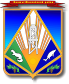 МУНИЦИПАЛЬНОЕ ОБРАЗОВАНИЕХАНТЫ-МАНСИЙСКИЙ РАЙОНХанты-Мансийский автономный округ – ЮграАДМИНИСТРАЦИЯ ХАНТЫ-МАНСИЙСКОГО РАЙОНАП О С Т А Н О В Л Е Н И Еот 21.01.2015                                                                                                   № 8г. Ханты-МансийскО внесении изменений в постановление администрации Ханты-Мансийского района от 30 сентября 2013 года № 242 «О муниципальной программе«Комплексные мероприятияпо профилактике правонарушений,терроризма и экстремизма, а такжеминимизации и (или) ликвидации последствий проявлений терроризма и экстремизма в Ханты-Мансийскомрайоне на 2014 – 2017 годы»	Руководствуясь Бюджетным кодексом Российской Федерации,                  в соответствии с Федеральным законом от 06 октября 2003 года № 131-ФЗ «Об общих принципах организации местного самоуправления                                в Российской Федерации», в соответствии с решениями Думы Ханты-Мансийского района от 18 декабря 2014 года № 407 «О бюджете Ханты-Мансийского района на 2015 год и плановый период 2016 и 2017 годов»,                                                от 18 декабря 2014 года № 430 «О внесении изменений в решение Думы Ханты-Мансийского района от 20.12.2013 № 303 «О бюджете Ханты-Мансийского района на 2014 год и плановый период 2015 и 2016 годов»,                в целях совершенствования механизмов реализации и уточнения объемов финансирования мероприятий муниципальной программы «Комплексные мероприятия по профилактике правонарушений, терроризма                             и экстремизма, а также минимизации и (или) ликвидации последствий проявлений терроризма и экстремизма в Ханты-Мансийском районе                   на 2014 – 2017 годы»»:	1. Внести в приложение к постановлению администрации Ханты-Мансийского района от 30 сентября 2013 года № 242 «О муниципальной программе «Комплексные мероприятия по профилактике правонарушений, терроризма и экстремизма, а также минимизации и (или) ликвидации последствий проявлений терроризма и экстремизма в Ханты-Мансийском районе на 2014 – 2017 годы» следующие изменения:	1.1. В разделе 1 «Паспорт Программы»: 	1.1.1. Строку «Исполнители муниципальной программы» изложить           в следующей редакции:«                                                                                                                               ».	1.1.2. Строку «Объемы и источники финансирования муниципальной программы» изложить в следующей редакции:«».	1.2. Приложение 2 к Программе «Основные программные мероприятия» изложить в новой редакции согласно приложению                             к настоящему постановлению.	2. Опубликовать настоящее постановление в газете «Наш район»                  и разместить на официальном сайте администрации Ханты-Мансийского района.	3. Контроль за выполнением постановления возложить                            на управляющего делами администрации района.Глава администрацииХанты-Мансийского района                                                           В.Г.УсмановПриложение к постановлению администрации Ханты-Мансийского района от 21.01.2015 № 8«Приложение 2 к ПрограммеОсновные программные мероприятия ».Исполнители муниципальнойпрограммыотдел по организации профилактики правонарушений;комитет по образованию администрации Ханты-Мансийского района (далее – комитет                                по образованию);комитет по культуре, спорту и социальной политике администрации Ханты-Мансийского района (далее – комитет по культуре);департамент строительства, архитектуры и ЖКХ администрации Ханты-Мансийского района (далее – департамент СА и ЖКХ);администрации сельских поселений Ханты-Мансийского района (далее – АСП Ханты-Мансийского района);муниципальное казенное учреждение Ханты-Мансийского района «Управление капитального строительства и ремонта» (далее  – МКУ «УКС и Р»);отдел по организации работы комиссии по делам несовершеннолетних и защите их прав администрации Ханты-Мансийского района (далее – отдел по организации работы КДН);управление по информационным технологиям администрации Ханты-Мансийского района                   (далее – управление по информационным технологиям);муниципальное казенное учреждение Ханты-Мансийского района «Управление гражданской защиты» (далее – МКУ «УГЗ»);отдел записи актов гражданского состояния администрации Ханты-Мансийского района (далее –  отдел ЗАГС);управление по учету и отчетности администрации Ханты-Мансийского района (далее – управление                   по учету и отчетности);КУ ХМАО – Югры «Ханты-Мансийский центр занятости населения»;МО МВД России «Ханты-Мансийский»; МРУИИ № 4; Управление социальной защиты населения                          по г. Ханты-Мансийску и Ханты-Мансийскому району;БУ ХМАО – Югры «Комплексный центр социального обслуживания населения «Светлана»;БУ ХМАО – Югры «Центр социальной помощи семье и детям «Вега»;редакция газеты «Наш район»;отдел транспорта, связи и дорог администрации района (далее – отдел транспорта, связи и дорог);отдел кадровой работы и муниципальной службы администрации района (далее – отдел кадровой работы и муниципальной службы);Управление Федеральной службы Российской Федерации по контролю за оборотом наркотиков по Ханты-Мансийскому автономному округу – Югре;БУ Ханты-Мансийского автономного округа – Югры «Центр медицинской профилактики;учреждения здравоохранения района; МБОУ Ханты-Мансийского района «Ханты-Мансийская районная поликлиника»;Ханты-Мансийский клинический психоневрологичес-кий диспансерОбъемы и источники финансирования муниципальнойпрограммыобщий объем финансирования Программы на 2014 – 2017 годы – 61 697,2 тыс. рублей, в том числе: федеральный бюджет – 11 773,3 тыс. рублей;             бюджет автономного округа –                                    37 138,7 тыс. рублей; бюджет района – 12 539,2 тыс. рублей;бюджет сельских поселений района – 246 тыс. рублей, в том числе:2014 год – 42 279,9 тыс. рублей, в том числе:федеральный бюджет – 2 941,2 тыс. рублей;бюджет автономного округа – 28 799,5 тыс. рублей; бюджет района – 10 539,2 тыс. рублей;2015 год –  5 843,6 тыс. рублей, в том числе:федеральный бюджет – 2 876,2 тыс. рублей;бюджет автономного округа –  2 865,4 тыс. рублей; бюджет района – 0 тыс. рублей;бюджет сельских поселений – 102 тыс. рублей;2016 год – 6 699,8 тыс. рублей, в том числе:федеральный бюджет – 2 890,9 тыс. рублей;бюджет автономного округа – 2 736,9 тыс. рублей; бюджет района – 1 000 тыс. рублей;бюджет сельских поселений – 72 тыс. рублей;2017 год – 6 873,9 тыс. рублей, в том числе:федеральный бюджет – 3 065 тыс. рублей;бюджет автономного округа – 2 736,9 тыс. рублей;бюджет района – 1 000 тыс. рублей;бюджет сельских поселений – 72 тыс. рублей№  
п/пМероприятия 
муниципальной программыМероприятия 
муниципальной программыМероприятия 
муниципальной программыМероприятия 
муниципальной программыМероприятия 
муниципальной программыМероприятия 
муниципальной программыМероприятия 
муниципальной программыМероприятия 
муниципальной программыМероприятия 
муниципальной программыМероприятия 
муниципальной программыМуници-пальный
заказчикМуници-пальный
заказчикМуници-пальный
заказчикМуници-пальный
заказчикИсточники    
финансиро-ванияИсточники    
финансиро-ванияИсточники    
финансиро-ванияИсточники    
финансиро-ванияИсточники    
финансиро-ванияИсточники    
финансиро-ванияИсточники    
финансиро-ванияИсточники    
финансиро-ванияФинансовые затраты на реализацию(тыс. рублей)Финансовые затраты на реализацию(тыс. рублей)Финансовые затраты на реализацию(тыс. рублей)Финансовые затраты на реализацию(тыс. рублей)Финансовые затраты на реализацию(тыс. рублей)Финансовые затраты на реализацию(тыс. рублей)Финансовые затраты на реализацию(тыс. рублей)Финансовые затраты на реализацию(тыс. рублей)Финансовые затраты на реализацию(тыс. рублей)Финансовые затраты на реализацию(тыс. рублей)Финансовые затраты на реализацию(тыс. рублей)Финансовые затраты на реализацию(тыс. рублей)Финансовые затраты на реализацию(тыс. рублей)Финансовые затраты на реализацию(тыс. рублей)Финансовые затраты на реализацию(тыс. рублей)Финансовые затраты на реализацию(тыс. рублей)Финансовые затраты на реализацию(тыс. рублей)Финансовые затраты на реализацию(тыс. рублей)Финансовые затраты на реализацию(тыс. рублей)Финансовые затраты на реализацию(тыс. рублей)Финансовые затраты на реализацию(тыс. рублей)Финансовые затраты на реализацию(тыс. рублей)Финансовые затраты на реализацию(тыс. рублей)Финансовые затраты на реализацию(тыс. рублей)Финансовые затраты на реализацию(тыс. рублей)Финансовые затраты на реализацию(тыс. рублей)Финансовые затраты на реализацию(тыс. рублей)Финансовые затраты на реализацию(тыс. рублей)Финансовые затраты на реализацию(тыс. рублей)Финансовые затраты на реализацию(тыс. рублей)Финансовые затраты на реализацию(тыс. рублей)Финансовые затраты на реализацию(тыс. рублей)Финансовые затраты на реализацию(тыс. рублей)Финансовые затраты на реализацию(тыс. рублей)Финансовые затраты на реализацию(тыс. рублей)Финансовые затраты на реализацию(тыс. рублей)Финансовые затраты на реализацию(тыс. рублей)Финансовые затраты на реализацию(тыс. рублей)Финансовые затраты на реализацию(тыс. рублей)Финансовые затраты на реализацию(тыс. рублей)Финансовые затраты на реализацию(тыс. рублей)Финансовые затраты на реализацию(тыс. рублей)Финансовые затраты на реализацию(тыс. рублей)Финансовые затраты на реализацию(тыс. рублей)Финансовые затраты на реализацию(тыс. рублей)Финансовые затраты на реализацию(тыс. рублей)Финансовые затраты на реализацию(тыс. рублей)Финансовые затраты на реализацию(тыс. рублей)Финансовые затраты на реализацию(тыс. рублей)Финансовые затраты на реализацию(тыс. рублей)Финансовые затраты на реализацию(тыс. рублей)Финансовые затраты на реализацию(тыс. рублей)Финансовые затраты на реализацию(тыс. рублей)Финансовые затраты на реализацию(тыс. рублей)Финансовые затраты на реализацию(тыс. рублей)Финансовые затраты на реализацию(тыс. рублей)Финансовые затраты на реализацию(тыс. рублей)Финансовые затраты на реализацию(тыс. рублей)Исполнители
муниципальной программыИсполнители
муниципальной программыИсполнители
муниципальной программыИсполнители
муниципальной программыИсполнители
муниципальной программы№  
п/пМероприятия 
муниципальной программыМероприятия 
муниципальной программыМероприятия 
муниципальной программыМероприятия 
муниципальной программыМероприятия 
муниципальной программыМероприятия 
муниципальной программыМероприятия 
муниципальной программыМероприятия 
муниципальной программыМероприятия 
муниципальной программыМероприятия 
муниципальной программыМуници-пальный
заказчикМуници-пальный
заказчикМуници-пальный
заказчикМуници-пальный
заказчикИсточники    
финансиро-ванияИсточники    
финансиро-ванияИсточники    
финансиро-ванияИсточники    
финансиро-ванияИсточники    
финансиро-ванияИсточники    
финансиро-ванияИсточники    
финансиро-ванияИсточники    
финансиро-ваниявсеговсеговсеговсеговсеговсеговсеговсеговсеговсегов том числев том числев том числев том числев том числев том числев том числев том числев том числев том числев том числев том числев том числев том числев том числев том числев том числев том числев том числев том числев том числев том числев том числев том числев том числев том числев том числев том числев том числев том числев том числев том числев том числев том числев том числев том числев том числев том числев том числев том числев том числев том числев том числев том числев том числев том числев том числев том числеИсполнители
муниципальной программыИсполнители
муниципальной программыИсполнители
муниципальной программыИсполнители
муниципальной программыИсполнители
муниципальной программы№  
п/пМероприятия 
муниципальной программыМероприятия 
муниципальной программыМероприятия 
муниципальной программыМероприятия 
муниципальной программыМероприятия 
муниципальной программыМероприятия 
муниципальной программыМероприятия 
муниципальной программыМероприятия 
муниципальной программыМероприятия 
муниципальной программыМероприятия 
муниципальной программыМуници-пальный
заказчикМуници-пальный
заказчикМуници-пальный
заказчикМуници-пальный
заказчикИсточники    
финансиро-ванияИсточники    
финансиро-ванияИсточники    
финансиро-ванияИсточники    
финансиро-ванияИсточники    
финансиро-ванияИсточники    
финансиро-ванияИсточники    
финансиро-ванияИсточники    
финансиро-ваниявсеговсеговсеговсеговсеговсеговсеговсеговсеговсего2014 год2014 год2014 год2014 год2014 год2014 год2014 год2014 год2014 год2014 год2014 год2014 год2014 год2014 год2015 год2015 год2015 год2015 год2015 год2015 год2015 год2015 год2015 год2015 год2015 год2015 год2015 год2015 год2015 год2016 год2016 год2016 год2016 год2016 год2016 год2016 год2016 год2016 год2017 год2017 год2017 год2017 год2017 год2017 год2017 год2017 год2017 год2017 год1222222222233334444444455555555556666666666666677777777777777788888888899999999991010101010Цель: совершенствование системы социальной профилактики правонарушений, снижение уровня преступности в Ханты-Мансийском районеЦель: совершенствование системы социальной профилактики правонарушений, снижение уровня преступности в Ханты-Мансийском районеЦель: совершенствование системы социальной профилактики правонарушений, снижение уровня преступности в Ханты-Мансийском районеЦель: совершенствование системы социальной профилактики правонарушений, снижение уровня преступности в Ханты-Мансийском районеЦель: совершенствование системы социальной профилактики правонарушений, снижение уровня преступности в Ханты-Мансийском районеЦель: совершенствование системы социальной профилактики правонарушений, снижение уровня преступности в Ханты-Мансийском районеЦель: совершенствование системы социальной профилактики правонарушений, снижение уровня преступности в Ханты-Мансийском районеЦель: совершенствование системы социальной профилактики правонарушений, снижение уровня преступности в Ханты-Мансийском районеЦель: совершенствование системы социальной профилактики правонарушений, снижение уровня преступности в Ханты-Мансийском районеЦель: совершенствование системы социальной профилактики правонарушений, снижение уровня преступности в Ханты-Мансийском районеЦель: совершенствование системы социальной профилактики правонарушений, снижение уровня преступности в Ханты-Мансийском районеЦель: совершенствование системы социальной профилактики правонарушений, снижение уровня преступности в Ханты-Мансийском районеЦель: совершенствование системы социальной профилактики правонарушений, снижение уровня преступности в Ханты-Мансийском районеЦель: совершенствование системы социальной профилактики правонарушений, снижение уровня преступности в Ханты-Мансийском районеЦель: совершенствование системы социальной профилактики правонарушений, снижение уровня преступности в Ханты-Мансийском районеЦель: совершенствование системы социальной профилактики правонарушений, снижение уровня преступности в Ханты-Мансийском районеЦель: совершенствование системы социальной профилактики правонарушений, снижение уровня преступности в Ханты-Мансийском районеЦель: совершенствование системы социальной профилактики правонарушений, снижение уровня преступности в Ханты-Мансийском районеЦель: совершенствование системы социальной профилактики правонарушений, снижение уровня преступности в Ханты-Мансийском районеЦель: совершенствование системы социальной профилактики правонарушений, снижение уровня преступности в Ханты-Мансийском районеЦель: совершенствование системы социальной профилактики правонарушений, снижение уровня преступности в Ханты-Мансийском районеЦель: совершенствование системы социальной профилактики правонарушений, снижение уровня преступности в Ханты-Мансийском районеЦель: совершенствование системы социальной профилактики правонарушений, снижение уровня преступности в Ханты-Мансийском районеЦель: совершенствование системы социальной профилактики правонарушений, снижение уровня преступности в Ханты-Мансийском районеЦель: совершенствование системы социальной профилактики правонарушений, снижение уровня преступности в Ханты-Мансийском районеЦель: совершенствование системы социальной профилактики правонарушений, снижение уровня преступности в Ханты-Мансийском районеЦель: совершенствование системы социальной профилактики правонарушений, снижение уровня преступности в Ханты-Мансийском районеЦель: совершенствование системы социальной профилактики правонарушений, снижение уровня преступности в Ханты-Мансийском районеЦель: совершенствование системы социальной профилактики правонарушений, снижение уровня преступности в Ханты-Мансийском районеЦель: совершенствование системы социальной профилактики правонарушений, снижение уровня преступности в Ханты-Мансийском районеЦель: совершенствование системы социальной профилактики правонарушений, снижение уровня преступности в Ханты-Мансийском районеЦель: совершенствование системы социальной профилактики правонарушений, снижение уровня преступности в Ханты-Мансийском районеЦель: совершенствование системы социальной профилактики правонарушений, снижение уровня преступности в Ханты-Мансийском районеЦель: совершенствование системы социальной профилактики правонарушений, снижение уровня преступности в Ханты-Мансийском районеЦель: совершенствование системы социальной профилактики правонарушений, снижение уровня преступности в Ханты-Мансийском районеЦель: совершенствование системы социальной профилактики правонарушений, снижение уровня преступности в Ханты-Мансийском районеЦель: совершенствование системы социальной профилактики правонарушений, снижение уровня преступности в Ханты-Мансийском районеЦель: совершенствование системы социальной профилактики правонарушений, снижение уровня преступности в Ханты-Мансийском районеЦель: совершенствование системы социальной профилактики правонарушений, снижение уровня преступности в Ханты-Мансийском районеЦель: совершенствование системы социальной профилактики правонарушений, снижение уровня преступности в Ханты-Мансийском районеЦель: совершенствование системы социальной профилактики правонарушений, снижение уровня преступности в Ханты-Мансийском районеЦель: совершенствование системы социальной профилактики правонарушений, снижение уровня преступности в Ханты-Мансийском районеЦель: совершенствование системы социальной профилактики правонарушений, снижение уровня преступности в Ханты-Мансийском районеЦель: совершенствование системы социальной профилактики правонарушений, снижение уровня преступности в Ханты-Мансийском районеЦель: совершенствование системы социальной профилактики правонарушений, снижение уровня преступности в Ханты-Мансийском районеЦель: совершенствование системы социальной профилактики правонарушений, снижение уровня преступности в Ханты-Мансийском районеЦель: совершенствование системы социальной профилактики правонарушений, снижение уровня преступности в Ханты-Мансийском районеЦель: совершенствование системы социальной профилактики правонарушений, снижение уровня преступности в Ханты-Мансийском районеЦель: совершенствование системы социальной профилактики правонарушений, снижение уровня преступности в Ханты-Мансийском районеЦель: совершенствование системы социальной профилактики правонарушений, снижение уровня преступности в Ханты-Мансийском районеЦель: совершенствование системы социальной профилактики правонарушений, снижение уровня преступности в Ханты-Мансийском районеЦель: совершенствование системы социальной профилактики правонарушений, снижение уровня преступности в Ханты-Мансийском районеЦель: совершенствование системы социальной профилактики правонарушений, снижение уровня преступности в Ханты-Мансийском районеЦель: совершенствование системы социальной профилактики правонарушений, снижение уровня преступности в Ханты-Мансийском районеЦель: совершенствование системы социальной профилактики правонарушений, снижение уровня преступности в Ханты-Мансийском районеЦель: совершенствование системы социальной профилактики правонарушений, снижение уровня преступности в Ханты-Мансийском районеЦель: совершенствование системы социальной профилактики правонарушений, снижение уровня преступности в Ханты-Мансийском районеЦель: совершенствование системы социальной профилактики правонарушений, снижение уровня преступности в Ханты-Мансийском районеЦель: совершенствование системы социальной профилактики правонарушений, снижение уровня преступности в Ханты-Мансийском районеЦель: совершенствование системы социальной профилактики правонарушений, снижение уровня преступности в Ханты-Мансийском районеЦель: совершенствование системы социальной профилактики правонарушений, снижение уровня преступности в Ханты-Мансийском районеЦель: совершенствование системы социальной профилактики правонарушений, снижение уровня преступности в Ханты-Мансийском районеЦель: совершенствование системы социальной профилактики правонарушений, снижение уровня преступности в Ханты-Мансийском районеЦель: совершенствование системы социальной профилактики правонарушений, снижение уровня преступности в Ханты-Мансийском районеЦель: совершенствование системы социальной профилактики правонарушений, снижение уровня преступности в Ханты-Мансийском районеЦель: совершенствование системы социальной профилактики правонарушений, снижение уровня преступности в Ханты-Мансийском районеЦель: совершенствование системы социальной профилактики правонарушений, снижение уровня преступности в Ханты-Мансийском районеЦель: совершенствование системы социальной профилактики правонарушений, снижение уровня преступности в Ханты-Мансийском районеЦель: совершенствование системы социальной профилактики правонарушений, снижение уровня преступности в Ханты-Мансийском районеЦель: совершенствование системы социальной профилактики правонарушений, снижение уровня преступности в Ханты-Мансийском районеЦель: совершенствование системы социальной профилактики правонарушений, снижение уровня преступности в Ханты-Мансийском районеЦель: совершенствование системы социальной профилактики правонарушений, снижение уровня преступности в Ханты-Мансийском районеЦель: совершенствование системы социальной профилактики правонарушений, снижение уровня преступности в Ханты-Мансийском районеЦель: совершенствование системы социальной профилактики правонарушений, снижение уровня преступности в Ханты-Мансийском районеЦель: совершенствование системы социальной профилактики правонарушений, снижение уровня преступности в Ханты-Мансийском районеЦель: совершенствование системы социальной профилактики правонарушений, снижение уровня преступности в Ханты-Мансийском районеЦель: совершенствование системы социальной профилактики правонарушений, снижение уровня преступности в Ханты-Мансийском районеЦель: совершенствование системы социальной профилактики правонарушений, снижение уровня преступности в Ханты-Мансийском районеЦель: совершенствование системы социальной профилактики правонарушений, снижение уровня преступности в Ханты-Мансийском районеЦель: совершенствование системы социальной профилактики правонарушений, снижение уровня преступности в Ханты-Мансийском районеЦель: совершенствование системы социальной профилактики правонарушений, снижение уровня преступности в Ханты-Мансийском районеЦель: совершенствование системы социальной профилактики правонарушений, снижение уровня преступности в Ханты-Мансийском районеЦель: совершенствование системы социальной профилактики правонарушений, снижение уровня преступности в Ханты-Мансийском районеЦель: совершенствование системы социальной профилактики правонарушений, снижение уровня преступности в Ханты-Мансийском районеЦель: совершенствование системы социальной профилактики правонарушений, снижение уровня преступности в Ханты-Мансийском районеЦель: совершенствование системы социальной профилактики правонарушений, снижение уровня преступности в Ханты-Мансийском районеПодпрограмма 1 «Профилактика правонарушений»Подпрограмма 1 «Профилактика правонарушений»Подпрограмма 1 «Профилактика правонарушений»Подпрограмма 1 «Профилактика правонарушений»Подпрограмма 1 «Профилактика правонарушений»Подпрограмма 1 «Профилактика правонарушений»Подпрограмма 1 «Профилактика правонарушений»Подпрограмма 1 «Профилактика правонарушений»Подпрограмма 1 «Профилактика правонарушений»Подпрограмма 1 «Профилактика правонарушений»Подпрограмма 1 «Профилактика правонарушений»Подпрограмма 1 «Профилактика правонарушений»Подпрограмма 1 «Профилактика правонарушений»Подпрограмма 1 «Профилактика правонарушений»Подпрограмма 1 «Профилактика правонарушений»Подпрограмма 1 «Профилактика правонарушений»Подпрограмма 1 «Профилактика правонарушений»Подпрограмма 1 «Профилактика правонарушений»Подпрограмма 1 «Профилактика правонарушений»Подпрограмма 1 «Профилактика правонарушений»Подпрограмма 1 «Профилактика правонарушений»Подпрограмма 1 «Профилактика правонарушений»Подпрограмма 1 «Профилактика правонарушений»Подпрограмма 1 «Профилактика правонарушений»Подпрограмма 1 «Профилактика правонарушений»Подпрограмма 1 «Профилактика правонарушений»Подпрограмма 1 «Профилактика правонарушений»Подпрограмма 1 «Профилактика правонарушений»Подпрограмма 1 «Профилактика правонарушений»Подпрограмма 1 «Профилактика правонарушений»Подпрограмма 1 «Профилактика правонарушений»Подпрограмма 1 «Профилактика правонарушений»Подпрограмма 1 «Профилактика правонарушений»Подпрограмма 1 «Профилактика правонарушений»Подпрограмма 1 «Профилактика правонарушений»Подпрограмма 1 «Профилактика правонарушений»Подпрограмма 1 «Профилактика правонарушений»Подпрограмма 1 «Профилактика правонарушений»Подпрограмма 1 «Профилактика правонарушений»Подпрограмма 1 «Профилактика правонарушений»Подпрограмма 1 «Профилактика правонарушений»Подпрограмма 1 «Профилактика правонарушений»Подпрограмма 1 «Профилактика правонарушений»Подпрограмма 1 «Профилактика правонарушений»Подпрограмма 1 «Профилактика правонарушений»Подпрограмма 1 «Профилактика правонарушений»Подпрограмма 1 «Профилактика правонарушений»Подпрограмма 1 «Профилактика правонарушений»Подпрограмма 1 «Профилактика правонарушений»Подпрограмма 1 «Профилактика правонарушений»Подпрограмма 1 «Профилактика правонарушений»Подпрограмма 1 «Профилактика правонарушений»Подпрограмма 1 «Профилактика правонарушений»Подпрограмма 1 «Профилактика правонарушений»Подпрограмма 1 «Профилактика правонарушений»Подпрограмма 1 «Профилактика правонарушений»Подпрограмма 1 «Профилактика правонарушений»Подпрограмма 1 «Профилактика правонарушений»Подпрограмма 1 «Профилактика правонарушений»Подпрограмма 1 «Профилактика правонарушений»Подпрограмма 1 «Профилактика правонарушений»Подпрограмма 1 «Профилактика правонарушений»Подпрограмма 1 «Профилактика правонарушений»Подпрограмма 1 «Профилактика правонарушений»Подпрограмма 1 «Профилактика правонарушений»Подпрограмма 1 «Профилактика правонарушений»Подпрограмма 1 «Профилактика правонарушений»Подпрограмма 1 «Профилактика правонарушений»Подпрограмма 1 «Профилактика правонарушений»Подпрограмма 1 «Профилактика правонарушений»Подпрограмма 1 «Профилактика правонарушений»Подпрограмма 1 «Профилактика правонарушений»Подпрограмма 1 «Профилактика правонарушений»Подпрограмма 1 «Профилактика правонарушений»Подпрограмма 1 «Профилактика правонарушений»Подпрограмма 1 «Профилактика правонарушений»Подпрограмма 1 «Профилактика правонарушений»Подпрограмма 1 «Профилактика правонарушений»Подпрограмма 1 «Профилактика правонарушений»Подпрограмма 1 «Профилактика правонарушений»Подпрограмма 1 «Профилактика правонарушений»Подпрограмма 1 «Профилактика правонарушений»Подпрограмма 1 «Профилактика правонарушений»Подпрограмма 1 «Профилактика правонарушений»Подпрограмма 1 «Профилактика правонарушений»Подпрограмма 1 «Профилактика правонарушений»Задача 1. Профилактика правонарушений в общественных местах и на улицах, вовлечение общественности в данные мероприятияЗадача 1. Профилактика правонарушений в общественных местах и на улицах, вовлечение общественности в данные мероприятияЗадача 1. Профилактика правонарушений в общественных местах и на улицах, вовлечение общественности в данные мероприятияЗадача 1. Профилактика правонарушений в общественных местах и на улицах, вовлечение общественности в данные мероприятияЗадача 1. Профилактика правонарушений в общественных местах и на улицах, вовлечение общественности в данные мероприятияЗадача 1. Профилактика правонарушений в общественных местах и на улицах, вовлечение общественности в данные мероприятияЗадача 1. Профилактика правонарушений в общественных местах и на улицах, вовлечение общественности в данные мероприятияЗадача 1. Профилактика правонарушений в общественных местах и на улицах, вовлечение общественности в данные мероприятияЗадача 1. Профилактика правонарушений в общественных местах и на улицах, вовлечение общественности в данные мероприятияЗадача 1. Профилактика правонарушений в общественных местах и на улицах, вовлечение общественности в данные мероприятияЗадача 1. Профилактика правонарушений в общественных местах и на улицах, вовлечение общественности в данные мероприятияЗадача 1. Профилактика правонарушений в общественных местах и на улицах, вовлечение общественности в данные мероприятияЗадача 1. Профилактика правонарушений в общественных местах и на улицах, вовлечение общественности в данные мероприятияЗадача 1. Профилактика правонарушений в общественных местах и на улицах, вовлечение общественности в данные мероприятияЗадача 1. Профилактика правонарушений в общественных местах и на улицах, вовлечение общественности в данные мероприятияЗадача 1. Профилактика правонарушений в общественных местах и на улицах, вовлечение общественности в данные мероприятияЗадача 1. Профилактика правонарушений в общественных местах и на улицах, вовлечение общественности в данные мероприятияЗадача 1. Профилактика правонарушений в общественных местах и на улицах, вовлечение общественности в данные мероприятияЗадача 1. Профилактика правонарушений в общественных местах и на улицах, вовлечение общественности в данные мероприятияЗадача 1. Профилактика правонарушений в общественных местах и на улицах, вовлечение общественности в данные мероприятияЗадача 1. Профилактика правонарушений в общественных местах и на улицах, вовлечение общественности в данные мероприятияЗадача 1. Профилактика правонарушений в общественных местах и на улицах, вовлечение общественности в данные мероприятияЗадача 1. Профилактика правонарушений в общественных местах и на улицах, вовлечение общественности в данные мероприятияЗадача 1. Профилактика правонарушений в общественных местах и на улицах, вовлечение общественности в данные мероприятияЗадача 1. Профилактика правонарушений в общественных местах и на улицах, вовлечение общественности в данные мероприятияЗадача 1. Профилактика правонарушений в общественных местах и на улицах, вовлечение общественности в данные мероприятияЗадача 1. Профилактика правонарушений в общественных местах и на улицах, вовлечение общественности в данные мероприятияЗадача 1. Профилактика правонарушений в общественных местах и на улицах, вовлечение общественности в данные мероприятияЗадача 1. Профилактика правонарушений в общественных местах и на улицах, вовлечение общественности в данные мероприятияЗадача 1. Профилактика правонарушений в общественных местах и на улицах, вовлечение общественности в данные мероприятияЗадача 1. Профилактика правонарушений в общественных местах и на улицах, вовлечение общественности в данные мероприятияЗадача 1. Профилактика правонарушений в общественных местах и на улицах, вовлечение общественности в данные мероприятияЗадача 1. Профилактика правонарушений в общественных местах и на улицах, вовлечение общественности в данные мероприятияЗадача 1. Профилактика правонарушений в общественных местах и на улицах, вовлечение общественности в данные мероприятияЗадача 1. Профилактика правонарушений в общественных местах и на улицах, вовлечение общественности в данные мероприятияЗадача 1. Профилактика правонарушений в общественных местах и на улицах, вовлечение общественности в данные мероприятияЗадача 1. Профилактика правонарушений в общественных местах и на улицах, вовлечение общественности в данные мероприятияЗадача 1. Профилактика правонарушений в общественных местах и на улицах, вовлечение общественности в данные мероприятияЗадача 1. Профилактика правонарушений в общественных местах и на улицах, вовлечение общественности в данные мероприятияЗадача 1. Профилактика правонарушений в общественных местах и на улицах, вовлечение общественности в данные мероприятияЗадача 1. Профилактика правонарушений в общественных местах и на улицах, вовлечение общественности в данные мероприятияЗадача 1. Профилактика правонарушений в общественных местах и на улицах, вовлечение общественности в данные мероприятияЗадача 1. Профилактика правонарушений в общественных местах и на улицах, вовлечение общественности в данные мероприятияЗадача 1. Профилактика правонарушений в общественных местах и на улицах, вовлечение общественности в данные мероприятияЗадача 1. Профилактика правонарушений в общественных местах и на улицах, вовлечение общественности в данные мероприятияЗадача 1. Профилактика правонарушений в общественных местах и на улицах, вовлечение общественности в данные мероприятияЗадача 1. Профилактика правонарушений в общественных местах и на улицах, вовлечение общественности в данные мероприятияЗадача 1. Профилактика правонарушений в общественных местах и на улицах, вовлечение общественности в данные мероприятияЗадача 1. Профилактика правонарушений в общественных местах и на улицах, вовлечение общественности в данные мероприятияЗадача 1. Профилактика правонарушений в общественных местах и на улицах, вовлечение общественности в данные мероприятияЗадача 1. Профилактика правонарушений в общественных местах и на улицах, вовлечение общественности в данные мероприятияЗадача 1. Профилактика правонарушений в общественных местах и на улицах, вовлечение общественности в данные мероприятияЗадача 1. Профилактика правонарушений в общественных местах и на улицах, вовлечение общественности в данные мероприятияЗадача 1. Профилактика правонарушений в общественных местах и на улицах, вовлечение общественности в данные мероприятияЗадача 1. Профилактика правонарушений в общественных местах и на улицах, вовлечение общественности в данные мероприятияЗадача 1. Профилактика правонарушений в общественных местах и на улицах, вовлечение общественности в данные мероприятияЗадача 1. Профилактика правонарушений в общественных местах и на улицах, вовлечение общественности в данные мероприятияЗадача 1. Профилактика правонарушений в общественных местах и на улицах, вовлечение общественности в данные мероприятияЗадача 1. Профилактика правонарушений в общественных местах и на улицах, вовлечение общественности в данные мероприятияЗадача 1. Профилактика правонарушений в общественных местах и на улицах, вовлечение общественности в данные мероприятияЗадача 1. Профилактика правонарушений в общественных местах и на улицах, вовлечение общественности в данные мероприятияЗадача 1. Профилактика правонарушений в общественных местах и на улицах, вовлечение общественности в данные мероприятияЗадача 1. Профилактика правонарушений в общественных местах и на улицах, вовлечение общественности в данные мероприятияЗадача 1. Профилактика правонарушений в общественных местах и на улицах, вовлечение общественности в данные мероприятияЗадача 1. Профилактика правонарушений в общественных местах и на улицах, вовлечение общественности в данные мероприятияЗадача 1. Профилактика правонарушений в общественных местах и на улицах, вовлечение общественности в данные мероприятияЗадача 1. Профилактика правонарушений в общественных местах и на улицах, вовлечение общественности в данные мероприятияЗадача 1. Профилактика правонарушений в общественных местах и на улицах, вовлечение общественности в данные мероприятияЗадача 1. Профилактика правонарушений в общественных местах и на улицах, вовлечение общественности в данные мероприятияЗадача 1. Профилактика правонарушений в общественных местах и на улицах, вовлечение общественности в данные мероприятияЗадача 1. Профилактика правонарушений в общественных местах и на улицах, вовлечение общественности в данные мероприятияЗадача 1. Профилактика правонарушений в общественных местах и на улицах, вовлечение общественности в данные мероприятияЗадача 1. Профилактика правонарушений в общественных местах и на улицах, вовлечение общественности в данные мероприятияЗадача 1. Профилактика правонарушений в общественных местах и на улицах, вовлечение общественности в данные мероприятияЗадача 1. Профилактика правонарушений в общественных местах и на улицах, вовлечение общественности в данные мероприятияЗадача 1. Профилактика правонарушений в общественных местах и на улицах, вовлечение общественности в данные мероприятияЗадача 1. Профилактика правонарушений в общественных местах и на улицах, вовлечение общественности в данные мероприятияЗадача 1. Профилактика правонарушений в общественных местах и на улицах, вовлечение общественности в данные мероприятияЗадача 1. Профилактика правонарушений в общественных местах и на улицах, вовлечение общественности в данные мероприятияЗадача 1. Профилактика правонарушений в общественных местах и на улицах, вовлечение общественности в данные мероприятияЗадача 1. Профилактика правонарушений в общественных местах и на улицах, вовлечение общественности в данные мероприятияЗадача 1. Профилактика правонарушений в общественных местах и на улицах, вовлечение общественности в данные мероприятияЗадача 1. Профилактика правонарушений в общественных местах и на улицах, вовлечение общественности в данные мероприятияЗадача 1. Профилактика правонарушений в общественных местах и на улицах, вовлечение общественности в данные мероприятияЗадача 1. Профилактика правонарушений в общественных местах и на улицах, вовлечение общественности в данные мероприятияЗадача 1. Профилактика правонарушений в общественных местах и на улицах, вовлечение общественности в данные мероприятия1.1.1.1.1.1.1.1.Оказание поддержки гражданам и их объединениям, участвующим в охране общественного порядка, создание условий для деятельности народных дружин             в сельских поселениях: Оказание поддержки гражданам и их объединениям, участвующим в охране общественного порядка, создание условий для деятельности народных дружин             в сельских поселениях: Оказание поддержки гражданам и их объединениям, участвующим в охране общественного порядка, создание условий для деятельности народных дружин             в сельских поселениях: Оказание поддержки гражданам и их объединениям, участвующим в охране общественного порядка, создание условий для деятельности народных дружин             в сельских поселениях: Оказание поддержки гражданам и их объединениям, участвующим в охране общественного порядка, создание условий для деятельности народных дружин             в сельских поселениях: Оказание поддержки гражданам и их объединениям, участвующим в охране общественного порядка, создание условий для деятельности народных дружин             в сельских поселениях: Оказание поддержки гражданам и их объединениям, участвующим в охране общественного порядка, создание условий для деятельности народных дружин             в сельских поселениях: администра-ция Ханты-Мансийского района администра-ция Ханты-Мансийского района администра-ция Ханты-Мансийского района всеговсеговсеговсеговсеговсеговсеговсеговсего2 1322 1322 1322 1322 1322 1322 1322 1322 1322 1321 448,51 448,51 448,51 448,51 448,51 448,51 448,51 448,51 448,51 448,51 448,51 448,51 448,51 448,5333,5333,5333,5333,5333,5333,5333,5333,5333,5333,5333,5333,5333,5333,5333,5175175175175175175175175175175175175175175175175175175администрации сельских поселенийадминистрации сельских поселенийадминистрации сельских поселенийадминистрации сельских поселенийадминистрации сельских поселенийадминистрации сельских поселений1.1.1.1.1.1.1.1.Оказание поддержки гражданам и их объединениям, участвующим в охране общественного порядка, создание условий для деятельности народных дружин             в сельских поселениях: Оказание поддержки гражданам и их объединениям, участвующим в охране общественного порядка, создание условий для деятельности народных дружин             в сельских поселениях: Оказание поддержки гражданам и их объединениям, участвующим в охране общественного порядка, создание условий для деятельности народных дружин             в сельских поселениях: Оказание поддержки гражданам и их объединениям, участвующим в охране общественного порядка, создание условий для деятельности народных дружин             в сельских поселениях: Оказание поддержки гражданам и их объединениям, участвующим в охране общественного порядка, создание условий для деятельности народных дружин             в сельских поселениях: Оказание поддержки гражданам и их объединениям, участвующим в охране общественного порядка, создание условий для деятельности народных дружин             в сельских поселениях: Оказание поддержки гражданам и их объединениям, участвующим в охране общественного порядка, создание условий для деятельности народных дружин             в сельских поселениях: администра-ция Ханты-Мансийского района администра-ция Ханты-Мансийского района администра-ция Ханты-Мансийского района бюджет          
автономного     
округабюджет          
автономного     
округабюджет          
автономного     
округабюджет          
автономного     
округабюджет          
автономного     
округабюджет          
автономного     
округабюджет          
автономного     
округабюджет          
автономного     
округабюджет          
автономного     
округа835835835835835835835835835835397,5397,5397,5397,5397,5397,5397,5397,5397,5397,5397,5397,5397,5397,5231,5231,5231,5231,5231,5231,5231,5231,5231,5231,5231,5231,5231,5231,5231,5103103103103103103103103103103103103103103103103103103администрации сельских поселенийадминистрации сельских поселенийадминистрации сельских поселенийадминистрации сельских поселенийадминистрации сельских поселенийадминистрации сельских поселений1.1.1.1.1.1.1.1.Оказание поддержки гражданам и их объединениям, участвующим в охране общественного порядка, создание условий для деятельности народных дружин             в сельских поселениях: Оказание поддержки гражданам и их объединениям, участвующим в охране общественного порядка, создание условий для деятельности народных дружин             в сельских поселениях: Оказание поддержки гражданам и их объединениям, участвующим в охране общественного порядка, создание условий для деятельности народных дружин             в сельских поселениях: Оказание поддержки гражданам и их объединениям, участвующим в охране общественного порядка, создание условий для деятельности народных дружин             в сельских поселениях: Оказание поддержки гражданам и их объединениям, участвующим в охране общественного порядка, создание условий для деятельности народных дружин             в сельских поселениях: Оказание поддержки гражданам и их объединениям, участвующим в охране общественного порядка, создание условий для деятельности народных дружин             в сельских поселениях: Оказание поддержки гражданам и их объединениям, участвующим в охране общественного порядка, создание условий для деятельности народных дружин             в сельских поселениях: администра-ция Ханты-Мансийского района администра-ция Ханты-Мансийского района администра-ция Ханты-Мансийского района бюджет района бюджет района бюджет района бюджет района бюджет района бюджет района бюджет района бюджет района бюджет района 1 0511 0511 0511 0511 0511 0511 0511 0511 0511 0511 0511 0511 0511 0511 0511 0511 0511 0511 0511 0511 0511 0511 0511 051000000000000000000000000000000000администрации сельских поселенийадминистрации сельских поселенийадминистрации сельских поселенийадминистрации сельских поселенийадминистрации сельских поселенийадминистрации сельских поселений1.1.1.1.1.1.1.1.Оказание поддержки гражданам и их объединениям, участвующим в охране общественного порядка, создание условий для деятельности народных дружин             в сельских поселениях: Оказание поддержки гражданам и их объединениям, участвующим в охране общественного порядка, создание условий для деятельности народных дружин             в сельских поселениях: Оказание поддержки гражданам и их объединениям, участвующим в охране общественного порядка, создание условий для деятельности народных дружин             в сельских поселениях: Оказание поддержки гражданам и их объединениям, участвующим в охране общественного порядка, создание условий для деятельности народных дружин             в сельских поселениях: Оказание поддержки гражданам и их объединениям, участвующим в охране общественного порядка, создание условий для деятельности народных дружин             в сельских поселениях: Оказание поддержки гражданам и их объединениям, участвующим в охране общественного порядка, создание условий для деятельности народных дружин             в сельских поселениях: Оказание поддержки гражданам и их объединениям, участвующим в охране общественного порядка, создание условий для деятельности народных дружин             в сельских поселениях: администра-ция Ханты-Мансийского района администра-ция Ханты-Мансийского района администра-ция Ханты-Мансийского района бюджет   поселениябюджет   поселениябюджет   поселениябюджет   поселениябюджет   поселениябюджет   поселениябюджет   поселениябюджет   поселениябюджет   поселения24624624624624624624624624624600000000000000102102102102102102102102102102102102102102102727272727272727272727272727272727272администрации сельских поселенийадминистрации сельских поселенийадминистрации сельских поселенийадминистрации сельских поселенийадминистрации сельских поселенийадминистрации сельских поселений1.1.1.1.1.1.1.1.Оказание поддержки гражданам и их объединениям, участвующим в охране общественного порядка, создание условий для деятельности народных дружин             в сельских поселениях: Оказание поддержки гражданам и их объединениям, участвующим в охране общественного порядка, создание условий для деятельности народных дружин             в сельских поселениях: Оказание поддержки гражданам и их объединениям, участвующим в охране общественного порядка, создание условий для деятельности народных дружин             в сельских поселениях: Оказание поддержки гражданам и их объединениям, участвующим в охране общественного порядка, создание условий для деятельности народных дружин             в сельских поселениях: Оказание поддержки гражданам и их объединениям, участвующим в охране общественного порядка, создание условий для деятельности народных дружин             в сельских поселениях: Оказание поддержки гражданам и их объединениям, участвующим в охране общественного порядка, создание условий для деятельности народных дружин             в сельских поселениях: Оказание поддержки гражданам и их объединениям, участвующим в охране общественного порядка, создание условий для деятельности народных дружин             в сельских поселениях: администра-ция Ханты-Мансийского района администра-ция Ханты-Мансийского района администра-ция Ханты-Мансийского района в том числе:в том числе:в том числе:в том числе:в том числе:в том числе:в том числе:в том числе:в том числе:администрации сельских поселенийадминистрации сельских поселенийадминистрации сельских поселенийадминистрации сельских поселенийадминистрации сельских поселенийадминистрации сельских поселений1.1.1.1.1.1.1.1.Оказание поддержки гражданам и их объединениям, участвующим в охране общественного порядка, создание условий для деятельности народных дружин             в сельских поселениях: Оказание поддержки гражданам и их объединениям, участвующим в охране общественного порядка, создание условий для деятельности народных дружин             в сельских поселениях: Оказание поддержки гражданам и их объединениям, участвующим в охране общественного порядка, создание условий для деятельности народных дружин             в сельских поселениях: Оказание поддержки гражданам и их объединениям, участвующим в охране общественного порядка, создание условий для деятельности народных дружин             в сельских поселениях: Оказание поддержки гражданам и их объединениям, участвующим в охране общественного порядка, создание условий для деятельности народных дружин             в сельских поселениях: Оказание поддержки гражданам и их объединениям, участвующим в охране общественного порядка, создание условий для деятельности народных дружин             в сельских поселениях: Оказание поддержки гражданам и их объединениям, участвующим в охране общественного порядка, создание условий для деятельности народных дружин             в сельских поселениях: администра-ция Ханты-Мансийского района администра-ция Ханты-Мансийского района администра-ция Ханты-Мансийского района средства бюджета района на софинансиро-вание расходов  за счет средств бюджета автономного округасредства бюджета района на софинансиро-вание расходов  за счет средств бюджета автономного округасредства бюджета района на софинансиро-вание расходов  за счет средств бюджета автономного округасредства бюджета района на софинансиро-вание расходов  за счет средств бюджета автономного округасредства бюджета района на софинансиро-вание расходов  за счет средств бюджета автономного округасредства бюджета района на софинансиро-вание расходов  за счет средств бюджета автономного округасредства бюджета района на софинансиро-вание расходов  за счет средств бюджета автономного округасредства бюджета района на софинансиро-вание расходов  за счет средств бюджета автономного округасредства бюджета района на софинансиро-вание расходов  за счет средств бюджета автономного округа106,1106,1106,1106,1106,1106,1106,1106,1106,1106,1106,1106,1106,1106,1106,1106,1106,1106,1106,1106,1106,1106,1106,1106,1 0 0 0 0 0 0 0 0 0 0 0 0 0 0 0000000000000000000администрации сельских поселенийадминистрации сельских поселенийадминистрации сельских поселенийадминистрации сельских поселенийадминистрации сельских поселенийадминистрации сельских поселений1.1.1.1.1.1.1.1.Оказание поддержки гражданам и их объединениям, участвующим в охране общественного порядка, создание условий для деятельности народных дружин             в сельских поселениях: Оказание поддержки гражданам и их объединениям, участвующим в охране общественного порядка, создание условий для деятельности народных дружин             в сельских поселениях: Оказание поддержки гражданам и их объединениям, участвующим в охране общественного порядка, создание условий для деятельности народных дружин             в сельских поселениях: Оказание поддержки гражданам и их объединениям, участвующим в охране общественного порядка, создание условий для деятельности народных дружин             в сельских поселениях: Оказание поддержки гражданам и их объединениям, участвующим в охране общественного порядка, создание условий для деятельности народных дружин             в сельских поселениях: Оказание поддержки гражданам и их объединениям, участвующим в охране общественного порядка, создание условий для деятельности народных дружин             в сельских поселениях: Оказание поддержки гражданам и их объединениям, участвующим в охране общественного порядка, создание условий для деятельности народных дружин             в сельских поселениях: администра-ция Ханты-Мансийского района администра-ция Ханты-Мансийского района администра-ция Ханты-Мансийского района средства бюджета сельских поселений  на софинансиро-вание расходов  за счет средств бюджета автономного округасредства бюджета сельских поселений  на софинансиро-вание расходов  за счет средств бюджета автономного округасредства бюджета сельских поселений  на софинансиро-вание расходов  за счет средств бюджета автономного округасредства бюджета сельских поселений  на софинансиро-вание расходов  за счет средств бюджета автономного округасредства бюджета сельских поселений  на софинансиро-вание расходов  за счет средств бюджета автономного округасредства бюджета сельских поселений  на софинансиро-вание расходов  за счет средств бюджета автономного округасредства бюджета сельских поселений  на софинансиро-вание расходов  за счет средств бюджета автономного округасредства бюджета сельских поселений  на софинансиро-вание расходов  за счет средств бюджета автономного округасредства бюджета сельских поселений  на софинансиро-вание расходов  за счет средств бюджета автономного округа188,4188,4188,4188,4188,4188,4188,4188,4188,4188,40000000000000099,699,699,699,699,699,699,699,699,699,699,699,699,699,699,644,444,444,444,444,444,444,444,444,444,444,444,444,444,444,444,444,444,4администрации сельских поселенийадминистрации сельских поселенийадминистрации сельских поселенийадминистрации сельских поселенийадминистрации сельских поселенийадминистрации сельских поселений1.1.1.1.1.1.1.1.ЛуговскойЛуговскойЛуговскойЛуговскойЛуговскойЛуговскойЛуговскойадминистра-ция Ханты-Мансийского района администра-ция Ханты-Мансийского района администра-ция Ханты-Мансийского района всеговсеговсеговсеговсеговсеговсеговсеговсего166166166166166166166166166166109,5109,5109,5109,5109,5109,5109,5109,5109,5109,5109,5109,5109,5109,527,527,527,527,527,527,527,527,527,527,527,527,527,527,527,514,514,514,514,514,514,514,514,514,514,514,514,514,514,514,514,514,514,5администрация сельского поселения Луговскойадминистрация сельского поселения Луговскойадминистрация сельского поселения Луговскойадминистрация сельского поселения Луговскойадминистрация сельского поселения Луговскойадминистрация сельского поселения Луговской1.1.1.1.1.1.1.1.ЛуговскойЛуговскойЛуговскойЛуговскойЛуговскойЛуговскойЛуговскойадминистра-ция Ханты-Мансийского района администра-ция Ханты-Мансийского района администра-ция Ханты-Мансийского района бюджет          
автономного     
округабюджет          
автономного     
округабюджет          
автономного     
округабюджет          
автономного     
округабюджет          
автономного     
округабюджет          
автономного     
округабюджет          
автономного     
округабюджет          
автономного     
округабюджет          
автономного     
округа56,556,556,556,556,556,556,556,556,556,520,520,520,520,520,520,520,520,520,520,520,520,520,520,51919191919191919191919191919198,58,58,58,58,58,58,58,58,58,58,58,58,58,58,58,58,58,5администрация сельского поселения Луговскойадминистрация сельского поселения Луговскойадминистрация сельского поселения Луговскойадминистрация сельского поселения Луговскойадминистрация сельского поселения Луговскойадминистрация сельского поселения Луговской1.1.1.1.1.1.1.1.ЛуговскойЛуговскойЛуговскойЛуговскойЛуговскойЛуговскойЛуговскойадминистра-ция Ханты-Мансийского района администра-ция Ханты-Мансийского района администра-ция Ханты-Мансийского района бюджет района бюджет района бюджет района бюджет района бюджет района бюджет района бюджет района бюджет района бюджет района 898989898989898989898989898989898989898989898989 0 0 0 0 0 0 0 0 0 0 0 0 0 0 0000000000000000000администрация сельского поселения Луговскойадминистрация сельского поселения Луговскойадминистрация сельского поселения Луговскойадминистрация сельского поселения Луговскойадминистрация сельского поселения Луговскойадминистрация сельского поселения Луговской1.1.1.1.1.1.1.1.ЛуговскойЛуговскойЛуговскойЛуговскойЛуговскойЛуговскойЛуговскойадминистра-ция Ханты-Мансийского района администра-ция Ханты-Мансийского района администра-ция Ханты-Мансийского района бюджет поселениябюджет поселениябюджет поселениябюджет поселениябюджет поселениябюджет поселениябюджет поселениябюджет поселениябюджет поселения20,520,520,520,520,520,520,520,520,520,5000000000000008,58,58,58,58,58,58,58,58,58,58,58,58,58,58,5666666666666666666администрация сельского поселения Луговскойадминистрация сельского поселения Луговскойадминистрация сельского поселения Луговскойадминистрация сельского поселения Луговскойадминистрация сельского поселения Луговскойадминистрация сельского поселения Луговской1.1.1.1.1.1.1.1.ЛуговскойЛуговскойЛуговскойЛуговскойЛуговскойЛуговскойЛуговскойадминистра-ция Ханты-Мансийского района администра-ция Ханты-Мансийского района администра-ция Ханты-Мансийского района в том числе:в том числе:в том числе:в том числе:в том числе:в том числе:в том числе:в том числе:в том числе:администрация сельского поселения Луговскойадминистрация сельского поселения Луговскойадминистрация сельского поселения Луговскойадминистрация сельского поселения Луговскойадминистрация сельского поселения Луговскойадминистрация сельского поселения Луговской1.1.1.1.1.1.1.1.ЛуговскойЛуговскойЛуговскойЛуговскойЛуговскойЛуговскойЛуговскойадминистра-ция Ханты-Мансийского района администра-ция Ханты-Мансийского района администра-ция Ханты-Мансийского района средства бюджета района на софинансиро-вание расходов  за счет средств бюджета автономного округасредства бюджета района на софинансиро-вание расходов  за счет средств бюджета автономного округасредства бюджета района на софинансиро-вание расходов  за счет средств бюджета автономного округасредства бюджета района на софинансиро-вание расходов  за счет средств бюджета автономного округасредства бюджета района на софинансиро-вание расходов  за счет средств бюджета автономного округасредства бюджета района на софинансиро-вание расходов  за счет средств бюджета автономного округасредства бюджета района на софинансиро-вание расходов  за счет средств бюджета автономного округасредства бюджета района на софинансиро-вание расходов  за счет средств бюджета автономного округасредства бюджета района на софинансиро-вание расходов  за счет средств бюджета автономного округа8,88,88,88,88,88,88,88,88,88,88,88,88,88,88,88,88,88,88,88,88,88,88,88,8 0 0 0 0 0 0 0 0 0 0 0 0 0 0 0000000000000000000администрация сельского поселения Луговскойадминистрация сельского поселения Луговскойадминистрация сельского поселения Луговскойадминистрация сельского поселения Луговскойадминистрация сельского поселения Луговскойадминистрация сельского поселения Луговской1.1.1.1.1.1.1.1.ЛуговскойЛуговскойЛуговскойЛуговскойЛуговскойЛуговскойЛуговскойадминистра-ция Ханты-Мансийского района администра-ция Ханты-Мансийского района администра-ция Ханты-Мансийского района средства бюджета сельского поселения  на софинансиро-вание расходов  за счет средств бюджета автономного округасредства бюджета сельского поселения  на софинансиро-вание расходов  за счет средств бюджета автономного округасредства бюджета сельского поселения  на софинансиро-вание расходов  за счет средств бюджета автономного округасредства бюджета сельского поселения  на софинансиро-вание расходов  за счет средств бюджета автономного округасредства бюджета сельского поселения  на софинансиро-вание расходов  за счет средств бюджета автономного округасредства бюджета сельского поселения  на софинансиро-вание расходов  за счет средств бюджета автономного округасредства бюджета сельского поселения  на софинансиро-вание расходов  за счет средств бюджета автономного округасредства бюджета сельского поселения  на софинансиро-вание расходов  за счет средств бюджета автономного округасредства бюджета сельского поселения  на софинансиро-вание расходов  за счет средств бюджета автономного округа15,715,715,715,715,715,715,715,715,715,78,38,38,38,38,38,38,38,38,38,38,38,38,38,38,33,73,73,73,73,73,73,73,73,73,73,73,73,73,73,73,73,73,7администрация сельского поселения Луговскойадминистрация сельского поселения Луговскойадминистрация сельского поселения Луговскойадминистрация сельского поселения Луговскойадминистрация сельского поселения Луговскойадминистрация сельского поселения Луговской1.1.1.1.1.1.1.1.КышикКышикКышикКышикКышикКышикКышикадминистра-ция Ханты-Мансийского района администра-ция Ханты-Мансийского района администра-ция Ханты-Мансийского района всеговсеговсеговсеговсеговсеговсеговсеговсего196,5196,5196,5196,5196,5196,5196,5196,5196,5196,514014014014014014014014014014014014014014027,527,527,527,527,527,527,527,527,527,527,527,527,527,527,514,514,514,514,514,514,514,514,514,514,514,514,514,514,514,514,514,514,5администрация сельского поселенияКышикадминистрация сельского поселенияКышикадминистрация сельского поселенияКышикадминистрация сельского поселенияКышикадминистрация сельского поселенияКышикадминистрация сельского поселенияКышик1.1.1.1.1.1.1.1.КышикКышикКышикКышикКышикКышикКышикадминистра-ция Ханты-Мансийского района администра-ция Ханты-Мансийского района администра-ция Ханты-Мансийского района бюджет          
автономного     
округабюджет          
автономного     
округабюджет          
автономного     
округабюджет          
автономного     
округабюджет          
автономного     
округабюджет          
автономного     
округабюджет          
автономного     
округабюджет          
автономного     
округабюджет          
автономного     
округа86,586,586,586,586,586,586,586,586,586,550,550,550,550,550,550,550,550,550,550,550,550,550,550,51919191919191919191919191919198,58,58,58,58,58,58,58,58,58,58,58,58,58,58,58,58,58,5администрация сельского поселенияКышикадминистрация сельского поселенияКышикадминистрация сельского поселенияКышикадминистрация сельского поселенияКышикадминистрация сельского поселенияКышикадминистрация сельского поселенияКышик1.1.1.1.1.1.1.1.КышикКышикКышикКышикКышикКышикКышикадминистра-ция Ханты-Мансийского района администра-ция Ханты-Мансийского района администра-ция Ханты-Мансийского района бюджет района бюджет района бюджет района бюджет района бюджет района бюджет района бюджет района бюджет района бюджет района 89,589,589,589,589,589,589,589,589,589,589,589,589,589,589,589,589,589,589,589,589,589,589,589,5000000000000000000000000000000000администрация сельского поселенияКышикадминистрация сельского поселенияКышикадминистрация сельского поселенияКышикадминистрация сельского поселенияКышикадминистрация сельского поселенияКышикадминистрация сельского поселенияКышик1.1.1.1.1.1.1.1.КышикКышикКышикКышикКышикКышикКышикадминистра-ция Ханты-Мансийского района администра-ция Ханты-Мансийского района администра-ция Ханты-Мансийского района бюджет   поселениябюджет   поселениябюджет   поселениябюджет   поселениябюджет   поселениябюджет   поселениябюджет   поселениябюджет   поселениябюджет   поселения20,520,520,520,520,520,520,520,520,520,5000000000000008,58,58,58,58,58,58,58,58,58,58,58,58,58,58,5666666666666666666администрация сельского поселенияКышикадминистрация сельского поселенияКышикадминистрация сельского поселенияКышикадминистрация сельского поселенияКышикадминистрация сельского поселенияКышикадминистрация сельского поселенияКышик1.1.1.1.1.1.1.1.КышикКышикКышикКышикКышикКышикКышикадминистра-ция Ханты-Мансийского района администра-ция Ханты-Мансийского района администра-ция Ханты-Мансийского района в том числе:в том числе:в том числе:в том числе:в том числе:в том числе:в том числе:в том числе:в том числе:администрация сельского поселенияКышикадминистрация сельского поселенияКышикадминистрация сельского поселенияКышикадминистрация сельского поселенияКышикадминистрация сельского поселенияКышикадминистрация сельского поселенияКышик1.1.1.1.1.1.1.1.КышикКышикКышикКышикКышикКышикКышикадминистра-ция Ханты-Мансийского района администра-ция Ханты-Мансийского района администра-ция Ханты-Мансийского района средства бюджета района на софинансиро-вание расходов  за счет средств бюджета автономного округасредства бюджета района на софинансиро-вание расходов  за счет средств бюджета автономного округасредства бюджета района на софинансиро-вание расходов  за счет средств бюджета автономного округасредства бюджета района на софинансиро-вание расходов  за счет средств бюджета автономного округасредства бюджета района на софинансиро-вание расходов  за счет средств бюджета автономного округасредства бюджета района на софинансиро-вание расходов  за счет средств бюджета автономного округасредства бюджета района на софинансиро-вание расходов  за счет средств бюджета автономного округасредства бюджета района на софинансиро-вание расходов  за счет средств бюджета автономного округасредства бюджета района на софинансиро-вание расходов  за счет средств бюджета автономного округа8,88,88,88,88,88,88,88,88,88,88,88,88,88,88,88,88,88,88,88,88,88,88,88,8000000000000000000000000000000000администрация сельского поселенияКышикадминистрация сельского поселенияКышикадминистрация сельского поселенияКышикадминистрация сельского поселенияКышикадминистрация сельского поселенияКышикадминистрация сельского поселенияКышик1.1.1.1.1.1.1.1.КышикКышикКышикКышикКышикКышикКышикадминистра-ция Ханты-Мансийского района администра-ция Ханты-Мансийского района администра-ция Ханты-Мансийского района средства бюджета сельского поселения  на софинансиро-вание расходов  за счет средств бюджета автономного округасредства бюджета сельского поселения  на софинансиро-вание расходов  за счет средств бюджета автономного округасредства бюджета сельского поселения  на софинансиро-вание расходов  за счет средств бюджета автономного округасредства бюджета сельского поселения  на софинансиро-вание расходов  за счет средств бюджета автономного округасредства бюджета сельского поселения  на софинансиро-вание расходов  за счет средств бюджета автономного округасредства бюджета сельского поселения  на софинансиро-вание расходов  за счет средств бюджета автономного округасредства бюджета сельского поселения  на софинансиро-вание расходов  за счет средств бюджета автономного округасредства бюджета сельского поселения  на софинансиро-вание расходов  за счет средств бюджета автономного округасредства бюджета сельского поселения  на софинансиро-вание расходов  за счет средств бюджета автономного округа15,715,715,715,715,715,715,715,715,715,7000000000000008,38,38,38,38,38,38,38,38,38,38,38,38,38,38,33,73,73,73,73,73,73,73,73,73,73,73,73,73,73,73,73,73,7администрация сельского поселенияКышикадминистрация сельского поселенияКышикадминистрация сельского поселенияКышикадминистрация сельского поселенияКышикадминистрация сельского поселенияКышикадминистрация сельского поселенияКышик1.1.1.1.1.1.1.1.СелияровоСелияровоСелияровоСелияровоСелияровоСелияровоСелияровоадминистра-ция Ханты-Мансийского района администра-ция Ханты-Мансийского района администра-ция Ханты-Мансийского района всеговсеговсеговсеговсеговсеговсеговсеговсего166,5166,5166,5166,5166,5166,5166,5166,5166,5166,511011011011011011011011011011011011011011027,527,527,527,527,527,527,527,527,527,527,527,527,527,527,514,514,514,514,514,514,514,514,514,514,514,514,514,514,514,514,514,514,5администрация сельского поселенияСелияровоадминистрация сельского поселенияСелияровоадминистрация сельского поселенияСелияровоадминистрация сельского поселенияСелияровоадминистрация сельского поселенияСелияровоадминистрация сельского поселенияСелиярово1.1.1.1.1.1.1.1.СелияровоСелияровоСелияровоСелияровоСелияровоСелияровоСелияровоадминистра-ция Ханты-Мансийского района администра-ция Ханты-Мансийского района администра-ция Ханты-Мансийского района бюджет          
автономного     
округабюджет          
автономного     
округабюджет          
автономного     
округабюджет          
автономного     
округабюджет          
автономного     
округабюджет          
автономного     
округабюджет          
автономного     
округабюджет          
автономного     
округабюджет          
автономного     
округа56,556,556,556,556,556,556,556,556,556,520,520,520,520,520,520,520,520,520,520,520,520,520,520,51919191919191919191919191919198,58,58,58,58,58,58,58,58,58,58,58,58,58,58,58,58,58,5администрация сельского поселенияСелияровоадминистрация сельского поселенияСелияровоадминистрация сельского поселенияСелияровоадминистрация сельского поселенияСелияровоадминистрация сельского поселенияСелияровоадминистрация сельского поселенияСелиярово1.1.1.1.1.1.1.1.СелияровоСелияровоСелияровоСелияровоСелияровоСелияровоСелияровоадминистра-ция Ханты-Мансийского района администра-ция Ханты-Мансийского района администра-ция Ханты-Мансийского района бюджет района бюджет района бюджет района бюджет района бюджет района бюджет района бюджет района бюджет района бюджет района 89,589,589,589,589,589,589,589,589,589,589,589,589,589,589,589,589,589,589,589,589,589,589,589,5000000000000000000000000000000000администрация сельского поселенияСелияровоадминистрация сельского поселенияСелияровоадминистрация сельского поселенияСелияровоадминистрация сельского поселенияСелияровоадминистрация сельского поселенияСелияровоадминистрация сельского поселенияСелиярово1.1.1.1.1.1.1.1.СелияровоСелияровоСелияровоСелияровоСелияровоСелияровоСелияровоадминистра-ция Ханты-Мансийского района администра-ция Ханты-Мансийского района администра-ция Ханты-Мансийского района бюджет   поселениябюджет   поселениябюджет   поселениябюджет   поселениябюджет   поселениябюджет   поселениябюджет   поселениябюджет   поселениябюджет   поселения20,520,520,520,520,520,520,520,520,520,5000000000000008,58,58,58,58,58,58,58,58,58,58,58,58,58,58,5666666666666666666администрация сельского поселенияСелияровоадминистрация сельского поселенияСелияровоадминистрация сельского поселенияСелияровоадминистрация сельского поселенияСелияровоадминистрация сельского поселенияСелияровоадминистрация сельского поселенияСелиярово1.1.1.1.1.1.1.1.СелияровоСелияровоСелияровоСелияровоСелияровоСелияровоСелияровоадминистра-ция Ханты-Мансийского района администра-ция Ханты-Мансийского района администра-ция Ханты-Мансийского района в том числе:в том числе:в том числе:в том числе:в том числе:в том числе:в том числе:в том числе:в том числе:администрация сельского поселенияСелияровоадминистрация сельского поселенияСелияровоадминистрация сельского поселенияСелияровоадминистрация сельского поселенияСелияровоадминистрация сельского поселенияСелияровоадминистрация сельского поселенияСелиярово1.1.1.1.1.1.1.1.СелияровоСелияровоСелияровоСелияровоСелияровоСелияровоСелияровоадминистра-ция Ханты-Мансийского района администра-ция Ханты-Мансийского района администра-ция Ханты-Мансийского района средства бюджета района на софинансиро-вание расходов  за счет средств бюджета автономного округасредства бюджета района на софинансиро-вание расходов  за счет средств бюджета автономного округасредства бюджета района на софинансиро-вание расходов  за счет средств бюджета автономного округасредства бюджета района на софинансиро-вание расходов  за счет средств бюджета автономного округасредства бюджета района на софинансиро-вание расходов  за счет средств бюджета автономного округасредства бюджета района на софинансиро-вание расходов  за счет средств бюджета автономного округасредства бюджета района на софинансиро-вание расходов  за счет средств бюджета автономного округасредства бюджета района на софинансиро-вание расходов  за счет средств бюджета автономного округасредства бюджета района на софинансиро-вание расходов  за счет средств бюджета автономного округа8,88,88,88,88,88,88,88,88,88,88,88,88,88,88,88,88,88,88,88,88,88,88,88,8000000000000000000000000000000000администрация сельского поселенияСелияровоадминистрация сельского поселенияСелияровоадминистрация сельского поселенияСелияровоадминистрация сельского поселенияСелияровоадминистрация сельского поселенияСелияровоадминистрация сельского поселенияСелиярово1.1.1.1.1.1.1.1.СелияровоСелияровоСелияровоСелияровоСелияровоСелияровоСелияровоадминистра-ция Ханты-Мансийского района администра-ция Ханты-Мансийского района администра-ция Ханты-Мансийского района средства бюджета сельского поселения  на софинансиро-вание расходов  за счет средств бюджета автономного округасредства бюджета сельского поселения  на софинансиро-вание расходов  за счет средств бюджета автономного округасредства бюджета сельского поселения  на софинансиро-вание расходов  за счет средств бюджета автономного округасредства бюджета сельского поселения  на софинансиро-вание расходов  за счет средств бюджета автономного округасредства бюджета сельского поселения  на софинансиро-вание расходов  за счет средств бюджета автономного округасредства бюджета сельского поселения  на софинансиро-вание расходов  за счет средств бюджета автономного округасредства бюджета сельского поселения  на софинансиро-вание расходов  за счет средств бюджета автономного округасредства бюджета сельского поселения  на софинансиро-вание расходов  за счет средств бюджета автономного округасредства бюджета сельского поселения  на софинансиро-вание расходов  за счет средств бюджета автономного округа15,715,715,715,715,715,715,715,715,715,7000000000000008,38,38,38,38,38,38,38,38,38,38,38,38,38,38,33,73,73,73,73,73,73,73,73,73,73,73,73,73,73,73,73,73,7администрация сельского поселенияСелияровоадминистрация сельского поселенияСелияровоадминистрация сельского поселенияСелияровоадминистрация сельского поселенияСелияровоадминистрация сельского поселенияСелияровоадминистрация сельского поселенияСелиярово1.1.1.1.1.1.1.1.КедровыйКедровыйКедровыйКедровыйКедровыйКедровыйКедровыйадминистра-ция Ханты-Мансийского района администра-ция Ханты-Мансийского района администра-ция Ханты-Мансийского района всеговсеговсеговсеговсеговсеговсеговсеговсего157157157157157157157157157157100,5100,5100,5100,5100,5100,5100,5100,5100,5100,5100,5100,5100,5100,527,527,527,527,527,527,527,527,527,527,527,527,527,527,527,514,514,514,514,514,514,514,514,514,514,514,514,514,514,514,514,514,514,5администрация сельского поселенияКедровыйадминистрация сельского поселенияКедровыйадминистрация сельского поселенияКедровыйадминистрация сельского поселенияКедровыйадминистрация сельского поселенияКедровыйадминистрация сельского поселенияКедровый1.1.1.1.1.1.1.1.КедровыйКедровыйКедровыйКедровыйКедровыйКедровыйКедровыйадминистра-ция Ханты-Мансийского района администра-ция Ханты-Мансийского района администра-ция Ханты-Мансийского района бюджет          
автономного     
округабюджет          
автономного     
округабюджет          
автономного     
округабюджет          
автономного     
округабюджет          
автономного     
округабюджет          
автономного     
округабюджет          
автономного     
округабюджет          
автономного     
округабюджет          
автономного     
округа56,556,556,556,556,556,556,556,556,556,520,520,520,520,520,520,520,520,520,520,520,520,520,520,51919191919191919191919191919198,58,58,58,58,58,58,58,58,58,58,58,58,58,58,58,58,58,5администрация сельского поселенияКедровыйадминистрация сельского поселенияКедровыйадминистрация сельского поселенияКедровыйадминистрация сельского поселенияКедровыйадминистрация сельского поселенияКедровыйадминистрация сельского поселенияКедровый1.1.1.1.1.1.1.1.КедровыйКедровыйКедровыйКедровыйКедровыйКедровыйКедровыйадминистра-ция Ханты-Мансийского района администра-ция Ханты-Мансийского района администра-ция Ханты-Мансийского района бюджет района бюджет района бюджет района бюджет района бюджет района бюджет района бюджет района бюджет района бюджет района 808080808080808080808080808080808080808080808080000000000000000000000000000000000администрация сельского поселенияКедровыйадминистрация сельского поселенияКедровыйадминистрация сельского поселенияКедровыйадминистрация сельского поселенияКедровыйадминистрация сельского поселенияКедровыйадминистрация сельского поселенияКедровый1.1.1.1.1.1.1.1.КедровыйКедровыйКедровыйКедровыйКедровыйКедровыйКедровыйадминистра-ция Ханты-Мансийского района администра-ция Ханты-Мансийского района администра-ция Ханты-Мансийского района бюджет поселениябюджет поселениябюджет поселениябюджет поселениябюджет поселениябюджет поселениябюджет поселениябюджет поселениябюджет поселения20,520,520,520,520,520,520,520,520,520,5000000000000008,58,58,58,58,58,58,58,58,58,58,58,58,58,58,5666666666666666666администрация сельского поселенияКедровыйадминистрация сельского поселенияКедровыйадминистрация сельского поселенияКедровыйадминистрация сельского поселенияКедровыйадминистрация сельского поселенияКедровыйадминистрация сельского поселенияКедровый1.1.1.1.1.1.1.1.КедровыйКедровыйКедровыйКедровыйКедровыйКедровыйКедровыйадминистра-ция Ханты-Мансийского района администра-ция Ханты-Мансийского района администра-ция Ханты-Мансийского района в том числе:в том числе:в том числе:в том числе:в том числе:в том числе:в том числе:в том числе:в том числе:администрация сельского поселенияКедровыйадминистрация сельского поселенияКедровыйадминистрация сельского поселенияКедровыйадминистрация сельского поселенияКедровыйадминистрация сельского поселенияКедровыйадминистрация сельского поселенияКедровый1.1.1.1.1.1.1.1.КедровыйКедровыйКедровыйКедровыйКедровыйКедровыйКедровыйадминистра-ция Ханты-Мансийского района администра-ция Ханты-Мансийского района администра-ция Ханты-Мансийского района средства бюджета района на софинансиро-вание расходов  за счет средств бюджета автономного округасредства бюджета района на софинансиро-вание расходов  за счет средств бюджета автономного округасредства бюджета района на софинансиро-вание расходов  за счет средств бюджета автономного округасредства бюджета района на софинансиро-вание расходов  за счет средств бюджета автономного округасредства бюджета района на софинансиро-вание расходов  за счет средств бюджета автономного округасредства бюджета района на софинансиро-вание расходов  за счет средств бюджета автономного округасредства бюджета района на софинансиро-вание расходов  за счет средств бюджета автономного округасредства бюджета района на софинансиро-вание расходов  за счет средств бюджета автономного округасредства бюджета района на софинансиро-вание расходов  за счет средств бюджета автономного округа8,88,88,88,88,88,88,88,88,88,88,88,88,88,88,88,88,88,88,88,88,88,88,88,8000000000000000000000000000000000администрация сельского поселенияКедровыйадминистрация сельского поселенияКедровыйадминистрация сельского поселенияКедровыйадминистрация сельского поселенияКедровыйадминистрация сельского поселенияКедровыйадминистрация сельского поселенияКедровый1.1.1.1.1.1.1.1.КедровыйКедровыйКедровыйКедровыйКедровыйКедровыйКедровыйадминистра-ция Ханты-Мансийского района администра-ция Ханты-Мансийского района администра-ция Ханты-Мансийского района средства бюджета сельского поселения  на софинансиро-вание расходов  за счет средств бюджета автономного округасредства бюджета сельского поселения  на софинансиро-вание расходов  за счет средств бюджета автономного округасредства бюджета сельского поселения  на софинансиро-вание расходов  за счет средств бюджета автономного округасредства бюджета сельского поселения  на софинансиро-вание расходов  за счет средств бюджета автономного округасредства бюджета сельского поселения  на софинансиро-вание расходов  за счет средств бюджета автономного округасредства бюджета сельского поселения  на софинансиро-вание расходов  за счет средств бюджета автономного округасредства бюджета сельского поселения  на софинансиро-вание расходов  за счет средств бюджета автономного округасредства бюджета сельского поселения  на софинансиро-вание расходов  за счет средств бюджета автономного округасредства бюджета сельского поселения  на софинансиро-вание расходов  за счет средств бюджета автономного округа15,715,715,715,715,715,715,715,715,715,7000000000000008,38,38,38,38,38,38,38,38,38,38,38,38,38,38,33,73,73,73,73,73,73,73,73,73,73,73,73,73,73,73,73,73,7администрация сельского поселенияКедровыйадминистрация сельского поселенияКедровыйадминистрация сельского поселенияКедровыйадминистрация сельского поселенияКедровыйадминистрация сельского поселенияКедровыйадминистрация сельского поселенияКедровый1.1.1.1.1.1.1.1.ШапшаШапшаШапшаШапшаШапшаШапшаШапшаадминистра-ция Ханты-Мансийского района администра-ция Ханты-Мансийского района администра-ция Ханты-Мансийского района всеговсеговсеговсеговсеговсеговсеговсеговсего241241241241241241241241241241184,5184,5184,5184,5184,5184,5184,5184,5184,5184,5184,5184,5184,5184,527,527,527,527,527,527,527,527,527,527,527,527,527,527,527,514,514,514,514,514,514,514,514,514,514,514,514,514,514,514,514,514,514,5администрация сельского поселенияШапшаадминистрация сельского поселенияШапшаадминистрация сельского поселенияШапшаадминистрация сельского поселенияШапшаадминистрация сельского поселенияШапшаадминистрация сельского поселенияШапша1.1.1.1.1.1.1.1.ШапшаШапшаШапшаШапшаШапшаШапшаШапшаадминистра-ция Ханты-Мансийского района администра-ция Ханты-Мансийского района администра-ция Ханты-Мансийского района бюджет          
автономного     
округабюджет          
автономного     
округабюджет          
автономного     
округабюджет          
автономного     
округабюджет          
автономного     
округабюджет          
автономного     
округабюджет          
автономного     
округабюджет          
автономного     
округабюджет          
автономного     
округа131,5131,5131,5131,5131,5131,5131,5131,5131,5131,595,595,595,595,595,595,595,595,595,595,595,595,595,595,51919191919191919191919191919198,58,58,58,58,58,58,58,58,58,58,58,58,58,58,58,58,58,5администрация сельского поселенияШапшаадминистрация сельского поселенияШапшаадминистрация сельского поселенияШапшаадминистрация сельского поселенияШапшаадминистрация сельского поселенияШапшаадминистрация сельского поселенияШапша1.1.1.1.1.1.1.1.ШапшаШапшаШапшаШапшаШапшаШапшаШапшаадминистра-ция Ханты-Мансийского района администра-ция Ханты-Мансийского района администра-ция Ханты-Мансийского района бюджет района бюджет района бюджет района бюджет района бюджет района бюджет района бюджет района бюджет района бюджет района 898989898989898989898989898989898989898989898989000000000000000000000000000000000администрация сельского поселенияШапшаадминистрация сельского поселенияШапшаадминистрация сельского поселенияШапшаадминистрация сельского поселенияШапшаадминистрация сельского поселенияШапшаадминистрация сельского поселенияШапша1.1.1.1.1.1.1.1.ШапшаШапшаШапшаШапшаШапшаШапшаШапшаадминистра-ция Ханты-Мансийского района администра-ция Ханты-Мансийского района администра-ция Ханты-Мансийского района бюджет поселениябюджет поселениябюджет поселениябюджет поселениябюджет поселениябюджет поселениябюджет поселениябюджет поселениябюджет поселения20,520,520,520,520,520,520,520,520,520,5000000000000008,58,58,58,58,58,58,58,58,58,58,58,58,58,58,5666666666666666666администрация сельского поселенияШапшаадминистрация сельского поселенияШапшаадминистрация сельского поселенияШапшаадминистрация сельского поселенияШапшаадминистрация сельского поселенияШапшаадминистрация сельского поселенияШапша1.1.1.1.1.1.1.1.ШапшаШапшаШапшаШапшаШапшаШапшаШапшаадминистра-ция Ханты-Мансийского района администра-ция Ханты-Мансийского района администра-ция Ханты-Мансийского района в том числе:в том числе:в том числе:в том числе:в том числе:в том числе:в том числе:в том числе:в том числе:администрация сельского поселенияШапшаадминистрация сельского поселенияШапшаадминистрация сельского поселенияШапшаадминистрация сельского поселенияШапшаадминистрация сельского поселенияШапшаадминистрация сельского поселенияШапша1.1.1.1.1.1.1.1.ШапшаШапшаШапшаШапшаШапшаШапшаШапшаадминистра-ция Ханты-Мансийского района администра-ция Ханты-Мансийского района администра-ция Ханты-Мансийского района средства бюджета района на софинансиро-вание расходов  за счет средств бюджета автономного округасредства бюджета района на софинансиро-вание расходов  за счет средств бюджета автономного округасредства бюджета района на софинансиро-вание расходов  за счет средств бюджета автономного округасредства бюджета района на софинансиро-вание расходов  за счет средств бюджета автономного округасредства бюджета района на софинансиро-вание расходов  за счет средств бюджета автономного округасредства бюджета района на софинансиро-вание расходов  за счет средств бюджета автономного округасредства бюджета района на софинансиро-вание расходов  за счет средств бюджета автономного округасредства бюджета района на софинансиро-вание расходов  за счет средств бюджета автономного округасредства бюджета района на софинансиро-вание расходов  за счет средств бюджета автономного округа8,88,88,88,88,88,88,88,88,88,88,88,88,88,88,88,88,88,88,88,88,88,88,88,8000000000000000000000000000000000администрация сельского поселенияШапшаадминистрация сельского поселенияШапшаадминистрация сельского поселенияШапшаадминистрация сельского поселенияШапшаадминистрация сельского поселенияШапшаадминистрация сельского поселенияШапша1.1.1.1.1.1.1.1.ШапшаШапшаШапшаШапшаШапшаШапшаШапшаадминистра-ция Ханты-Мансийского района администра-ция Ханты-Мансийского района администра-ция Ханты-Мансийского района средства бюджета сельского поселения  на софинансиро-вание расходов  за счет средств бюджета автономного округасредства бюджета сельского поселения  на софинансиро-вание расходов  за счет средств бюджета автономного округасредства бюджета сельского поселения  на софинансиро-вание расходов  за счет средств бюджета автономного округасредства бюджета сельского поселения  на софинансиро-вание расходов  за счет средств бюджета автономного округасредства бюджета сельского поселения  на софинансиро-вание расходов  за счет средств бюджета автономного округасредства бюджета сельского поселения  на софинансиро-вание расходов  за счет средств бюджета автономного округасредства бюджета сельского поселения  на софинансиро-вание расходов  за счет средств бюджета автономного округасредства бюджета сельского поселения  на софинансиро-вание расходов  за счет средств бюджета автономного округасредства бюджета сельского поселения  на софинансиро-вание расходов  за счет средств бюджета автономного округа15,715,715,715,715,715,715,715,715,715,7000000000000008,38,38,38,38,38,38,38,38,38,38,38,38,38,38,33,73,73,73,73,73,73,73,73,73,73,73,73,73,73,73,73,73,7администрация сельского поселенияШапшаадминистрация сельского поселенияШапшаадминистрация сельского поселенияШапшаадминистрация сельского поселенияШапшаадминистрация сельского поселенияШапшаадминистрация сельского поселенияШапша1.1.1.1.1.1.1.1.СогомСогомСогомСогомСогомСогомСогомадминистра-ция Ханты-Мансийского района администра-ция Ханты-Мансийского района администра-ция Ханты-Мансийского района всеговсеговсеговсеговсеговсеговсеговсеговсего15215215215215215215215215215295,595,595,595,595,595,595,595,595,595,595,595,595,595,527,527,527,527,527,527,527,527,527,527,527,527,527,527,527,514,514,514,514,514,514,514,514,514,514,514,514,514,514,514,514,514,514,5администрация сельского поселенияСогомадминистрация сельского поселенияСогомадминистрация сельского поселенияСогомадминистрация сельского поселенияСогомадминистрация сельского поселенияСогомадминистрация сельского поселенияСогом1.1.1.1.1.1.1.1.СогомСогомСогомСогомСогомСогомСогомадминистра-ция Ханты-Мансийского района администра-ция Ханты-Мансийского района администра-ция Ханты-Мансийского района бюджет          
автономного     
округабюджет          
автономного     
округабюджет          
автономного     
округабюджет          
автономного     
округабюджет          
автономного     
округабюджет          
автономного     
округабюджет          
автономного     
округабюджет          
автономного     
округабюджет          
автономного     
округа56,556,556,556,556,556,556,556,556,556,520,520,520,520,520,520,520,520,520,520,520,520,520,520,51919191919191919191919191919198,58,58,58,58,58,58,58,58,58,58,58,58,58,58,58,58,58,5администрация сельского поселенияСогомадминистрация сельского поселенияСогомадминистрация сельского поселенияСогомадминистрация сельского поселенияСогомадминистрация сельского поселенияСогомадминистрация сельского поселенияСогом1.1.1.1.1.1.1.1.СогомСогомСогомСогомСогомСогомСогомадминистра-ция Ханты-Мансийского района администра-ция Ханты-Мансийского района администра-ция Ханты-Мансийского района бюджет районабюджет районабюджет районабюджет районабюджет районабюджет районабюджет районабюджет районабюджет района757575757575757575757575757575757575757575757575000000000000000000000000000000000администрация сельского поселенияСогомадминистрация сельского поселенияСогомадминистрация сельского поселенияСогомадминистрация сельского поселенияСогомадминистрация сельского поселенияСогомадминистрация сельского поселенияСогом1.1.1.1.1.1.1.1.СогомСогомСогомСогомСогомСогомСогомадминистра-ция Ханты-Мансийского района администра-ция Ханты-Мансийского района администра-ция Ханты-Мансийского района бюджет поселениябюджет поселениябюджет поселениябюджет поселениябюджет поселениябюджет поселениябюджет поселениябюджет поселениябюджет поселения20,520,520,520,520,520,520,520,520,520,5000000000000008,58,58,58,58,58,58,58,58,58,58,58,58,58,58,5666666666666666666администрация сельского поселенияСогомадминистрация сельского поселенияСогомадминистрация сельского поселенияСогомадминистрация сельского поселенияСогомадминистрация сельского поселенияСогомадминистрация сельского поселенияСогом1.1.1.1.1.1.1.1.СогомСогомСогомСогомСогомСогомСогомадминистра-ция Ханты-Мансийского района администра-ция Ханты-Мансийского района администра-ция Ханты-Мансийского района в том числе:в том числе:в том числе:в том числе:в том числе:в том числе:в том числе:в том числе:в том числе:администрация сельского поселенияСогомадминистрация сельского поселенияСогомадминистрация сельского поселенияСогомадминистрация сельского поселенияСогомадминистрация сельского поселенияСогомадминистрация сельского поселенияСогом1.1.1.1.1.1.1.1.СогомСогомСогомСогомСогомСогомСогомадминистра-ция Ханты-Мансийского района администра-ция Ханты-Мансийского района администра-ция Ханты-Мансийского района средства бюджета района на софинансиро-вание расходов  за счет средств бюджета автономного округасредства бюджета района на софинансиро-вание расходов  за счет средств бюджета автономного округасредства бюджета района на софинансиро-вание расходов  за счет средств бюджета автономного округасредства бюджета района на софинансиро-вание расходов  за счет средств бюджета автономного округасредства бюджета района на софинансиро-вание расходов  за счет средств бюджета автономного округасредства бюджета района на софинансиро-вание расходов  за счет средств бюджета автономного округасредства бюджета района на софинансиро-вание расходов  за счет средств бюджета автономного округасредства бюджета района на софинансиро-вание расходов  за счет средств бюджета автономного округасредства бюджета района на софинансиро-вание расходов  за счет средств бюджета автономного округа8,88,88,88,88,88,88,88,88,88,88,88,88,88,88,88,88,88,88,88,88,88,88,88,8000000000000000000000000000000000администрация сельского поселенияСогомадминистрация сельского поселенияСогомадминистрация сельского поселенияСогомадминистрация сельского поселенияСогомадминистрация сельского поселенияСогомадминистрация сельского поселенияСогом1.1.1.1.1.1.1.1.СогомСогомСогомСогомСогомСогомСогомадминистра-ция Ханты-Мансийского района администра-ция Ханты-Мансийского района администра-ция Ханты-Мансийского района средства бюджета района на софинансиро-вание расходов  за счет средств бюджета автономного округасредства бюджета района на софинансиро-вание расходов  за счет средств бюджета автономного округасредства бюджета района на софинансиро-вание расходов  за счет средств бюджета автономного округасредства бюджета района на софинансиро-вание расходов  за счет средств бюджета автономного округасредства бюджета района на софинансиро-вание расходов  за счет средств бюджета автономного округасредства бюджета района на софинансиро-вание расходов  за счет средств бюджета автономного округасредства бюджета района на софинансиро-вание расходов  за счет средств бюджета автономного округасредства бюджета района на софинансиро-вание расходов  за счет средств бюджета автономного округасредства бюджета района на софинансиро-вание расходов  за счет средств бюджета автономного округаадминистрация сельского поселенияСогомадминистрация сельского поселенияСогомадминистрация сельского поселенияСогомадминистрация сельского поселенияСогомадминистрация сельского поселенияСогомадминистрация сельского поселенияСогом1.1.1.1.1.1.1.1.СогомСогомСогомСогомСогомСогомСогомадминистра-ция Ханты-Мансийского района администра-ция Ханты-Мансийского района администра-ция Ханты-Мансийского района средства бюджета сельского поселения  на софинансиро-вание расходов  за счет средств бюджета автономного округасредства бюджета сельского поселения  на софинансиро-вание расходов  за счет средств бюджета автономного округасредства бюджета сельского поселения  на софинансиро-вание расходов  за счет средств бюджета автономного округасредства бюджета сельского поселения  на софинансиро-вание расходов  за счет средств бюджета автономного округасредства бюджета сельского поселения  на софинансиро-вание расходов  за счет средств бюджета автономного округасредства бюджета сельского поселения  на софинансиро-вание расходов  за счет средств бюджета автономного округасредства бюджета сельского поселения  на софинансиро-вание расходов  за счет средств бюджета автономного округасредства бюджета сельского поселения  на софинансиро-вание расходов  за счет средств бюджета автономного округасредства бюджета сельского поселения  на софинансиро-вание расходов  за счет средств бюджета автономного округа15,715,715,715,715,715,715,715,715,715,7000000000000008,38,38,38,38,38,38,38,38,38,38,38,38,38,38,33,73,73,73,73,73,73,73,73,73,73,73,73,73,73,73,73,73,7администрация сельского поселенияСогомадминистрация сельского поселенияСогомадминистрация сельского поселенияСогомадминистрация сельского поселенияСогомадминистрация сельского поселенияСогомадминистрация сельского поселенияСогом1.1.1.1.1.1.1.1.ЦингалыЦингалыЦингалыЦингалыЦингалыЦингалыЦингалыадминистра-ция Ханты-Мансийского района администра-ция Ханты-Мансийского района администра-ция Ханты-Мансийского района всеговсеговсеговсеговсеговсеговсеговсеговсего166,5166,5166,5166,5166,5166,5166,5166,5166,5166,511011011011011011011011011011011011011011027,527,527,527,527,527,527,527,527,527,527,527,527,527,527,514,514,514,514,514,514,514,514,514,514,514,514,514,514,514,514,514,514,5администрация сельского поселенияЦингалыадминистрация сельского поселенияЦингалыадминистрация сельского поселенияЦингалыадминистрация сельского поселенияЦингалыадминистрация сельского поселенияЦингалыадминистрация сельского поселенияЦингалы1.1.1.1.1.1.1.1.ЦингалыЦингалыЦингалыЦингалыЦингалыЦингалыЦингалыадминистра-ция Ханты-Мансийского района администра-ция Ханты-Мансийского района администра-ция Ханты-Мансийского района бюджет          
автономного     
округабюджет          
автономного     
округабюджет          
автономного     
округабюджет          
автономного     
округабюджет          
автономного     
округабюджет          
автономного     
округабюджет          
автономного     
округабюджет          
автономного     
округабюджет          
автономного     
округа56,556,556,556,556,556,556,556,556,556,520,520,520,520,520,520,520,520,520,520,520,520,520,520,51919191919191919191919191919198,58,58,58,58,58,58,58,58,58,58,58,58,58,58,58,58,58,5администрация сельского поселенияЦингалыадминистрация сельского поселенияЦингалыадминистрация сельского поселенияЦингалыадминистрация сельского поселенияЦингалыадминистрация сельского поселенияЦингалыадминистрация сельского поселенияЦингалы1.1.1.1.1.1.1.1.ЦингалыЦингалыЦингалыЦингалыЦингалыЦингалыЦингалыадминистра-ция Ханты-Мансийского района администра-ция Ханты-Мансийского района администра-ция Ханты-Мансийского района бюджет района бюджет района бюджет района бюджет района бюджет района бюджет района бюджет района бюджет района бюджет района 89,589,589,589,589,589,589,589,589,589,589,589,589,589,589,589,589,589,589,589,589,589,589,589,5000000000000000000000000000000000администрация сельского поселенияЦингалыадминистрация сельского поселенияЦингалыадминистрация сельского поселенияЦингалыадминистрация сельского поселенияЦингалыадминистрация сельского поселенияЦингалыадминистрация сельского поселенияЦингалы1.1.1.1.1.1.1.1.ЦингалыЦингалыЦингалыЦингалыЦингалыЦингалыЦингалыадминистра-ция Ханты-Мансийского района администра-ция Ханты-Мансийского района администра-ция Ханты-Мансийского района бюджет поселениябюджет поселениябюджет поселениябюджет поселениябюджет поселениябюджет поселениябюджет поселениябюджет поселениябюджет поселения20,520,520,520,520,520,520,520,520,520,5000000000000008,58,58,58,58,58,58,58,58,58,58,58,58,58,58,5666666666666666666администрация сельского поселенияЦингалыадминистрация сельского поселенияЦингалыадминистрация сельского поселенияЦингалыадминистрация сельского поселенияЦингалыадминистрация сельского поселенияЦингалыадминистрация сельского поселенияЦингалы1.1.1.1.1.1.1.1.ЦингалыЦингалыЦингалыЦингалыЦингалыЦингалыЦингалыадминистра-ция Ханты-Мансийского района администра-ция Ханты-Мансийского района администра-ция Ханты-Мансийского района в том числе:в том числе:в том числе:в том числе:в том числе:в том числе:в том числе:в том числе:в том числе:администрация сельского поселенияЦингалыадминистрация сельского поселенияЦингалыадминистрация сельского поселенияЦингалыадминистрация сельского поселенияЦингалыадминистрация сельского поселенияЦингалыадминистрация сельского поселенияЦингалы1.1.1.1.1.1.1.1.ЦингалыЦингалыЦингалыЦингалыЦингалыЦингалыЦингалыадминистра-ция Ханты-Мансийского района администра-ция Ханты-Мансийского района администра-ция Ханты-Мансийского района средства бюджета района на софинансиро-вание расходов  за счет средств бюджета автономного округасредства бюджета района на софинансиро-вание расходов  за счет средств бюджета автономного округасредства бюджета района на софинансиро-вание расходов  за счет средств бюджета автономного округасредства бюджета района на софинансиро-вание расходов  за счет средств бюджета автономного округасредства бюджета района на софинансиро-вание расходов  за счет средств бюджета автономного округасредства бюджета района на софинансиро-вание расходов  за счет средств бюджета автономного округасредства бюджета района на софинансиро-вание расходов  за счет средств бюджета автономного округасредства бюджета района на софинансиро-вание расходов  за счет средств бюджета автономного округасредства бюджета района на софинансиро-вание расходов  за счет средств бюджета автономного округа8,88,88,88,88,88,88,88,88,88,88,88,88,88,88,88,88,88,88,88,88,88,88,88,8000000000000000000000000000000000администрация сельского поселенияЦингалыадминистрация сельского поселенияЦингалыадминистрация сельского поселенияЦингалыадминистрация сельского поселенияЦингалыадминистрация сельского поселенияЦингалыадминистрация сельского поселенияЦингалы1.1.1.1.1.1.1.1.ЦингалыЦингалыЦингалыЦингалыЦингалыЦингалыЦингалыадминистра-ция Ханты-Мансийского района администра-ция Ханты-Мансийского района администра-ция Ханты-Мансийского района средства бюджета сельского поселения  на софинансиро-вание расходов  за счет средств бюджета автономного округасредства бюджета сельского поселения  на софинансиро-вание расходов  за счет средств бюджета автономного округасредства бюджета сельского поселения  на софинансиро-вание расходов  за счет средств бюджета автономного округасредства бюджета сельского поселения  на софинансиро-вание расходов  за счет средств бюджета автономного округасредства бюджета сельского поселения  на софинансиро-вание расходов  за счет средств бюджета автономного округасредства бюджета сельского поселения  на софинансиро-вание расходов  за счет средств бюджета автономного округасредства бюджета сельского поселения  на софинансиро-вание расходов  за счет средств бюджета автономного округасредства бюджета сельского поселения  на софинансиро-вание расходов  за счет средств бюджета автономного округасредства бюджета сельского поселения  на софинансиро-вание расходов  за счет средств бюджета автономного округа15,715,715,715,715,715,715,715,715,715,7000000000000008,38,38,38,38,38,38,38,38,38,38,38,38,38,38,33,73,73,73,73,73,73,73,73,73,73,73,73,73,73,73,73,73,71.1.1.1.1.1.1.1.СибирскийСибирскийСибирскийСибирскийСибирскийСибирскийСибирскийадминистра-ция Ханты-Мансийского района администра-ция Ханты-Мансийского района администра-ция Ханты-Мансийского района всеговсеговсеговсеговсеговсеговсеговсеговсего157157157157157157157157157157100,5100,5100,5100,5100,5100,5100,5100,5100,5100,5100,5100,5100,5100,527,527,527,527,527,527,527,527,527,527,527,527,527,527,527,514,514,514,514,514,514,514,514,514,514,514,514,514,514,514,514,514,514,5администрация сельского поселенияСибирскийадминистрация сельского поселенияСибирскийадминистрация сельского поселенияСибирскийадминистрация сельского поселенияСибирскийадминистрация сельского поселенияСибирскийадминистрация сельского поселенияСибирский1.1.1.1.1.1.1.1.СибирскийСибирскийСибирскийСибирскийСибирскийСибирскийСибирскийадминистра-ция Ханты-Мансийского района администра-ция Ханты-Мансийского района администра-ция Ханты-Мансийского района бюджет          
автономного     
округабюджет          
автономного     
округабюджет          
автономного     
округабюджет          
автономного     
округабюджет          
автономного     
округабюджет          
автономного     
округабюджет          
автономного     
округабюджет          
автономного     
округабюджет          
автономного     
округа56,556,556,556,556,556,556,556,556,556,520,520,520,520,520,520,520,520,520,520,520,520,520,520,51919191919191919191919191919198,58,58,58,58,58,58,58,58,58,58,58,58,58,58,58,58,58,5администрация сельского поселенияСибирскийадминистрация сельского поселенияСибирскийадминистрация сельского поселенияСибирскийадминистрация сельского поселенияСибирскийадминистрация сельского поселенияСибирскийадминистрация сельского поселенияСибирский1.1.1.1.1.1.1.1.СибирскийСибирскийСибирскийСибирскийСибирскийСибирскийСибирскийадминистра-ция Ханты-Мансийского района администра-ция Ханты-Мансийского района администра-ция Ханты-Мансийского района бюджет района бюджет района бюджет района бюджет района бюджет района бюджет района бюджет района бюджет района бюджет района 808080808080808080808080808080808080808080808080000000000000000000000000000000000администрация сельского поселенияСибирскийадминистрация сельского поселенияСибирскийадминистрация сельского поселенияСибирскийадминистрация сельского поселенияСибирскийадминистрация сельского поселенияСибирскийадминистрация сельского поселенияСибирский1.1.1.1.1.1.1.1.СибирскийСибирскийСибирскийСибирскийСибирскийСибирскийСибирскийадминистра-ция Ханты-Мансийского района администра-ция Ханты-Мансийского района администра-ция Ханты-Мансийского района бюджет поселениябюджет поселениябюджет поселениябюджет поселениябюджет поселениябюджет поселениябюджет поселениябюджет поселениябюджет поселения20,520,520,520,520,520,520,520,520,520,5000000000000008,58,58,58,58,58,58,58,58,58,58,58,58,58,58,5666666666666666666администрация сельского поселенияСибирскийадминистрация сельского поселенияСибирскийадминистрация сельского поселенияСибирскийадминистрация сельского поселенияСибирскийадминистрация сельского поселенияСибирскийадминистрация сельского поселенияСибирский1.1.1.1.1.1.1.1.СибирскийСибирскийСибирскийСибирскийСибирскийСибирскийСибирскийадминистра-ция Ханты-Мансийского района администра-ция Ханты-Мансийского района администра-ция Ханты-Мансийского района в том числе:в том числе:в том числе:в том числе:в том числе:в том числе:в том числе:в том числе:в том числе:администрация сельского поселенияСибирскийадминистрация сельского поселенияСибирскийадминистрация сельского поселенияСибирскийадминистрация сельского поселенияСибирскийадминистрация сельского поселенияСибирскийадминистрация сельского поселенияСибирский1.1.1.1.1.1.1.1.СибирскийСибирскийСибирскийСибирскийСибирскийСибирскийСибирскийадминистра-ция Ханты-Мансийского района администра-ция Ханты-Мансийского района администра-ция Ханты-Мансийского района средства бюджета района на софинансиро-вание расходов  за счет средств бюджета автономного округасредства бюджета района на софинансиро-вание расходов  за счет средств бюджета автономного округасредства бюджета района на софинансиро-вание расходов  за счет средств бюджета автономного округасредства бюджета района на софинансиро-вание расходов  за счет средств бюджета автономного округасредства бюджета района на софинансиро-вание расходов  за счет средств бюджета автономного округасредства бюджета района на софинансиро-вание расходов  за счет средств бюджета автономного округасредства бюджета района на софинансиро-вание расходов  за счет средств бюджета автономного округасредства бюджета района на софинансиро-вание расходов  за счет средств бюджета автономного округасредства бюджета района на софинансиро-вание расходов  за счет средств бюджета автономного округа8,88,88,88,88,88,88,88,88,88,88,88,88,88,88,88,88,88,88,88,88,88,88,88,8000000000000000000000000000000000администрация сельского поселенияСибирскийадминистрация сельского поселенияСибирскийадминистрация сельского поселенияСибирскийадминистрация сельского поселенияСибирскийадминистрация сельского поселенияСибирскийадминистрация сельского поселенияСибирский1.1.1.1.1.1.1.1.СибирскийСибирскийСибирскийСибирскийСибирскийСибирскийСибирскийадминистра-ция Ханты-Мансийского района администра-ция Ханты-Мансийского района администра-ция Ханты-Мансийского района средства бюджета сельского поселения  на софинансиро-вание расходов  за счет средств бюджета автономного округасредства бюджета сельского поселения  на софинансиро-вание расходов  за счет средств бюджета автономного округасредства бюджета сельского поселения  на софинансиро-вание расходов  за счет средств бюджета автономного округасредства бюджета сельского поселения  на софинансиро-вание расходов  за счет средств бюджета автономного округасредства бюджета сельского поселения  на софинансиро-вание расходов  за счет средств бюджета автономного округасредства бюджета сельского поселения  на софинансиро-вание расходов  за счет средств бюджета автономного округасредства бюджета сельского поселения  на софинансиро-вание расходов  за счет средств бюджета автономного округасредства бюджета сельского поселения  на софинансиро-вание расходов  за счет средств бюджета автономного округасредства бюджета сельского поселения  на софинансиро-вание расходов  за счет средств бюджета автономного округа15,715,715,715,715,715,715,715,715,715,7000000000000008,38,38,38,38,38,38,38,38,38,38,38,38,38,38,33,73,73,73,73,73,73,73,73,73,73,73,73,73,73,73,73,73,7администрация сельского поселенияСибирскийадминистрация сельского поселенияСибирскийадминистрация сельского поселенияСибирскийадминистрация сельского поселенияСибирскийадминистрация сельского поселенияСибирскийадминистрация сельского поселенияСибирский1.1.1.1.1.1.1.1.КрасноленинскийКрасноленинскийКрасноленинскийКрасноленинскийКрасноленинскийКрасноленинскийКрасноленинскийадминистра-ция Ханты-Мансийского района администра-ция Ханты-Мансийского района администра-ция Ханты-Мансийского района всеговсеговсеговсеговсеговсеговсеговсеговсего211,5211,5211,5211,5211,5211,5211,5211,5211,5211,515515515515515515515515515515515515515515527,527,527,527,527,527,527,527,527,527,527,527,527,527,527,514,514,514,514,514,514,514,514,514,514,514,514,514,514,514,514,514,514,5администрация сельского поселенияКрасноленинскийадминистрация сельского поселенияКрасноленинскийадминистрация сельского поселенияКрасноленинскийадминистрация сельского поселенияКрасноленинскийадминистрация сельского поселенияКрасноленинскийадминистрация сельского поселенияКрасноленинский1.1.1.1.1.1.1.1.КрасноленинскийКрасноленинскийКрасноленинскийКрасноленинскийКрасноленинскийКрасноленинскийКрасноленинскийадминистра-ция Ханты-Мансийского района администра-ция Ханты-Мансийского района администра-ция Ханты-Мансийского района бюджет          
автономного     
округабюджет          
автономного     
округабюджет          
автономного     
округабюджет          
автономного     
округабюджет          
автономного     
округабюджет          
автономного     
округабюджет          
автономного     
округабюджет          
автономного     
округабюджет          
автономного     
округа101,5101,5101,5101,5101,5101,5101,5101,5101,5101,565,565,565,565,565,565,565,565,565,565,565,565,565,565,51919191919191919191919191919198,58,58,58,58,58,58,58,58,58,58,58,58,58,58,58,58,58,5администрация сельского поселенияКрасноленинскийадминистрация сельского поселенияКрасноленинскийадминистрация сельского поселенияКрасноленинскийадминистрация сельского поселенияКрасноленинскийадминистрация сельского поселенияКрасноленинскийадминистрация сельского поселенияКрасноленинский1.1.1.1.1.1.1.1.КрасноленинскийКрасноленинскийКрасноленинскийКрасноленинскийКрасноленинскийКрасноленинскийКрасноленинскийадминистра-ция Ханты-Мансийского района администра-ция Ханты-Мансийского района администра-ция Ханты-Мансийского района бюджет района бюджет района бюджет района бюджет района бюджет района бюджет района бюджет района бюджет района бюджет района 89,589,589,589,589,589,589,589,589,589,589,589,589,589,589,589,589,589,589,589,589,589,589,589,5000000000000000000000000000000000администрация сельского поселенияКрасноленинскийадминистрация сельского поселенияКрасноленинскийадминистрация сельского поселенияКрасноленинскийадминистрация сельского поселенияКрасноленинскийадминистрация сельского поселенияКрасноленинскийадминистрация сельского поселенияКрасноленинский1.1.1.1.1.1.1.1.КрасноленинскийКрасноленинскийКрасноленинскийКрасноленинскийКрасноленинскийКрасноленинскийКрасноленинскийадминистра-ция Ханты-Мансийского района администра-ция Ханты-Мансийского района администра-ция Ханты-Мансийского района бюджет поселениябюджет поселениябюджет поселениябюджет поселениябюджет поселениябюджет поселениябюджет поселениябюджет поселениябюджет поселения20,520,520,520,520,520,520,520,520,520,5000000000000008,58,58,58,58,58,58,58,58,58,58,58,58,58,58,5666666666666666666администрация сельского поселенияКрасноленинскийадминистрация сельского поселенияКрасноленинскийадминистрация сельского поселенияКрасноленинскийадминистрация сельского поселенияКрасноленинскийадминистрация сельского поселенияКрасноленинскийадминистрация сельского поселенияКрасноленинский1.1.1.1.1.1.1.1.КрасноленинскийКрасноленинскийКрасноленинскийКрасноленинскийКрасноленинскийКрасноленинскийКрасноленинскийадминистра-ция Ханты-Мансийского района администра-ция Ханты-Мансийского района администра-ция Ханты-Мансийского района в том числе:в том числе:в том числе:в том числе:в том числе:в том числе:в том числе:в том числе:в том числе:администрация сельского поселенияКрасноленинскийадминистрация сельского поселенияКрасноленинскийадминистрация сельского поселенияКрасноленинскийадминистрация сельского поселенияКрасноленинскийадминистрация сельского поселенияКрасноленинскийадминистрация сельского поселенияКрасноленинский1.1.1.1.1.1.1.1.КрасноленинскийКрасноленинскийКрасноленинскийКрасноленинскийКрасноленинскийКрасноленинскийКрасноленинскийадминистра-ция Ханты-Мансийского района администра-ция Ханты-Мансийского района администра-ция Ханты-Мансийского района средства бюджета района на софинансиро-вание расходов  за счет средств бюджета автономного округасредства бюджета района на софинансиро-вание расходов  за счет средств бюджета автономного округасредства бюджета района на софинансиро-вание расходов  за счет средств бюджета автономного округасредства бюджета района на софинансиро-вание расходов  за счет средств бюджета автономного округасредства бюджета района на софинансиро-вание расходов  за счет средств бюджета автономного округасредства бюджета района на софинансиро-вание расходов  за счет средств бюджета автономного округасредства бюджета района на софинансиро-вание расходов  за счет средств бюджета автономного округасредства бюджета района на софинансиро-вание расходов  за счет средств бюджета автономного округасредства бюджета района на софинансиро-вание расходов  за счет средств бюджета автономного округа8,88,88,88,88,88,88,88,88,88,88,88,88,88,88,88,88,88,88,88,88,88,88,88,8000000000000000000000000000000000администрация сельского поселенияКрасноленинскийадминистрация сельского поселенияКрасноленинскийадминистрация сельского поселенияКрасноленинскийадминистрация сельского поселенияКрасноленинскийадминистрация сельского поселенияКрасноленинскийадминистрация сельского поселенияКрасноленинский1.1.1.1.1.1.1.1.КрасноленинскийКрасноленинскийКрасноленинскийКрасноленинскийКрасноленинскийКрасноленинскийКрасноленинскийадминистра-ция Ханты-Мансийского района администра-ция Ханты-Мансийского района администра-ция Ханты-Мансийского района средства бюджета сельского поселения  на софинансиро-вание расходов  за счет средств бюджета автономного округасредства бюджета сельского поселения  на софинансиро-вание расходов  за счет средств бюджета автономного округасредства бюджета сельского поселения  на софинансиро-вание расходов  за счет средств бюджета автономного округасредства бюджета сельского поселения  на софинансиро-вание расходов  за счет средств бюджета автономного округасредства бюджета сельского поселения  на софинансиро-вание расходов  за счет средств бюджета автономного округасредства бюджета сельского поселения  на софинансиро-вание расходов  за счет средств бюджета автономного округасредства бюджета сельского поселения  на софинансиро-вание расходов  за счет средств бюджета автономного округасредства бюджета сельского поселения  на софинансиро-вание расходов  за счет средств бюджета автономного округасредства бюджета сельского поселения  на софинансиро-вание расходов  за счет средств бюджета автономного округа15,715,715,715,715,715,715,715,715,715,7000000000000008,38,38,38,38,38,38,38,38,38,38,38,38,38,38,33,73,73,73,73,73,73,73,73,73,73,73,73,73,73,73,73,73,71.1.1.1.1.1.1.1.ВыкатнойВыкатнойВыкатнойВыкатнойВыкатнойВыкатнойВыкатнойадминистра-ция Ханты-Мансийского района администра-ция Ханты-Мансийского района администра-ция Ханты-Мансийского района всеговсеговсеговсеговсеговсеговсеговсеговсего166,5166,5166,5166,5166,5166,5166,5166,5166,5166,511011011011011011011011011011011011011011027,527,527,527,527,527,527,527,527,527,527,527,527,527,527,514,514,514,514,514,514,514,514,514,514,514,514,514,514,514,514,514,514,5администрация сельского поселенияВыкатнойадминистрация сельского поселенияВыкатнойадминистрация сельского поселенияВыкатнойадминистрация сельского поселенияВыкатнойадминистрация сельского поселенияВыкатнойадминистрация сельского поселенияВыкатной1.1.1.1.1.1.1.1.ВыкатнойВыкатнойВыкатнойВыкатнойВыкатнойВыкатнойВыкатнойадминистра-ция Ханты-Мансийского района администра-ция Ханты-Мансийского района администра-ция Ханты-Мансийского района бюджет          
автономного     
округабюджет          
автономного     
округабюджет          
автономного     
округабюджет          
автономного     
округабюджет          
автономного     
округабюджет          
автономного     
округабюджет          
автономного     
округабюджет          
автономного     
округабюджет          
автономного     
округа56,556,556,556,556,556,556,556,556,556,520,520,520,520,520,520,520,520,520,520,520,520,520,520,51919191919191919191919191919198,58,58,58,58,58,58,58,58,58,58,58,58,58,58,58,58,58,5администрация сельского поселенияВыкатнойадминистрация сельского поселенияВыкатнойадминистрация сельского поселенияВыкатнойадминистрация сельского поселенияВыкатнойадминистрация сельского поселенияВыкатнойадминистрация сельского поселенияВыкатной1.1.1.1.1.1.1.1.ВыкатнойВыкатнойВыкатнойВыкатнойВыкатнойВыкатнойВыкатнойадминистра-ция Ханты-Мансийского района администра-ция Ханты-Мансийского района администра-ция Ханты-Мансийского района бюджет района бюджет района бюджет района бюджет района бюджет района бюджет района бюджет района бюджет района бюджет района 89,589,589,589,589,589,589,589,589,589,589,589,589,589,589,589,589,589,589,589,589,589,589,589,5000000000000000000000000000000000администрация сельского поселенияВыкатнойадминистрация сельского поселенияВыкатнойадминистрация сельского поселенияВыкатнойадминистрация сельского поселенияВыкатнойадминистрация сельского поселенияВыкатнойадминистрация сельского поселенияВыкатной1.1.1.1.1.1.1.1.ВыкатнойВыкатнойВыкатнойВыкатнойВыкатнойВыкатнойВыкатнойадминистра-ция Ханты-Мансийского района администра-ция Ханты-Мансийского района администра-ция Ханты-Мансийского района бюджет поселениябюджет поселениябюджет поселениябюджет поселениябюджет поселениябюджет поселениябюджет поселениябюджет поселениябюджет поселения20,520,520,520,520,520,520,520,520,520,5000000000000008,58,58,58,58,58,58,58,58,58,58,58,58,58,58,5666666666666666666администрация сельского поселенияВыкатнойадминистрация сельского поселенияВыкатнойадминистрация сельского поселенияВыкатнойадминистрация сельского поселенияВыкатнойадминистрация сельского поселенияВыкатнойадминистрация сельского поселенияВыкатной1.1.1.1.1.1.1.1.ВыкатнойВыкатнойВыкатнойВыкатнойВыкатнойВыкатнойВыкатнойадминистра-ция Ханты-Мансийского района администра-ция Ханты-Мансийского района администра-ция Ханты-Мансийского района в том числе:в том числе:в том числе:в том числе:в том числе:в том числе:в том числе:в том числе:в том числе:администрация сельского поселенияВыкатнойадминистрация сельского поселенияВыкатнойадминистрация сельского поселенияВыкатнойадминистрация сельского поселенияВыкатнойадминистрация сельского поселенияВыкатнойадминистрация сельского поселенияВыкатной1.1.1.1.1.1.1.1.ВыкатнойВыкатнойВыкатнойВыкатнойВыкатнойВыкатнойВыкатнойадминистра-ция Ханты-Мансийского района администра-ция Ханты-Мансийского района администра-ция Ханты-Мансийского района средства бюджета района на софинансиро-вание расходов  за счет средств бюджета автономного округасредства бюджета района на софинансиро-вание расходов  за счет средств бюджета автономного округасредства бюджета района на софинансиро-вание расходов  за счет средств бюджета автономного округасредства бюджета района на софинансиро-вание расходов  за счет средств бюджета автономного округасредства бюджета района на софинансиро-вание расходов  за счет средств бюджета автономного округасредства бюджета района на софинансиро-вание расходов  за счет средств бюджета автономного округасредства бюджета района на софинансиро-вание расходов  за счет средств бюджета автономного округасредства бюджета района на софинансиро-вание расходов  за счет средств бюджета автономного округасредства бюджета района на софинансиро-вание расходов  за счет средств бюджета автономного округа8,88,88,88,88,88,88,88,88,88,88,88,88,88,88,88,88,88,88,88,88,88,88,88,8000000000000000000000000000000000администрация сельского поселенияВыкатнойадминистрация сельского поселенияВыкатнойадминистрация сельского поселенияВыкатнойадминистрация сельского поселенияВыкатнойадминистрация сельского поселенияВыкатнойадминистрация сельского поселенияВыкатной1.1.1.1.1.1.1.1.ВыкатнойВыкатнойВыкатнойВыкатнойВыкатнойВыкатнойВыкатнойадминистра-ция Ханты-Мансийского района администра-ция Ханты-Мансийского района администра-ция Ханты-Мансийского района средства бюджета сельского поселения  на софинансиро-вание расходов  за счет средств бюджета автономного округасредства бюджета сельского поселения  на софинансиро-вание расходов  за счет средств бюджета автономного округасредства бюджета сельского поселения  на софинансиро-вание расходов  за счет средств бюджета автономного округасредства бюджета сельского поселения  на софинансиро-вание расходов  за счет средств бюджета автономного округасредства бюджета сельского поселения  на софинансиро-вание расходов  за счет средств бюджета автономного округасредства бюджета сельского поселения  на софинансиро-вание расходов  за счет средств бюджета автономного округасредства бюджета сельского поселения  на софинансиро-вание расходов  за счет средств бюджета автономного округасредства бюджета сельского поселения  на софинансиро-вание расходов  за счет средств бюджета автономного округасредства бюджета сельского поселения  на софинансиро-вание расходов  за счет средств бюджета автономного округа15,715,715,715,715,715,715,715,715,715,7000000000000008,38,38,38,38,38,38,38,38,38,38,38,38,38,38,33,73,73,73,73,73,73,73,73,73,73,73,73,73,73,73,73,73,71.1.1.1.1.1.1.1.НялинскоеНялинскоеНялинскоеНялинскоеНялинскоеНялинскоеНялинскоеадминистра-ция Ханты-Мансийского района администра-ция Ханты-Мансийского района администра-ция Ханты-Мансийского района всеговсеговсеговсеговсеговсеговсеговсеговсего166166166166166166166166166166109,5109,5109,5109,5109,5109,5109,5109,5109,5109,5109,5109,5109,5109,527,527,527,527,527,527,527,527,527,527,527,527,527,527,527,514,514,514,514,514,514,514,514,514,514,514,514,514,514,514,514,514,514,5администрация сельского поселенияНялинскоеадминистрация сельского поселенияНялинскоеадминистрация сельского поселенияНялинскоеадминистрация сельского поселенияНялинскоеадминистрация сельского поселенияНялинскоеадминистрация сельского поселенияНялинское1.1.1.1.1.1.1.1.НялинскоеНялинскоеНялинскоеНялинскоеНялинскоеНялинскоеНялинскоеадминистра-ция Ханты-Мансийского района администра-ция Ханты-Мансийского района администра-ция Ханты-Мансийского района бюджет          
автономного     
округабюджет          
автономного     
округабюджет          
автономного     
округабюджет          
автономного     
округабюджет          
автономного     
округабюджет          
автономного     
округабюджет          
автономного     
округабюджет          
автономного     
округабюджет          
автономного     
округа56,556,556,556,556,556,556,556,556,556,520,520,520,520,520,520,520,520,520,520,520,520,520,520,51919191919191919191919191919198,58,58,58,58,58,58,58,58,58,58,58,58,58,58,58,58,58,5администрация сельского поселенияНялинскоеадминистрация сельского поселенияНялинскоеадминистрация сельского поселенияНялинскоеадминистрация сельского поселенияНялинскоеадминистрация сельского поселенияНялинскоеадминистрация сельского поселенияНялинское1.1.1.1.1.1.1.1.НялинскоеНялинскоеНялинскоеНялинскоеНялинскоеНялинскоеНялинскоеадминистра-ция Ханты-Мансийского района администра-ция Ханты-Мансийского района администра-ция Ханты-Мансийского района бюджет района бюджет района бюджет района бюджет района бюджет района бюджет района бюджет района бюджет района бюджет района 898989898989898989898989898989898989898989898989000000000000000000000000000000000администрация сельского поселенияНялинскоеадминистрация сельского поселенияНялинскоеадминистрация сельского поселенияНялинскоеадминистрация сельского поселенияНялинскоеадминистрация сельского поселенияНялинскоеадминистрация сельского поселенияНялинское1.1.1.1.1.1.1.1.НялинскоеНялинскоеНялинскоеНялинскоеНялинскоеНялинскоеНялинскоеадминистра-ция Ханты-Мансийского района администра-ция Ханты-Мансийского района администра-ция Ханты-Мансийского района бюджет поселениябюджет поселениябюджет поселениябюджет поселениябюджет поселениябюджет поселениябюджет поселениябюджет поселениябюджет поселения20,520,520,520,520,520,520,520,520,520,5000000000000008,58,58,58,58,58,58,58,58,58,58,58,58,58,58,5666666666666666666администрация сельского поселенияНялинскоеадминистрация сельского поселенияНялинскоеадминистрация сельского поселенияНялинскоеадминистрация сельского поселенияНялинскоеадминистрация сельского поселенияНялинскоеадминистрация сельского поселенияНялинское1.1.1.1.1.1.1.1.НялинскоеНялинскоеНялинскоеНялинскоеНялинскоеНялинскоеНялинскоеадминистра-ция Ханты-Мансийского района администра-ция Ханты-Мансийского района администра-ция Ханты-Мансийского района в том числе:в том числе:в том числе:в том числе:в том числе:в том числе:в том числе:в том числе:в том числе:администрация сельского поселенияНялинскоеадминистрация сельского поселенияНялинскоеадминистрация сельского поселенияНялинскоеадминистрация сельского поселенияНялинскоеадминистрация сельского поселенияНялинскоеадминистрация сельского поселенияНялинское1.1.1.1.1.1.1.1.НялинскоеНялинскоеНялинскоеНялинскоеНялинскоеНялинскоеНялинскоеадминистра-ция Ханты-Мансийского района администра-ция Ханты-Мансийского района администра-ция Ханты-Мансийского района средства бюджета района на софинансиро-вание расходов  за счет средств бюджета автономного округасредства бюджета района на софинансиро-вание расходов  за счет средств бюджета автономного округасредства бюджета района на софинансиро-вание расходов  за счет средств бюджета автономного округасредства бюджета района на софинансиро-вание расходов  за счет средств бюджета автономного округасредства бюджета района на софинансиро-вание расходов  за счет средств бюджета автономного округасредства бюджета района на софинансиро-вание расходов  за счет средств бюджета автономного округасредства бюджета района на софинансиро-вание расходов  за счет средств бюджета автономного округасредства бюджета района на софинансиро-вание расходов  за счет средств бюджета автономного округасредства бюджета района на софинансиро-вание расходов  за счет средств бюджета автономного округа8,88,88,88,88,88,88,88,88,88,88,88,88,88,88,88,88,88,88,88,88,88,88,88,8000000000000000000000000000000000администрация сельского поселенияНялинскоеадминистрация сельского поселенияНялинскоеадминистрация сельского поселенияНялинскоеадминистрация сельского поселенияНялинскоеадминистрация сельского поселенияНялинскоеадминистрация сельского поселенияНялинское1.1.1.1.1.1.1.1.НялинскоеНялинскоеНялинскоеНялинскоеНялинскоеНялинскоеНялинскоеадминистра-ция Ханты-Мансийского района администра-ция Ханты-Мансийского района администра-ция Ханты-Мансийского района средства бюджета сельского поселения  на софинансиро-вание расходов  за счет средств бюджета автономного округасредства бюджета сельского поселения  на софинансиро-вание расходов  за счет средств бюджета автономного округасредства бюджета сельского поселения  на софинансиро-вание расходов  за счет средств бюджета автономного округасредства бюджета сельского поселения  на софинансиро-вание расходов  за счет средств бюджета автономного округасредства бюджета сельского поселения  на софинансиро-вание расходов  за счет средств бюджета автономного округасредства бюджета сельского поселения  на софинансиро-вание расходов  за счет средств бюджета автономного округасредства бюджета сельского поселения  на софинансиро-вание расходов  за счет средств бюджета автономного округасредства бюджета сельского поселения  на софинансиро-вание расходов  за счет средств бюджета автономного округасредства бюджета сельского поселения  на софинансиро-вание расходов  за счет средств бюджета автономного округа15,715,715,715,715,715,715,715,715,715,7000000000000008,38,38,38,38,38,38,38,38,38,38,38,38,38,38,33,73,73,73,73,73,73,73,73,73,73,73,73,73,73,73,73,73,71.1.1.1.1.1.1.1.ГорноправдинскГорноправдинскГорноправдинскГорноправдинскГорноправдинскГорноправдинскГорноправдинскадминистра-ция Ханты-Мансийского района администра-ция Ханты-Мансийского района администра-ция Ханты-Мансийского района всеговсеговсеговсеговсеговсеговсеговсеговсего185,5185,5185,5185,5185,5185,5185,5185,5185,5185,5123,5123,5123,5123,5123,5123,5123,5123,5123,5123,5123,5123,5123,5123,531313131313131313131313131313115,515,515,515,515,515,515,515,515,515,515,515,515,515,515,515,515,515,5администрация сельского поселенияГорноправдинскадминистрация сельского поселенияГорноправдинскадминистрация сельского поселенияГорноправдинскадминистрация сельского поселенияГорноправдинскадминистрация сельского поселенияГорноправдинскадминистрация сельского поселенияГорноправдинск1.1.1.1.1.1.1.1.ГорноправдинскГорноправдинскГорноправдинскГорноправдинскГорноправдинскГорноправдинскГорноправдинскадминистра-ция Ханты-Мансийского района администра-ция Ханты-Мансийского района администра-ция Ханты-Мансийского района бюджет          
автономного     
округабюджет          
автономного     
округабюджет          
автономного     
округабюджет          
автономного     
округабюджет          
автономного     
округабюджет          
автономного     
округабюджет          
автономного     
округабюджет          
автономного     
округабюджет          
автономного     
округа63,563,563,563,563,563,563,563,563,563,5222222222222222222222222222222,522,522,522,522,522,522,522,522,522,522,522,522,522,522,59,59,59,59,59,59,59,59,59,59,59,59,59,59,59,59,59,59,5администрация сельского поселенияГорноправдинскадминистрация сельского поселенияГорноправдинскадминистрация сельского поселенияГорноправдинскадминистрация сельского поселенияГорноправдинскадминистрация сельского поселенияГорноправдинскадминистрация сельского поселенияГорноправдинск1.1.1.1.1.1.1.1.ГорноправдинскГорноправдинскГорноправдинскГорноправдинскГорноправдинскГорноправдинскГорноправдинскадминистра-ция Ханты-Мансийского района администра-ция Ханты-Мансийского района администра-ция Ханты-Мансийского района бюджет районабюджет районабюджет районабюджет районабюджет районабюджет районабюджет районабюджет районабюджет района101,5101,5101,5101,5101,5101,5101,5101,5101,5101,5101,5101,5101,5101,5101,5101,5101,5101,5101,5101,5101,5101,5101,5101,5000000000000000000000000000000000администрация сельского поселенияГорноправдинскадминистрация сельского поселенияГорноправдинскадминистрация сельского поселенияГорноправдинскадминистрация сельского поселенияГорноправдинскадминистрация сельского поселенияГорноправдинскадминистрация сельского поселенияГорноправдинск1.1.1.1.1.1.1.1.ГорноправдинскГорноправдинскГорноправдинскГорноправдинскГорноправдинскГорноправдинскГорноправдинскадминистра-ция Ханты-Мансийского района администра-ция Ханты-Мансийского района администра-ция Ханты-Мансийского района бюджет поселениябюджет поселениябюджет поселениябюджет поселениябюджет поселениябюджет поселениябюджет поселениябюджет поселениябюджет поселения20,520,520,520,520,520,520,520,520,520,5000000000000008,58,58,58,58,58,58,58,58,58,58,58,58,58,58,5666666666666666666администрация сельского поселенияГорноправдинскадминистрация сельского поселенияГорноправдинскадминистрация сельского поселенияГорноправдинскадминистрация сельского поселенияГорноправдинскадминистрация сельского поселенияГорноправдинскадминистрация сельского поселенияГорноправдинск1.1.1.1.1.1.1.1.ГорноправдинскГорноправдинскГорноправдинскГорноправдинскГорноправдинскГорноправдинскГорноправдинскадминистра-ция Ханты-Мансийского района администра-ция Ханты-Мансийского района администра-ция Ханты-Мансийского района в том числе:в том числе:в том числе:в том числе:в том числе:в том числе:в том числе:в том числе:в том числе:администрация сельского поселенияГорноправдинскадминистрация сельского поселенияГорноправдинскадминистрация сельского поселенияГорноправдинскадминистрация сельского поселенияГорноправдинскадминистрация сельского поселенияГорноправдинскадминистрация сельского поселенияГорноправдинск1.1.1.1.1.1.1.1.ГорноправдинскГорноправдинскГорноправдинскГорноправдинскГорноправдинскГорноправдинскГорноправдинскадминистра-ция Ханты-Мансийского района администра-ция Ханты-Мансийского района администра-ция Ханты-Мансийского района средства бюджета района на софинансиро-вание расходов  за счет средств бюджета автономного округасредства бюджета района на софинансиро-вание расходов  за счет средств бюджета автономного округасредства бюджета района на софинансиро-вание расходов  за счет средств бюджета автономного округасредства бюджета района на софинансиро-вание расходов  за счет средств бюджета автономного округасредства бюджета района на софинансиро-вание расходов  за счет средств бюджета автономного округасредства бюджета района на софинансиро-вание расходов  за счет средств бюджета автономного округасредства бюджета района на софинансиро-вание расходов  за счет средств бюджета автономного округасредства бюджета района на софинансиро-вание расходов  за счет средств бюджета автономного округасредства бюджета района на софинансиро-вание расходов  за счет средств бюджета автономного округа9,39,39,39,39,39,39,39,39,39,39,39,39,39,39,39,39,39,39,39,39,39,39,39,3000000000000000000000000000000000администрация сельского поселенияГорноправдинскадминистрация сельского поселенияГорноправдинскадминистрация сельского поселенияГорноправдинскадминистрация сельского поселенияГорноправдинскадминистрация сельского поселенияГорноправдинскадминистрация сельского поселенияГорноправдинск1.1.1.1.1.1.1.1.ГорноправдинскГорноправдинскГорноправдинскГорноправдинскГорноправдинскГорноправдинскГорноправдинскадминистра-ция Ханты-Мансийского района администра-ция Ханты-Мансийского района администра-ция Ханты-Мансийского района средства бюджета сельского поселения  на софинансиро-вание расходов  за счет средств бюджета автономного округасредства бюджета сельского поселения  на софинансиро-вание расходов  за счет средств бюджета автономного округасредства бюджета сельского поселения  на софинансиро-вание расходов  за счет средств бюджета автономного округасредства бюджета сельского поселения  на софинансиро-вание расходов  за счет средств бюджета автономного округасредства бюджета сельского поселения  на софинансиро-вание расходов  за счет средств бюджета автономного округасредства бюджета сельского поселения  на софинансиро-вание расходов  за счет средств бюджета автономного округасредства бюджета сельского поселения  на софинансиро-вание расходов  за счет средств бюджета автономного округасредства бюджета сельского поселения  на софинансиро-вание расходов  за счет средств бюджета автономного округасредства бюджета сельского поселения  на софинансиро-вание расходов  за счет средств бюджета автономного округа15,715,715,715,715,715,715,715,715,715,7000000000000008,38,38,38,38,38,38,38,38,38,38,38,38,38,38,33,73,73,73,73,73,73,73,73,73,73,73,73,73,73,73,73,73,71.2.1.2.1.2.1.2.Размещение (в том числе приобретение, установка, монтаж, подключение)                      в наиболее криминогенных общественных местах              и на улицах населенных пунктов Ханты-Мансийского района, местах массового пребывания граждан систем видеообзора                         с установкой мониторов для контроля за обстановкой                          и оперативного реагирования, модернизация имеющихся систем видеонаблюдения, проведение работ, обеспечивающих функционирование систем, в том числе по направлению безопасности дорожного движения, и информирование  населения о системах, необходимости соблюдения правил дорожного движения (в том числе санкциях за их нарушение)      с целью избежания детского дорожно-транспортного травматизма,п. ГорноправдинскРазмещение (в том числе приобретение, установка, монтаж, подключение)                      в наиболее криминогенных общественных местах              и на улицах населенных пунктов Ханты-Мансийского района, местах массового пребывания граждан систем видеообзора                         с установкой мониторов для контроля за обстановкой                          и оперативного реагирования, модернизация имеющихся систем видеонаблюдения, проведение работ, обеспечивающих функционирование систем, в том числе по направлению безопасности дорожного движения, и информирование  населения о системах, необходимости соблюдения правил дорожного движения (в том числе санкциях за их нарушение)      с целью избежания детского дорожно-транспортного травматизма,п. ГорноправдинскРазмещение (в том числе приобретение, установка, монтаж, подключение)                      в наиболее криминогенных общественных местах              и на улицах населенных пунктов Ханты-Мансийского района, местах массового пребывания граждан систем видеообзора                         с установкой мониторов для контроля за обстановкой                          и оперативного реагирования, модернизация имеющихся систем видеонаблюдения, проведение работ, обеспечивающих функционирование систем, в том числе по направлению безопасности дорожного движения, и информирование  населения о системах, необходимости соблюдения правил дорожного движения (в том числе санкциях за их нарушение)      с целью избежания детского дорожно-транспортного травматизма,п. ГорноправдинскРазмещение (в том числе приобретение, установка, монтаж, подключение)                      в наиболее криминогенных общественных местах              и на улицах населенных пунктов Ханты-Мансийского района, местах массового пребывания граждан систем видеообзора                         с установкой мониторов для контроля за обстановкой                          и оперативного реагирования, модернизация имеющихся систем видеонаблюдения, проведение работ, обеспечивающих функционирование систем, в том числе по направлению безопасности дорожного движения, и информирование  населения о системах, необходимости соблюдения правил дорожного движения (в том числе санкциях за их нарушение)      с целью избежания детского дорожно-транспортного травматизма,п. ГорноправдинскРазмещение (в том числе приобретение, установка, монтаж, подключение)                      в наиболее криминогенных общественных местах              и на улицах населенных пунктов Ханты-Мансийского района, местах массового пребывания граждан систем видеообзора                         с установкой мониторов для контроля за обстановкой                          и оперативного реагирования, модернизация имеющихся систем видеонаблюдения, проведение работ, обеспечивающих функционирование систем, в том числе по направлению безопасности дорожного движения, и информирование  населения о системах, необходимости соблюдения правил дорожного движения (в том числе санкциях за их нарушение)      с целью избежания детского дорожно-транспортного травматизма,п. ГорноправдинскРазмещение (в том числе приобретение, установка, монтаж, подключение)                      в наиболее криминогенных общественных местах              и на улицах населенных пунктов Ханты-Мансийского района, местах массового пребывания граждан систем видеообзора                         с установкой мониторов для контроля за обстановкой                          и оперативного реагирования, модернизация имеющихся систем видеонаблюдения, проведение работ, обеспечивающих функционирование систем, в том числе по направлению безопасности дорожного движения, и информирование  населения о системах, необходимости соблюдения правил дорожного движения (в том числе санкциях за их нарушение)      с целью избежания детского дорожно-транспортного травматизма,п. ГорноправдинскРазмещение (в том числе приобретение, установка, монтаж, подключение)                      в наиболее криминогенных общественных местах              и на улицах населенных пунктов Ханты-Мансийского района, местах массового пребывания граждан систем видеообзора                         с установкой мониторов для контроля за обстановкой                          и оперативного реагирования, модернизация имеющихся систем видеонаблюдения, проведение работ, обеспечивающих функционирование систем, в том числе по направлению безопасности дорожного движения, и информирование  населения о системах, необходимости соблюдения правил дорожного движения (в том числе санкциях за их нарушение)      с целью избежания детского дорожно-транспортного травматизма,п. Горноправдинскдепартамент СА  и ЖКХ;МКУ                 «УКС и Р»департамент СА  и ЖКХ;МКУ                 «УКС и Р»департамент СА  и ЖКХ;МКУ                 «УКС и Р»всеговсеговсеговсеговсеговсеговсеговсеговсего9 351,69 351,69 351,69 351,69 351,69 351,69 351,69 351,69 351,69 351,69 351,69 351,69 351,69 351,69 351,69 351,69 351,69 351,69 351,69 351,69 351,69 351,69 351,69 351,6000000000000000000000000000000000департамент                       СА и ЖКХ; МКУ «УКС и Р»департамент                       СА и ЖКХ; МКУ «УКС и Р»департамент                       СА и ЖКХ; МКУ «УКС и Р»департамент                       СА и ЖКХ; МКУ «УКС и Р»департамент                       СА и ЖКХ; МКУ «УКС и Р»департамент                       СА и ЖКХ; МКУ «УКС и Р»1.2.1.2.1.2.1.2.Размещение (в том числе приобретение, установка, монтаж, подключение)                      в наиболее криминогенных общественных местах              и на улицах населенных пунктов Ханты-Мансийского района, местах массового пребывания граждан систем видеообзора                         с установкой мониторов для контроля за обстановкой                          и оперативного реагирования, модернизация имеющихся систем видеонаблюдения, проведение работ, обеспечивающих функционирование систем, в том числе по направлению безопасности дорожного движения, и информирование  населения о системах, необходимости соблюдения правил дорожного движения (в том числе санкциях за их нарушение)      с целью избежания детского дорожно-транспортного травматизма,п. ГорноправдинскРазмещение (в том числе приобретение, установка, монтаж, подключение)                      в наиболее криминогенных общественных местах              и на улицах населенных пунктов Ханты-Мансийского района, местах массового пребывания граждан систем видеообзора                         с установкой мониторов для контроля за обстановкой                          и оперативного реагирования, модернизация имеющихся систем видеонаблюдения, проведение работ, обеспечивающих функционирование систем, в том числе по направлению безопасности дорожного движения, и информирование  населения о системах, необходимости соблюдения правил дорожного движения (в том числе санкциях за их нарушение)      с целью избежания детского дорожно-транспортного травматизма,п. ГорноправдинскРазмещение (в том числе приобретение, установка, монтаж, подключение)                      в наиболее криминогенных общественных местах              и на улицах населенных пунктов Ханты-Мансийского района, местах массового пребывания граждан систем видеообзора                         с установкой мониторов для контроля за обстановкой                          и оперативного реагирования, модернизация имеющихся систем видеонаблюдения, проведение работ, обеспечивающих функционирование систем, в том числе по направлению безопасности дорожного движения, и информирование  населения о системах, необходимости соблюдения правил дорожного движения (в том числе санкциях за их нарушение)      с целью избежания детского дорожно-транспортного травматизма,п. ГорноправдинскРазмещение (в том числе приобретение, установка, монтаж, подключение)                      в наиболее криминогенных общественных местах              и на улицах населенных пунктов Ханты-Мансийского района, местах массового пребывания граждан систем видеообзора                         с установкой мониторов для контроля за обстановкой                          и оперативного реагирования, модернизация имеющихся систем видеонаблюдения, проведение работ, обеспечивающих функционирование систем, в том числе по направлению безопасности дорожного движения, и информирование  населения о системах, необходимости соблюдения правил дорожного движения (в том числе санкциях за их нарушение)      с целью избежания детского дорожно-транспортного травматизма,п. ГорноправдинскРазмещение (в том числе приобретение, установка, монтаж, подключение)                      в наиболее криминогенных общественных местах              и на улицах населенных пунктов Ханты-Мансийского района, местах массового пребывания граждан систем видеообзора                         с установкой мониторов для контроля за обстановкой                          и оперативного реагирования, модернизация имеющихся систем видеонаблюдения, проведение работ, обеспечивающих функционирование систем, в том числе по направлению безопасности дорожного движения, и информирование  населения о системах, необходимости соблюдения правил дорожного движения (в том числе санкциях за их нарушение)      с целью избежания детского дорожно-транспортного травматизма,п. ГорноправдинскРазмещение (в том числе приобретение, установка, монтаж, подключение)                      в наиболее криминогенных общественных местах              и на улицах населенных пунктов Ханты-Мансийского района, местах массового пребывания граждан систем видеообзора                         с установкой мониторов для контроля за обстановкой                          и оперативного реагирования, модернизация имеющихся систем видеонаблюдения, проведение работ, обеспечивающих функционирование систем, в том числе по направлению безопасности дорожного движения, и информирование  населения о системах, необходимости соблюдения правил дорожного движения (в том числе санкциях за их нарушение)      с целью избежания детского дорожно-транспортного травматизма,п. ГорноправдинскРазмещение (в том числе приобретение, установка, монтаж, подключение)                      в наиболее криминогенных общественных местах              и на улицах населенных пунктов Ханты-Мансийского района, местах массового пребывания граждан систем видеообзора                         с установкой мониторов для контроля за обстановкой                          и оперативного реагирования, модернизация имеющихся систем видеонаблюдения, проведение работ, обеспечивающих функционирование систем, в том числе по направлению безопасности дорожного движения, и информирование  населения о системах, необходимости соблюдения правил дорожного движения (в том числе санкциях за их нарушение)      с целью избежания детского дорожно-транспортного травматизма,п. Горноправдинскдепартамент СА  и ЖКХ;МКУ                 «УКС и Р»департамент СА  и ЖКХ;МКУ                 «УКС и Р»департамент СА  и ЖКХ;МКУ                 «УКС и Р»бюджет          
автономного     
округабюджет          
автономного     
округабюджет          
автономного     
округабюджет          
автономного     
округабюджет          
автономного     
округабюджет          
автономного     
округабюджет          
автономного     
округабюджет          
автономного     
округабюджет          
автономного     
округа2 377,32 377,32 377,32 377,32 377,32 377,32 377,32 377,32 377,32 377,32 377,32 377,32 377,32 377,32 377,32 377,32 377,32 377,32 377,32 377,32 377,32 377,32 377,32 377,3000000000000000000000000000000000департамент                       СА и ЖКХ; МКУ «УКС и Р»департамент                       СА и ЖКХ; МКУ «УКС и Р»департамент                       СА и ЖКХ; МКУ «УКС и Р»департамент                       СА и ЖКХ; МКУ «УКС и Р»департамент                       СА и ЖКХ; МКУ «УКС и Р»департамент                       СА и ЖКХ; МКУ «УКС и Р»1.2.1.2.1.2.1.2.Размещение (в том числе приобретение, установка, монтаж, подключение)                      в наиболее криминогенных общественных местах              и на улицах населенных пунктов Ханты-Мансийского района, местах массового пребывания граждан систем видеообзора                         с установкой мониторов для контроля за обстановкой                          и оперативного реагирования, модернизация имеющихся систем видеонаблюдения, проведение работ, обеспечивающих функционирование систем, в том числе по направлению безопасности дорожного движения, и информирование  населения о системах, необходимости соблюдения правил дорожного движения (в том числе санкциях за их нарушение)      с целью избежания детского дорожно-транспортного травматизма,п. ГорноправдинскРазмещение (в том числе приобретение, установка, монтаж, подключение)                      в наиболее криминогенных общественных местах              и на улицах населенных пунктов Ханты-Мансийского района, местах массового пребывания граждан систем видеообзора                         с установкой мониторов для контроля за обстановкой                          и оперативного реагирования, модернизация имеющихся систем видеонаблюдения, проведение работ, обеспечивающих функционирование систем, в том числе по направлению безопасности дорожного движения, и информирование  населения о системах, необходимости соблюдения правил дорожного движения (в том числе санкциях за их нарушение)      с целью избежания детского дорожно-транспортного травматизма,п. ГорноправдинскРазмещение (в том числе приобретение, установка, монтаж, подключение)                      в наиболее криминогенных общественных местах              и на улицах населенных пунктов Ханты-Мансийского района, местах массового пребывания граждан систем видеообзора                         с установкой мониторов для контроля за обстановкой                          и оперативного реагирования, модернизация имеющихся систем видеонаблюдения, проведение работ, обеспечивающих функционирование систем, в том числе по направлению безопасности дорожного движения, и информирование  населения о системах, необходимости соблюдения правил дорожного движения (в том числе санкциях за их нарушение)      с целью избежания детского дорожно-транспортного травматизма,п. ГорноправдинскРазмещение (в том числе приобретение, установка, монтаж, подключение)                      в наиболее криминогенных общественных местах              и на улицах населенных пунктов Ханты-Мансийского района, местах массового пребывания граждан систем видеообзора                         с установкой мониторов для контроля за обстановкой                          и оперативного реагирования, модернизация имеющихся систем видеонаблюдения, проведение работ, обеспечивающих функционирование систем, в том числе по направлению безопасности дорожного движения, и информирование  населения о системах, необходимости соблюдения правил дорожного движения (в том числе санкциях за их нарушение)      с целью избежания детского дорожно-транспортного травматизма,п. ГорноправдинскРазмещение (в том числе приобретение, установка, монтаж, подключение)                      в наиболее криминогенных общественных местах              и на улицах населенных пунктов Ханты-Мансийского района, местах массового пребывания граждан систем видеообзора                         с установкой мониторов для контроля за обстановкой                          и оперативного реагирования, модернизация имеющихся систем видеонаблюдения, проведение работ, обеспечивающих функционирование систем, в том числе по направлению безопасности дорожного движения, и информирование  населения о системах, необходимости соблюдения правил дорожного движения (в том числе санкциях за их нарушение)      с целью избежания детского дорожно-транспортного травматизма,п. ГорноправдинскРазмещение (в том числе приобретение, установка, монтаж, подключение)                      в наиболее криминогенных общественных местах              и на улицах населенных пунктов Ханты-Мансийского района, местах массового пребывания граждан систем видеообзора                         с установкой мониторов для контроля за обстановкой                          и оперативного реагирования, модернизация имеющихся систем видеонаблюдения, проведение работ, обеспечивающих функционирование систем, в том числе по направлению безопасности дорожного движения, и информирование  населения о системах, необходимости соблюдения правил дорожного движения (в том числе санкциях за их нарушение)      с целью избежания детского дорожно-транспортного травматизма,п. ГорноправдинскРазмещение (в том числе приобретение, установка, монтаж, подключение)                      в наиболее криминогенных общественных местах              и на улицах населенных пунктов Ханты-Мансийского района, местах массового пребывания граждан систем видеообзора                         с установкой мониторов для контроля за обстановкой                          и оперативного реагирования, модернизация имеющихся систем видеонаблюдения, проведение работ, обеспечивающих функционирование систем, в том числе по направлению безопасности дорожного движения, и информирование  населения о системах, необходимости соблюдения правил дорожного движения (в том числе санкциях за их нарушение)      с целью избежания детского дорожно-транспортного травматизма,п. Горноправдинскдепартамент СА  и ЖКХ;МКУ                 «УКС и Р»департамент СА  и ЖКХ;МКУ                 «УКС и Р»департамент СА  и ЖКХ;МКУ                 «УКС и Р»бюджет районабюджет районабюджет районабюджет районабюджет районабюджет районабюджет районабюджет районабюджет района6 974,36 974,36 974,36 974,36 974,36 974,36 974,36 974,36 974,36 974,36 974,36 974,36 974,36 974,36 974,36 974,36 974,36 974,36 974,36 974,36 974,36 974,36 974,36 974,3000000000000000000000000000000000департамент                       СА и ЖКХ; МКУ «УКС и Р»департамент                       СА и ЖКХ; МКУ «УКС и Р»департамент                       СА и ЖКХ; МКУ «УКС и Р»департамент                       СА и ЖКХ; МКУ «УКС и Р»департамент                       СА и ЖКХ; МКУ «УКС и Р»департамент                       СА и ЖКХ; МКУ «УКС и Р»1.2.1.2.1.2.1.2.Размещение (в том числе приобретение, установка, монтаж, подключение)                      в наиболее криминогенных общественных местах              и на улицах населенных пунктов Ханты-Мансийского района, местах массового пребывания граждан систем видеообзора                         с установкой мониторов для контроля за обстановкой                          и оперативного реагирования, модернизация имеющихся систем видеонаблюдения, проведение работ, обеспечивающих функционирование систем, в том числе по направлению безопасности дорожного движения, и информирование  населения о системах, необходимости соблюдения правил дорожного движения (в том числе санкциях за их нарушение)      с целью избежания детского дорожно-транспортного травматизма,п. ГорноправдинскРазмещение (в том числе приобретение, установка, монтаж, подключение)                      в наиболее криминогенных общественных местах              и на улицах населенных пунктов Ханты-Мансийского района, местах массового пребывания граждан систем видеообзора                         с установкой мониторов для контроля за обстановкой                          и оперативного реагирования, модернизация имеющихся систем видеонаблюдения, проведение работ, обеспечивающих функционирование систем, в том числе по направлению безопасности дорожного движения, и информирование  населения о системах, необходимости соблюдения правил дорожного движения (в том числе санкциях за их нарушение)      с целью избежания детского дорожно-транспортного травматизма,п. ГорноправдинскРазмещение (в том числе приобретение, установка, монтаж, подключение)                      в наиболее криминогенных общественных местах              и на улицах населенных пунктов Ханты-Мансийского района, местах массового пребывания граждан систем видеообзора                         с установкой мониторов для контроля за обстановкой                          и оперативного реагирования, модернизация имеющихся систем видеонаблюдения, проведение работ, обеспечивающих функционирование систем, в том числе по направлению безопасности дорожного движения, и информирование  населения о системах, необходимости соблюдения правил дорожного движения (в том числе санкциях за их нарушение)      с целью избежания детского дорожно-транспортного травматизма,п. ГорноправдинскРазмещение (в том числе приобретение, установка, монтаж, подключение)                      в наиболее криминогенных общественных местах              и на улицах населенных пунктов Ханты-Мансийского района, местах массового пребывания граждан систем видеообзора                         с установкой мониторов для контроля за обстановкой                          и оперативного реагирования, модернизация имеющихся систем видеонаблюдения, проведение работ, обеспечивающих функционирование систем, в том числе по направлению безопасности дорожного движения, и информирование  населения о системах, необходимости соблюдения правил дорожного движения (в том числе санкциях за их нарушение)      с целью избежания детского дорожно-транспортного травматизма,п. ГорноправдинскРазмещение (в том числе приобретение, установка, монтаж, подключение)                      в наиболее криминогенных общественных местах              и на улицах населенных пунктов Ханты-Мансийского района, местах массового пребывания граждан систем видеообзора                         с установкой мониторов для контроля за обстановкой                          и оперативного реагирования, модернизация имеющихся систем видеонаблюдения, проведение работ, обеспечивающих функционирование систем, в том числе по направлению безопасности дорожного движения, и информирование  населения о системах, необходимости соблюдения правил дорожного движения (в том числе санкциях за их нарушение)      с целью избежания детского дорожно-транспортного травматизма,п. ГорноправдинскРазмещение (в том числе приобретение, установка, монтаж, подключение)                      в наиболее криминогенных общественных местах              и на улицах населенных пунктов Ханты-Мансийского района, местах массового пребывания граждан систем видеообзора                         с установкой мониторов для контроля за обстановкой                          и оперативного реагирования, модернизация имеющихся систем видеонаблюдения, проведение работ, обеспечивающих функционирование систем, в том числе по направлению безопасности дорожного движения, и информирование  населения о системах, необходимости соблюдения правил дорожного движения (в том числе санкциях за их нарушение)      с целью избежания детского дорожно-транспортного травматизма,п. ГорноправдинскРазмещение (в том числе приобретение, установка, монтаж, подключение)                      в наиболее криминогенных общественных местах              и на улицах населенных пунктов Ханты-Мансийского района, местах массового пребывания граждан систем видеообзора                         с установкой мониторов для контроля за обстановкой                          и оперативного реагирования, модернизация имеющихся систем видеонаблюдения, проведение работ, обеспечивающих функционирование систем, в том числе по направлению безопасности дорожного движения, и информирование  населения о системах, необходимости соблюдения правил дорожного движения (в том числе санкциях за их нарушение)      с целью избежания детского дорожно-транспортного травматизма,п. Горноправдинскдепартамент СА  и ЖКХ;МКУ                 «УКС и Р»департамент СА  и ЖКХ;МКУ                 «УКС и Р»департамент СА  и ЖКХ;МКУ                 «УКС и Р»в том числе: в том числе: в том числе: в том числе: в том числе: в том числе: в том числе: в том числе: в том числе: 000000000000000000000000000000000000000000000000000000000департамент                       СА и ЖКХ; МКУ «УКС и Р»департамент                       СА и ЖКХ; МКУ «УКС и Р»департамент                       СА и ЖКХ; МКУ «УКС и Р»департамент                       СА и ЖКХ; МКУ «УКС и Р»департамент                       СА и ЖКХ; МКУ «УКС и Р»департамент                       СА и ЖКХ; МКУ «УКС и Р»1.2.1.2.1.2.1.2.Размещение (в том числе приобретение, установка, монтаж, подключение)                      в наиболее криминогенных общественных местах              и на улицах населенных пунктов Ханты-Мансийского района, местах массового пребывания граждан систем видеообзора                         с установкой мониторов для контроля за обстановкой                          и оперативного реагирования, модернизация имеющихся систем видеонаблюдения, проведение работ, обеспечивающих функционирование систем, в том числе по направлению безопасности дорожного движения, и информирование  населения о системах, необходимости соблюдения правил дорожного движения (в том числе санкциях за их нарушение)      с целью избежания детского дорожно-транспортного травматизма,п. ГорноправдинскРазмещение (в том числе приобретение, установка, монтаж, подключение)                      в наиболее криминогенных общественных местах              и на улицах населенных пунктов Ханты-Мансийского района, местах массового пребывания граждан систем видеообзора                         с установкой мониторов для контроля за обстановкой                          и оперативного реагирования, модернизация имеющихся систем видеонаблюдения, проведение работ, обеспечивающих функционирование систем, в том числе по направлению безопасности дорожного движения, и информирование  населения о системах, необходимости соблюдения правил дорожного движения (в том числе санкциях за их нарушение)      с целью избежания детского дорожно-транспортного травматизма,п. ГорноправдинскРазмещение (в том числе приобретение, установка, монтаж, подключение)                      в наиболее криминогенных общественных местах              и на улицах населенных пунктов Ханты-Мансийского района, местах массового пребывания граждан систем видеообзора                         с установкой мониторов для контроля за обстановкой                          и оперативного реагирования, модернизация имеющихся систем видеонаблюдения, проведение работ, обеспечивающих функционирование систем, в том числе по направлению безопасности дорожного движения, и информирование  населения о системах, необходимости соблюдения правил дорожного движения (в том числе санкциях за их нарушение)      с целью избежания детского дорожно-транспортного травматизма,п. ГорноправдинскРазмещение (в том числе приобретение, установка, монтаж, подключение)                      в наиболее криминогенных общественных местах              и на улицах населенных пунктов Ханты-Мансийского района, местах массового пребывания граждан систем видеообзора                         с установкой мониторов для контроля за обстановкой                          и оперативного реагирования, модернизация имеющихся систем видеонаблюдения, проведение работ, обеспечивающих функционирование систем, в том числе по направлению безопасности дорожного движения, и информирование  населения о системах, необходимости соблюдения правил дорожного движения (в том числе санкциях за их нарушение)      с целью избежания детского дорожно-транспортного травматизма,п. ГорноправдинскРазмещение (в том числе приобретение, установка, монтаж, подключение)                      в наиболее криминогенных общественных местах              и на улицах населенных пунктов Ханты-Мансийского района, местах массового пребывания граждан систем видеообзора                         с установкой мониторов для контроля за обстановкой                          и оперативного реагирования, модернизация имеющихся систем видеонаблюдения, проведение работ, обеспечивающих функционирование систем, в том числе по направлению безопасности дорожного движения, и информирование  населения о системах, необходимости соблюдения правил дорожного движения (в том числе санкциях за их нарушение)      с целью избежания детского дорожно-транспортного травматизма,п. ГорноправдинскРазмещение (в том числе приобретение, установка, монтаж, подключение)                      в наиболее криминогенных общественных местах              и на улицах населенных пунктов Ханты-Мансийского района, местах массового пребывания граждан систем видеообзора                         с установкой мониторов для контроля за обстановкой                          и оперативного реагирования, модернизация имеющихся систем видеонаблюдения, проведение работ, обеспечивающих функционирование систем, в том числе по направлению безопасности дорожного движения, и информирование  населения о системах, необходимости соблюдения правил дорожного движения (в том числе санкциях за их нарушение)      с целью избежания детского дорожно-транспортного травматизма,п. ГорноправдинскРазмещение (в том числе приобретение, установка, монтаж, подключение)                      в наиболее криминогенных общественных местах              и на улицах населенных пунктов Ханты-Мансийского района, местах массового пребывания граждан систем видеообзора                         с установкой мониторов для контроля за обстановкой                          и оперативного реагирования, модернизация имеющихся систем видеонаблюдения, проведение работ, обеспечивающих функционирование систем, в том числе по направлению безопасности дорожного движения, и информирование  населения о системах, необходимости соблюдения правил дорожного движения (в том числе санкциях за их нарушение)      с целью избежания детского дорожно-транспортного травматизма,п. Горноправдинскдепартамент СА  и ЖКХ;МКУ                 «УКС и Р»департамент СА  и ЖКХ;МКУ                 «УКС и Р»департамент СА  и ЖКХ;МКУ                 «УКС и Р»средства бюджета района на софинансиро-вание расходов  за счет средств бюджета автономного округасредства бюджета района на софинансиро-вание расходов  за счет средств бюджета автономного округасредства бюджета района на софинансиро-вание расходов  за счет средств бюджета автономного округасредства бюджета района на софинансиро-вание расходов  за счет средств бюджета автономного округасредства бюджета района на софинансиро-вание расходов  за счет средств бюджета автономного округасредства бюджета района на софинансиро-вание расходов  за счет средств бюджета автономного округасредства бюджета района на софинансиро-вание расходов  за счет средств бюджета автономного округасредства бюджета района на софинансиро-вание расходов  за счет средств бюджета автономного округасредства бюджета района на софинансиро-вание расходов  за счет средств бюджета автономного округа594,3594,3594,3594,3594,3594,3594,3594,3594,3594,3594,3594,3594,3594,3594,3594,3594,3594,3594,3594,3594,3594,3594,3594,3Итого по задаче 1    Итого по задаче 1    Итого по задаче 1    Итого по задаче 1    Итого по задаче 1    Итого по задаче 1    Итого по задаче 1    всеговсеговсеговсеговсеговсеговсеговсеговсего11 483,611 483,611 483,611 483,611 483,611 483,611 483,611 483,611 483,611 483,610 800,110 800,110 800,110 800,110 800,110 800,110 800,110 800,110 800,110 800,110 800,110 800,110 800,110 800,1333,5333,5333,5333,5333,5333,5333,5333,5333,5333,5333,5333,5333,5333,5333,5175175175175175175175175175175175175175175175175175175Итого по задаче 1    Итого по задаче 1    Итого по задаче 1    Итого по задаче 1    Итого по задаче 1    Итого по задаче 1    Итого по задаче 1    бюджетавтономного округабюджетавтономного округабюджетавтономного округабюджетавтономного округабюджетавтономного округабюджетавтономного округабюджетавтономного округабюджетавтономного округабюджетавтономного округа3 212,33 212,33 212,33 212,33 212,33 212,33 212,33 212,33 212,33 212,32 774,82 774,82 774,82 774,82 774,82 774,82 774,82 774,82 774,82 774,82 774,82 774,82 774,82 774,8231,5231,5231,5231,5231,5231,5231,5231,5231,5231,5231,5231,5231,5231,5231,5103103103103103103103103103103103103103103103103103103Итого по задаче 1    Итого по задаче 1    Итого по задаче 1    Итого по задаче 1    Итого по задаче 1    Итого по задаче 1    Итого по задаче 1    бюджет района бюджет района бюджет района бюджет района бюджет района бюджет района бюджет района бюджет района бюджет района 8 025,38 025,38 025,38 025,38 025,38 025,38 025,38 025,38 025,38 025,38 025,38 025,38 025,38 025,38 025,38 025,38 025,38 025,38 025,38 025,38 025,38 025,38 025,38 025,3000000000000000000000000000000000Итого по задаче 1    Итого по задаче 1    Итого по задаче 1    Итого по задаче 1    Итого по задаче 1    Итого по задаче 1    Итого по задаче 1    бюджет сельских поселенийбюджет сельских поселенийбюджет сельских поселенийбюджет сельских поселенийбюджет сельских поселенийбюджет сельских поселенийбюджет сельских поселенийбюджет сельских поселенийбюджет сельских поселений24624624624624624624624624624600000000000000102102102102102102102102102102102102102102102727272727272727272727272727272727272Итого по задаче 1    Итого по задаче 1    Итого по задаче 1    Итого по задаче 1    Итого по задаче 1    Итого по задаче 1    Итого по задаче 1    в том числе:в том числе:в том числе:в том числе:в том числе:в том числе:в том числе:в том числе:в том числе:Итого по задаче 1    Итого по задаче 1    Итого по задаче 1    Итого по задаче 1    Итого по задаче 1    Итого по задаче 1    Итого по задаче 1    средства бюджета района на софинанси-рование расходов  за счет средств бюджета автономного округасредства бюджета района на софинанси-рование расходов  за счет средств бюджета автономного округасредства бюджета района на софинанси-рование расходов  за счет средств бюджета автономного округасредства бюджета района на софинанси-рование расходов  за счет средств бюджета автономного округасредства бюджета района на софинанси-рование расходов  за счет средств бюджета автономного округасредства бюджета района на софинанси-рование расходов  за счет средств бюджета автономного округасредства бюджета района на софинанси-рование расходов  за счет средств бюджета автономного округасредства бюджета района на софинанси-рование расходов  за счет средств бюджета автономного округасредства бюджета района на софинанси-рование расходов  за счет средств бюджета автономного округа 700,4 700,4 700,4 700,4 700,4 700,4 700,4 700,4 700,4 700,4700,4700,4700,4700,4700,4700,4700,4700,4700,4700,4700,4700,4700,4700,4000000000000000000000000000000000средства бюджета сельских поселений  на софинан-сирование расходов  за счет средств бюджета автономного округасредства бюджета сельских поселений  на софинан-сирование расходов  за счет средств бюджета автономного округасредства бюджета сельских поселений  на софинан-сирование расходов  за счет средств бюджета автономного округасредства бюджета сельских поселений  на софинан-сирование расходов  за счет средств бюджета автономного округасредства бюджета сельских поселений  на софинан-сирование расходов  за счет средств бюджета автономного округасредства бюджета сельских поселений  на софинан-сирование расходов  за счет средств бюджета автономного округасредства бюджета сельских поселений  на софинан-сирование расходов  за счет средств бюджета автономного округасредства бюджета сельских поселений  на софинан-сирование расходов  за счет средств бюджета автономного округасредства бюджета сельских поселений  на софинан-сирование расходов  за счет средств бюджета автономного округа188,4188,4188,4188,4188,4188,4188,4188,4188,4188,40000000000000099,699,699,699,699,699,699,699,699,699,699,699,699,699,699,644,444,444,444,444,444,444,444,444,444,444,444,444,444,444,444,444,444,4Задача 2. Социальная реабилитация и адаптация лиц, освободившихся из мест лишения свободы, и лиц без определенного места жительства и занятийЗадача 2. Социальная реабилитация и адаптация лиц, освободившихся из мест лишения свободы, и лиц без определенного места жительства и занятийЗадача 2. Социальная реабилитация и адаптация лиц, освободившихся из мест лишения свободы, и лиц без определенного места жительства и занятийЗадача 2. Социальная реабилитация и адаптация лиц, освободившихся из мест лишения свободы, и лиц без определенного места жительства и занятийЗадача 2. Социальная реабилитация и адаптация лиц, освободившихся из мест лишения свободы, и лиц без определенного места жительства и занятийЗадача 2. Социальная реабилитация и адаптация лиц, освободившихся из мест лишения свободы, и лиц без определенного места жительства и занятийЗадача 2. Социальная реабилитация и адаптация лиц, освободившихся из мест лишения свободы, и лиц без определенного места жительства и занятийЗадача 2. Социальная реабилитация и адаптация лиц, освободившихся из мест лишения свободы, и лиц без определенного места жительства и занятийЗадача 2. Социальная реабилитация и адаптация лиц, освободившихся из мест лишения свободы, и лиц без определенного места жительства и занятийЗадача 2. Социальная реабилитация и адаптация лиц, освободившихся из мест лишения свободы, и лиц без определенного места жительства и занятийЗадача 2. Социальная реабилитация и адаптация лиц, освободившихся из мест лишения свободы, и лиц без определенного места жительства и занятийЗадача 2. Социальная реабилитация и адаптация лиц, освободившихся из мест лишения свободы, и лиц без определенного места жительства и занятийЗадача 2. Социальная реабилитация и адаптация лиц, освободившихся из мест лишения свободы, и лиц без определенного места жительства и занятийЗадача 2. Социальная реабилитация и адаптация лиц, освободившихся из мест лишения свободы, и лиц без определенного места жительства и занятийЗадача 2. Социальная реабилитация и адаптация лиц, освободившихся из мест лишения свободы, и лиц без определенного места жительства и занятийЗадача 2. Социальная реабилитация и адаптация лиц, освободившихся из мест лишения свободы, и лиц без определенного места жительства и занятийЗадача 2. Социальная реабилитация и адаптация лиц, освободившихся из мест лишения свободы, и лиц без определенного места жительства и занятийЗадача 2. Социальная реабилитация и адаптация лиц, освободившихся из мест лишения свободы, и лиц без определенного места жительства и занятийЗадача 2. Социальная реабилитация и адаптация лиц, освободившихся из мест лишения свободы, и лиц без определенного места жительства и занятийЗадача 2. Социальная реабилитация и адаптация лиц, освободившихся из мест лишения свободы, и лиц без определенного места жительства и занятийЗадача 2. Социальная реабилитация и адаптация лиц, освободившихся из мест лишения свободы, и лиц без определенного места жительства и занятийЗадача 2. Социальная реабилитация и адаптация лиц, освободившихся из мест лишения свободы, и лиц без определенного места жительства и занятийЗадача 2. Социальная реабилитация и адаптация лиц, освободившихся из мест лишения свободы, и лиц без определенного места жительства и занятийЗадача 2. Социальная реабилитация и адаптация лиц, освободившихся из мест лишения свободы, и лиц без определенного места жительства и занятийЗадача 2. Социальная реабилитация и адаптация лиц, освободившихся из мест лишения свободы, и лиц без определенного места жительства и занятийЗадача 2. Социальная реабилитация и адаптация лиц, освободившихся из мест лишения свободы, и лиц без определенного места жительства и занятийЗадача 2. Социальная реабилитация и адаптация лиц, освободившихся из мест лишения свободы, и лиц без определенного места жительства и занятийЗадача 2. Социальная реабилитация и адаптация лиц, освободившихся из мест лишения свободы, и лиц без определенного места жительства и занятийЗадача 2. Социальная реабилитация и адаптация лиц, освободившихся из мест лишения свободы, и лиц без определенного места жительства и занятийЗадача 2. Социальная реабилитация и адаптация лиц, освободившихся из мест лишения свободы, и лиц без определенного места жительства и занятийЗадача 2. Социальная реабилитация и адаптация лиц, освободившихся из мест лишения свободы, и лиц без определенного места жительства и занятийЗадача 2. Социальная реабилитация и адаптация лиц, освободившихся из мест лишения свободы, и лиц без определенного места жительства и занятийЗадача 2. Социальная реабилитация и адаптация лиц, освободившихся из мест лишения свободы, и лиц без определенного места жительства и занятийЗадача 2. Социальная реабилитация и адаптация лиц, освободившихся из мест лишения свободы, и лиц без определенного места жительства и занятийЗадача 2. Социальная реабилитация и адаптация лиц, освободившихся из мест лишения свободы, и лиц без определенного места жительства и занятийЗадача 2. Социальная реабилитация и адаптация лиц, освободившихся из мест лишения свободы, и лиц без определенного места жительства и занятийЗадача 2. Социальная реабилитация и адаптация лиц, освободившихся из мест лишения свободы, и лиц без определенного места жительства и занятийЗадача 2. Социальная реабилитация и адаптация лиц, освободившихся из мест лишения свободы, и лиц без определенного места жительства и занятийЗадача 2. Социальная реабилитация и адаптация лиц, освободившихся из мест лишения свободы, и лиц без определенного места жительства и занятийЗадача 2. Социальная реабилитация и адаптация лиц, освободившихся из мест лишения свободы, и лиц без определенного места жительства и занятийЗадача 2. Социальная реабилитация и адаптация лиц, освободившихся из мест лишения свободы, и лиц без определенного места жительства и занятийЗадача 2. Социальная реабилитация и адаптация лиц, освободившихся из мест лишения свободы, и лиц без определенного места жительства и занятийЗадача 2. Социальная реабилитация и адаптация лиц, освободившихся из мест лишения свободы, и лиц без определенного места жительства и занятийЗадача 2. Социальная реабилитация и адаптация лиц, освободившихся из мест лишения свободы, и лиц без определенного места жительства и занятийЗадача 2. Социальная реабилитация и адаптация лиц, освободившихся из мест лишения свободы, и лиц без определенного места жительства и занятийЗадача 2. Социальная реабилитация и адаптация лиц, освободившихся из мест лишения свободы, и лиц без определенного места жительства и занятийЗадача 2. Социальная реабилитация и адаптация лиц, освободившихся из мест лишения свободы, и лиц без определенного места жительства и занятийЗадача 2. Социальная реабилитация и адаптация лиц, освободившихся из мест лишения свободы, и лиц без определенного места жительства и занятийЗадача 2. Социальная реабилитация и адаптация лиц, освободившихся из мест лишения свободы, и лиц без определенного места жительства и занятийЗадача 2. Социальная реабилитация и адаптация лиц, освободившихся из мест лишения свободы, и лиц без определенного места жительства и занятийЗадача 2. Социальная реабилитация и адаптация лиц, освободившихся из мест лишения свободы, и лиц без определенного места жительства и занятийЗадача 2. Социальная реабилитация и адаптация лиц, освободившихся из мест лишения свободы, и лиц без определенного места жительства и занятийЗадача 2. Социальная реабилитация и адаптация лиц, освободившихся из мест лишения свободы, и лиц без определенного места жительства и занятийЗадача 2. Социальная реабилитация и адаптация лиц, освободившихся из мест лишения свободы, и лиц без определенного места жительства и занятийЗадача 2. Социальная реабилитация и адаптация лиц, освободившихся из мест лишения свободы, и лиц без определенного места жительства и занятийЗадача 2. Социальная реабилитация и адаптация лиц, освободившихся из мест лишения свободы, и лиц без определенного места жительства и занятийЗадача 2. Социальная реабилитация и адаптация лиц, освободившихся из мест лишения свободы, и лиц без определенного места жительства и занятийЗадача 2. Социальная реабилитация и адаптация лиц, освободившихся из мест лишения свободы, и лиц без определенного места жительства и занятийЗадача 2. Социальная реабилитация и адаптация лиц, освободившихся из мест лишения свободы, и лиц без определенного места жительства и занятийЗадача 2. Социальная реабилитация и адаптация лиц, освободившихся из мест лишения свободы, и лиц без определенного места жительства и занятийЗадача 2. Социальная реабилитация и адаптация лиц, освободившихся из мест лишения свободы, и лиц без определенного места жительства и занятийЗадача 2. Социальная реабилитация и адаптация лиц, освободившихся из мест лишения свободы, и лиц без определенного места жительства и занятийЗадача 2. Социальная реабилитация и адаптация лиц, освободившихся из мест лишения свободы, и лиц без определенного места жительства и занятийЗадача 2. Социальная реабилитация и адаптация лиц, освободившихся из мест лишения свободы, и лиц без определенного места жительства и занятийЗадача 2. Социальная реабилитация и адаптация лиц, освободившихся из мест лишения свободы, и лиц без определенного места жительства и занятийЗадача 2. Социальная реабилитация и адаптация лиц, освободившихся из мест лишения свободы, и лиц без определенного места жительства и занятийЗадача 2. Социальная реабилитация и адаптация лиц, освободившихся из мест лишения свободы, и лиц без определенного места жительства и занятийЗадача 2. Социальная реабилитация и адаптация лиц, освободившихся из мест лишения свободы, и лиц без определенного места жительства и занятийЗадача 2. Социальная реабилитация и адаптация лиц, освободившихся из мест лишения свободы, и лиц без определенного места жительства и занятийЗадача 2. Социальная реабилитация и адаптация лиц, освободившихся из мест лишения свободы, и лиц без определенного места жительства и занятийЗадача 2. Социальная реабилитация и адаптация лиц, освободившихся из мест лишения свободы, и лиц без определенного места жительства и занятийЗадача 2. Социальная реабилитация и адаптация лиц, освободившихся из мест лишения свободы, и лиц без определенного места жительства и занятийЗадача 2. Социальная реабилитация и адаптация лиц, освободившихся из мест лишения свободы, и лиц без определенного места жительства и занятийЗадача 2. Социальная реабилитация и адаптация лиц, освободившихся из мест лишения свободы, и лиц без определенного места жительства и занятийЗадача 2. Социальная реабилитация и адаптация лиц, освободившихся из мест лишения свободы, и лиц без определенного места жительства и занятийЗадача 2. Социальная реабилитация и адаптация лиц, освободившихся из мест лишения свободы, и лиц без определенного места жительства и занятийЗадача 2. Социальная реабилитация и адаптация лиц, освободившихся из мест лишения свободы, и лиц без определенного места жительства и занятийЗадача 2. Социальная реабилитация и адаптация лиц, освободившихся из мест лишения свободы, и лиц без определенного места жительства и занятийЗадача 2. Социальная реабилитация и адаптация лиц, освободившихся из мест лишения свободы, и лиц без определенного места жительства и занятийЗадача 2. Социальная реабилитация и адаптация лиц, освободившихся из мест лишения свободы, и лиц без определенного места жительства и занятийЗадача 2. Социальная реабилитация и адаптация лиц, освободившихся из мест лишения свободы, и лиц без определенного места жительства и занятийЗадача 2. Социальная реабилитация и адаптация лиц, освободившихся из мест лишения свободы, и лиц без определенного места жительства и занятийЗадача 2. Социальная реабилитация и адаптация лиц, освободившихся из мест лишения свободы, и лиц без определенного места жительства и занятийЗадача 2. Социальная реабилитация и адаптация лиц, освободившихся из мест лишения свободы, и лиц без определенного места жительства и занятийЗадача 2. Социальная реабилитация и адаптация лиц, освободившихся из мест лишения свободы, и лиц без определенного места жительства и занятийЗадача 2. Социальная реабилитация и адаптация лиц, освободившихся из мест лишения свободы, и лиц без определенного места жительства и занятий2.1.2.1.Организация профессионально-трудовой реабилитацииОрганизация профессионально-трудовой реабилитацииОрганизация профессионально-трудовой реабилитацииОрганизация профессионально-трудовой реабилитацииОрганизация профессионально-трудовой реабилитацииОрганизация профессионально-трудовой реабилитацииОрганизация профессионально-трудовой реабилитацииОрганизация профессионально-трудовой реабилитацииОрганизация профессионально-трудовой реабилитацииадминистра-ция Ханты-Мансийского района (отдел по организации профилакти-ки правонару-шений)администра-ция Ханты-Мансийского района (отдел по организации профилакти-ки правонару-шений)администра-ция Ханты-Мансийского района (отдел по организации профилакти-ки правонару-шений)всеговсеговсеговсеговсеговсеговсеговсеговсегобез финансированиябез финансированиябез финансированиябез финансированиябез финансированиябез финансированиябез финансированиябез финансированиябез финансированиябез финансированиябез финансированиябез финансированиябез финансированиябез финансированиябез финансированиябез финансированиябез финансированиябез финансированиябез финансированиябез финансированиябез финансированиябез финансированиябез финансированиябез финансированиябез финансированиябез финансированиябез финансированиябез финансированиябез финансированиябез финансированиябез финансированиябез финансированиябез финансированиябез финансированиябез финансированиябез финансированиябез финансированиябез финансированиябез финансированиябез финансированиябез финансированиябез финансированиябез финансированиябез финансированиябез финансированиябез финансированиябез финансированиябез финансированиябез финансированиябез финансированиябез финансированиябез финансированиябез финансированиябез финансированиябез финансированиябез финансированиябез финансированияадминистрация Ханты-Мансийского района (отдел по организации профилактики правонарушений);КУ ХМАО – Югры «Ханты-Мансийский центр занятости населения»администрация Ханты-Мансийского района (отдел по организации профилактики правонарушений);КУ ХМАО – Югры «Ханты-Мансийский центр занятости населения»администрация Ханты-Мансийского района (отдел по организации профилактики правонарушений);КУ ХМАО – Югры «Ханты-Мансийский центр занятости населения»администрация Ханты-Мансийского района (отдел по организации профилактики правонарушений);КУ ХМАО – Югры «Ханты-Мансийский центр занятости населения»администрация Ханты-Мансийского района (отдел по организации профилактики правонарушений);КУ ХМАО – Югры «Ханты-Мансийский центр занятости населения»администрация Ханты-Мансийского района (отдел по организации профилактики правонарушений);КУ ХМАО – Югры «Ханты-Мансийский центр занятости населения»2.1.1.2.1.1.Проведение межведомственных мероприятий                          по профилактике повторной и рецидивной преступности, социальной адаптации лиц, отбывших наказание в местах лишения свободы, осужденных к мерам наказания, не связанным с лишением свободы, в том числе в отношении несовершеннолетнихПроведение межведомственных мероприятий                          по профилактике повторной и рецидивной преступности, социальной адаптации лиц, отбывших наказание в местах лишения свободы, осужденных к мерам наказания, не связанным с лишением свободы, в том числе в отношении несовершеннолетнихПроведение межведомственных мероприятий                          по профилактике повторной и рецидивной преступности, социальной адаптации лиц, отбывших наказание в местах лишения свободы, осужденных к мерам наказания, не связанным с лишением свободы, в том числе в отношении несовершеннолетнихПроведение межведомственных мероприятий                          по профилактике повторной и рецидивной преступности, социальной адаптации лиц, отбывших наказание в местах лишения свободы, осужденных к мерам наказания, не связанным с лишением свободы, в том числе в отношении несовершеннолетнихПроведение межведомственных мероприятий                          по профилактике повторной и рецидивной преступности, социальной адаптации лиц, отбывших наказание в местах лишения свободы, осужденных к мерам наказания, не связанным с лишением свободы, в том числе в отношении несовершеннолетнихПроведение межведомственных мероприятий                          по профилактике повторной и рецидивной преступности, социальной адаптации лиц, отбывших наказание в местах лишения свободы, осужденных к мерам наказания, не связанным с лишением свободы, в том числе в отношении несовершеннолетнихПроведение межведомственных мероприятий                          по профилактике повторной и рецидивной преступности, социальной адаптации лиц, отбывших наказание в местах лишения свободы, осужденных к мерам наказания, не связанным с лишением свободы, в том числе в отношении несовершеннолетнихПроведение межведомственных мероприятий                          по профилактике повторной и рецидивной преступности, социальной адаптации лиц, отбывших наказание в местах лишения свободы, осужденных к мерам наказания, не связанным с лишением свободы, в том числе в отношении несовершеннолетнихПроведение межведомственных мероприятий                          по профилактике повторной и рецидивной преступности, социальной адаптации лиц, отбывших наказание в местах лишения свободы, осужденных к мерам наказания, не связанным с лишением свободы, в том числе в отношении несовершеннолетнихадминистра-ция Ханты-Мансийского района (отдел по организации профилакти-ки правонару-шений)администра-ция Ханты-Мансийского района (отдел по организации профилакти-ки правонару-шений)администра-ция Ханты-Мансийского района (отдел по организации профилакти-ки правонару-шений)всеговсеговсеговсеговсеговсеговсеговсеговсегобез финансированиябез финансированиябез финансированиябез финансированиябез финансированиябез финансированиябез финансированиябез финансированиябез финансированиябез финансированиябез финансированиябез финансированиябез финансированиябез финансированиябез финансированиябез финансированиябез финансированиябез финансированиябез финансированиябез финансированиябез финансированиябез финансированиябез финансированиябез финансированиябез финансированиябез финансированиябез финансированиябез финансированиябез финансированиябез финансированиябез финансированиябез финансированиябез финансированиябез финансированиябез финансированиябез финансированиябез финансированиябез финансированиябез финансированиябез финансированиябез финансированиябез финансированиябез финансированиябез финансированиябез финансированиябез финансированиябез финансированиябез финансированиябез финансированиябез финансированиябез финансированиябез финансированиябез финансированиябез финансированиябез финансированиябез финансированиябез финансированияадминистрация Ханты-Мансийского района (отдел по организации профилактики правонарушений); МО МВД России «Ханты-Мансийский»; МРУИИ № 4; Управление социальной защиты населения по                       г. Ханты-Мансийску и Ханты-Мансийскому району;БУ ХМАО – Югры «Комплексный центр социального обслуживания населения «Светлана»;БУ ХМАО – Югры «Центр социальной помощи семье и детям «Вега»;КУ ХМАО – Югры «Ханты-Мансийский центр занятости населения»;отдел по организации работы КДНадминистрация Ханты-Мансийского района (отдел по организации профилактики правонарушений); МО МВД России «Ханты-Мансийский»; МРУИИ № 4; Управление социальной защиты населения по                       г. Ханты-Мансийску и Ханты-Мансийскому району;БУ ХМАО – Югры «Комплексный центр социального обслуживания населения «Светлана»;БУ ХМАО – Югры «Центр социальной помощи семье и детям «Вега»;КУ ХМАО – Югры «Ханты-Мансийский центр занятости населения»;отдел по организации работы КДНадминистрация Ханты-Мансийского района (отдел по организации профилактики правонарушений); МО МВД России «Ханты-Мансийский»; МРУИИ № 4; Управление социальной защиты населения по                       г. Ханты-Мансийску и Ханты-Мансийскому району;БУ ХМАО – Югры «Комплексный центр социального обслуживания населения «Светлана»;БУ ХМАО – Югры «Центр социальной помощи семье и детям «Вега»;КУ ХМАО – Югры «Ханты-Мансийский центр занятости населения»;отдел по организации работы КДНадминистрация Ханты-Мансийского района (отдел по организации профилактики правонарушений); МО МВД России «Ханты-Мансийский»; МРУИИ № 4; Управление социальной защиты населения по                       г. Ханты-Мансийску и Ханты-Мансийскому району;БУ ХМАО – Югры «Комплексный центр социального обслуживания населения «Светлана»;БУ ХМАО – Югры «Центр социальной помощи семье и детям «Вега»;КУ ХМАО – Югры «Ханты-Мансийский центр занятости населения»;отдел по организации работы КДНадминистрация Ханты-Мансийского района (отдел по организации профилактики правонарушений); МО МВД России «Ханты-Мансийский»; МРУИИ № 4; Управление социальной защиты населения по                       г. Ханты-Мансийску и Ханты-Мансийскому району;БУ ХМАО – Югры «Комплексный центр социального обслуживания населения «Светлана»;БУ ХМАО – Югры «Центр социальной помощи семье и детям «Вега»;КУ ХМАО – Югры «Ханты-Мансийский центр занятости населения»;отдел по организации работы КДНадминистрация Ханты-Мансийского района (отдел по организации профилактики правонарушений); МО МВД России «Ханты-Мансийский»; МРУИИ № 4; Управление социальной защиты населения по                       г. Ханты-Мансийску и Ханты-Мансийскому району;БУ ХМАО – Югры «Комплексный центр социального обслуживания населения «Светлана»;БУ ХМАО – Югры «Центр социальной помощи семье и детям «Вега»;КУ ХМАО – Югры «Ханты-Мансийский центр занятости населения»;отдел по организации работы КДН2.1.2.2.1.2.Оказание помощи                по трудоустройствуОказание помощи                по трудоустройствуОказание помощи                по трудоустройствуОказание помощи                по трудоустройствуОказание помощи                по трудоустройствуОказание помощи                по трудоустройствуОказание помощи                по трудоустройствуОказание помощи                по трудоустройствуОказание помощи                по трудоустройствуадминистра-ция Ханты-администра-ция Ханты-администра-ция Ханты-всеговсеговсеговсеговсеговсеговсеговсеговсегобез финансированиябез финансированиябез финансированиябез финансированиябез финансированиябез финансированиябез финансированиябез финансированиябез финансированиябез финансированиябез финансированиябез финансированиябез финансированиябез финансированиябез финансированиябез финансированиябез финансированиябез финансированиябез финансированиябез финансированиябез финансированиябез финансированиябез финансированиябез финансированиябез финансированиябез финансированиябез финансированиябез финансированиябез финансированиябез финансированиябез финансированиябез финансированиябез финансированиябез финансированиябез финансированиябез финансированиябез финансированиябез финансированиябез финансированиябез финансированиябез финансированиябез финансированиябез финансированиябез финансированиябез финансированиябез финансированиябез финансированиябез финансированиябез финансированиябез финансированиябез финансированиябез финансированиябез финансированиябез финансированиябез финансированиябез финансированиябез финансированияадминистрация Ханты-Мансийскогоадминистрация Ханты-Мансийскогоадминистрация Ханты-Мансийскогоадминистрация Ханты-Мансийскогоадминистрация Ханты-Мансийскогоадминистрация Ханты-Мансийскогоосужденным к мере наказания без изоляции от обществаосужденным к мере наказания без изоляции от обществаосужденным к мере наказания без изоляции от обществаосужденным к мере наказания без изоляции от обществаосужденным к мере наказания без изоляции от обществаосужденным к мере наказания без изоляции от обществаосужденным к мере наказания без изоляции от обществаосужденным к мере наказания без изоляции от обществаосужденным к мере наказания без изоляции от обществаМансийского района (отдел по организации профилакти-ки правонару-шений)Мансийского района (отдел по организации профилакти-ки правонару-шений)Мансийского района (отдел по организации профилакти-ки правонару-шений)района (отдел по организации профилактики правонарушений); МРУИИ № 4;  КУ ХМАО – Югры «Ханты-Мансийский центр занятости населения»района (отдел по организации профилактики правонарушений); МРУИИ № 4;  КУ ХМАО – Югры «Ханты-Мансийский центр занятости населения»района (отдел по организации профилактики правонарушений); МРУИИ № 4;  КУ ХМАО – Югры «Ханты-Мансийский центр занятости населения»района (отдел по организации профилактики правонарушений); МРУИИ № 4;  КУ ХМАО – Югры «Ханты-Мансийский центр занятости населения»района (отдел по организации профилактики правонарушений); МРУИИ № 4;  КУ ХМАО – Югры «Ханты-Мансийский центр занятости населения»района (отдел по организации профилактики правонарушений); МРУИИ № 4;  КУ ХМАО – Югры «Ханты-Мансийский центр занятости населения»2.1.3.2.1.3.Оказание психологической помощи и проведение консультаций лицам, освободившимся из мест лишения свободы, и лицам без определенного места жительства и занятий, проживающим                        на территории Ханты-Мансийского районаОказание психологической помощи и проведение консультаций лицам, освободившимся из мест лишения свободы, и лицам без определенного места жительства и занятий, проживающим                        на территории Ханты-Мансийского районаОказание психологической помощи и проведение консультаций лицам, освободившимся из мест лишения свободы, и лицам без определенного места жительства и занятий, проживающим                        на территории Ханты-Мансийского районаОказание психологической помощи и проведение консультаций лицам, освободившимся из мест лишения свободы, и лицам без определенного места жительства и занятий, проживающим                        на территории Ханты-Мансийского районаОказание психологической помощи и проведение консультаций лицам, освободившимся из мест лишения свободы, и лицам без определенного места жительства и занятий, проживающим                        на территории Ханты-Мансийского районаОказание психологической помощи и проведение консультаций лицам, освободившимся из мест лишения свободы, и лицам без определенного места жительства и занятий, проживающим                        на территории Ханты-Мансийского районаОказание психологической помощи и проведение консультаций лицам, освободившимся из мест лишения свободы, и лицам без определенного места жительства и занятий, проживающим                        на территории Ханты-Мансийского районаОказание психологической помощи и проведение консультаций лицам, освободившимся из мест лишения свободы, и лицам без определенного места жительства и занятий, проживающим                        на территории Ханты-Мансийского районаОказание психологической помощи и проведение консультаций лицам, освободившимся из мест лишения свободы, и лицам без определенного места жительства и занятий, проживающим                        на территории Ханты-Мансийского районаадминистра-ция Ханты-Мансийского района (отдел по организации профилакти-ки правонаруше-ний)администра-ция Ханты-Мансийского района (отдел по организации профилакти-ки правонаруше-ний)администра-ция Ханты-Мансийского района (отдел по организации профилакти-ки правонаруше-ний)всеговсеговсеговсеговсеговсеговсеговсеговсегобез финансированиябез финансированиябез финансированиябез финансированиябез финансированиябез финансированиябез финансированиябез финансированиябез финансированиябез финансированиябез финансированиябез финансированиябез финансированиябез финансированиябез финансированиябез финансированиябез финансированиябез финансированиябез финансированиябез финансированиябез финансированиябез финансированиябез финансированиябез финансированиябез финансированиябез финансированиябез финансированиябез финансированиябез финансированиябез финансированиябез финансированиябез финансированиябез финансированиябез финансированиябез финансированиябез финансированиябез финансированиябез финансированиябез финансированиябез финансированиябез финансированиябез финансированиябез финансированиябез финансированиябез финансированиябез финансированиябез финансированиябез финансированиябез финансированиябез финансированиябез финансированиябез финансированиябез финансированиябез финансированиябез финансированиябез финансированиябез финансированияадминистрация Ханты-Мансийского района (отдел по организации профилактики правонарушений);БУ ХМАО – Югры «Комплексный центр социального обслуживания населения «Светлана»;БУ ХМАО – Югры «Центр социальной помощи семье и детям «Вега»;МРУИИ № 4администрация Ханты-Мансийского района (отдел по организации профилактики правонарушений);БУ ХМАО – Югры «Комплексный центр социального обслуживания населения «Светлана»;БУ ХМАО – Югры «Центр социальной помощи семье и детям «Вега»;МРУИИ № 4администрация Ханты-Мансийского района (отдел по организации профилактики правонарушений);БУ ХМАО – Югры «Комплексный центр социального обслуживания населения «Светлана»;БУ ХМАО – Югры «Центр социальной помощи семье и детям «Вега»;МРУИИ № 4администрация Ханты-Мансийского района (отдел по организации профилактики правонарушений);БУ ХМАО – Югры «Комплексный центр социального обслуживания населения «Светлана»;БУ ХМАО – Югры «Центр социальной помощи семье и детям «Вега»;МРУИИ № 4администрация Ханты-Мансийского района (отдел по организации профилактики правонарушений);БУ ХМАО – Югры «Комплексный центр социального обслуживания населения «Светлана»;БУ ХМАО – Югры «Центр социальной помощи семье и детям «Вега»;МРУИИ № 4администрация Ханты-Мансийского района (отдел по организации профилактики правонарушений);БУ ХМАО – Югры «Комплексный центр социального обслуживания населения «Светлана»;БУ ХМАО – Югры «Центр социальной помощи семье и детям «Вега»;МРУИИ № 42.1.4.2.1.4.Оказание помощи лицам без определенного места жительства и занятий, лицам, освободившимся из мест лишения свободы:содействие по возвращению их к предыдущему месту проживания; содействие по восстановлению документов; содействие по оформлению в медицинские и специализированные учреждения; содействие в подборе одежды посредством социальной лавкиОказание помощи лицам без определенного места жительства и занятий, лицам, освободившимся из мест лишения свободы:содействие по возвращению их к предыдущему месту проживания; содействие по восстановлению документов; содействие по оформлению в медицинские и специализированные учреждения; содействие в подборе одежды посредством социальной лавкиОказание помощи лицам без определенного места жительства и занятий, лицам, освободившимся из мест лишения свободы:содействие по возвращению их к предыдущему месту проживания; содействие по восстановлению документов; содействие по оформлению в медицинские и специализированные учреждения; содействие в подборе одежды посредством социальной лавкиОказание помощи лицам без определенного места жительства и занятий, лицам, освободившимся из мест лишения свободы:содействие по возвращению их к предыдущему месту проживания; содействие по восстановлению документов; содействие по оформлению в медицинские и специализированные учреждения; содействие в подборе одежды посредством социальной лавкиОказание помощи лицам без определенного места жительства и занятий, лицам, освободившимся из мест лишения свободы:содействие по возвращению их к предыдущему месту проживания; содействие по восстановлению документов; содействие по оформлению в медицинские и специализированные учреждения; содействие в подборе одежды посредством социальной лавкиОказание помощи лицам без определенного места жительства и занятий, лицам, освободившимся из мест лишения свободы:содействие по возвращению их к предыдущему месту проживания; содействие по восстановлению документов; содействие по оформлению в медицинские и специализированные учреждения; содействие в подборе одежды посредством социальной лавкиОказание помощи лицам без определенного места жительства и занятий, лицам, освободившимся из мест лишения свободы:содействие по возвращению их к предыдущему месту проживания; содействие по восстановлению документов; содействие по оформлению в медицинские и специализированные учреждения; содействие в подборе одежды посредством социальной лавкиОказание помощи лицам без определенного места жительства и занятий, лицам, освободившимся из мест лишения свободы:содействие по возвращению их к предыдущему месту проживания; содействие по восстановлению документов; содействие по оформлению в медицинские и специализированные учреждения; содействие в подборе одежды посредством социальной лавкиОказание помощи лицам без определенного места жительства и занятий, лицам, освободившимся из мест лишения свободы:содействие по возвращению их к предыдущему месту проживания; содействие по восстановлению документов; содействие по оформлению в медицинские и специализированные учреждения; содействие в подборе одежды посредством социальной лавкиадминистра-ция Ханты-Мансийского района (отдел по организации профилакти-ки правонару-шений)администра-ция Ханты-Мансийского района (отдел по организации профилакти-ки правонару-шений)администра-ция Ханты-Мансийского района (отдел по организации профилакти-ки правонару-шений)всеговсеговсеговсеговсеговсеговсеговсеговсегобез финансирования  без финансирования  без финансирования  без финансирования  без финансирования  без финансирования  без финансирования  без финансирования  без финансирования  без финансирования  без финансирования  без финансирования  без финансирования  без финансирования  без финансирования  без финансирования  без финансирования  без финансирования  без финансирования  без финансирования  без финансирования  без финансирования  без финансирования  без финансирования  без финансирования  без финансирования  без финансирования  без финансирования  без финансирования  без финансирования  без финансирования  без финансирования  без финансирования  без финансирования  без финансирования  без финансирования  без финансирования  без финансирования  без финансирования  без финансирования  без финансирования  без финансирования  без финансирования  без финансирования  без финансирования  без финансирования  без финансирования  без финансирования  без финансирования  без финансирования  без финансирования  без финансирования  без финансирования  без финансирования  без финансирования  без финансирования  без финансирования  администрация Ханты-Мансийского района (отдел по организации профилактики правонарушений);БУ ХМАО – Югры «Комплексный центр социального обслуживания населения «Светлана»;МО МВД России «Ханты-Мансийский»администрация Ханты-Мансийского района (отдел по организации профилактики правонарушений);БУ ХМАО – Югры «Комплексный центр социального обслуживания населения «Светлана»;МО МВД России «Ханты-Мансийский»администрация Ханты-Мансийского района (отдел по организации профилактики правонарушений);БУ ХМАО – Югры «Комплексный центр социального обслуживания населения «Светлана»;МО МВД России «Ханты-Мансийский»администрация Ханты-Мансийского района (отдел по организации профилактики правонарушений);БУ ХМАО – Югры «Комплексный центр социального обслуживания населения «Светлана»;МО МВД России «Ханты-Мансийский»администрация Ханты-Мансийского района (отдел по организации профилактики правонарушений);БУ ХМАО – Югры «Комплексный центр социального обслуживания населения «Светлана»;МО МВД России «Ханты-Мансийский»администрация Ханты-Мансийского района (отдел по организации профилактики правонарушений);БУ ХМАО – Югры «Комплексный центр социального обслуживания населения «Светлана»;МО МВД России «Ханты-Мансийский»Задача 3. Профилактика правонарушений среди несовершеннолетних и молодежиЗадача 3. Профилактика правонарушений среди несовершеннолетних и молодежиЗадача 3. Профилактика правонарушений среди несовершеннолетних и молодежиЗадача 3. Профилактика правонарушений среди несовершеннолетних и молодежиЗадача 3. Профилактика правонарушений среди несовершеннолетних и молодежиЗадача 3. Профилактика правонарушений среди несовершеннолетних и молодежиЗадача 3. Профилактика правонарушений среди несовершеннолетних и молодежиЗадача 3. Профилактика правонарушений среди несовершеннолетних и молодежиЗадача 3. Профилактика правонарушений среди несовершеннолетних и молодежиЗадача 3. Профилактика правонарушений среди несовершеннолетних и молодежиЗадача 3. Профилактика правонарушений среди несовершеннолетних и молодежиЗадача 3. Профилактика правонарушений среди несовершеннолетних и молодежиЗадача 3. Профилактика правонарушений среди несовершеннолетних и молодежиЗадача 3. Профилактика правонарушений среди несовершеннолетних и молодежиЗадача 3. Профилактика правонарушений среди несовершеннолетних и молодежиЗадача 3. Профилактика правонарушений среди несовершеннолетних и молодежиЗадача 3. Профилактика правонарушений среди несовершеннолетних и молодежиЗадача 3. Профилактика правонарушений среди несовершеннолетних и молодежиЗадача 3. Профилактика правонарушений среди несовершеннолетних и молодежиЗадача 3. Профилактика правонарушений среди несовершеннолетних и молодежиЗадача 3. Профилактика правонарушений среди несовершеннолетних и молодежиЗадача 3. Профилактика правонарушений среди несовершеннолетних и молодежиЗадача 3. Профилактика правонарушений среди несовершеннолетних и молодежиЗадача 3. Профилактика правонарушений среди несовершеннолетних и молодежиЗадача 3. Профилактика правонарушений среди несовершеннолетних и молодежиЗадача 3. Профилактика правонарушений среди несовершеннолетних и молодежиЗадача 3. Профилактика правонарушений среди несовершеннолетних и молодежиЗадача 3. Профилактика правонарушений среди несовершеннолетних и молодежиЗадача 3. Профилактика правонарушений среди несовершеннолетних и молодежиЗадача 3. Профилактика правонарушений среди несовершеннолетних и молодежиЗадача 3. Профилактика правонарушений среди несовершеннолетних и молодежиЗадача 3. Профилактика правонарушений среди несовершеннолетних и молодежиЗадача 3. Профилактика правонарушений среди несовершеннолетних и молодежиЗадача 3. Профилактика правонарушений среди несовершеннолетних и молодежиЗадача 3. Профилактика правонарушений среди несовершеннолетних и молодежиЗадача 3. Профилактика правонарушений среди несовершеннолетних и молодежиЗадача 3. Профилактика правонарушений среди несовершеннолетних и молодежиЗадача 3. Профилактика правонарушений среди несовершеннолетних и молодежиЗадача 3. Профилактика правонарушений среди несовершеннолетних и молодежиЗадача 3. Профилактика правонарушений среди несовершеннолетних и молодежиЗадача 3. Профилактика правонарушений среди несовершеннолетних и молодежиЗадача 3. Профилактика правонарушений среди несовершеннолетних и молодежиЗадача 3. Профилактика правонарушений среди несовершеннолетних и молодежиЗадача 3. Профилактика правонарушений среди несовершеннолетних и молодежиЗадача 3. Профилактика правонарушений среди несовершеннолетних и молодежиЗадача 3. Профилактика правонарушений среди несовершеннолетних и молодежиЗадача 3. Профилактика правонарушений среди несовершеннолетних и молодежиЗадача 3. Профилактика правонарушений среди несовершеннолетних и молодежиЗадача 3. Профилактика правонарушений среди несовершеннолетних и молодежиЗадача 3. Профилактика правонарушений среди несовершеннолетних и молодежиЗадача 3. Профилактика правонарушений среди несовершеннолетних и молодежиЗадача 3. Профилактика правонарушений среди несовершеннолетних и молодежиЗадача 3. Профилактика правонарушений среди несовершеннолетних и молодежиЗадача 3. Профилактика правонарушений среди несовершеннолетних и молодежиЗадача 3. Профилактика правонарушений среди несовершеннолетних и молодежиЗадача 3. Профилактика правонарушений среди несовершеннолетних и молодежиЗадача 3. Профилактика правонарушений среди несовершеннолетних и молодежиЗадача 3. Профилактика правонарушений среди несовершеннолетних и молодежиЗадача 3. Профилактика правонарушений среди несовершеннолетних и молодежиЗадача 3. Профилактика правонарушений среди несовершеннолетних и молодежиЗадача 3. Профилактика правонарушений среди несовершеннолетних и молодежиЗадача 3. Профилактика правонарушений среди несовершеннолетних и молодежиЗадача 3. Профилактика правонарушений среди несовершеннолетних и молодежиЗадача 3. Профилактика правонарушений среди несовершеннолетних и молодежиЗадача 3. Профилактика правонарушений среди несовершеннолетних и молодежиЗадача 3. Профилактика правонарушений среди несовершеннолетних и молодежиЗадача 3. Профилактика правонарушений среди несовершеннолетних и молодежиЗадача 3. Профилактика правонарушений среди несовершеннолетних и молодежиЗадача 3. Профилактика правонарушений среди несовершеннолетних и молодежиЗадача 3. Профилактика правонарушений среди несовершеннолетних и молодежиЗадача 3. Профилактика правонарушений среди несовершеннолетних и молодежиЗадача 3. Профилактика правонарушений среди несовершеннолетних и молодежиЗадача 3. Профилактика правонарушений среди несовершеннолетних и молодежиЗадача 3. Профилактика правонарушений среди несовершеннолетних и молодежиЗадача 3. Профилактика правонарушений среди несовершеннолетних и молодежиЗадача 3. Профилактика правонарушений среди несовершеннолетних и молодежиЗадача 3. Профилактика правонарушений среди несовершеннолетних и молодежиЗадача 3. Профилактика правонарушений среди несовершеннолетних и молодежиЗадача 3. Профилактика правонарушений среди несовершеннолетних и молодежиЗадача 3. Профилактика правонарушений среди несовершеннолетних и молодежиЗадача 3. Профилактика правонарушений среди несовершеннолетних и молодежиЗадача 3. Профилактика правонарушений среди несовершеннолетних и молодежиЗадача 3. Профилактика правонарушений среди несовершеннолетних и молодежиЗадача 3. Профилактика правонарушений среди несовершеннолетних и молодежиЗадача 3. Профилактика правонарушений среди несовершеннолетних и молодежиЗадача 3. Профилактика правонарушений среди несовершеннолетних и молодежи3.1.3.1.3.1.Организация через средства массовой популяризации патриотизма, здорового образа жизни подростков и молодежи, их ориентации на духовные ценности, формирование положительного образа службы в Вооруженных Силах Российской ФедерацииОрганизация через средства массовой популяризации патриотизма, здорового образа жизни подростков и молодежи, их ориентации на духовные ценности, формирование положительного образа службы в Вооруженных Силах Российской ФедерацииОрганизация через средства массовой популяризации патриотизма, здорового образа жизни подростков и молодежи, их ориентации на духовные ценности, формирование положительного образа службы в Вооруженных Силах Российской ФедерацииОрганизация через средства массовой популяризации патриотизма, здорового образа жизни подростков и молодежи, их ориентации на духовные ценности, формирование положительного образа службы в Вооруженных Силах Российской ФедерацииОрганизация через средства массовой популяризации патриотизма, здорового образа жизни подростков и молодежи, их ориентации на духовные ценности, формирование положительного образа службы в Вооруженных Силах Российской ФедерацииОрганизация через средства массовой популяризации патриотизма, здорового образа жизни подростков и молодежи, их ориентации на духовные ценности, формирование положительного образа службы в Вооруженных Силах Российской ФедерацииОрганизация через средства массовой популяризации патриотизма, здорового образа жизни подростков и молодежи, их ориентации на духовные ценности, формирование положительного образа службы в Вооруженных Силах Российской ФедерацииОрганизация через средства массовой популяризации патриотизма, здорового образа жизни подростков и молодежи, их ориентации на духовные ценности, формирование положительного образа службы в Вооруженных Силах Российской ФедерацииОрганизация через средства массовой популяризации патриотизма, здорового образа жизни подростков и молодежи, их ориентации на духовные ценности, формирование положительного образа службы в Вооруженных Силах Российской ФедерацииОрганизация через средства массовой популяризации патриотизма, здорового образа жизни подростков и молодежи, их ориентации на духовные ценности, формирование положительного образа службы в Вооруженных Силах Российской Федерациикомитет по  образованиювсеговсеговсеговсеговсеговсеговсеговсеговсего000000000000000000000000000000000000000000000000000000000комитет по образованию; комитет по культуре; МО МВД России «Ханты-Мансийский»комитет по образованию; комитет по культуре; МО МВД России «Ханты-Мансийский»комитет по образованию; комитет по культуре; МО МВД России «Ханты-Мансийский»комитет по образованию; комитет по культуре; МО МВД России «Ханты-Мансийский»комитет по образованию; комитет по культуре; МО МВД России «Ханты-Мансийский»комитет по образованию; комитет по культуре; МО МВД России «Ханты-Мансийский»3.2.3.2.3.2.Создание и прокат социально-рекламных роликов по защите прав детей, профилактике безнадзорности                       и правонарушений несовершеннолетнихСоздание и прокат социально-рекламных роликов по защите прав детей, профилактике безнадзорности                       и правонарушений несовершеннолетнихСоздание и прокат социально-рекламных роликов по защите прав детей, профилактике безнадзорности                       и правонарушений несовершеннолетнихСоздание и прокат социально-рекламных роликов по защите прав детей, профилактике безнадзорности                       и правонарушений несовершеннолетнихСоздание и прокат социально-рекламных роликов по защите прав детей, профилактике безнадзорности                       и правонарушений несовершеннолетнихСоздание и прокат социально-рекламных роликов по защите прав детей, профилактике безнадзорности                       и правонарушений несовершеннолетнихСоздание и прокат социально-рекламных роликов по защите прав детей, профилактике безнадзорности                       и правонарушений несовершеннолетнихСоздание и прокат социально-рекламных роликов по защите прав детей, профилактике безнадзорности                       и правонарушений несовершеннолетнихСоздание и прокат социально-рекламных роликов по защите прав детей, профилактике безнадзорности                       и правонарушений несовершеннолетнихСоздание и прокат социально-рекламных роликов по защите прав детей, профилактике безнадзорности                       и правонарушений несовершеннолетнихотдел по организации работы КДНвсеговсеговсеговсеговсеговсеговсеговсеговсего000000000000000000000000000000000000000000000000000000000отдел по организации работы КДНотдел по организации работы КДНотдел по организации работы КДНотдел по организации работы КДНотдел по организации работы КДНотдел по организации работы КДН3.3.3.3.3.3.Развитие детских общественных движений и формирований (ДММОО ХМР «Поколение+», юные инспекторы дорожного движения)Развитие детских общественных движений и формирований (ДММОО ХМР «Поколение+», юные инспекторы дорожного движения)Развитие детских общественных движений и формирований (ДММОО ХМР «Поколение+», юные инспекторы дорожного движения)Развитие детских общественных движений и формирований (ДММОО ХМР «Поколение+», юные инспекторы дорожного движения)Развитие детских общественных движений и формирований (ДММОО ХМР «Поколение+», юные инспекторы дорожного движения)Развитие детских общественных движений и формирований (ДММОО ХМР «Поколение+», юные инспекторы дорожного движения)Развитие детских общественных движений и формирований (ДММОО ХМР «Поколение+», юные инспекторы дорожного движения)Развитие детских общественных движений и формирований (ДММОО ХМР «Поколение+», юные инспекторы дорожного движения)Развитие детских общественных движений и формирований (ДММОО ХМР «Поколение+», юные инспекторы дорожного движения)Развитие детских общественных движений и формирований (ДММОО ХМР «Поколение+», юные инспекторы дорожного движения)комитет по  образованиювсеговсеговсеговсеговсеговсеговсеговсеговсего000000000000000000000000000000000000000000000000000000000комитет по образованию;МО МВД России «Ханты-Мансийский»комитет по образованию;МО МВД России «Ханты-Мансийский»комитет по образованию;МО МВД России «Ханты-Мансийский»комитет по образованию;МО МВД России «Ханты-Мансийский»комитет по образованию;МО МВД России «Ханты-Мансийский»комитет по образованию;МО МВД России «Ханты-Мансийский»3.4.3.4.3.4.Приобретение одной единицы мобильного пневматического тираПриобретение одной единицы мобильного пневматического тираПриобретение одной единицы мобильного пневматического тираПриобретение одной единицы мобильного пневматического тираПриобретение одной единицы мобильного пневматического тираПриобретение одной единицы мобильного пневматического тираПриобретение одной единицы мобильного пневматического тираПриобретение одной единицы мобильного пневматического тираПриобретение одной единицы мобильного пневматического тираПриобретение одной единицы мобильного пневматического тиракомитет по  образованиювсеговсеговсеговсеговсеговсеговсеговсеговсего000000000000000000000000000000000000000000000000000000000комитет по  образованиюкомитет по  образованиюкомитет по  образованиюкомитет по  образованиюкомитет по  образованиюкомитет по  образованию3.4.3.4.3.4.Приобретение одной единицы мобильного пневматического тираПриобретение одной единицы мобильного пневматического тираПриобретение одной единицы мобильного пневматического тираПриобретение одной единицы мобильного пневматического тираПриобретение одной единицы мобильного пневматического тираПриобретение одной единицы мобильного пневматического тираПриобретение одной единицы мобильного пневматического тираПриобретение одной единицы мобильного пневматического тираПриобретение одной единицы мобильного пневматического тираПриобретение одной единицы мобильного пневматического тиракомитет по  образованиюбюджет района  бюджет района  бюджет района  бюджет района  бюджет района  бюджет района  бюджет района  бюджет района  бюджет района  000000000000000000000000000000000000000000000000000000000комитет по  образованиюкомитет по  образованиюкомитет по  образованиюкомитет по  образованиюкомитет по  образованиюкомитет по  образованиюИтого по задаче 3Итого по задаче 3Итого по задаче 3Итого по задаче 3Итого по задаче 3Итого по задаче 3Итого по задаче 3Итого по задаче 3Итого по задаче 3Итого по задаче 3всеговсеговсеговсеговсеговсеговсеговсеговсего000000000000000000000000000000000000000000000000000000000Итого по задаче 3Итого по задаче 3Итого по задаче 3Итого по задаче 3Итого по задаче 3Итого по задаче 3Итого по задаче 3Итого по задаче 3Итого по задаче 3Итого по задаче 3бюджет          
автономного     округа          бюджет          
автономного     округа          бюджет          
автономного     округа          бюджет          
автономного     округа          бюджет          
автономного     округа          бюджет          
автономного     округа          бюджет          
автономного     округа          бюджет          
автономного     округа          бюджет          
автономного     округа          000000000000000000000000000000000000000000000000000000000Итого по задаче 3Итого по задаче 3Итого по задаче 3Итого по задаче 3Итого по задаче 3Итого по задаче 3Итого по задаче 3Итого по задаче 3Итого по задаче 3Итого по задаче 3бюджет района  бюджет района  бюджет района  бюджет района  бюджет района  бюджет района  бюджет района  бюджет района  бюджет района  000000000000000000000000000000000000000000000000000000000Задача 4. Формирование позитивного общественного мнения о правоохранительной деятельности и результатах профилактики правонарушений. Совершенствование информационно-пропагандистской работыЗадача 4. Формирование позитивного общественного мнения о правоохранительной деятельности и результатах профилактики правонарушений. Совершенствование информационно-пропагандистской работыЗадача 4. Формирование позитивного общественного мнения о правоохранительной деятельности и результатах профилактики правонарушений. Совершенствование информационно-пропагандистской работыЗадача 4. Формирование позитивного общественного мнения о правоохранительной деятельности и результатах профилактики правонарушений. Совершенствование информационно-пропагандистской работыЗадача 4. Формирование позитивного общественного мнения о правоохранительной деятельности и результатах профилактики правонарушений. Совершенствование информационно-пропагандистской работыЗадача 4. Формирование позитивного общественного мнения о правоохранительной деятельности и результатах профилактики правонарушений. Совершенствование информационно-пропагандистской работыЗадача 4. Формирование позитивного общественного мнения о правоохранительной деятельности и результатах профилактики правонарушений. Совершенствование информационно-пропагандистской работыЗадача 4. Формирование позитивного общественного мнения о правоохранительной деятельности и результатах профилактики правонарушений. Совершенствование информационно-пропагандистской работыЗадача 4. Формирование позитивного общественного мнения о правоохранительной деятельности и результатах профилактики правонарушений. Совершенствование информационно-пропагандистской работыЗадача 4. Формирование позитивного общественного мнения о правоохранительной деятельности и результатах профилактики правонарушений. Совершенствование информационно-пропагандистской работыЗадача 4. Формирование позитивного общественного мнения о правоохранительной деятельности и результатах профилактики правонарушений. Совершенствование информационно-пропагандистской работыЗадача 4. Формирование позитивного общественного мнения о правоохранительной деятельности и результатах профилактики правонарушений. Совершенствование информационно-пропагандистской работыЗадача 4. Формирование позитивного общественного мнения о правоохранительной деятельности и результатах профилактики правонарушений. Совершенствование информационно-пропагандистской работыЗадача 4. Формирование позитивного общественного мнения о правоохранительной деятельности и результатах профилактики правонарушений. Совершенствование информационно-пропагандистской работыЗадача 4. Формирование позитивного общественного мнения о правоохранительной деятельности и результатах профилактики правонарушений. Совершенствование информационно-пропагандистской работыЗадача 4. Формирование позитивного общественного мнения о правоохранительной деятельности и результатах профилактики правонарушений. Совершенствование информационно-пропагандистской работыЗадача 4. Формирование позитивного общественного мнения о правоохранительной деятельности и результатах профилактики правонарушений. Совершенствование информационно-пропагандистской работыЗадача 4. Формирование позитивного общественного мнения о правоохранительной деятельности и результатах профилактики правонарушений. Совершенствование информационно-пропагандистской работыЗадача 4. Формирование позитивного общественного мнения о правоохранительной деятельности и результатах профилактики правонарушений. Совершенствование информационно-пропагандистской работыЗадача 4. Формирование позитивного общественного мнения о правоохранительной деятельности и результатах профилактики правонарушений. Совершенствование информационно-пропагандистской работыЗадача 4. Формирование позитивного общественного мнения о правоохранительной деятельности и результатах профилактики правонарушений. Совершенствование информационно-пропагандистской работыЗадача 4. Формирование позитивного общественного мнения о правоохранительной деятельности и результатах профилактики правонарушений. Совершенствование информационно-пропагандистской работыЗадача 4. Формирование позитивного общественного мнения о правоохранительной деятельности и результатах профилактики правонарушений. Совершенствование информационно-пропагандистской работыЗадача 4. Формирование позитивного общественного мнения о правоохранительной деятельности и результатах профилактики правонарушений. Совершенствование информационно-пропагандистской работыЗадача 4. Формирование позитивного общественного мнения о правоохранительной деятельности и результатах профилактики правонарушений. Совершенствование информационно-пропагандистской работыЗадача 4. Формирование позитивного общественного мнения о правоохранительной деятельности и результатах профилактики правонарушений. Совершенствование информационно-пропагандистской работыЗадача 4. Формирование позитивного общественного мнения о правоохранительной деятельности и результатах профилактики правонарушений. Совершенствование информационно-пропагандистской работыЗадача 4. Формирование позитивного общественного мнения о правоохранительной деятельности и результатах профилактики правонарушений. Совершенствование информационно-пропагандистской работыЗадача 4. Формирование позитивного общественного мнения о правоохранительной деятельности и результатах профилактики правонарушений. Совершенствование информационно-пропагандистской работыЗадача 4. Формирование позитивного общественного мнения о правоохранительной деятельности и результатах профилактики правонарушений. Совершенствование информационно-пропагандистской работыЗадача 4. Формирование позитивного общественного мнения о правоохранительной деятельности и результатах профилактики правонарушений. Совершенствование информационно-пропагандистской работыЗадача 4. Формирование позитивного общественного мнения о правоохранительной деятельности и результатах профилактики правонарушений. Совершенствование информационно-пропагандистской работыЗадача 4. Формирование позитивного общественного мнения о правоохранительной деятельности и результатах профилактики правонарушений. Совершенствование информационно-пропагандистской работыЗадача 4. Формирование позитивного общественного мнения о правоохранительной деятельности и результатах профилактики правонарушений. Совершенствование информационно-пропагандистской работыЗадача 4. Формирование позитивного общественного мнения о правоохранительной деятельности и результатах профилактики правонарушений. Совершенствование информационно-пропагандистской работыЗадача 4. Формирование позитивного общественного мнения о правоохранительной деятельности и результатах профилактики правонарушений. Совершенствование информационно-пропагандистской работыЗадача 4. Формирование позитивного общественного мнения о правоохранительной деятельности и результатах профилактики правонарушений. Совершенствование информационно-пропагандистской работыЗадача 4. Формирование позитивного общественного мнения о правоохранительной деятельности и результатах профилактики правонарушений. Совершенствование информационно-пропагандистской работыЗадача 4. Формирование позитивного общественного мнения о правоохранительной деятельности и результатах профилактики правонарушений. Совершенствование информационно-пропагандистской работыЗадача 4. Формирование позитивного общественного мнения о правоохранительной деятельности и результатах профилактики правонарушений. Совершенствование информационно-пропагандистской работыЗадача 4. Формирование позитивного общественного мнения о правоохранительной деятельности и результатах профилактики правонарушений. Совершенствование информационно-пропагандистской работыЗадача 4. Формирование позитивного общественного мнения о правоохранительной деятельности и результатах профилактики правонарушений. Совершенствование информационно-пропагандистской работыЗадача 4. Формирование позитивного общественного мнения о правоохранительной деятельности и результатах профилактики правонарушений. Совершенствование информационно-пропагандистской работыЗадача 4. Формирование позитивного общественного мнения о правоохранительной деятельности и результатах профилактики правонарушений. Совершенствование информационно-пропагандистской работыЗадача 4. Формирование позитивного общественного мнения о правоохранительной деятельности и результатах профилактики правонарушений. Совершенствование информационно-пропагандистской работыЗадача 4. Формирование позитивного общественного мнения о правоохранительной деятельности и результатах профилактики правонарушений. Совершенствование информационно-пропагандистской работыЗадача 4. Формирование позитивного общественного мнения о правоохранительной деятельности и результатах профилактики правонарушений. Совершенствование информационно-пропагандистской работыЗадача 4. Формирование позитивного общественного мнения о правоохранительной деятельности и результатах профилактики правонарушений. Совершенствование информационно-пропагандистской работыЗадача 4. Формирование позитивного общественного мнения о правоохранительной деятельности и результатах профилактики правонарушений. Совершенствование информационно-пропагандистской работыЗадача 4. Формирование позитивного общественного мнения о правоохранительной деятельности и результатах профилактики правонарушений. Совершенствование информационно-пропагандистской работыЗадача 4. Формирование позитивного общественного мнения о правоохранительной деятельности и результатах профилактики правонарушений. Совершенствование информационно-пропагандистской работыЗадача 4. Формирование позитивного общественного мнения о правоохранительной деятельности и результатах профилактики правонарушений. Совершенствование информационно-пропагандистской работыЗадача 4. Формирование позитивного общественного мнения о правоохранительной деятельности и результатах профилактики правонарушений. Совершенствование информационно-пропагандистской работыЗадача 4. Формирование позитивного общественного мнения о правоохранительной деятельности и результатах профилактики правонарушений. Совершенствование информационно-пропагандистской работыЗадача 4. Формирование позитивного общественного мнения о правоохранительной деятельности и результатах профилактики правонарушений. Совершенствование информационно-пропагандистской работыЗадача 4. Формирование позитивного общественного мнения о правоохранительной деятельности и результатах профилактики правонарушений. Совершенствование информационно-пропагандистской работыЗадача 4. Формирование позитивного общественного мнения о правоохранительной деятельности и результатах профилактики правонарушений. Совершенствование информационно-пропагандистской работыЗадача 4. Формирование позитивного общественного мнения о правоохранительной деятельности и результатах профилактики правонарушений. Совершенствование информационно-пропагандистской работыЗадача 4. Формирование позитивного общественного мнения о правоохранительной деятельности и результатах профилактики правонарушений. Совершенствование информационно-пропагандистской работыЗадача 4. Формирование позитивного общественного мнения о правоохранительной деятельности и результатах профилактики правонарушений. Совершенствование информационно-пропагандистской работыЗадача 4. Формирование позитивного общественного мнения о правоохранительной деятельности и результатах профилактики правонарушений. Совершенствование информационно-пропагандистской работыЗадача 4. Формирование позитивного общественного мнения о правоохранительной деятельности и результатах профилактики правонарушений. Совершенствование информационно-пропагандистской работыЗадача 4. Формирование позитивного общественного мнения о правоохранительной деятельности и результатах профилактики правонарушений. Совершенствование информационно-пропагандистской работыЗадача 4. Формирование позитивного общественного мнения о правоохранительной деятельности и результатах профилактики правонарушений. Совершенствование информационно-пропагандистской работыЗадача 4. Формирование позитивного общественного мнения о правоохранительной деятельности и результатах профилактики правонарушений. Совершенствование информационно-пропагандистской работыЗадача 4. Формирование позитивного общественного мнения о правоохранительной деятельности и результатах профилактики правонарушений. Совершенствование информационно-пропагандистской работыЗадача 4. Формирование позитивного общественного мнения о правоохранительной деятельности и результатах профилактики правонарушений. Совершенствование информационно-пропагандистской работыЗадача 4. Формирование позитивного общественного мнения о правоохранительной деятельности и результатах профилактики правонарушений. Совершенствование информационно-пропагандистской работыЗадача 4. Формирование позитивного общественного мнения о правоохранительной деятельности и результатах профилактики правонарушений. Совершенствование информационно-пропагандистской работыЗадача 4. Формирование позитивного общественного мнения о правоохранительной деятельности и результатах профилактики правонарушений. Совершенствование информационно-пропагандистской работыЗадача 4. Формирование позитивного общественного мнения о правоохранительной деятельности и результатах профилактики правонарушений. Совершенствование информационно-пропагандистской работыЗадача 4. Формирование позитивного общественного мнения о правоохранительной деятельности и результатах профилактики правонарушений. Совершенствование информационно-пропагандистской работыЗадача 4. Формирование позитивного общественного мнения о правоохранительной деятельности и результатах профилактики правонарушений. Совершенствование информационно-пропагандистской работыЗадача 4. Формирование позитивного общественного мнения о правоохранительной деятельности и результатах профилактики правонарушений. Совершенствование информационно-пропагандистской работыЗадача 4. Формирование позитивного общественного мнения о правоохранительной деятельности и результатах профилактики правонарушений. Совершенствование информационно-пропагандистской работыЗадача 4. Формирование позитивного общественного мнения о правоохранительной деятельности и результатах профилактики правонарушений. Совершенствование информационно-пропагандистской работыЗадача 4. Формирование позитивного общественного мнения о правоохранительной деятельности и результатах профилактики правонарушений. Совершенствование информационно-пропагандистской работыЗадача 4. Формирование позитивного общественного мнения о правоохранительной деятельности и результатах профилактики правонарушений. Совершенствование информационно-пропагандистской работыЗадача 4. Формирование позитивного общественного мнения о правоохранительной деятельности и результатах профилактики правонарушений. Совершенствование информационно-пропагандистской работыЗадача 4. Формирование позитивного общественного мнения о правоохранительной деятельности и результатах профилактики правонарушений. Совершенствование информационно-пропагандистской работыЗадача 4. Формирование позитивного общественного мнения о правоохранительной деятельности и результатах профилактики правонарушений. Совершенствование информационно-пропагандистской работыЗадача 4. Формирование позитивного общественного мнения о правоохранительной деятельности и результатах профилактики правонарушений. Совершенствование информационно-пропагандистской работыЗадача 4. Формирование позитивного общественного мнения о правоохранительной деятельности и результатах профилактики правонарушений. Совершенствование информационно-пропагандистской работыЗадача 4. Формирование позитивного общественного мнения о правоохранительной деятельности и результатах профилактики правонарушений. Совершенствование информационно-пропагандистской работыЗадача 4. Формирование позитивного общественного мнения о правоохранительной деятельности и результатах профилактики правонарушений. Совершенствование информационно-пропагандистской работыЗадача 4. Формирование позитивного общественного мнения о правоохранительной деятельности и результатах профилактики правонарушений. Совершенствование информационно-пропагандистской работы4.1.4.1.4.1.4.1.4.1.Подготовка и публикация в районной газете «Наш район» и окружной газете «Правопорядок Югры» серии статей по популяризации деятельности сотрудников органов внутренних дел района с периодичностью один раз в месяцПодготовка и публикация в районной газете «Наш район» и окружной газете «Правопорядок Югры» серии статей по популяризации деятельности сотрудников органов внутренних дел района с периодичностью один раз в месяцПодготовка и публикация в районной газете «Наш район» и окружной газете «Правопорядок Югры» серии статей по популяризации деятельности сотрудников органов внутренних дел района с периодичностью один раз в месяцПодготовка и публикация в районной газете «Наш район» и окружной газете «Правопорядок Югры» серии статей по популяризации деятельности сотрудников органов внутренних дел района с периодичностью один раз в месяцПодготовка и публикация в районной газете «Наш район» и окружной газете «Правопорядок Югры» серии статей по популяризации деятельности сотрудников органов внутренних дел района с периодичностью один раз в месяцПодготовка и публикация в районной газете «Наш район» и окружной газете «Правопорядок Югры» серии статей по популяризации деятельности сотрудников органов внутренних дел района с периодичностью один раз в месяцПодготовка и публикация в районной газете «Наш район» и окружной газете «Правопорядок Югры» серии статей по популяризации деятельности сотрудников органов внутренних дел района с периодичностью один раз в месяцПодготовка и публикация в районной газете «Наш район» и окружной газете «Правопорядок Югры» серии статей по популяризации деятельности сотрудников органов внутренних дел района с периодичностью один раз в месяцадминистра-ция Ханты-Мансийского района (отдел по организации профилакти-ки правонаруше-ний)администра-ция Ханты-Мансийского района (отдел по организации профилакти-ки правонаруше-ний)администра-ция Ханты-Мансийского района (отдел по организации профилакти-ки правонаруше-ний)всеговсеговсеговсеговсеговсеговсеговсегобез финансированиябез финансированиябез финансированиябез финансированиябез финансированиябез финансированиябез финансированиябез финансированиябез финансированиябез финансированиябез финансированиябез финансированиябез финансированиябез финансированиябез финансированиябез финансированиябез финансированиябез финансированиябез финансированиябез финансированиябез финансированиябез финансированиябез финансированиябез финансированиябез финансированиябез финансированиябез финансированиябез финансированиябез финансированиябез финансированиябез финансированиябез финансированиябез финансированиябез финансированиябез финансированиябез финансированиябез финансированиябез финансированиябез финансированиябез финансированиябез финансированиябез финансированиябез финансированиябез финансированиябез финансированиябез финансированиябез финансированиябез финансированиябез финансированиябез финансированиябез финансированиябез финансированиябез финансированиябез финансированиябез финансированиябез финансированияадминистрация района (редакция газеты «Наш район»);МО МВД России «Ханты-Мансийский»администрация района (редакция газеты «Наш район»);МО МВД России «Ханты-Мансийский»администрация района (редакция газеты «Наш район»);МО МВД России «Ханты-Мансийский»администрация района (редакция газеты «Наш район»);МО МВД России «Ханты-Мансийский»администрация района (редакция газеты «Наш район»);МО МВД России «Ханты-Мансийский»администрация района (редакция газеты «Наш район»);МО МВД России «Ханты-Мансийский»4.2.4.2.4.2.4.2.4.2.Информирование населения о проводимых профилактических мероприятиях и результатах профилактики правонарушенийИнформирование населения о проводимых профилактических мероприятиях и результатах профилактики правонарушенийИнформирование населения о проводимых профилактических мероприятиях и результатах профилактики правонарушенийИнформирование населения о проводимых профилактических мероприятиях и результатах профилактики правонарушенийИнформирование населения о проводимых профилактических мероприятиях и результатах профилактики правонарушенийИнформирование населения о проводимых профилактических мероприятиях и результатах профилактики правонарушенийИнформирование населения о проводимых профилактических мероприятиях и результатах профилактики правонарушенийИнформирование населения о проводимых профилактических мероприятиях и результатах профилактики правонарушенийадминистра-ция Ханты-Мансийского района (отдел по организации профилакти-ки правонаруше-ний)администра-ция Ханты-Мансийского района (отдел по организации профилакти-ки правонаруше-ний)администра-ция Ханты-Мансийского района (отдел по организации профилакти-ки правонаруше-ний)всеговсеговсеговсеговсеговсеговсеговсегобез финансированиябез финансированиябез финансированиябез финансированиябез финансированиябез финансированиябез финансированиябез финансированиябез финансированиябез финансированиябез финансированиябез финансированиябез финансированиябез финансированиябез финансированиябез финансированиябез финансированиябез финансированиябез финансированиябез финансированиябез финансированиябез финансированиябез финансированиябез финансированиябез финансированиябез финансированиябез финансированиябез финансированиябез финансированиябез финансированиябез финансированиябез финансированиябез финансированиябез финансированиябез финансированиябез финансированиябез финансированиябез финансированиябез финансированиябез финансированиябез финансированиябез финансированиябез финансированиябез финансированиябез финансированиябез финансированиябез финансированиябез финансированиябез финансированиябез финансированиябез финансированиябез финансированиябез финансированиябез финансированиябез финансированиябез финансированияадминистрация Ханты-Мансийского района (отдел по организации профилактики правонарушений);МО МВД России «Ханты-Мансийскийадминистрация Ханты-Мансийского района (отдел по организации профилактики правонарушений);МО МВД России «Ханты-Мансийскийадминистрация Ханты-Мансийского района (отдел по организации профилактики правонарушений);МО МВД России «Ханты-Мансийскийадминистрация Ханты-Мансийского района (отдел по организации профилактики правонарушений);МО МВД России «Ханты-Мансийскийадминистрация Ханты-Мансийского района (отдел по организации профилактики правонарушений);МО МВД России «Ханты-Мансийскийадминистрация Ханты-Мансийского района (отдел по организации профилактики правонарушений);МО МВД России «Ханты-МансийскийЗадача 5. Совершенствование деятельности полиции в сфере общественной безопасностиЗадача 5. Совершенствование деятельности полиции в сфере общественной безопасностиЗадача 5. Совершенствование деятельности полиции в сфере общественной безопасностиЗадача 5. Совершенствование деятельности полиции в сфере общественной безопасностиЗадача 5. Совершенствование деятельности полиции в сфере общественной безопасностиЗадача 5. Совершенствование деятельности полиции в сфере общественной безопасностиЗадача 5. Совершенствование деятельности полиции в сфере общественной безопасностиЗадача 5. Совершенствование деятельности полиции в сфере общественной безопасностиЗадача 5. Совершенствование деятельности полиции в сфере общественной безопасностиЗадача 5. Совершенствование деятельности полиции в сфере общественной безопасностиЗадача 5. Совершенствование деятельности полиции в сфере общественной безопасностиЗадача 5. Совершенствование деятельности полиции в сфере общественной безопасностиЗадача 5. Совершенствование деятельности полиции в сфере общественной безопасностиЗадача 5. Совершенствование деятельности полиции в сфере общественной безопасностиЗадача 5. Совершенствование деятельности полиции в сфере общественной безопасностиЗадача 5. Совершенствование деятельности полиции в сфере общественной безопасностиЗадача 5. Совершенствование деятельности полиции в сфере общественной безопасностиЗадача 5. Совершенствование деятельности полиции в сфере общественной безопасностиЗадача 5. Совершенствование деятельности полиции в сфере общественной безопасностиЗадача 5. Совершенствование деятельности полиции в сфере общественной безопасностиЗадача 5. Совершенствование деятельности полиции в сфере общественной безопасностиЗадача 5. Совершенствование деятельности полиции в сфере общественной безопасностиЗадача 5. Совершенствование деятельности полиции в сфере общественной безопасностиЗадача 5. Совершенствование деятельности полиции в сфере общественной безопасностиЗадача 5. Совершенствование деятельности полиции в сфере общественной безопасностиЗадача 5. Совершенствование деятельности полиции в сфере общественной безопасностиЗадача 5. Совершенствование деятельности полиции в сфере общественной безопасностиЗадача 5. Совершенствование деятельности полиции в сфере общественной безопасностиЗадача 5. Совершенствование деятельности полиции в сфере общественной безопасностиЗадача 5. Совершенствование деятельности полиции в сфере общественной безопасностиЗадача 5. Совершенствование деятельности полиции в сфере общественной безопасностиЗадача 5. Совершенствование деятельности полиции в сфере общественной безопасностиЗадача 5. Совершенствование деятельности полиции в сфере общественной безопасностиЗадача 5. Совершенствование деятельности полиции в сфере общественной безопасностиЗадача 5. Совершенствование деятельности полиции в сфере общественной безопасностиЗадача 5. Совершенствование деятельности полиции в сфере общественной безопасностиЗадача 5. Совершенствование деятельности полиции в сфере общественной безопасностиЗадача 5. Совершенствование деятельности полиции в сфере общественной безопасностиЗадача 5. Совершенствование деятельности полиции в сфере общественной безопасностиЗадача 5. Совершенствование деятельности полиции в сфере общественной безопасностиЗадача 5. Совершенствование деятельности полиции в сфере общественной безопасностиЗадача 5. Совершенствование деятельности полиции в сфере общественной безопасностиЗадача 5. Совершенствование деятельности полиции в сфере общественной безопасностиЗадача 5. Совершенствование деятельности полиции в сфере общественной безопасностиЗадача 5. Совершенствование деятельности полиции в сфере общественной безопасностиЗадача 5. Совершенствование деятельности полиции в сфере общественной безопасностиЗадача 5. Совершенствование деятельности полиции в сфере общественной безопасностиЗадача 5. Совершенствование деятельности полиции в сфере общественной безопасностиЗадача 5. Совершенствование деятельности полиции в сфере общественной безопасностиЗадача 5. Совершенствование деятельности полиции в сфере общественной безопасностиЗадача 5. Совершенствование деятельности полиции в сфере общественной безопасностиЗадача 5. Совершенствование деятельности полиции в сфере общественной безопасностиЗадача 5. Совершенствование деятельности полиции в сфере общественной безопасностиЗадача 5. Совершенствование деятельности полиции в сфере общественной безопасностиЗадача 5. Совершенствование деятельности полиции в сфере общественной безопасностиЗадача 5. Совершенствование деятельности полиции в сфере общественной безопасностиЗадача 5. Совершенствование деятельности полиции в сфере общественной безопасностиЗадача 5. Совершенствование деятельности полиции в сфере общественной безопасностиЗадача 5. Совершенствование деятельности полиции в сфере общественной безопасностиЗадача 5. Совершенствование деятельности полиции в сфере общественной безопасностиЗадача 5. Совершенствование деятельности полиции в сфере общественной безопасностиЗадача 5. Совершенствование деятельности полиции в сфере общественной безопасностиЗадача 5. Совершенствование деятельности полиции в сфере общественной безопасностиЗадача 5. Совершенствование деятельности полиции в сфере общественной безопасностиЗадача 5. Совершенствование деятельности полиции в сфере общественной безопасностиЗадача 5. Совершенствование деятельности полиции в сфере общественной безопасностиЗадача 5. Совершенствование деятельности полиции в сфере общественной безопасностиЗадача 5. Совершенствование деятельности полиции в сфере общественной безопасностиЗадача 5. Совершенствование деятельности полиции в сфере общественной безопасностиЗадача 5. Совершенствование деятельности полиции в сфере общественной безопасностиЗадача 5. Совершенствование деятельности полиции в сфере общественной безопасностиЗадача 5. Совершенствование деятельности полиции в сфере общественной безопасностиЗадача 5. Совершенствование деятельности полиции в сфере общественной безопасностиЗадача 5. Совершенствование деятельности полиции в сфере общественной безопасностиЗадача 5. Совершенствование деятельности полиции в сфере общественной безопасностиЗадача 5. Совершенствование деятельности полиции в сфере общественной безопасностиЗадача 5. Совершенствование деятельности полиции в сфере общественной безопасностиЗадача 5. Совершенствование деятельности полиции в сфере общественной безопасностиЗадача 5. Совершенствование деятельности полиции в сфере общественной безопасностиЗадача 5. Совершенствование деятельности полиции в сфере общественной безопасностиЗадача 5. Совершенствование деятельности полиции в сфере общественной безопасностиЗадача 5. Совершенствование деятельности полиции в сфере общественной безопасностиЗадача 5. Совершенствование деятельности полиции в сфере общественной безопасностиЗадача 5. Совершенствование деятельности полиции в сфере общественной безопасностиЗадача 5. Совершенствование деятельности полиции в сфере общественной безопасностиЗадача 5. Совершенствование деятельности полиции в сфере общественной безопасности5.1.5.1.5.1.5.1.5.1.Проектирование и строительство в сельских населенных пунктах района одноэтажных строений для размещения участковых пунктов милиции (полиции), предусматривающих  служебные жилые помещения для УУП,           в том числе:Проектирование и строительство в сельских населенных пунктах района одноэтажных строений для размещения участковых пунктов милиции (полиции), предусматривающих  служебные жилые помещения для УУП,           в том числе:Проектирование и строительство в сельских населенных пунктах района одноэтажных строений для размещения участковых пунктов милиции (полиции), предусматривающих  служебные жилые помещения для УУП,           в том числе:Проектирование и строительство в сельских населенных пунктах района одноэтажных строений для размещения участковых пунктов милиции (полиции), предусматривающих  служебные жилые помещения для УУП,           в том числе:Проектирование и строительство в сельских населенных пунктах района одноэтажных строений для размещения участковых пунктов милиции (полиции), предусматривающих  служебные жилые помещения для УУП,           в том числе:Проектирование и строительство в сельских населенных пунктах района одноэтажных строений для размещения участковых пунктов милиции (полиции), предусматривающих  служебные жилые помещения для УУП,           в том числе:Проектирование и строительство в сельских населенных пунктах района одноэтажных строений для размещения участковых пунктов милиции (полиции), предусматривающих  служебные жилые помещения для УУП,           в том числе:Проектирование и строительство в сельских населенных пунктах района одноэтажных строений для размещения участковых пунктов милиции (полиции), предусматривающих  служебные жилые помещения для УУП,           в том числе:департамент  СА и ЖКХ; МКУ              «УКС и Р»департамент  СА и ЖКХ; МКУ              «УКС и Р»департамент  СА и ЖКХ; МКУ              «УКС и Р»департамент  СА и ЖКХ; МКУ              «УКС и Р»всеговсеговсеговсеговсеговсеговсеговсего24 621,924 621,924 621,924 621,924 621,924 621,924 621,924 621,924 621,924 621,924 621,924 621,924 621,924 621,924 621,924 621,924 621,924 621,924 621,924 621,924 621,924 621,924 621,924 621,924 621,9000000000000000000000000000000департамент               СА и ЖКХ; МКУ «УКС и Р»департамент               СА и ЖКХ; МКУ «УКС и Р»департамент               СА и ЖКХ; МКУ «УКС и Р»департамент               СА и ЖКХ; МКУ «УКС и Р»департамент               СА и ЖКХ; МКУ «УКС и Р»департамент               СА и ЖКХ; МКУ «УКС и Р»5.1.5.1.5.1.5.1.5.1.Проектирование и строительство в сельских населенных пунктах района одноэтажных строений для размещения участковых пунктов милиции (полиции), предусматривающих  служебные жилые помещения для УУП,           в том числе:Проектирование и строительство в сельских населенных пунктах района одноэтажных строений для размещения участковых пунктов милиции (полиции), предусматривающих  служебные жилые помещения для УУП,           в том числе:Проектирование и строительство в сельских населенных пунктах района одноэтажных строений для размещения участковых пунктов милиции (полиции), предусматривающих  служебные жилые помещения для УУП,           в том числе:Проектирование и строительство в сельских населенных пунктах района одноэтажных строений для размещения участковых пунктов милиции (полиции), предусматривающих  служебные жилые помещения для УУП,           в том числе:Проектирование и строительство в сельских населенных пунктах района одноэтажных строений для размещения участковых пунктов милиции (полиции), предусматривающих  служебные жилые помещения для УУП,           в том числе:Проектирование и строительство в сельских населенных пунктах района одноэтажных строений для размещения участковых пунктов милиции (полиции), предусматривающих  служебные жилые помещения для УУП,           в том числе:Проектирование и строительство в сельских населенных пунктах района одноэтажных строений для размещения участковых пунктов милиции (полиции), предусматривающих  служебные жилые помещения для УУП,           в том числе:Проектирование и строительство в сельских населенных пунктах района одноэтажных строений для размещения участковых пунктов милиции (полиции), предусматривающих  служебные жилые помещения для УУП,           в том числе:департамент  СА и ЖКХ; МКУ              «УКС и Р»департамент  СА и ЖКХ; МКУ              «УКС и Р»департамент  СА и ЖКХ; МКУ              «УКС и Р»департамент  СА и ЖКХ; МКУ              «УКС и Р»бюджет          
автономного     
округабюджет          
автономного     
округабюджет          
автономного     
округабюджет          
автономного     
округабюджет          
автономного     
округабюджет          
автономного     
округабюджет          
автономного     
округабюджет          
автономного     
округа23 390,823 390,823 390,823 390,823 390,823 390,823 390,823 390,823 390,823 390,823 390,823 390,823 390,823 390,823 390,823 390,823 390,823 390,823 390,823 390,823 390,823 390,823 390,823 390,823 390,8000000000000000000000000000000департамент               СА и ЖКХ; МКУ «УКС и Р»департамент               СА и ЖКХ; МКУ «УКС и Р»департамент               СА и ЖКХ; МКУ «УКС и Р»департамент               СА и ЖКХ; МКУ «УКС и Р»департамент               СА и ЖКХ; МКУ «УКС и Р»департамент               СА и ЖКХ; МКУ «УКС и Р»5.1.5.1.5.1.5.1.5.1.Проектирование и строительство в сельских населенных пунктах района одноэтажных строений для размещения участковых пунктов милиции (полиции), предусматривающих  служебные жилые помещения для УУП,           в том числе:Проектирование и строительство в сельских населенных пунктах района одноэтажных строений для размещения участковых пунктов милиции (полиции), предусматривающих  служебные жилые помещения для УУП,           в том числе:Проектирование и строительство в сельских населенных пунктах района одноэтажных строений для размещения участковых пунктов милиции (полиции), предусматривающих  служебные жилые помещения для УУП,           в том числе:Проектирование и строительство в сельских населенных пунктах района одноэтажных строений для размещения участковых пунктов милиции (полиции), предусматривающих  служебные жилые помещения для УУП,           в том числе:Проектирование и строительство в сельских населенных пунктах района одноэтажных строений для размещения участковых пунктов милиции (полиции), предусматривающих  служебные жилые помещения для УУП,           в том числе:Проектирование и строительство в сельских населенных пунктах района одноэтажных строений для размещения участковых пунктов милиции (полиции), предусматривающих  служебные жилые помещения для УУП,           в том числе:Проектирование и строительство в сельских населенных пунктах района одноэтажных строений для размещения участковых пунктов милиции (полиции), предусматривающих  служебные жилые помещения для УУП,           в том числе:Проектирование и строительство в сельских населенных пунктах района одноэтажных строений для размещения участковых пунктов милиции (полиции), предусматривающих  служебные жилые помещения для УУП,           в том числе:департамент  СА и ЖКХ; МКУ              «УКС и Р»департамент  СА и ЖКХ; МКУ              «УКС и Р»департамент  СА и ЖКХ; МКУ              «УКС и Р»департамент  СА и ЖКХ; МКУ              «УКС и Р»бюджет района бюджет района бюджет района бюджет района бюджет района бюджет района бюджет района бюджет района 1 231,1 1 231,1 1 231,1 1 231,1 1 231,1 1 231,1 1 231,1 1 231,1 1 231,1 1 231,11 231,11 231,11 231,11 231,11 231,11 231,11 231,11 231,11 231,11 231,11 231,11 231,11 231,11 231,11 231,1000000000000000000000000000000департамент               СА и ЖКХ; МКУ «УКС и Р»департамент               СА и ЖКХ; МКУ «УКС и Р»департамент               СА и ЖКХ; МКУ «УКС и Р»департамент               СА и ЖКХ; МКУ «УКС и Р»департамент               СА и ЖКХ; МКУ «УКС и Р»департамент               СА и ЖКХ; МКУ «УКС и Р»5.1.5.1.5.1.5.1.5.1.Проектирование и строительство в сельских населенных пунктах района одноэтажных строений для размещения участковых пунктов милиции (полиции), предусматривающих  служебные жилые помещения для УУП,           в том числе:Проектирование и строительство в сельских населенных пунктах района одноэтажных строений для размещения участковых пунктов милиции (полиции), предусматривающих  служебные жилые помещения для УУП,           в том числе:Проектирование и строительство в сельских населенных пунктах района одноэтажных строений для размещения участковых пунктов милиции (полиции), предусматривающих  служебные жилые помещения для УУП,           в том числе:Проектирование и строительство в сельских населенных пунктах района одноэтажных строений для размещения участковых пунктов милиции (полиции), предусматривающих  служебные жилые помещения для УУП,           в том числе:Проектирование и строительство в сельских населенных пунктах района одноэтажных строений для размещения участковых пунктов милиции (полиции), предусматривающих  служебные жилые помещения для УУП,           в том числе:Проектирование и строительство в сельских населенных пунктах района одноэтажных строений для размещения участковых пунктов милиции (полиции), предусматривающих  служебные жилые помещения для УУП,           в том числе:Проектирование и строительство в сельских населенных пунктах района одноэтажных строений для размещения участковых пунктов милиции (полиции), предусматривающих  служебные жилые помещения для УУП,           в том числе:Проектирование и строительство в сельских населенных пунктах района одноэтажных строений для размещения участковых пунктов милиции (полиции), предусматривающих  служебные жилые помещения для УУП,           в том числе:департамент  СА и ЖКХ; МКУ              «УКС и Р»департамент  СА и ЖКХ; МКУ              «УКС и Р»департамент  СА и ЖКХ; МКУ              «УКС и Р»департамент  СА и ЖКХ; МКУ              «УКС и Р»в том числе:в том числе:в том числе:в том числе:в том числе:в том числе:в том числе:в том числе:департамент               СА и ЖКХ; МКУ «УКС и Р»департамент               СА и ЖКХ; МКУ «УКС и Р»департамент               СА и ЖКХ; МКУ «УКС и Р»департамент               СА и ЖКХ; МКУ «УКС и Р»департамент               СА и ЖКХ; МКУ «УКС и Р»департамент               СА и ЖКХ; МКУ «УКС и Р»5.1.5.1.5.1.5.1.5.1.Проектирование и строительство в сельских населенных пунктах района одноэтажных строений для размещения участковых пунктов милиции (полиции), предусматривающих  служебные жилые помещения для УУП,           в том числе:Проектирование и строительство в сельских населенных пунктах района одноэтажных строений для размещения участковых пунктов милиции (полиции), предусматривающих  служебные жилые помещения для УУП,           в том числе:Проектирование и строительство в сельских населенных пунктах района одноэтажных строений для размещения участковых пунктов милиции (полиции), предусматривающих  служебные жилые помещения для УУП,           в том числе:Проектирование и строительство в сельских населенных пунктах района одноэтажных строений для размещения участковых пунктов милиции (полиции), предусматривающих  служебные жилые помещения для УУП,           в том числе:Проектирование и строительство в сельских населенных пунктах района одноэтажных строений для размещения участковых пунктов милиции (полиции), предусматривающих  служебные жилые помещения для УУП,           в том числе:Проектирование и строительство в сельских населенных пунктах района одноэтажных строений для размещения участковых пунктов милиции (полиции), предусматривающих  служебные жилые помещения для УУП,           в том числе:Проектирование и строительство в сельских населенных пунктах района одноэтажных строений для размещения участковых пунктов милиции (полиции), предусматривающих  служебные жилые помещения для УУП,           в том числе:Проектирование и строительство в сельских населенных пунктах района одноэтажных строений для размещения участковых пунктов милиции (полиции), предусматривающих  служебные жилые помещения для УУП,           в том числе:департамент  СА и ЖКХ; МКУ              «УКС и Р»департамент  СА и ЖКХ; МКУ              «УКС и Р»департамент  СА и ЖКХ; МКУ              «УКС и Р»департамент  СА и ЖКХ; МКУ              «УКС и Р»средства бюджета района на софинансиро-вание расходов  за счет средств бюджета автономного округасредства бюджета района на софинансиро-вание расходов  за счет средств бюджета автономного округасредства бюджета района на софинансиро-вание расходов  за счет средств бюджета автономного округасредства бюджета района на софинансиро-вание расходов  за счет средств бюджета автономного округасредства бюджета района на софинансиро-вание расходов  за счет средств бюджета автономного округасредства бюджета района на софинансиро-вание расходов  за счет средств бюджета автономного округасредства бюджета района на софинансиро-вание расходов  за счет средств бюджета автономного округасредства бюджета района на софинансиро-вание расходов  за счет средств бюджета автономного округа1 231,1  1 231,1  1 231,1  1 231,1  1 231,1  1 231,1  1 231,1  1 231,1  1 231,1  1 231,11 231,11 231,11 231,11 231,11 231,11 231,11 231,11 231,11 231,11 231,11 231,11 231,11 231,11 231,11 231,1000000000000000000000000000000департамент               СА и ЖКХ; МКУ «УКС и Р»департамент               СА и ЖКХ; МКУ «УКС и Р»департамент               СА и ЖКХ; МКУ «УКС и Р»департамент               СА и ЖКХ; МКУ «УКС и Р»департамент               СА и ЖКХ; МКУ «УКС и Р»департамент               СА и ЖКХ; МКУ «УКС и Р»5.1.1.5.1.1.5.1.1.5.1.1.5.1.1.с. Селиярово(1 строение)с. Селиярово(1 строение)с. Селиярово(1 строение)с. Селиярово(1 строение)с. Селиярово(1 строение)с. Селиярово(1 строение)с. Селиярово(1 строение)с. Селиярово(1 строение)департамент  СА и ЖКХ; МКУ              «УКС и Р»департамент  СА и ЖКХ; МКУ              «УКС и Р»департамент  СА и ЖКХ; МКУ              «УКС и Р»департамент  СА и ЖКХ; МКУ              «УКС и Р»всеговсеговсеговсеговсеговсеговсеговсего10 440,210 440,210 440,210 440,210 440,210 440,210 440,210 440,210 440,210 440,210 440,210 440,210 440,210 440,210 440,210 440,210 440,210 440,210 440,210 440,210 440,210 440,210 440,210 440,210 440,2000000000000000000000000000000департамент               СА и ЖКХ; МКУ «УКС и Р»департамент               СА и ЖКХ; МКУ «УКС и Р»департамент               СА и ЖКХ; МКУ «УКС и Р»департамент               СА и ЖКХ; МКУ «УКС и Р»департамент               СА и ЖКХ; МКУ «УКС и Р»департамент               СА и ЖКХ; МКУ «УКС и Р»5.1.1.5.1.1.5.1.1.5.1.1.5.1.1.с. Селиярово(1 строение)с. Селиярово(1 строение)с. Селиярово(1 строение)с. Селиярово(1 строение)с. Селиярово(1 строение)с. Селиярово(1 строение)с. Селиярово(1 строение)с. Селиярово(1 строение)департамент  СА и ЖКХ; МКУ              «УКС и Р»департамент  СА и ЖКХ; МКУ              «УКС и Р»департамент  СА и ЖКХ; МКУ              «УКС и Р»департамент  СА и ЖКХ; МКУ              «УКС и Р»бюджетавтономного     
округабюджетавтономного     
округабюджетавтономного     
округабюджетавтономного     
округабюджетавтономного     
округабюджетавтономного     
округабюджетавтономного     
округабюджетавтономного     
округа9 918,29 918,29 918,29 918,29 918,29 918,29 918,29 918,29 918,29 918,29 918,29 918,29 918,29 918,29 918,29 918,29 918,29 918,29 918,29 918,29 918,29 918,29 918,29 918,29 918,2000000000000000000000000000000департамент               СА и ЖКХ; МКУ «УКС и Р»департамент               СА и ЖКХ; МКУ «УКС и Р»департамент               СА и ЖКХ; МКУ «УКС и Р»департамент               СА и ЖКХ; МКУ «УКС и Р»департамент               СА и ЖКХ; МКУ «УКС и Р»департамент               СА и ЖКХ; МКУ «УКС и Р»5.1.1.5.1.1.5.1.1.5.1.1.5.1.1.с. Селиярово(1 строение)с. Селиярово(1 строение)с. Селиярово(1 строение)с. Селиярово(1 строение)с. Селиярово(1 строение)с. Селиярово(1 строение)с. Селиярово(1 строение)с. Селиярово(1 строение)департамент  СА и ЖКХ; МКУ              «УКС и Р»департамент  СА и ЖКХ; МКУ              «УКС и Р»департамент  СА и ЖКХ; МКУ              «УКС и Р»департамент  СА и ЖКХ; МКУ              «УКС и Р»бюджет районабюджет районабюджет районабюджет районабюджет районабюджет районабюджет районабюджет района522522522522522522522522522522522522522522522522522522522522522522522522522000000000000000000000000000000департамент               СА и ЖКХ; МКУ «УКС и Р»департамент               СА и ЖКХ; МКУ «УКС и Р»департамент               СА и ЖКХ; МКУ «УКС и Р»департамент               СА и ЖКХ; МКУ «УКС и Р»департамент               СА и ЖКХ; МКУ «УКС и Р»департамент               СА и ЖКХ; МКУ «УКС и Р»5.1.1.5.1.1.5.1.1.5.1.1.5.1.1.с. Селиярово(1 строение)с. Селиярово(1 строение)с. Селиярово(1 строение)с. Селиярово(1 строение)с. Селиярово(1 строение)с. Селиярово(1 строение)с. Селиярово(1 строение)с. Селиярово(1 строение)департамент  СА и ЖКХ; МКУ              «УКС и Р»департамент  СА и ЖКХ; МКУ              «УКС и Р»департамент  СА и ЖКХ; МКУ              «УКС и Р»департамент  СА и ЖКХ; МКУ              «УКС и Р»в том числе:в том числе:в том числе:в том числе:в том числе:в том числе:в том числе:в том числе:департамент               СА и ЖКХ; МКУ «УКС и Р»департамент               СА и ЖКХ; МКУ «УКС и Р»департамент               СА и ЖКХ; МКУ «УКС и Р»департамент               СА и ЖКХ; МКУ «УКС и Р»департамент               СА и ЖКХ; МКУ «УКС и Р»департамент               СА и ЖКХ; МКУ «УКС и Р»5.1.1.5.1.1.5.1.1.5.1.1.5.1.1.с. Селиярово(1 строение)с. Селиярово(1 строение)с. Селиярово(1 строение)с. Селиярово(1 строение)с. Селиярово(1 строение)с. Селиярово(1 строение)с. Селиярово(1 строение)с. Селиярово(1 строение)департамент  СА и ЖКХ; МКУ              «УКС и Р»департамент  СА и ЖКХ; МКУ              «УКС и Р»департамент  СА и ЖКХ; МКУ              «УКС и Р»департамент  СА и ЖКХ; МКУ              «УКС и Р»средства бюджета района на софинансиро-вание расходов  за счет средств бюджета автономного округасредства бюджета района на софинансиро-вание расходов  за счет средств бюджета автономного округасредства бюджета района на софинансиро-вание расходов  за счет средств бюджета автономного округасредства бюджета района на софинансиро-вание расходов  за счет средств бюджета автономного округасредства бюджета района на софинансиро-вание расходов  за счет средств бюджета автономного округасредства бюджета района на софинансиро-вание расходов  за счет средств бюджета автономного округасредства бюджета района на софинансиро-вание расходов  за счет средств бюджета автономного округасредства бюджета района на софинансиро-вание расходов  за счет средств бюджета автономного округа522522522522522522522522522522522522522522522522522522522522522522522522522000000000000000000000000000000департамент               СА и ЖКХ; МКУ «УКС и Р»департамент               СА и ЖКХ; МКУ «УКС и Р»департамент               СА и ЖКХ; МКУ «УКС и Р»департамент               СА и ЖКХ; МКУ «УКС и Р»департамент               СА и ЖКХ; МКУ «УКС и Р»департамент               СА и ЖКХ; МКУ «УКС и Р»5.1.2.5.1.2.5.1.2.5.1.2.5.1.2.п. Кирпичный (1 строение)п. Кирпичный (1 строение)п. Кирпичный (1 строение)п. Кирпичный (1 строение)п. Кирпичный (1 строение)п. Кирпичный (1 строение)п. Кирпичный (1 строение)п. Кирпичный (1 строение)департамент  СА и ЖКХ; МКУ              «УКС и Р»департамент  СА и ЖКХ; МКУ              «УКС и Р»департамент  СА и ЖКХ; МКУ              «УКС и Р»департамент  СА и ЖКХ; МКУ              «УКС и Р»всеговсеговсеговсеговсеговсеговсеговсего11 766,111 766,111 766,111 766,111 766,111 766,111 766,111 766,111 766,111 766,111 766,111 766,111 766,111 766,111 766,111 766,111 766,111 766,111 766,111 766,111 766,111 766,111 766,111 766,111 766,10000000000000000000000000000005.1.2.5.1.2.5.1.2.5.1.2.5.1.2.п. Кирпичный (1 строение)п. Кирпичный (1 строение)п. Кирпичный (1 строение)п. Кирпичный (1 строение)п. Кирпичный (1 строение)п. Кирпичный (1 строение)п. Кирпичный (1 строение)п. Кирпичный (1 строение)департамент  СА и ЖКХ; МКУ              «УКС и Р»департамент  СА и ЖКХ; МКУ              «УКС и Р»департамент  СА и ЖКХ; МКУ              «УКС и Р»департамент  СА и ЖКХ; МКУ              «УКС и Р»бюджет          
автономного     
округабюджет          
автономного     
округабюджет          
автономного     
округабюджет          
автономного     
округабюджет          
автономного     
округабюджет          
автономного     
округабюджет          
автономного     
округабюджет          
автономного     
округа11 177,811 177,811 177,811 177,811 177,811 177,811 177,811 177,811 177,811 177,811 177,811 177,811 177,811 177,811 177,811 177,811 177,811 177,811 177,811 177,811 177,811 177,811 177,811 177,811 177,80000000000000000000000000000005.1.2.5.1.2.5.1.2.5.1.2.5.1.2.п. Кирпичный (1 строение)п. Кирпичный (1 строение)п. Кирпичный (1 строение)п. Кирпичный (1 строение)п. Кирпичный (1 строение)п. Кирпичный (1 строение)п. Кирпичный (1 строение)п. Кирпичный (1 строение)департамент  СА и ЖКХ; МКУ              «УКС и Р»департамент  СА и ЖКХ; МКУ              «УКС и Р»департамент  СА и ЖКХ; МКУ              «УКС и Р»департамент  СА и ЖКХ; МКУ              «УКС и Р»бюджет районабюджет районабюджет районабюджет районабюджет районабюджет районабюджет районабюджет района588,3588,3588,3588,3588,3588,3588,3588,3588,3588,3588,3588,3588,3588,3588,3588,3588,3588,3588,3588,3588,3588,3588,3588,3588,30000000000000000000000000000005.1.2.5.1.2.5.1.2.5.1.2.5.1.2.п. Кирпичный (1 строение)п. Кирпичный (1 строение)п. Кирпичный (1 строение)п. Кирпичный (1 строение)п. Кирпичный (1 строение)п. Кирпичный (1 строение)п. Кирпичный (1 строение)п. Кирпичный (1 строение)департамент  СА и ЖКХ; МКУ              «УКС и Р»департамент  СА и ЖКХ; МКУ              «УКС и Р»департамент  СА и ЖКХ; МКУ              «УКС и Р»департамент  СА и ЖКХ; МКУ              «УКС и Р»в том числе:в том числе:в том числе:в том числе:в том числе:в том числе:в том числе:в том числе:5.1.2.5.1.2.5.1.2.5.1.2.5.1.2.п. Кирпичный (1 строение)п. Кирпичный (1 строение)п. Кирпичный (1 строение)п. Кирпичный (1 строение)п. Кирпичный (1 строение)п. Кирпичный (1 строение)п. Кирпичный (1 строение)п. Кирпичный (1 строение)департамент  СА и ЖКХ; МКУ              «УКС и Р»департамент  СА и ЖКХ; МКУ              «УКС и Р»департамент  СА и ЖКХ; МКУ              «УКС и Р»департамент  СА и ЖКХ; МКУ              «УКС и Р»средства бюджета района на софинансиро-вание расходов  за счет средств бюджета автономного округасредства бюджета района на софинансиро-вание расходов  за счет средств бюджета автономного округасредства бюджета района на софинансиро-вание расходов  за счет средств бюджета автономного округасредства бюджета района на софинансиро-вание расходов  за счет средств бюджета автономного округасредства бюджета района на софинансиро-вание расходов  за счет средств бюджета автономного округасредства бюджета района на софинансиро-вание расходов  за счет средств бюджета автономного округасредства бюджета района на софинансиро-вание расходов  за счет средств бюджета автономного округасредства бюджета района на софинансиро-вание расходов  за счет средств бюджета автономного округа588,3588,3588,3588,3588,3588,3588,3588,3588,3588,3588,3588,3588,3588,3588,3588,3588,3588,3588,3588,3588,3588,3588,3588,3588,30000000000000000000000000000005.1.3.5.1.3.5.1.3.5.1.3.5.1.3.д. Согом(1 строение)д. Согом(1 строение)д. Согом(1 строение)д. Согом(1 строение)д. Согом(1 строение)д. Согом(1 строение)д. Согом(1 строение)д. Согом(1 строение)департамент  СА и ЖКХ; МКУ              «УКС и Р»департамент  СА и ЖКХ; МКУ              «УКС и Р»департамент  СА и ЖКХ; МКУ              «УКС и Р»департамент  СА и ЖКХ; МКУ              «УКС и Р»всеговсеговсеговсеговсеговсеговсеговсего2 415,62 415,62 415,62 415,62 415,62 415,62 415,62 415,62 415,62 415,62 415,62 415,62 415,62 415,62 415,62 415,62 415,62 415,62 415,62 415,62 415,62 415,62 415,62 415,62 415,60000000000000000000000000000005.1.3.5.1.3.5.1.3.5.1.3.5.1.3.д. Согом(1 строение)д. Согом(1 строение)д. Согом(1 строение)д. Согом(1 строение)д. Согом(1 строение)д. Согом(1 строение)д. Согом(1 строение)д. Согом(1 строение)департамент  СА и ЖКХ; МКУ              «УКС и Р»департамент  СА и ЖКХ; МКУ              «УКС и Р»департамент  СА и ЖКХ; МКУ              «УКС и Р»департамент  СА и ЖКХ; МКУ              «УКС и Р»бюджет автономного округабюджет автономного округабюджет автономного округабюджет автономного округабюджет автономного округабюджет автономного округабюджет автономного округабюджет автономного округа2 294,82 294,82 294,82 294,82 294,82 294,82 294,82 294,82 294,82 294,82 294,82 294,82 294,82 294,82 294,82 294,82 294,82 294,82 294,82 294,82 294,82 294,82 294,82 294,82 294,80000000000000000000000000000005.1.3.5.1.3.5.1.3.5.1.3.5.1.3.д. Согом(1 строение)д. Согом(1 строение)д. Согом(1 строение)д. Согом(1 строение)д. Согом(1 строение)д. Согом(1 строение)д. Согом(1 строение)д. Согом(1 строение)департамент  СА и ЖКХ; МКУ              «УКС и Р»департамент  СА и ЖКХ; МКУ              «УКС и Р»департамент  СА и ЖКХ; МКУ              «УКС и Р»департамент  СА и ЖКХ; МКУ              «УКС и Р»бюджет районабюджет районабюджет районабюджет районабюджет районабюджет районабюджет районабюджет района120,8120,8120,8120,8120,8120,8120,8120,8120,8120,8120,8120,8120,8120,8120,8120,8120,8120,8120,8120,8120,8120,8120,8120,8120,80000000000000000000000000000005.1.3.5.1.3.5.1.3.5.1.3.5.1.3.д. Согом(1 строение)д. Согом(1 строение)д. Согом(1 строение)д. Согом(1 строение)д. Согом(1 строение)д. Согом(1 строение)д. Согом(1 строение)д. Согом(1 строение)департамент  СА и ЖКХ; МКУ              «УКС и Р»департамент  СА и ЖКХ; МКУ              «УКС и Р»департамент  СА и ЖКХ; МКУ              «УКС и Р»департамент  СА и ЖКХ; МКУ              «УКС и Р»в том числе:в том числе:в том числе:в том числе:в том числе:в том числе:в том числе:в том числе:5.1.3.5.1.3.5.1.3.5.1.3.5.1.3.д. Согом(1 строение)д. Согом(1 строение)д. Согом(1 строение)д. Согом(1 строение)д. Согом(1 строение)д. Согом(1 строение)д. Согом(1 строение)д. Согом(1 строение)департамент  СА и ЖКХ; МКУ              «УКС и Р»департамент  СА и ЖКХ; МКУ              «УКС и Р»департамент  СА и ЖКХ; МКУ              «УКС и Р»департамент  СА и ЖКХ; МКУ              «УКС и Р»средства бюджета района на софинансиро-вание расходов  за счет средств бюджета автономного округасредства бюджета района на софинансиро-вание расходов  за счет средств бюджета автономного округасредства бюджета района на софинансиро-вание расходов  за счет средств бюджета автономного округасредства бюджета района на софинансиро-вание расходов  за счет средств бюджета автономного округасредства бюджета района на софинансиро-вание расходов  за счет средств бюджета автономного округасредства бюджета района на софинансиро-вание расходов  за счет средств бюджета автономного округасредства бюджета района на софинансиро-вание расходов  за счет средств бюджета автономного округасредства бюджета района на софинансиро-вание расходов  за счет средств бюджета автономного округа120,8120,8120,8120,8120,8120,8120,8120,8120,8120,8120,8120,8120,8120,8120,8120,8120,8120,8120,8120,8120,8120,8120,8000000000000000000000000000000005.1.4.5.1.4.5.1.4.5.1.4.5.1.4.п. Красноленинский(1 строение)п. Красноленинский(1 строение)п. Красноленинский(1 строение)п. Красноленинский(1 строение)п. Красноленинский(1 строение)п. Красноленинский(1 строение)п. Красноленинский(1 строение)п. Красноленинский(1 строение)департамент  СА и ЖКХ; МКУ              «УКС и Р»департамент  СА и ЖКХ; МКУ              «УКС и Р»департамент  СА и ЖКХ; МКУ              «УКС и Р»департамент  СА и ЖКХ; МКУ              «УКС и Р»всеговсеговсеговсеговсеговсеговсеговсего00000000000000000000000000000000000000000000000000000005.2.5.2.5.2.5.2.5.2.Сети связи (телефонизация) опорного пункта полиции в д. Шапша (ПИР)Сети связи (телефонизация) опорного пункта полиции в д. Шапша (ПИР)Сети связи (телефонизация) опорного пункта полиции в д. Шапша (ПИР)Сети связи (телефонизация) опорного пункта полиции в д. Шапша (ПИР)Сети связи (телефонизация) опорного пункта полиции в д. Шапша (ПИР)Сети связи (телефонизация) опорного пункта полиции в д. Шапша (ПИР)Сети связи (телефонизация) опорного пункта полиции в д. Шапша (ПИР)Сети связи (телефонизация) опорного пункта полиции в д. Шапша (ПИР)всеговсеговсеговсеговсеговсеговсеговсего0000000000000000000000000000000000000000000000000000000департамент                    СА и ЖКХ; МКУ «УКС и Р»департамент                    СА и ЖКХ; МКУ «УКС и Р»департамент                    СА и ЖКХ; МКУ «УКС и Р»департамент                    СА и ЖКХ; МКУ «УКС и Р»департамент                    СА и ЖКХ; МКУ «УКС и Р»департамент                    СА и ЖКХ; МКУ «УКС и Р»5.2.5.2.5.2.5.2.5.2.Сети связи (телефонизация) опорного пункта полиции в д. Шапша (ПИР)Сети связи (телефонизация) опорного пункта полиции в д. Шапша (ПИР)Сети связи (телефонизация) опорного пункта полиции в д. Шапша (ПИР)Сети связи (телефонизация) опорного пункта полиции в д. Шапша (ПИР)Сети связи (телефонизация) опорного пункта полиции в д. Шапша (ПИР)Сети связи (телефонизация) опорного пункта полиции в д. Шапша (ПИР)Сети связи (телефонизация) опорного пункта полиции в д. Шапша (ПИР)Сети связи (телефонизация) опорного пункта полиции в д. Шапша (ПИР)бюджет автономного округабюджет автономного округабюджет автономного округабюджет автономного округабюджет автономного округабюджет автономного округабюджет автономного округабюджет автономного округа0000000000000000000000000000000000000000000000000000000департамент                    СА и ЖКХ; МКУ «УКС и Р»департамент                    СА и ЖКХ; МКУ «УКС и Р»департамент                    СА и ЖКХ; МКУ «УКС и Р»департамент                    СА и ЖКХ; МКУ «УКС и Р»департамент                    СА и ЖКХ; МКУ «УКС и Р»департамент                    СА и ЖКХ; МКУ «УКС и Р»5.2.5.2.5.2.5.2.5.2.Сети связи (телефонизация) опорного пункта полиции в д. Шапша (ПИР)Сети связи (телефонизация) опорного пункта полиции в д. Шапша (ПИР)Сети связи (телефонизация) опорного пункта полиции в д. Шапша (ПИР)Сети связи (телефонизация) опорного пункта полиции в д. Шапша (ПИР)Сети связи (телефонизация) опорного пункта полиции в д. Шапша (ПИР)Сети связи (телефонизация) опорного пункта полиции в д. Шапша (ПИР)Сети связи (телефонизация) опорного пункта полиции в д. Шапша (ПИР)Сети связи (телефонизация) опорного пункта полиции в д. Шапша (ПИР)бюджет районабюджет районабюджет районабюджет районабюджет районабюджет районабюджет районабюджет района0000000000000000000000000000000000000000000000000000000департамент                    СА и ЖКХ; МКУ «УКС и Р»департамент                    СА и ЖКХ; МКУ «УКС и Р»департамент                    СА и ЖКХ; МКУ «УКС и Р»департамент                    СА и ЖКХ; МКУ «УКС и Р»департамент                    СА и ЖКХ; МКУ «УКС и Р»департамент                    СА и ЖКХ; МКУ «УКС и Р»5.3.5.3.5.3.5.3.5.3.Ремонт опорного пункта полиции              в п. ЛуговскойРемонт опорного пункта полиции              в п. ЛуговскойРемонт опорного пункта полиции              в п. ЛуговскойРемонт опорного пункта полиции              в п. ЛуговскойРемонт опорного пункта полиции              в п. ЛуговскойРемонт опорного пункта полиции              в п. ЛуговскойРемонт опорного пункта полиции              в п. ЛуговскойРемонт опорного пункта полиции              в п. Луговскойвсеговсеговсеговсеговсеговсеговсеговсего440,1440,1440,1440,1440,1440,1440,1440,1440,1440,1440,1440,1440,1440,1440,1440,1440,1440,1440,1440,1440,1440,1440,100000000000000000000000000000000департамент                    СА и ЖКХ; МКУ «УКС и Р»департамент                    СА и ЖКХ; МКУ «УКС и Р»департамент                    СА и ЖКХ; МКУ «УКС и Р»департамент                    СА и ЖКХ; МКУ «УКС и Р»департамент                    СА и ЖКХ; МКУ «УКС и Р»департамент                    СА и ЖКХ; МКУ «УКС и Р»5.3.5.3.5.3.5.3.5.3.Ремонт опорного пункта полиции              в п. ЛуговскойРемонт опорного пункта полиции              в п. ЛуговскойРемонт опорного пункта полиции              в п. ЛуговскойРемонт опорного пункта полиции              в п. ЛуговскойРемонт опорного пункта полиции              в п. ЛуговскойРемонт опорного пункта полиции              в п. ЛуговскойРемонт опорного пункта полиции              в п. ЛуговскойРемонт опорного пункта полиции              в п. Луговскойбюджет автономного округабюджет автономного округабюджет автономного округабюджет автономного округабюджет автономного округабюджет автономного округабюджет автономного округабюджет автономного округа 0 0 0 0 0 0 0 0 00000000000000000000000000000000000000000000000департамент                    СА и ЖКХ; МКУ «УКС и Р»департамент                    СА и ЖКХ; МКУ «УКС и Р»департамент                    СА и ЖКХ; МКУ «УКС и Р»департамент                    СА и ЖКХ; МКУ «УКС и Р»департамент                    СА и ЖКХ; МКУ «УКС и Р»департамент                    СА и ЖКХ; МКУ «УКС и Р»5.3.5.3.5.3.5.3.5.3.Ремонт опорного пункта полиции              в п. ЛуговскойРемонт опорного пункта полиции              в п. ЛуговскойРемонт опорного пункта полиции              в п. ЛуговскойРемонт опорного пункта полиции              в п. ЛуговскойРемонт опорного пункта полиции              в п. ЛуговскойРемонт опорного пункта полиции              в п. ЛуговскойРемонт опорного пункта полиции              в п. ЛуговскойРемонт опорного пункта полиции              в п. Луговскойбюджет районабюджет районабюджет районабюджет районабюджет районабюджет районабюджет районабюджет района440,1440,1440,1440,1440,1440,1440,1440,1440,1440,1440,1440,1440,1440,1440,1440,1440,1440,1440,1440,1440,1440,1440,100000000000000000000000000000000департамент                    СА и ЖКХ; МКУ «УКС и Р»департамент                    СА и ЖКХ; МКУ «УКС и Р»департамент                    СА и ЖКХ; МКУ «УКС и Р»департамент                    СА и ЖКХ; МКУ «УКС и Р»департамент                    СА и ЖКХ; МКУ «УКС и Р»департамент                    СА и ЖКХ; МКУ «УКС и Р»5.4.5.4.5.4.5.4.5.4.Технологическое присоединение к электрическим сетям объектов: «Участковый пункт милиции д. Согом Ханты-Мансийского района», «Участковый пункт полиции в п.Кирпичный Ханты-Мансийского района», «Участковый пункт полиции                              в с. Селиярово Ханты-Мансийского района»Технологическое присоединение к электрическим сетям объектов: «Участковый пункт милиции д. Согом Ханты-Мансийского района», «Участковый пункт полиции в п.Кирпичный Ханты-Мансийского района», «Участковый пункт полиции                              в с. Селиярово Ханты-Мансийского района»Технологическое присоединение к электрическим сетям объектов: «Участковый пункт милиции д. Согом Ханты-Мансийского района», «Участковый пункт полиции в п.Кирпичный Ханты-Мансийского района», «Участковый пункт полиции                              в с. Селиярово Ханты-Мансийского района»Технологическое присоединение к электрическим сетям объектов: «Участковый пункт милиции д. Согом Ханты-Мансийского района», «Участковый пункт полиции в п.Кирпичный Ханты-Мансийского района», «Участковый пункт полиции                              в с. Селиярово Ханты-Мансийского района»Технологическое присоединение к электрическим сетям объектов: «Участковый пункт милиции д. Согом Ханты-Мансийского района», «Участковый пункт полиции в п.Кирпичный Ханты-Мансийского района», «Участковый пункт полиции                              в с. Селиярово Ханты-Мансийского района»Технологическое присоединение к электрическим сетям объектов: «Участковый пункт милиции д. Согом Ханты-Мансийского района», «Участковый пункт полиции в п.Кирпичный Ханты-Мансийского района», «Участковый пункт полиции                              в с. Селиярово Ханты-Мансийского района»Технологическое присоединение к электрическим сетям объектов: «Участковый пункт милиции д. Согом Ханты-Мансийского района», «Участковый пункт полиции в п.Кирпичный Ханты-Мансийского района», «Участковый пункт полиции                              в с. Селиярово Ханты-Мансийского района»Технологическое присоединение к электрическим сетям объектов: «Участковый пункт милиции д. Согом Ханты-Мансийского района», «Участковый пункт полиции в п.Кирпичный Ханты-Мансийского района», «Участковый пункт полиции                              в с. Селиярово Ханты-Мансийского района»всеговсеговсеговсеговсеговсеговсеговсего63,063,063,063,063,063,063,063,063,063,063,063,063,063,063,063,063,063,063,063,063,063,063,0000000000000000000000000000000005.4.5.4.5.4.5.4.5.4.Технологическое присоединение к электрическим сетям объектов: «Участковый пункт милиции д. Согом Ханты-Мансийского района», «Участковый пункт полиции в п.Кирпичный Ханты-Мансийского района», «Участковый пункт полиции                              в с. Селиярово Ханты-Мансийского района»Технологическое присоединение к электрическим сетям объектов: «Участковый пункт милиции д. Согом Ханты-Мансийского района», «Участковый пункт полиции в п.Кирпичный Ханты-Мансийского района», «Участковый пункт полиции                              в с. Селиярово Ханты-Мансийского района»Технологическое присоединение к электрическим сетям объектов: «Участковый пункт милиции д. Согом Ханты-Мансийского района», «Участковый пункт полиции в п.Кирпичный Ханты-Мансийского района», «Участковый пункт полиции                              в с. Селиярово Ханты-Мансийского района»Технологическое присоединение к электрическим сетям объектов: «Участковый пункт милиции д. Согом Ханты-Мансийского района», «Участковый пункт полиции в п.Кирпичный Ханты-Мансийского района», «Участковый пункт полиции                              в с. Селиярово Ханты-Мансийского района»Технологическое присоединение к электрическим сетям объектов: «Участковый пункт милиции д. Согом Ханты-Мансийского района», «Участковый пункт полиции в п.Кирпичный Ханты-Мансийского района», «Участковый пункт полиции                              в с. Селиярово Ханты-Мансийского района»Технологическое присоединение к электрическим сетям объектов: «Участковый пункт милиции д. Согом Ханты-Мансийского района», «Участковый пункт полиции в п.Кирпичный Ханты-Мансийского района», «Участковый пункт полиции                              в с. Селиярово Ханты-Мансийского района»Технологическое присоединение к электрическим сетям объектов: «Участковый пункт милиции д. Согом Ханты-Мансийского района», «Участковый пункт полиции в п.Кирпичный Ханты-Мансийского района», «Участковый пункт полиции                              в с. Селиярово Ханты-Мансийского района»Технологическое присоединение к электрическим сетям объектов: «Участковый пункт милиции д. Согом Ханты-Мансийского района», «Участковый пункт полиции в п.Кирпичный Ханты-Мансийского района», «Участковый пункт полиции                              в с. Селиярово Ханты-Мансийского района»бюджет автономного округабюджет автономного округабюджет автономного округабюджет автономного округабюджет автономного округабюджет автономного округабюджет автономного округабюджет автономного округа00000000000000000000000000000000000000000000000000000005.4.5.4.5.4.5.4.5.4.Технологическое присоединение к электрическим сетям объектов: «Участковый пункт милиции д. Согом Ханты-Мансийского района», «Участковый пункт полиции в п.Кирпичный Ханты-Мансийского района», «Участковый пункт полиции                              в с. Селиярово Ханты-Мансийского района»Технологическое присоединение к электрическим сетям объектов: «Участковый пункт милиции д. Согом Ханты-Мансийского района», «Участковый пункт полиции в п.Кирпичный Ханты-Мансийского района», «Участковый пункт полиции                              в с. Селиярово Ханты-Мансийского района»Технологическое присоединение к электрическим сетям объектов: «Участковый пункт милиции д. Согом Ханты-Мансийского района», «Участковый пункт полиции в п.Кирпичный Ханты-Мансийского района», «Участковый пункт полиции                              в с. Селиярово Ханты-Мансийского района»Технологическое присоединение к электрическим сетям объектов: «Участковый пункт милиции д. Согом Ханты-Мансийского района», «Участковый пункт полиции в п.Кирпичный Ханты-Мансийского района», «Участковый пункт полиции                              в с. Селиярово Ханты-Мансийского района»Технологическое присоединение к электрическим сетям объектов: «Участковый пункт милиции д. Согом Ханты-Мансийского района», «Участковый пункт полиции в п.Кирпичный Ханты-Мансийского района», «Участковый пункт полиции                              в с. Селиярово Ханты-Мансийского района»Технологическое присоединение к электрическим сетям объектов: «Участковый пункт милиции д. Согом Ханты-Мансийского района», «Участковый пункт полиции в п.Кирпичный Ханты-Мансийского района», «Участковый пункт полиции                              в с. Селиярово Ханты-Мансийского района»Технологическое присоединение к электрическим сетям объектов: «Участковый пункт милиции д. Согом Ханты-Мансийского района», «Участковый пункт полиции в п.Кирпичный Ханты-Мансийского района», «Участковый пункт полиции                              в с. Селиярово Ханты-Мансийского района»Технологическое присоединение к электрическим сетям объектов: «Участковый пункт милиции д. Согом Ханты-Мансийского района», «Участковый пункт полиции в п.Кирпичный Ханты-Мансийского района», «Участковый пункт полиции                              в с. Селиярово Ханты-Мансийского района»бюджет районабюджет районабюджет районабюджет районабюджет районабюджет районабюджет районабюджет района63,063,063,063,063,063,063,063,063,063,063,063,063,063,063,063,063,063,063,063,063,063,063,000000000000000000000000000000000Итого по задаче 5Итого по задаче 5Итого по задаче 5Итого по задаче 5Итого по задаче 5Итого по задаче 5Итого по задаче 5Итого по задаче 5всеговсеговсеговсеговсеговсеговсеговсего25 125,025 125,025 125,025 125,025 125,025 125,025 125,025 125,025 125,025 125,025 125,025 125,025 125,025 125,025 125,025 125,025 125,025 125,025 125,025 125,025 125,025 125,025 125,000000000000000000000000000000000Итого по задаче 5Итого по задаче 5Итого по задаче 5Итого по задаче 5Итого по задаче 5Итого по задаче 5Итого по задаче 5Итого по задаче 5бюджет  автономного округабюджет  автономного округабюджет  автономного округабюджет  автономного округабюджет  автономного округабюджет  автономного округабюджет  автономного округабюджет  автономного округа23 390,823 390,823 390,823 390,823 390,823 390,823 390,823 390,823 390,823 390,823 390,823 390,823 390,823 390,823 390,823 390,823 390,823 390,823 390,823 390,823 390,823 390,823 390,800000000000000000000000000000000Итого по задаче 5Итого по задаче 5Итого по задаче 5Итого по задаче 5Итого по задаче 5Итого по задаче 5Итого по задаче 5Итого по задаче 5бюджет района бюджет района бюджет района бюджет района бюджет района бюджет района бюджет района бюджет района 1 734,21 734,21 734,21 734,21 734,21 734,21 734,21 734,21 734,21 734,21 734,21 734,21 734,21 734,21 734,21 734,21 734,21 734,21 734,21 734,21 734,21 734,21 734,200000000000000000000000000000000Итого по задаче 5Итого по задаче 5Итого по задаче 5Итого по задаче 5Итого по задаче 5Итого по задаче 5Итого по задаче 5Итого по задаче 5в том числе:в том числе:в том числе:в том числе:в том числе:в том числе:в том числе:в том числе:Итого по задаче 5Итого по задаче 5Итого по задаче 5Итого по задаче 5Итого по задаче 5Итого по задаче 5Итого по задаче 5Итого по задаче 5средства бюджета района на софинанси-рование расходов  за счет средств бюджета автономного округасредства бюджета района на софинанси-рование расходов  за счет средств бюджета автономного округасредства бюджета района на софинанси-рование расходов  за счет средств бюджета автономного округасредства бюджета района на софинанси-рование расходов  за счет средств бюджета автономного округасредства бюджета района на софинанси-рование расходов  за счет средств бюджета автономного округасредства бюджета района на софинанси-рование расходов  за счет средств бюджета автономного округасредства бюджета района на софинанси-рование расходов  за счет средств бюджета автономного округасредства бюджета района на софинанси-рование расходов  за счет средств бюджета автономного округа1 231,11 231,11 231,11 231,11 231,11 231,11 231,11 231,11 231,11 231,11 231,11 231,11 231,11 231,11 231,11 231,11 231,11 231,11 231,11 231,11 231,11 231,11 231,100000000000000000000000000000000Задача 6. Изучение общественного мнения населения района о состоянии общественной безопасности, межнациональных и межконфессиональных отношений, распространения наркомании, противодействия терроризму, экстремизму, коррупции, обеспечении безопасности дорожного движенияЗадача 6. Изучение общественного мнения населения района о состоянии общественной безопасности, межнациональных и межконфессиональных отношений, распространения наркомании, противодействия терроризму, экстремизму, коррупции, обеспечении безопасности дорожного движенияЗадача 6. Изучение общественного мнения населения района о состоянии общественной безопасности, межнациональных и межконфессиональных отношений, распространения наркомании, противодействия терроризму, экстремизму, коррупции, обеспечении безопасности дорожного движенияЗадача 6. Изучение общественного мнения населения района о состоянии общественной безопасности, межнациональных и межконфессиональных отношений, распространения наркомании, противодействия терроризму, экстремизму, коррупции, обеспечении безопасности дорожного движенияЗадача 6. Изучение общественного мнения населения района о состоянии общественной безопасности, межнациональных и межконфессиональных отношений, распространения наркомании, противодействия терроризму, экстремизму, коррупции, обеспечении безопасности дорожного движенияЗадача 6. Изучение общественного мнения населения района о состоянии общественной безопасности, межнациональных и межконфессиональных отношений, распространения наркомании, противодействия терроризму, экстремизму, коррупции, обеспечении безопасности дорожного движенияЗадача 6. Изучение общественного мнения населения района о состоянии общественной безопасности, межнациональных и межконфессиональных отношений, распространения наркомании, противодействия терроризму, экстремизму, коррупции, обеспечении безопасности дорожного движенияЗадача 6. Изучение общественного мнения населения района о состоянии общественной безопасности, межнациональных и межконфессиональных отношений, распространения наркомании, противодействия терроризму, экстремизму, коррупции, обеспечении безопасности дорожного движенияЗадача 6. Изучение общественного мнения населения района о состоянии общественной безопасности, межнациональных и межконфессиональных отношений, распространения наркомании, противодействия терроризму, экстремизму, коррупции, обеспечении безопасности дорожного движенияЗадача 6. Изучение общественного мнения населения района о состоянии общественной безопасности, межнациональных и межконфессиональных отношений, распространения наркомании, противодействия терроризму, экстремизму, коррупции, обеспечении безопасности дорожного движенияЗадача 6. Изучение общественного мнения населения района о состоянии общественной безопасности, межнациональных и межконфессиональных отношений, распространения наркомании, противодействия терроризму, экстремизму, коррупции, обеспечении безопасности дорожного движенияЗадача 6. Изучение общественного мнения населения района о состоянии общественной безопасности, межнациональных и межконфессиональных отношений, распространения наркомании, противодействия терроризму, экстремизму, коррупции, обеспечении безопасности дорожного движенияЗадача 6. Изучение общественного мнения населения района о состоянии общественной безопасности, межнациональных и межконфессиональных отношений, распространения наркомании, противодействия терроризму, экстремизму, коррупции, обеспечении безопасности дорожного движенияЗадача 6. Изучение общественного мнения населения района о состоянии общественной безопасности, межнациональных и межконфессиональных отношений, распространения наркомании, противодействия терроризму, экстремизму, коррупции, обеспечении безопасности дорожного движенияЗадача 6. Изучение общественного мнения населения района о состоянии общественной безопасности, межнациональных и межконфессиональных отношений, распространения наркомании, противодействия терроризму, экстремизму, коррупции, обеспечении безопасности дорожного движенияЗадача 6. Изучение общественного мнения населения района о состоянии общественной безопасности, межнациональных и межконфессиональных отношений, распространения наркомании, противодействия терроризму, экстремизму, коррупции, обеспечении безопасности дорожного движенияЗадача 6. Изучение общественного мнения населения района о состоянии общественной безопасности, межнациональных и межконфессиональных отношений, распространения наркомании, противодействия терроризму, экстремизму, коррупции, обеспечении безопасности дорожного движенияЗадача 6. Изучение общественного мнения населения района о состоянии общественной безопасности, межнациональных и межконфессиональных отношений, распространения наркомании, противодействия терроризму, экстремизму, коррупции, обеспечении безопасности дорожного движенияЗадача 6. Изучение общественного мнения населения района о состоянии общественной безопасности, межнациональных и межконфессиональных отношений, распространения наркомании, противодействия терроризму, экстремизму, коррупции, обеспечении безопасности дорожного движенияЗадача 6. Изучение общественного мнения населения района о состоянии общественной безопасности, межнациональных и межконфессиональных отношений, распространения наркомании, противодействия терроризму, экстремизму, коррупции, обеспечении безопасности дорожного движенияЗадача 6. Изучение общественного мнения населения района о состоянии общественной безопасности, межнациональных и межконфессиональных отношений, распространения наркомании, противодействия терроризму, экстремизму, коррупции, обеспечении безопасности дорожного движенияЗадача 6. Изучение общественного мнения населения района о состоянии общественной безопасности, межнациональных и межконфессиональных отношений, распространения наркомании, противодействия терроризму, экстремизму, коррупции, обеспечении безопасности дорожного движенияЗадача 6. Изучение общественного мнения населения района о состоянии общественной безопасности, межнациональных и межконфессиональных отношений, распространения наркомании, противодействия терроризму, экстремизму, коррупции, обеспечении безопасности дорожного движенияЗадача 6. Изучение общественного мнения населения района о состоянии общественной безопасности, межнациональных и межконфессиональных отношений, распространения наркомании, противодействия терроризму, экстремизму, коррупции, обеспечении безопасности дорожного движенияЗадача 6. Изучение общественного мнения населения района о состоянии общественной безопасности, межнациональных и межконфессиональных отношений, распространения наркомании, противодействия терроризму, экстремизму, коррупции, обеспечении безопасности дорожного движенияЗадача 6. Изучение общественного мнения населения района о состоянии общественной безопасности, межнациональных и межконфессиональных отношений, распространения наркомании, противодействия терроризму, экстремизму, коррупции, обеспечении безопасности дорожного движенияЗадача 6. Изучение общественного мнения населения района о состоянии общественной безопасности, межнациональных и межконфессиональных отношений, распространения наркомании, противодействия терроризму, экстремизму, коррупции, обеспечении безопасности дорожного движенияЗадача 6. Изучение общественного мнения населения района о состоянии общественной безопасности, межнациональных и межконфессиональных отношений, распространения наркомании, противодействия терроризму, экстремизму, коррупции, обеспечении безопасности дорожного движенияЗадача 6. Изучение общественного мнения населения района о состоянии общественной безопасности, межнациональных и межконфессиональных отношений, распространения наркомании, противодействия терроризму, экстремизму, коррупции, обеспечении безопасности дорожного движенияЗадача 6. Изучение общественного мнения населения района о состоянии общественной безопасности, межнациональных и межконфессиональных отношений, распространения наркомании, противодействия терроризму, экстремизму, коррупции, обеспечении безопасности дорожного движенияЗадача 6. Изучение общественного мнения населения района о состоянии общественной безопасности, межнациональных и межконфессиональных отношений, распространения наркомании, противодействия терроризму, экстремизму, коррупции, обеспечении безопасности дорожного движенияЗадача 6. Изучение общественного мнения населения района о состоянии общественной безопасности, межнациональных и межконфессиональных отношений, распространения наркомании, противодействия терроризму, экстремизму, коррупции, обеспечении безопасности дорожного движенияЗадача 6. Изучение общественного мнения населения района о состоянии общественной безопасности, межнациональных и межконфессиональных отношений, распространения наркомании, противодействия терроризму, экстремизму, коррупции, обеспечении безопасности дорожного движенияЗадача 6. Изучение общественного мнения населения района о состоянии общественной безопасности, межнациональных и межконфессиональных отношений, распространения наркомании, противодействия терроризму, экстремизму, коррупции, обеспечении безопасности дорожного движенияЗадача 6. Изучение общественного мнения населения района о состоянии общественной безопасности, межнациональных и межконфессиональных отношений, распространения наркомании, противодействия терроризму, экстремизму, коррупции, обеспечении безопасности дорожного движенияЗадача 6. Изучение общественного мнения населения района о состоянии общественной безопасности, межнациональных и межконфессиональных отношений, распространения наркомании, противодействия терроризму, экстремизму, коррупции, обеспечении безопасности дорожного движенияЗадача 6. Изучение общественного мнения населения района о состоянии общественной безопасности, межнациональных и межконфессиональных отношений, распространения наркомании, противодействия терроризму, экстремизму, коррупции, обеспечении безопасности дорожного движенияЗадача 6. Изучение общественного мнения населения района о состоянии общественной безопасности, межнациональных и межконфессиональных отношений, распространения наркомании, противодействия терроризму, экстремизму, коррупции, обеспечении безопасности дорожного движенияЗадача 6. Изучение общественного мнения населения района о состоянии общественной безопасности, межнациональных и межконфессиональных отношений, распространения наркомании, противодействия терроризму, экстремизму, коррупции, обеспечении безопасности дорожного движенияЗадача 6. Изучение общественного мнения населения района о состоянии общественной безопасности, межнациональных и межконфессиональных отношений, распространения наркомании, противодействия терроризму, экстремизму, коррупции, обеспечении безопасности дорожного движенияЗадача 6. Изучение общественного мнения населения района о состоянии общественной безопасности, межнациональных и межконфессиональных отношений, распространения наркомании, противодействия терроризму, экстремизму, коррупции, обеспечении безопасности дорожного движенияЗадача 6. Изучение общественного мнения населения района о состоянии общественной безопасности, межнациональных и межконфессиональных отношений, распространения наркомании, противодействия терроризму, экстремизму, коррупции, обеспечении безопасности дорожного движенияЗадача 6. Изучение общественного мнения населения района о состоянии общественной безопасности, межнациональных и межконфессиональных отношений, распространения наркомании, противодействия терроризму, экстремизму, коррупции, обеспечении безопасности дорожного движенияЗадача 6. Изучение общественного мнения населения района о состоянии общественной безопасности, межнациональных и межконфессиональных отношений, распространения наркомании, противодействия терроризму, экстремизму, коррупции, обеспечении безопасности дорожного движенияЗадача 6. Изучение общественного мнения населения района о состоянии общественной безопасности, межнациональных и межконфессиональных отношений, распространения наркомании, противодействия терроризму, экстремизму, коррупции, обеспечении безопасности дорожного движенияЗадача 6. Изучение общественного мнения населения района о состоянии общественной безопасности, межнациональных и межконфессиональных отношений, распространения наркомании, противодействия терроризму, экстремизму, коррупции, обеспечении безопасности дорожного движенияЗадача 6. Изучение общественного мнения населения района о состоянии общественной безопасности, межнациональных и межконфессиональных отношений, распространения наркомании, противодействия терроризму, экстремизму, коррупции, обеспечении безопасности дорожного движенияЗадача 6. Изучение общественного мнения населения района о состоянии общественной безопасности, межнациональных и межконфессиональных отношений, распространения наркомании, противодействия терроризму, экстремизму, коррупции, обеспечении безопасности дорожного движенияЗадача 6. Изучение общественного мнения населения района о состоянии общественной безопасности, межнациональных и межконфессиональных отношений, распространения наркомании, противодействия терроризму, экстремизму, коррупции, обеспечении безопасности дорожного движенияЗадача 6. Изучение общественного мнения населения района о состоянии общественной безопасности, межнациональных и межконфессиональных отношений, распространения наркомании, противодействия терроризму, экстремизму, коррупции, обеспечении безопасности дорожного движенияЗадача 6. Изучение общественного мнения населения района о состоянии общественной безопасности, межнациональных и межконфессиональных отношений, распространения наркомании, противодействия терроризму, экстремизму, коррупции, обеспечении безопасности дорожного движенияЗадача 6. Изучение общественного мнения населения района о состоянии общественной безопасности, межнациональных и межконфессиональных отношений, распространения наркомании, противодействия терроризму, экстремизму, коррупции, обеспечении безопасности дорожного движенияЗадача 6. Изучение общественного мнения населения района о состоянии общественной безопасности, межнациональных и межконфессиональных отношений, распространения наркомании, противодействия терроризму, экстремизму, коррупции, обеспечении безопасности дорожного движенияЗадача 6. Изучение общественного мнения населения района о состоянии общественной безопасности, межнациональных и межконфессиональных отношений, распространения наркомании, противодействия терроризму, экстремизму, коррупции, обеспечении безопасности дорожного движенияЗадача 6. Изучение общественного мнения населения района о состоянии общественной безопасности, межнациональных и межконфессиональных отношений, распространения наркомании, противодействия терроризму, экстремизму, коррупции, обеспечении безопасности дорожного движенияЗадача 6. Изучение общественного мнения населения района о состоянии общественной безопасности, межнациональных и межконфессиональных отношений, распространения наркомании, противодействия терроризму, экстремизму, коррупции, обеспечении безопасности дорожного движенияЗадача 6. Изучение общественного мнения населения района о состоянии общественной безопасности, межнациональных и межконфессиональных отношений, распространения наркомании, противодействия терроризму, экстремизму, коррупции, обеспечении безопасности дорожного движенияЗадача 6. Изучение общественного мнения населения района о состоянии общественной безопасности, межнациональных и межконфессиональных отношений, распространения наркомании, противодействия терроризму, экстремизму, коррупции, обеспечении безопасности дорожного движенияЗадача 6. Изучение общественного мнения населения района о состоянии общественной безопасности, межнациональных и межконфессиональных отношений, распространения наркомании, противодействия терроризму, экстремизму, коррупции, обеспечении безопасности дорожного движенияЗадача 6. Изучение общественного мнения населения района о состоянии общественной безопасности, межнациональных и межконфессиональных отношений, распространения наркомании, противодействия терроризму, экстремизму, коррупции, обеспечении безопасности дорожного движенияЗадача 6. Изучение общественного мнения населения района о состоянии общественной безопасности, межнациональных и межконфессиональных отношений, распространения наркомании, противодействия терроризму, экстремизму, коррупции, обеспечении безопасности дорожного движенияЗадача 6. Изучение общественного мнения населения района о состоянии общественной безопасности, межнациональных и межконфессиональных отношений, распространения наркомании, противодействия терроризму, экстремизму, коррупции, обеспечении безопасности дорожного движенияЗадача 6. Изучение общественного мнения населения района о состоянии общественной безопасности, межнациональных и межконфессиональных отношений, распространения наркомании, противодействия терроризму, экстремизму, коррупции, обеспечении безопасности дорожного движенияЗадача 6. Изучение общественного мнения населения района о состоянии общественной безопасности, межнациональных и межконфессиональных отношений, распространения наркомании, противодействия терроризму, экстремизму, коррупции, обеспечении безопасности дорожного движенияЗадача 6. Изучение общественного мнения населения района о состоянии общественной безопасности, межнациональных и межконфессиональных отношений, распространения наркомании, противодействия терроризму, экстремизму, коррупции, обеспечении безопасности дорожного движенияЗадача 6. Изучение общественного мнения населения района о состоянии общественной безопасности, межнациональных и межконфессиональных отношений, распространения наркомании, противодействия терроризму, экстремизму, коррупции, обеспечении безопасности дорожного движенияЗадача 6. Изучение общественного мнения населения района о состоянии общественной безопасности, межнациональных и межконфессиональных отношений, распространения наркомании, противодействия терроризму, экстремизму, коррупции, обеспечении безопасности дорожного движенияЗадача 6. Изучение общественного мнения населения района о состоянии общественной безопасности, межнациональных и межконфессиональных отношений, распространения наркомании, противодействия терроризму, экстремизму, коррупции, обеспечении безопасности дорожного движенияЗадача 6. Изучение общественного мнения населения района о состоянии общественной безопасности, межнациональных и межконфессиональных отношений, распространения наркомании, противодействия терроризму, экстремизму, коррупции, обеспечении безопасности дорожного движенияЗадача 6. Изучение общественного мнения населения района о состоянии общественной безопасности, межнациональных и межконфессиональных отношений, распространения наркомании, противодействия терроризму, экстремизму, коррупции, обеспечении безопасности дорожного движенияЗадача 6. Изучение общественного мнения населения района о состоянии общественной безопасности, межнациональных и межконфессиональных отношений, распространения наркомании, противодействия терроризму, экстремизму, коррупции, обеспечении безопасности дорожного движенияЗадача 6. Изучение общественного мнения населения района о состоянии общественной безопасности, межнациональных и межконфессиональных отношений, распространения наркомании, противодействия терроризму, экстремизму, коррупции, обеспечении безопасности дорожного движенияЗадача 6. Изучение общественного мнения населения района о состоянии общественной безопасности, межнациональных и межконфессиональных отношений, распространения наркомании, противодействия терроризму, экстремизму, коррупции, обеспечении безопасности дорожного движенияЗадача 6. Изучение общественного мнения населения района о состоянии общественной безопасности, межнациональных и межконфессиональных отношений, распространения наркомании, противодействия терроризму, экстремизму, коррупции, обеспечении безопасности дорожного движенияЗадача 6. Изучение общественного мнения населения района о состоянии общественной безопасности, межнациональных и межконфессиональных отношений, распространения наркомании, противодействия терроризму, экстремизму, коррупции, обеспечении безопасности дорожного движенияЗадача 6. Изучение общественного мнения населения района о состоянии общественной безопасности, межнациональных и межконфессиональных отношений, распространения наркомании, противодействия терроризму, экстремизму, коррупции, обеспечении безопасности дорожного движенияЗадача 6. Изучение общественного мнения населения района о состоянии общественной безопасности, межнациональных и межконфессиональных отношений, распространения наркомании, противодействия терроризму, экстремизму, коррупции, обеспечении безопасности дорожного движенияЗадача 6. Изучение общественного мнения населения района о состоянии общественной безопасности, межнациональных и межконфессиональных отношений, распространения наркомании, противодействия терроризму, экстремизму, коррупции, обеспечении безопасности дорожного движенияЗадача 6. Изучение общественного мнения населения района о состоянии общественной безопасности, межнациональных и межконфессиональных отношений, распространения наркомании, противодействия терроризму, экстремизму, коррупции, обеспечении безопасности дорожного движенияЗадача 6. Изучение общественного мнения населения района о состоянии общественной безопасности, межнациональных и межконфессиональных отношений, распространения наркомании, противодействия терроризму, экстремизму, коррупции, обеспечении безопасности дорожного движенияЗадача 6. Изучение общественного мнения населения района о состоянии общественной безопасности, межнациональных и межконфессиональных отношений, распространения наркомании, противодействия терроризму, экстремизму, коррупции, обеспечении безопасности дорожного движенияЗадача 6. Изучение общественного мнения населения района о состоянии общественной безопасности, межнациональных и межконфессиональных отношений, распространения наркомании, противодействия терроризму, экстремизму, коррупции, обеспечении безопасности дорожного движенияЗадача 6. Изучение общественного мнения населения района о состоянии общественной безопасности, межнациональных и межконфессиональных отношений, распространения наркомании, противодействия терроризму, экстремизму, коррупции, обеспечении безопасности дорожного движенияЗадача 6. Изучение общественного мнения населения района о состоянии общественной безопасности, межнациональных и межконфессиональных отношений, распространения наркомании, противодействия терроризму, экстремизму, коррупции, обеспечении безопасности дорожного движенияЗадача 6. Изучение общественного мнения населения района о состоянии общественной безопасности, межнациональных и межконфессиональных отношений, распространения наркомании, противодействия терроризму, экстремизму, коррупции, обеспечении безопасности дорожного движенияЗадача 6. Изучение общественного мнения населения района о состоянии общественной безопасности, межнациональных и межконфессиональных отношений, распространения наркомании, противодействия терроризму, экстремизму, коррупции, обеспечении безопасности дорожного движения6.1.6.1.6.1.6.1.6.1.Проведение социологического исследования о состоянии общественной безопасности, межнациональных и межконфессиональ-ных отношений, распространения наркомании, противодействия терроризму, экстремизму, коррупции, обеспечения безопасности дорожного движения  Проведение социологического исследования о состоянии общественной безопасности, межнациональных и межконфессиональ-ных отношений, распространения наркомании, противодействия терроризму, экстремизму, коррупции, обеспечения безопасности дорожного движения  Проведение социологического исследования о состоянии общественной безопасности, межнациональных и межконфессиональ-ных отношений, распространения наркомании, противодействия терроризму, экстремизму, коррупции, обеспечения безопасности дорожного движения  Проведение социологического исследования о состоянии общественной безопасности, межнациональных и межконфессиональ-ных отношений, распространения наркомании, противодействия терроризму, экстремизму, коррупции, обеспечения безопасности дорожного движения  Проведение социологического исследования о состоянии общественной безопасности, межнациональных и межконфессиональ-ных отношений, распространения наркомании, противодействия терроризму, экстремизму, коррупции, обеспечения безопасности дорожного движения  Проведение социологического исследования о состоянии общественной безопасности, межнациональных и межконфессиональ-ных отношений, распространения наркомании, противодействия терроризму, экстремизму, коррупции, обеспечения безопасности дорожного движения  Проведение социологического исследования о состоянии общественной безопасности, межнациональных и межконфессиональ-ных отношений, распространения наркомании, противодействия терроризму, экстремизму, коррупции, обеспечения безопасности дорожного движения  Проведение социологического исследования о состоянии общественной безопасности, межнациональных и межконфессиональ-ных отношений, распространения наркомании, противодействия терроризму, экстремизму, коррупции, обеспечения безопасности дорожного движения  администра-ция Ханты-Мансийского района (отдел по организации профилак-тики правонаруше-ний)администра-ция Ханты-Мансийского района (отдел по организации профилак-тики правонаруше-ний)администра-ция Ханты-Мансийского района (отдел по организации профилак-тики правонаруше-ний)администра-ция Ханты-Мансийского района (отдел по организации профилак-тики правонаруше-ний)всеговсеговсеговсеговсеговсеговсеговсего260260260260260260260260260260000000000000000000000000000130130130130130130130130130130130130130130130130130130130130администрация Ханты-Мансийского района (отдел по организации профилактики правонарушений)администрация Ханты-Мансийского района (отдел по организации профилактики правонарушений)администрация Ханты-Мансийского района (отдел по организации профилактики правонарушений)администрация Ханты-Мансийского района (отдел по организации профилактики правонарушений)6.1.6.1.6.1.6.1.6.1.Проведение социологического исследования о состоянии общественной безопасности, межнациональных и межконфессиональ-ных отношений, распространения наркомании, противодействия терроризму, экстремизму, коррупции, обеспечения безопасности дорожного движения  Проведение социологического исследования о состоянии общественной безопасности, межнациональных и межконфессиональ-ных отношений, распространения наркомании, противодействия терроризму, экстремизму, коррупции, обеспечения безопасности дорожного движения  Проведение социологического исследования о состоянии общественной безопасности, межнациональных и межконфессиональ-ных отношений, распространения наркомании, противодействия терроризму, экстремизму, коррупции, обеспечения безопасности дорожного движения  Проведение социологического исследования о состоянии общественной безопасности, межнациональных и межконфессиональ-ных отношений, распространения наркомании, противодействия терроризму, экстремизму, коррупции, обеспечения безопасности дорожного движения  Проведение социологического исследования о состоянии общественной безопасности, межнациональных и межконфессиональ-ных отношений, распространения наркомании, противодействия терроризму, экстремизму, коррупции, обеспечения безопасности дорожного движения  Проведение социологического исследования о состоянии общественной безопасности, межнациональных и межконфессиональ-ных отношений, распространения наркомании, противодействия терроризму, экстремизму, коррупции, обеспечения безопасности дорожного движения  Проведение социологического исследования о состоянии общественной безопасности, межнациональных и межконфессиональ-ных отношений, распространения наркомании, противодействия терроризму, экстремизму, коррупции, обеспечения безопасности дорожного движения  Проведение социологического исследования о состоянии общественной безопасности, межнациональных и межконфессиональ-ных отношений, распространения наркомании, противодействия терроризму, экстремизму, коррупции, обеспечения безопасности дорожного движения  администра-ция Ханты-Мансийского района (отдел по организации профилак-тики правонаруше-ний)администра-ция Ханты-Мансийского района (отдел по организации профилак-тики правонаруше-ний)администра-ция Ханты-Мансийского района (отдел по организации профилак-тики правонаруше-ний)администра-ция Ханты-Мансийского района (отдел по организации профилак-тики правонаруше-ний)бюджет  автономного округабюджет  автономного округабюджет  автономного округабюджет  автономного округабюджет  автономного округабюджет  автономного округабюджет  автономного округабюджет  автономного округа000000000000000000000000000000000000000000000000000000000администрация Ханты-Мансийского района (отдел по организации профилактики правонарушений)администрация Ханты-Мансийского района (отдел по организации профилактики правонарушений)администрация Ханты-Мансийского района (отдел по организации профилактики правонарушений)администрация Ханты-Мансийского района (отдел по организации профилактики правонарушений)6.1.6.1.6.1.6.1.6.1.Проведение социологического исследования о состоянии общественной безопасности, межнациональных и межконфессиональ-ных отношений, распространения наркомании, противодействия терроризму, экстремизму, коррупции, обеспечения безопасности дорожного движения  Проведение социологического исследования о состоянии общественной безопасности, межнациональных и межконфессиональ-ных отношений, распространения наркомании, противодействия терроризму, экстремизму, коррупции, обеспечения безопасности дорожного движения  Проведение социологического исследования о состоянии общественной безопасности, межнациональных и межконфессиональ-ных отношений, распространения наркомании, противодействия терроризму, экстремизму, коррупции, обеспечения безопасности дорожного движения  Проведение социологического исследования о состоянии общественной безопасности, межнациональных и межконфессиональ-ных отношений, распространения наркомании, противодействия терроризму, экстремизму, коррупции, обеспечения безопасности дорожного движения  Проведение социологического исследования о состоянии общественной безопасности, межнациональных и межконфессиональ-ных отношений, распространения наркомании, противодействия терроризму, экстремизму, коррупции, обеспечения безопасности дорожного движения  Проведение социологического исследования о состоянии общественной безопасности, межнациональных и межконфессиональ-ных отношений, распространения наркомании, противодействия терроризму, экстремизму, коррупции, обеспечения безопасности дорожного движения  Проведение социологического исследования о состоянии общественной безопасности, межнациональных и межконфессиональ-ных отношений, распространения наркомании, противодействия терроризму, экстремизму, коррупции, обеспечения безопасности дорожного движения  Проведение социологического исследования о состоянии общественной безопасности, межнациональных и межконфессиональ-ных отношений, распространения наркомании, противодействия терроризму, экстремизму, коррупции, обеспечения безопасности дорожного движения  администра-ция Ханты-Мансийского района (отдел по организации профилак-тики правонаруше-ний)администра-ция Ханты-Мансийского района (отдел по организации профилак-тики правонаруше-ний)администра-ция Ханты-Мансийского района (отдел по организации профилак-тики правонаруше-ний)администра-ция Ханты-Мансийского района (отдел по организации профилак-тики правонаруше-ний)бюджет районабюджет районабюджет районабюджет районабюджет районабюджет районабюджет районабюджет района260260260260260260260260260260000000000000000000000000000130130130130130130130130130130130130130130130130130130130130администрация Ханты-Мансийского района (отдел по организации профилактики правонарушений)администрация Ханты-Мансийского района (отдел по организации профилактики правонарушений)администрация Ханты-Мансийского района (отдел по организации профилактики правонарушений)администрация Ханты-Мансийского района (отдел по организации профилактики правонарушений)6.1.6.1.6.1.6.1.6.1.Проведение социологического исследования о состоянии общественной безопасности, межнациональных и межконфессиональ-ных отношений, распространения наркомании, противодействия терроризму, экстремизму, коррупции, обеспечения безопасности дорожного движения  Проведение социологического исследования о состоянии общественной безопасности, межнациональных и межконфессиональ-ных отношений, распространения наркомании, противодействия терроризму, экстремизму, коррупции, обеспечения безопасности дорожного движения  Проведение социологического исследования о состоянии общественной безопасности, межнациональных и межконфессиональ-ных отношений, распространения наркомании, противодействия терроризму, экстремизму, коррупции, обеспечения безопасности дорожного движения  Проведение социологического исследования о состоянии общественной безопасности, межнациональных и межконфессиональ-ных отношений, распространения наркомании, противодействия терроризму, экстремизму, коррупции, обеспечения безопасности дорожного движения  Проведение социологического исследования о состоянии общественной безопасности, межнациональных и межконфессиональ-ных отношений, распространения наркомании, противодействия терроризму, экстремизму, коррупции, обеспечения безопасности дорожного движения  Проведение социологического исследования о состоянии общественной безопасности, межнациональных и межконфессиональ-ных отношений, распространения наркомании, противодействия терроризму, экстремизму, коррупции, обеспечения безопасности дорожного движения  Проведение социологического исследования о состоянии общественной безопасности, межнациональных и межконфессиональ-ных отношений, распространения наркомании, противодействия терроризму, экстремизму, коррупции, обеспечения безопасности дорожного движения  Проведение социологического исследования о состоянии общественной безопасности, межнациональных и межконфессиональ-ных отношений, распространения наркомании, противодействия терроризму, экстремизму, коррупции, обеспечения безопасности дорожного движения  администра-ция Ханты-Мансийского района (отдел по организации профилак-тики правонаруше-ний)администра-ция Ханты-Мансийского района (отдел по организации профилак-тики правонаруше-ний)администра-ция Ханты-Мансийского района (отдел по организации профилак-тики правонаруше-ний)администра-ция Ханты-Мансийского района (отдел по организации профилак-тики правонаруше-ний)в том числе:в том числе:в том числе:в том числе:в том числе:в том числе:в том числе:в том числе:администрация Ханты-Мансийского района (отдел по организации профилактики правонарушений)администрация Ханты-Мансийского района (отдел по организации профилактики правонарушений)администрация Ханты-Мансийского района (отдел по организации профилактики правонарушений)администрация Ханты-Мансийского района (отдел по организации профилактики правонарушений)6.1.6.1.6.1.6.1.6.1.Проведение социологического исследования о состоянии общественной безопасности, межнациональных и межконфессиональ-ных отношений, распространения наркомании, противодействия терроризму, экстремизму, коррупции, обеспечения безопасности дорожного движения  Проведение социологического исследования о состоянии общественной безопасности, межнациональных и межконфессиональ-ных отношений, распространения наркомании, противодействия терроризму, экстремизму, коррупции, обеспечения безопасности дорожного движения  Проведение социологического исследования о состоянии общественной безопасности, межнациональных и межконфессиональ-ных отношений, распространения наркомании, противодействия терроризму, экстремизму, коррупции, обеспечения безопасности дорожного движения  Проведение социологического исследования о состоянии общественной безопасности, межнациональных и межконфессиональ-ных отношений, распространения наркомании, противодействия терроризму, экстремизму, коррупции, обеспечения безопасности дорожного движения  Проведение социологического исследования о состоянии общественной безопасности, межнациональных и межконфессиональ-ных отношений, распространения наркомании, противодействия терроризму, экстремизму, коррупции, обеспечения безопасности дорожного движения  Проведение социологического исследования о состоянии общественной безопасности, межнациональных и межконфессиональ-ных отношений, распространения наркомании, противодействия терроризму, экстремизму, коррупции, обеспечения безопасности дорожного движения  Проведение социологического исследования о состоянии общественной безопасности, межнациональных и межконфессиональ-ных отношений, распространения наркомании, противодействия терроризму, экстремизму, коррупции, обеспечения безопасности дорожного движения  Проведение социологического исследования о состоянии общественной безопасности, межнациональных и межконфессиональ-ных отношений, распространения наркомании, противодействия терроризму, экстремизму, коррупции, обеспечения безопасности дорожного движения  администра-ция Ханты-Мансийского района (отдел по организации профилак-тики правонаруше-ний)администра-ция Ханты-Мансийского района (отдел по организации профилак-тики правонаруше-ний)администра-ция Ханты-Мансийского района (отдел по организации профилак-тики правонаруше-ний)администра-ция Ханты-Мансийского района (отдел по организации профилак-тики правонаруше-ний)средства бюджета района на софинансиро-вание расходов  за счет средств бюджета автономного округасредства бюджета района на софинансиро-вание расходов  за счет средств бюджета автономного округасредства бюджета района на софинансиро-вание расходов  за счет средств бюджета автономного округасредства бюджета района на софинансиро-вание расходов  за счет средств бюджета автономного округасредства бюджета района на софинансиро-вание расходов  за счет средств бюджета автономного округасредства бюджета района на софинансиро-вание расходов  за счет средств бюджета автономного округасредства бюджета района на софинансиро-вание расходов  за счет средств бюджета автономного округасредства бюджета района на софинансиро-вание расходов  за счет средств бюджета автономного округа000000000000000000000000000000000000000000000000000000000администрация Ханты-Мансийского района (отдел по организации профилактики правонарушений)администрация Ханты-Мансийского района (отдел по организации профилактики правонарушений)администрация Ханты-Мансийского района (отдел по организации профилактики правонарушений)администрация Ханты-Мансийского района (отдел по организации профилактики правонарушений)Итого по задаче 6Итого по задаче 6Итого по задаче 6Итого по задаче 6Итого по задаче 6Итого по задаче 6Итого по задаче 6Итого по задаче 6всеговсеговсеговсеговсеговсеговсеговсего260260260260260260260260260260000000000000000000000000000130130130130130130130130130130130130130130130130130130130130Итого по задаче 6Итого по задаче 6Итого по задаче 6Итого по задаче 6Итого по задаче 6Итого по задаче 6Итого по задаче 6Итого по задаче 6бюджет  автономного округабюджет  автономного округабюджет  автономного округабюджет  автономного округабюджет  автономного округабюджет  автономного округабюджет  автономного округабюджет  автономного округа000000000000000000000000000000000000000000000000000000000Итого по задаче 6Итого по задаче 6Итого по задаче 6Итого по задаче 6Итого по задаче 6Итого по задаче 6Итого по задаче 6Итого по задаче 6бюджет районабюджет районабюджет районабюджет районабюджет районабюджет районабюджет районабюджет района260260260260260260260260260260000000000000000000000000000130130130130130130130130130130130130130130130130130130130130Всего                                    по подпрограмме 1Всего                                    по подпрограмме 1Всего                                    по подпрограмме 1Всего                                    по подпрограмме 1Всего                                    по подпрограмме 1Всего                                    по подпрограмме 1Всего                                    по подпрограмме 1Всего                                    по подпрограмме 1всеговсеговсеговсеговсеговсеговсеговсего36 868,636 868,636 868,636 868,636 868,636 868,636 868,636 868,636 868,636 868,6 35 925,1 35 925,1 35 925,1 35 925,1 35 925,1 35 925,1 35 925,1 35 925,1 35 925,1 35 925,1 35 925,1 35 925,1 35 925,1 35 925,1 35 925,1333,5333,5333,5333,5333,5333,5333,5333,5333,5333,5333,5333,5305305305305305305305305305305305305305305305305305305305305Всего                                    по подпрограмме 1Всего                                    по подпрограмме 1Всего                                    по подпрограмме 1Всего                                    по подпрограмме 1Всего                                    по подпрограмме 1Всего                                    по подпрограмме 1Всего                                    по подпрограмме 1Всего                                    по подпрограмме 1бюджет  автономного округабюджет  автономного округабюджет  автономного округабюджет  автономного округабюджет  автономного округабюджет  автономного округабюджет  автономного округабюджет  автономного округа26 603,126 603,126 603,126 603,126 603,126 603,126 603,126 603,126 603,126 603,126 165,626 165,626 165,626 165,626 165,626 165,626 165,626 165,626 165,626 165,626 165,626 165,626 165,626 165,626 165,6231,5231,5231,5231,5231,5231,5231,5231,5231,5231,5231,5231,5103103103103103103103103103103103103103103103103103103103103Всего                                    по подпрограмме 1Всего                                    по подпрограмме 1Всего                                    по подпрограмме 1Всего                                    по подпрограмме 1Всего                                    по подпрограмме 1Всего                                    по подпрограмме 1Всего                                    по подпрограмме 1Всего                                    по подпрограмме 1бюджет районабюджет районабюджет районабюджет районабюджет районабюджет районабюджет районабюджет района10 019,510 019,510 019,510 019,510 019,510 019,510 019,510 019,510 019,510 019,59 759,59 759,59 759,59 759,59 759,59 759,59 759,59 759,59 759,59 759,59 759,59 759,59 759,59 759,59 759,5000000000000130130130130130130130130130130130130130130130130130130130130Всего                                    по подпрограмме 1Всего                                    по подпрограмме 1Всего                                    по подпрограмме 1Всего                                    по подпрограмме 1Всего                                    по подпрограмме 1Всего                                    по подпрограмме 1Всего                                    по подпрограмме 1Всего                                    по подпрограмме 1бюджет сельских поселенийбюджет сельских поселенийбюджет сельских поселенийбюджет сельских поселенийбюджет сельских поселенийбюджет сельских поселенийбюджет сельских поселенийбюджет сельских поселений2462462462462462462462462462460000000000000001021021021021021021021021021021021027272727272727272727272727272727272727272Всего                                    по подпрограмме 1Всего                                    по подпрограмме 1Всего                                    по подпрограмме 1Всего                                    по подпрограмме 1Всего                                    по подпрограмме 1Всего                                    по подпрограмме 1Всего                                    по подпрограмме 1Всего                                    по подпрограмме 1в том числе:в том числе:в том числе:в том числе:в том числе:в том числе:в том числе:в том числе:Всего                                    по подпрограмме 1Всего                                    по подпрограмме 1Всего                                    по подпрограмме 1Всего                                    по подпрограмме 1Всего                                    по подпрограмме 1Всего                                    по подпрограмме 1Всего                                    по подпрограмме 1Всего                                    по подпрограмме 1средства бюджета района на софинанси-рование расходов  за счет средств бюджета автономного округасредства бюджета района на софинанси-рование расходов  за счет средств бюджета автономного округасредства бюджета района на софинанси-рование расходов  за счет средств бюджета автономного округасредства бюджета района на софинанси-рование расходов  за счет средств бюджета автономного округасредства бюджета района на софинанси-рование расходов  за счет средств бюджета автономного округасредства бюджета района на софинанси-рование расходов  за счет средств бюджета автономного округасредства бюджета района на софинанси-рование расходов  за счет средств бюджета автономного округасредства бюджета района на софинанси-рование расходов  за счет средств бюджета автономного округа1 931,51 931,51 931,51 931,51 931,51 931,51 931,51 931,51 931,51 931,51 931,51 931,51 931,51 931,51 931,51 931,51 931,51 931,51 931,51 931,51 931,51 931,51 931,51 931,51 931,500000000000000000000000000000000средства бюджета сельских поселений  на софинанси-рование расходов  за счет средств бюджета автономного округасредства бюджета сельских поселений  на софинанси-рование расходов  за счет средств бюджета автономного округасредства бюджета сельских поселений  на софинанси-рование расходов  за счет средств бюджета автономного округасредства бюджета сельских поселений  на софинанси-рование расходов  за счет средств бюджета автономного округасредства бюджета сельских поселений  на софинанси-рование расходов  за счет средств бюджета автономного округасредства бюджета сельских поселений  на софинанси-рование расходов  за счет средств бюджета автономного округасредства бюджета сельских поселений  на софинанси-рование расходов  за счет средств бюджета автономного округасредства бюджета сельских поселений  на софинанси-рование расходов  за счет средств бюджета автономного округа188,4188,4188,4188,4188,4188,4188,4188,4188,4188,400000000000000099,699,699,699,699,699,699,699,699,699,699,699,644,444,444,444,444,444,444,444,444,444,444,444,444,444,444,444,444,444,444,444,4Подпрограмма 2 «Повышение безопасности дорожного движения в Ханты-Мансийском районе»Подпрограмма 2 «Повышение безопасности дорожного движения в Ханты-Мансийском районе»Подпрограмма 2 «Повышение безопасности дорожного движения в Ханты-Мансийском районе»Подпрограмма 2 «Повышение безопасности дорожного движения в Ханты-Мансийском районе»Подпрограмма 2 «Повышение безопасности дорожного движения в Ханты-Мансийском районе»Подпрограмма 2 «Повышение безопасности дорожного движения в Ханты-Мансийском районе»Подпрограмма 2 «Повышение безопасности дорожного движения в Ханты-Мансийском районе»Подпрограмма 2 «Повышение безопасности дорожного движения в Ханты-Мансийском районе»Подпрограмма 2 «Повышение безопасности дорожного движения в Ханты-Мансийском районе»Подпрограмма 2 «Повышение безопасности дорожного движения в Ханты-Мансийском районе»Подпрограмма 2 «Повышение безопасности дорожного движения в Ханты-Мансийском районе»Подпрограмма 2 «Повышение безопасности дорожного движения в Ханты-Мансийском районе»Подпрограмма 2 «Повышение безопасности дорожного движения в Ханты-Мансийском районе»Подпрограмма 2 «Повышение безопасности дорожного движения в Ханты-Мансийском районе»Подпрограмма 2 «Повышение безопасности дорожного движения в Ханты-Мансийском районе»Подпрограмма 2 «Повышение безопасности дорожного движения в Ханты-Мансийском районе»Подпрограмма 2 «Повышение безопасности дорожного движения в Ханты-Мансийском районе»Подпрограмма 2 «Повышение безопасности дорожного движения в Ханты-Мансийском районе»Подпрограмма 2 «Повышение безопасности дорожного движения в Ханты-Мансийском районе»Подпрограмма 2 «Повышение безопасности дорожного движения в Ханты-Мансийском районе»Подпрограмма 2 «Повышение безопасности дорожного движения в Ханты-Мансийском районе»Подпрограмма 2 «Повышение безопасности дорожного движения в Ханты-Мансийском районе»Подпрограмма 2 «Повышение безопасности дорожного движения в Ханты-Мансийском районе»Подпрограмма 2 «Повышение безопасности дорожного движения в Ханты-Мансийском районе»Подпрограмма 2 «Повышение безопасности дорожного движения в Ханты-Мансийском районе»Подпрограмма 2 «Повышение безопасности дорожного движения в Ханты-Мансийском районе»Подпрограмма 2 «Повышение безопасности дорожного движения в Ханты-Мансийском районе»Подпрограмма 2 «Повышение безопасности дорожного движения в Ханты-Мансийском районе»Подпрограмма 2 «Повышение безопасности дорожного движения в Ханты-Мансийском районе»Подпрограмма 2 «Повышение безопасности дорожного движения в Ханты-Мансийском районе»Подпрограмма 2 «Повышение безопасности дорожного движения в Ханты-Мансийском районе»Подпрограмма 2 «Повышение безопасности дорожного движения в Ханты-Мансийском районе»Подпрограмма 2 «Повышение безопасности дорожного движения в Ханты-Мансийском районе»Подпрограмма 2 «Повышение безопасности дорожного движения в Ханты-Мансийском районе»Подпрограмма 2 «Повышение безопасности дорожного движения в Ханты-Мансийском районе»Подпрограмма 2 «Повышение безопасности дорожного движения в Ханты-Мансийском районе»Подпрограмма 2 «Повышение безопасности дорожного движения в Ханты-Мансийском районе»Подпрограмма 2 «Повышение безопасности дорожного движения в Ханты-Мансийском районе»Подпрограмма 2 «Повышение безопасности дорожного движения в Ханты-Мансийском районе»Подпрограмма 2 «Повышение безопасности дорожного движения в Ханты-Мансийском районе»Подпрограмма 2 «Повышение безопасности дорожного движения в Ханты-Мансийском районе»Подпрограмма 2 «Повышение безопасности дорожного движения в Ханты-Мансийском районе»Подпрограмма 2 «Повышение безопасности дорожного движения в Ханты-Мансийском районе»Подпрограмма 2 «Повышение безопасности дорожного движения в Ханты-Мансийском районе»Подпрограмма 2 «Повышение безопасности дорожного движения в Ханты-Мансийском районе»Подпрограмма 2 «Повышение безопасности дорожного движения в Ханты-Мансийском районе»Подпрограмма 2 «Повышение безопасности дорожного движения в Ханты-Мансийском районе»Подпрограмма 2 «Повышение безопасности дорожного движения в Ханты-Мансийском районе»Подпрограмма 2 «Повышение безопасности дорожного движения в Ханты-Мансийском районе»Подпрограмма 2 «Повышение безопасности дорожного движения в Ханты-Мансийском районе»Подпрограмма 2 «Повышение безопасности дорожного движения в Ханты-Мансийском районе»Подпрограмма 2 «Повышение безопасности дорожного движения в Ханты-Мансийском районе»Подпрограмма 2 «Повышение безопасности дорожного движения в Ханты-Мансийском районе»Подпрограмма 2 «Повышение безопасности дорожного движения в Ханты-Мансийском районе»Подпрограмма 2 «Повышение безопасности дорожного движения в Ханты-Мансийском районе»Подпрограмма 2 «Повышение безопасности дорожного движения в Ханты-Мансийском районе»Подпрограмма 2 «Повышение безопасности дорожного движения в Ханты-Мансийском районе»Подпрограмма 2 «Повышение безопасности дорожного движения в Ханты-Мансийском районе»Подпрограмма 2 «Повышение безопасности дорожного движения в Ханты-Мансийском районе»Подпрограмма 2 «Повышение безопасности дорожного движения в Ханты-Мансийском районе»Подпрограмма 2 «Повышение безопасности дорожного движения в Ханты-Мансийском районе»Подпрограмма 2 «Повышение безопасности дорожного движения в Ханты-Мансийском районе»Подпрограмма 2 «Повышение безопасности дорожного движения в Ханты-Мансийском районе»Подпрограмма 2 «Повышение безопасности дорожного движения в Ханты-Мансийском районе»Подпрограмма 2 «Повышение безопасности дорожного движения в Ханты-Мансийском районе»Подпрограмма 2 «Повышение безопасности дорожного движения в Ханты-Мансийском районе»Подпрограмма 2 «Повышение безопасности дорожного движения в Ханты-Мансийском районе»Подпрограмма 2 «Повышение безопасности дорожного движения в Ханты-Мансийском районе»Подпрограмма 2 «Повышение безопасности дорожного движения в Ханты-Мансийском районе»Подпрограмма 2 «Повышение безопасности дорожного движения в Ханты-Мансийском районе»Подпрограмма 2 «Повышение безопасности дорожного движения в Ханты-Мансийском районе»Подпрограмма 2 «Повышение безопасности дорожного движения в Ханты-Мансийском районе»Подпрограмма 2 «Повышение безопасности дорожного движения в Ханты-Мансийском районе»Подпрограмма 2 «Повышение безопасности дорожного движения в Ханты-Мансийском районе»Подпрограмма 2 «Повышение безопасности дорожного движения в Ханты-Мансийском районе»Подпрограмма 2 «Повышение безопасности дорожного движения в Ханты-Мансийском районе»Подпрограмма 2 «Повышение безопасности дорожного движения в Ханты-Мансийском районе»Подпрограмма 2 «Повышение безопасности дорожного движения в Ханты-Мансийском районе»Подпрограмма 2 «Повышение безопасности дорожного движения в Ханты-Мансийском районе»Подпрограмма 2 «Повышение безопасности дорожного движения в Ханты-Мансийском районе»Подпрограмма 2 «Повышение безопасности дорожного движения в Ханты-Мансийском районе»Подпрограмма 2 «Повышение безопасности дорожного движения в Ханты-Мансийском районе»Подпрограмма 2 «Повышение безопасности дорожного движения в Ханты-Мансийском районе»Подпрограмма 2 «Повышение безопасности дорожного движения в Ханты-Мансийском районе»Подпрограмма 2 «Повышение безопасности дорожного движения в Ханты-Мансийском районе»Подпрограмма 2 «Повышение безопасности дорожного движения в Ханты-Мансийском районе»Задача 1. Совершенствование работы с участниками дорожного движения с целью предупреждения опасного поведения на дорогахЗадача 1. Совершенствование работы с участниками дорожного движения с целью предупреждения опасного поведения на дорогахЗадача 1. Совершенствование работы с участниками дорожного движения с целью предупреждения опасного поведения на дорогахЗадача 1. Совершенствование работы с участниками дорожного движения с целью предупреждения опасного поведения на дорогахЗадача 1. Совершенствование работы с участниками дорожного движения с целью предупреждения опасного поведения на дорогахЗадача 1. Совершенствование работы с участниками дорожного движения с целью предупреждения опасного поведения на дорогахЗадача 1. Совершенствование работы с участниками дорожного движения с целью предупреждения опасного поведения на дорогахЗадача 1. Совершенствование работы с участниками дорожного движения с целью предупреждения опасного поведения на дорогахЗадача 1. Совершенствование работы с участниками дорожного движения с целью предупреждения опасного поведения на дорогахЗадача 1. Совершенствование работы с участниками дорожного движения с целью предупреждения опасного поведения на дорогахЗадача 1. Совершенствование работы с участниками дорожного движения с целью предупреждения опасного поведения на дорогахЗадача 1. Совершенствование работы с участниками дорожного движения с целью предупреждения опасного поведения на дорогахЗадача 1. Совершенствование работы с участниками дорожного движения с целью предупреждения опасного поведения на дорогахЗадача 1. Совершенствование работы с участниками дорожного движения с целью предупреждения опасного поведения на дорогахЗадача 1. Совершенствование работы с участниками дорожного движения с целью предупреждения опасного поведения на дорогахЗадача 1. Совершенствование работы с участниками дорожного движения с целью предупреждения опасного поведения на дорогахЗадача 1. Совершенствование работы с участниками дорожного движения с целью предупреждения опасного поведения на дорогахЗадача 1. Совершенствование работы с участниками дорожного движения с целью предупреждения опасного поведения на дорогахЗадача 1. Совершенствование работы с участниками дорожного движения с целью предупреждения опасного поведения на дорогахЗадача 1. Совершенствование работы с участниками дорожного движения с целью предупреждения опасного поведения на дорогахЗадача 1. Совершенствование работы с участниками дорожного движения с целью предупреждения опасного поведения на дорогахЗадача 1. Совершенствование работы с участниками дорожного движения с целью предупреждения опасного поведения на дорогахЗадача 1. Совершенствование работы с участниками дорожного движения с целью предупреждения опасного поведения на дорогахЗадача 1. Совершенствование работы с участниками дорожного движения с целью предупреждения опасного поведения на дорогахЗадача 1. Совершенствование работы с участниками дорожного движения с целью предупреждения опасного поведения на дорогахЗадача 1. Совершенствование работы с участниками дорожного движения с целью предупреждения опасного поведения на дорогахЗадача 1. Совершенствование работы с участниками дорожного движения с целью предупреждения опасного поведения на дорогахЗадача 1. Совершенствование работы с участниками дорожного движения с целью предупреждения опасного поведения на дорогахЗадача 1. Совершенствование работы с участниками дорожного движения с целью предупреждения опасного поведения на дорогахЗадача 1. Совершенствование работы с участниками дорожного движения с целью предупреждения опасного поведения на дорогахЗадача 1. Совершенствование работы с участниками дорожного движения с целью предупреждения опасного поведения на дорогахЗадача 1. Совершенствование работы с участниками дорожного движения с целью предупреждения опасного поведения на дорогахЗадача 1. Совершенствование работы с участниками дорожного движения с целью предупреждения опасного поведения на дорогахЗадача 1. Совершенствование работы с участниками дорожного движения с целью предупреждения опасного поведения на дорогахЗадача 1. Совершенствование работы с участниками дорожного движения с целью предупреждения опасного поведения на дорогахЗадача 1. Совершенствование работы с участниками дорожного движения с целью предупреждения опасного поведения на дорогахЗадача 1. Совершенствование работы с участниками дорожного движения с целью предупреждения опасного поведения на дорогахЗадача 1. Совершенствование работы с участниками дорожного движения с целью предупреждения опасного поведения на дорогахЗадача 1. Совершенствование работы с участниками дорожного движения с целью предупреждения опасного поведения на дорогахЗадача 1. Совершенствование работы с участниками дорожного движения с целью предупреждения опасного поведения на дорогахЗадача 1. Совершенствование работы с участниками дорожного движения с целью предупреждения опасного поведения на дорогахЗадача 1. Совершенствование работы с участниками дорожного движения с целью предупреждения опасного поведения на дорогахЗадача 1. Совершенствование работы с участниками дорожного движения с целью предупреждения опасного поведения на дорогахЗадача 1. Совершенствование работы с участниками дорожного движения с целью предупреждения опасного поведения на дорогахЗадача 1. Совершенствование работы с участниками дорожного движения с целью предупреждения опасного поведения на дорогахЗадача 1. Совершенствование работы с участниками дорожного движения с целью предупреждения опасного поведения на дорогахЗадача 1. Совершенствование работы с участниками дорожного движения с целью предупреждения опасного поведения на дорогахЗадача 1. Совершенствование работы с участниками дорожного движения с целью предупреждения опасного поведения на дорогахЗадача 1. Совершенствование работы с участниками дорожного движения с целью предупреждения опасного поведения на дорогахЗадача 1. Совершенствование работы с участниками дорожного движения с целью предупреждения опасного поведения на дорогахЗадача 1. Совершенствование работы с участниками дорожного движения с целью предупреждения опасного поведения на дорогахЗадача 1. Совершенствование работы с участниками дорожного движения с целью предупреждения опасного поведения на дорогахЗадача 1. Совершенствование работы с участниками дорожного движения с целью предупреждения опасного поведения на дорогахЗадача 1. Совершенствование работы с участниками дорожного движения с целью предупреждения опасного поведения на дорогахЗадача 1. Совершенствование работы с участниками дорожного движения с целью предупреждения опасного поведения на дорогахЗадача 1. Совершенствование работы с участниками дорожного движения с целью предупреждения опасного поведения на дорогахЗадача 1. Совершенствование работы с участниками дорожного движения с целью предупреждения опасного поведения на дорогахЗадача 1. Совершенствование работы с участниками дорожного движения с целью предупреждения опасного поведения на дорогахЗадача 1. Совершенствование работы с участниками дорожного движения с целью предупреждения опасного поведения на дорогахЗадача 1. Совершенствование работы с участниками дорожного движения с целью предупреждения опасного поведения на дорогахЗадача 1. Совершенствование работы с участниками дорожного движения с целью предупреждения опасного поведения на дорогахЗадача 1. Совершенствование работы с участниками дорожного движения с целью предупреждения опасного поведения на дорогахЗадача 1. Совершенствование работы с участниками дорожного движения с целью предупреждения опасного поведения на дорогахЗадача 1. Совершенствование работы с участниками дорожного движения с целью предупреждения опасного поведения на дорогахЗадача 1. Совершенствование работы с участниками дорожного движения с целью предупреждения опасного поведения на дорогахЗадача 1. Совершенствование работы с участниками дорожного движения с целью предупреждения опасного поведения на дорогахЗадача 1. Совершенствование работы с участниками дорожного движения с целью предупреждения опасного поведения на дорогахЗадача 1. Совершенствование работы с участниками дорожного движения с целью предупреждения опасного поведения на дорогахЗадача 1. Совершенствование работы с участниками дорожного движения с целью предупреждения опасного поведения на дорогахЗадача 1. Совершенствование работы с участниками дорожного движения с целью предупреждения опасного поведения на дорогахЗадача 1. Совершенствование работы с участниками дорожного движения с целью предупреждения опасного поведения на дорогахЗадача 1. Совершенствование работы с участниками дорожного движения с целью предупреждения опасного поведения на дорогахЗадача 1. Совершенствование работы с участниками дорожного движения с целью предупреждения опасного поведения на дорогахЗадача 1. Совершенствование работы с участниками дорожного движения с целью предупреждения опасного поведения на дорогахЗадача 1. Совершенствование работы с участниками дорожного движения с целью предупреждения опасного поведения на дорогахЗадача 1. Совершенствование работы с участниками дорожного движения с целью предупреждения опасного поведения на дорогахЗадача 1. Совершенствование работы с участниками дорожного движения с целью предупреждения опасного поведения на дорогахЗадача 1. Совершенствование работы с участниками дорожного движения с целью предупреждения опасного поведения на дорогахЗадача 1. Совершенствование работы с участниками дорожного движения с целью предупреждения опасного поведения на дорогахЗадача 1. Совершенствование работы с участниками дорожного движения с целью предупреждения опасного поведения на дорогахЗадача 1. Совершенствование работы с участниками дорожного движения с целью предупреждения опасного поведения на дорогахЗадача 1. Совершенствование работы с участниками дорожного движения с целью предупреждения опасного поведения на дорогахЗадача 1. Совершенствование работы с участниками дорожного движения с целью предупреждения опасного поведения на дорогахЗадача 1. Совершенствование работы с участниками дорожного движения с целью предупреждения опасного поведения на дорогахЗадача 1. Совершенствование работы с участниками дорожного движения с целью предупреждения опасного поведения на дорогахЗадача 1. Совершенствование работы с участниками дорожного движения с целью предупреждения опасного поведения на дорогах1.1.1.1.1.1.1.1.1.1.Освещение вопросов безопасности дорожного движения в средствах массовой информации Освещение вопросов безопасности дорожного движения в средствах массовой информации Освещение вопросов безопасности дорожного движения в средствах массовой информации Освещение вопросов безопасности дорожного движения в средствах массовой информации Освещение вопросов безопасности дорожного движения в средствах массовой информации Освещение вопросов безопасности дорожного движения в средствах массовой информации Освещение вопросов безопасности дорожного движения в средствах массовой информации Освещение вопросов безопасности дорожного движения в средствах массовой информации администра-ция Ханты-Мансийского района (отдел по организации профилактики правонаруше-ний)администра-ция Ханты-Мансийского района (отдел по организации профилактики правонаруше-ний)администра-ция Ханты-Мансийского района (отдел по организации профилактики правонаруше-ний)администра-ция Ханты-Мансийского района (отдел по организации профилактики правонаруше-ний)администра-ция Ханты-Мансийского района (отдел по организации профилактики правонаруше-ний)бюджет района   бюджет района   бюджет района   бюджет района   бюджет района   бюджет района   бюджет района   бюджет района   000000000000000000000000000000000000000000000000 0 0 0 0 0 0 0 0комитет по образованию;МО МВД России «Ханты-Мансийский»;   отдел по организации профилактики правонарушений;редакция газеты «Наш район»комитет по образованию;МО МВД России «Ханты-Мансийский»;   отдел по организации профилактики правонарушений;редакция газеты «Наш район»комитет по образованию;МО МВД России «Ханты-Мансийский»;   отдел по организации профилактики правонарушений;редакция газеты «Наш район»комитет по образованию;МО МВД России «Ханты-Мансийский»;   отдел по организации профилактики правонарушений;редакция газеты «Наш район»1.2.1.2.1.2.1.2.1.2.Издание, распространение литературы, агитационной продукции по обучению населения правилам дорожного движения, профилактике детского дорожного травматизмаИздание, распространение литературы, агитационной продукции по обучению населения правилам дорожного движения, профилактике детского дорожного травматизмаИздание, распространение литературы, агитационной продукции по обучению населения правилам дорожного движения, профилактике детского дорожного травматизмаИздание, распространение литературы, агитационной продукции по обучению населения правилам дорожного движения, профилактике детского дорожного травматизмаИздание, распространение литературы, агитационной продукции по обучению населения правилам дорожного движения, профилактике детского дорожного травматизмаИздание, распространение литературы, агитационной продукции по обучению населения правилам дорожного движения, профилактике детского дорожного травматизмаИздание, распространение литературы, агитационной продукции по обучению населения правилам дорожного движения, профилактике детского дорожного травматизмаИздание, распространение литературы, агитационной продукции по обучению населения правилам дорожного движения, профилактике детского дорожного травматизмаадминистра-ция Ханты-Мансийского района (отдел по организации профилактики правонаруше-ний)администра-ция Ханты-Мансийского района (отдел по организации профилактики правонаруше-ний)администра-ция Ханты-Мансийского района (отдел по организации профилактики правонаруше-ний)администра-ция Ханты-Мансийского района (отдел по организации профилактики правонаруше-ний)администра-ция Ханты-Мансийского района (отдел по организации профилактики правонаруше-ний)бюджет района   бюджет района   бюджет района   бюджет района   бюджет района   бюджет района   бюджет района   бюджет района   202020202020202020202020202020202020202020202020200000000000000000000000000000000комитет по образованию;отдел по организации работы КДН;МО МВД России «Ханты-Мансийскийкомитет по образованию;отдел по организации работы КДН;МО МВД России «Ханты-Мансийскийкомитет по образованию;отдел по организации работы КДН;МО МВД России «Ханты-Мансийскийкомитет по образованию;отдел по организации работы КДН;МО МВД России «Ханты-МансийскийИтого по задаче 1Итого по задаче 1Итого по задаче 1Итого по задаче 1Итого по задаче 1Итого по задаче 1Итого по задаче 1Итого по задаче 1всеговсеговсеговсеговсеговсеговсеговсего202020202020202020202020202020202020202020202020200000000000000000000000000000000Итого по задаче 1Итого по задаче 1Итого по задаче 1Итого по задаче 1Итого по задаче 1Итого по задаче 1Итого по задаче 1Итого по задаче 1бюджет района   бюджет района   бюджет района   бюджет района   бюджет района   бюджет района   бюджет района   бюджет района   202020202020202020202020202020202020202020202020200000000000000000000000000000000Задача 2. Профилактика детского и юношеского дорожно-транспортного травматизмаЗадача 2. Профилактика детского и юношеского дорожно-транспортного травматизмаЗадача 2. Профилактика детского и юношеского дорожно-транспортного травматизмаЗадача 2. Профилактика детского и юношеского дорожно-транспортного травматизмаЗадача 2. Профилактика детского и юношеского дорожно-транспортного травматизмаЗадача 2. Профилактика детского и юношеского дорожно-транспортного травматизмаЗадача 2. Профилактика детского и юношеского дорожно-транспортного травматизмаЗадача 2. Профилактика детского и юношеского дорожно-транспортного травматизмаЗадача 2. Профилактика детского и юношеского дорожно-транспортного травматизмаЗадача 2. Профилактика детского и юношеского дорожно-транспортного травматизмаЗадача 2. Профилактика детского и юношеского дорожно-транспортного травматизмаЗадача 2. Профилактика детского и юношеского дорожно-транспортного травматизмаЗадача 2. Профилактика детского и юношеского дорожно-транспортного травматизмаЗадача 2. Профилактика детского и юношеского дорожно-транспортного травматизмаЗадача 2. Профилактика детского и юношеского дорожно-транспортного травматизмаЗадача 2. Профилактика детского и юношеского дорожно-транспортного травматизмаЗадача 2. Профилактика детского и юношеского дорожно-транспортного травматизмаЗадача 2. Профилактика детского и юношеского дорожно-транспортного травматизмаЗадача 2. Профилактика детского и юношеского дорожно-транспортного травматизмаЗадача 2. Профилактика детского и юношеского дорожно-транспортного травматизмаЗадача 2. Профилактика детского и юношеского дорожно-транспортного травматизмаЗадача 2. Профилактика детского и юношеского дорожно-транспортного травматизмаЗадача 2. Профилактика детского и юношеского дорожно-транспортного травматизмаЗадача 2. Профилактика детского и юношеского дорожно-транспортного травматизмаЗадача 2. Профилактика детского и юношеского дорожно-транспортного травматизмаЗадача 2. Профилактика детского и юношеского дорожно-транспортного травматизмаЗадача 2. Профилактика детского и юношеского дорожно-транспортного травматизмаЗадача 2. Профилактика детского и юношеского дорожно-транспортного травматизмаЗадача 2. Профилактика детского и юношеского дорожно-транспортного травматизмаЗадача 2. Профилактика детского и юношеского дорожно-транспортного травматизмаЗадача 2. Профилактика детского и юношеского дорожно-транспортного травматизмаЗадача 2. Профилактика детского и юношеского дорожно-транспортного травматизмаЗадача 2. Профилактика детского и юношеского дорожно-транспортного травматизмаЗадача 2. Профилактика детского и юношеского дорожно-транспортного травматизмаЗадача 2. Профилактика детского и юношеского дорожно-транспортного травматизмаЗадача 2. Профилактика детского и юношеского дорожно-транспортного травматизмаЗадача 2. Профилактика детского и юношеского дорожно-транспортного травматизмаЗадача 2. Профилактика детского и юношеского дорожно-транспортного травматизмаЗадача 2. Профилактика детского и юношеского дорожно-транспортного травматизмаЗадача 2. Профилактика детского и юношеского дорожно-транспортного травматизмаЗадача 2. Профилактика детского и юношеского дорожно-транспортного травматизмаЗадача 2. Профилактика детского и юношеского дорожно-транспортного травматизмаЗадача 2. Профилактика детского и юношеского дорожно-транспортного травматизмаЗадача 2. Профилактика детского и юношеского дорожно-транспортного травматизмаЗадача 2. Профилактика детского и юношеского дорожно-транспортного травматизмаЗадача 2. Профилактика детского и юношеского дорожно-транспортного травматизмаЗадача 2. Профилактика детского и юношеского дорожно-транспортного травматизмаЗадача 2. Профилактика детского и юношеского дорожно-транспортного травматизмаЗадача 2. Профилактика детского и юношеского дорожно-транспортного травматизмаЗадача 2. Профилактика детского и юношеского дорожно-транспортного травматизмаЗадача 2. Профилактика детского и юношеского дорожно-транспортного травматизмаЗадача 2. Профилактика детского и юношеского дорожно-транспортного травматизмаЗадача 2. Профилактика детского и юношеского дорожно-транспортного травматизмаЗадача 2. Профилактика детского и юношеского дорожно-транспортного травматизмаЗадача 2. Профилактика детского и юношеского дорожно-транспортного травматизмаЗадача 2. Профилактика детского и юношеского дорожно-транспортного травматизмаЗадача 2. Профилактика детского и юношеского дорожно-транспортного травматизмаЗадача 2. Профилактика детского и юношеского дорожно-транспортного травматизмаЗадача 2. Профилактика детского и юношеского дорожно-транспортного травматизмаЗадача 2. Профилактика детского и юношеского дорожно-транспортного травматизмаЗадача 2. Профилактика детского и юношеского дорожно-транспортного травматизмаЗадача 2. Профилактика детского и юношеского дорожно-транспортного травматизмаЗадача 2. Профилактика детского и юношеского дорожно-транспортного травматизмаЗадача 2. Профилактика детского и юношеского дорожно-транспортного травматизмаЗадача 2. Профилактика детского и юношеского дорожно-транспортного травматизмаЗадача 2. Профилактика детского и юношеского дорожно-транспортного травматизмаЗадача 2. Профилактика детского и юношеского дорожно-транспортного травматизмаЗадача 2. Профилактика детского и юношеского дорожно-транспортного травматизмаЗадача 2. Профилактика детского и юношеского дорожно-транспортного травматизмаЗадача 2. Профилактика детского и юношеского дорожно-транспортного травматизмаЗадача 2. Профилактика детского и юношеского дорожно-транспортного травматизмаЗадача 2. Профилактика детского и юношеского дорожно-транспортного травматизмаЗадача 2. Профилактика детского и юношеского дорожно-транспортного травматизмаЗадача 2. Профилактика детского и юношеского дорожно-транспортного травматизмаЗадача 2. Профилактика детского и юношеского дорожно-транспортного травматизмаЗадача 2. Профилактика детского и юношеского дорожно-транспортного травматизмаЗадача 2. Профилактика детского и юношеского дорожно-транспортного травматизмаЗадача 2. Профилактика детского и юношеского дорожно-транспортного травматизмаЗадача 2. Профилактика детского и юношеского дорожно-транспортного травматизмаЗадача 2. Профилактика детского и юношеского дорожно-транспортного травматизмаЗадача 2. Профилактика детского и юношеского дорожно-транспортного травматизмаЗадача 2. Профилактика детского и юношеского дорожно-транспортного травматизмаЗадача 2. Профилактика детского и юношеского дорожно-транспортного травматизмаЗадача 2. Профилактика детского и юношеского дорожно-транспортного травматизмаЗадача 2. Профилактика детского и юношеского дорожно-транспортного травматизмаЗадача 2. Профилактика детского и юношеского дорожно-транспортного травматизма2.1.2.1.2.1.2.1.2.1.Проведение конкурсов, викторин по обучению правилам дорожного движения школьников и молодежиПроведение конкурсов, викторин по обучению правилам дорожного движения школьников и молодежиПроведение конкурсов, викторин по обучению правилам дорожного движения школьников и молодежиПроведение конкурсов, викторин по обучению правилам дорожного движения школьников и молодежиПроведение конкурсов, викторин по обучению правилам дорожного движения школьников и молодежиПроведение конкурсов, викторин по обучению правилам дорожного движения школьников и молодежиПроведение конкурсов, викторин по обучению правилам дорожного движения школьников и молодежиПроведение конкурсов, викторин по обучению правилам дорожного движения школьников и молодежикомитет   по образованию комитет   по образованию комитет   по образованию комитет   по образованию комитет   по образованию комитет   по образованию бюджет района   бюджет района   бюджет района   бюджет района   бюджет района   бюджет района   бюджет района   бюджет района   бюджет района   бюджет района   2020202020202020202020202020202020202020202020000000000000000000000000000000комитет   по образованию;МО МВД России «Ханты-Мансийскийкомитет   по образованию;МО МВД России «Ханты-Мансийскийкомитет   по образованию;МО МВД России «Ханты-Мансийскийкомитет   по образованию;МО МВД России «Ханты-Мансийский2.2.2.2.2.2.2.2.2.2.Популяризация деятельности школьных отрядов юных инспекторов дорожного движения:приобретение формы, атрибутики, велосипедовПопуляризация деятельности школьных отрядов юных инспекторов дорожного движения:приобретение формы, атрибутики, велосипедовПопуляризация деятельности школьных отрядов юных инспекторов дорожного движения:приобретение формы, атрибутики, велосипедовПопуляризация деятельности школьных отрядов юных инспекторов дорожного движения:приобретение формы, атрибутики, велосипедовПопуляризация деятельности школьных отрядов юных инспекторов дорожного движения:приобретение формы, атрибутики, велосипедовПопуляризация деятельности школьных отрядов юных инспекторов дорожного движения:приобретение формы, атрибутики, велосипедовПопуляризация деятельности школьных отрядов юных инспекторов дорожного движения:приобретение формы, атрибутики, велосипедовПопуляризация деятельности школьных отрядов юных инспекторов дорожного движения:приобретение формы, атрибутики, велосипедовкомитет   по образованиюкомитет   по образованиюкомитет   по образованиюкомитет   по образованиюкомитет   по образованиюкомитет   по образованиюбюджет района   бюджет района   бюджет района   бюджет района   бюджет района   бюджет района   бюджет района   бюджет района   бюджет района   бюджет района   420420420420420420420120120120120120120120120120120120120120120120120 0 0 0 0 0 0 0 0 0150150150150150150150150150150150150150150150150150150150150150комитет   по образованию;МО МВД России «Ханты-Мансийскийкомитет   по образованию;МО МВД России «Ханты-Мансийскийкомитет   по образованию;МО МВД России «Ханты-Мансийскийкомитет   по образованию;МО МВД России «Ханты-Мансийский2.3.2.3.2.3.2.3.2.3.Участие в районных, региональных слетах, конкурсах ЮИДДУчастие в районных, региональных слетах, конкурсах ЮИДДУчастие в районных, региональных слетах, конкурсах ЮИДДУчастие в районных, региональных слетах, конкурсах ЮИДДУчастие в районных, региональных слетах, конкурсах ЮИДДУчастие в районных, региональных слетах, конкурсах ЮИДДУчастие в районных, региональных слетах, конкурсах ЮИДДУчастие в районных, региональных слетах, конкурсах ЮИДДкомитет по  образованиюкомитет по  образованиюкомитет по  образованиюкомитет по  образованиюкомитет по  образованиюкомитет по  образованиюбюджет района   бюджет района   бюджет района   бюджет района   бюджет района   бюджет района   бюджет района   бюджет района   бюджет района   бюджет района   17017017017017017017030303030303030303030303030303030000000000707070707070707070707070707070707070707070комитет   по образованиюкомитет   по образованиюкомитет   по образованиюкомитет   по образованию2.4.2.4.2.4.2.4.2.4.Создание муниципального центра «Автогородок» при образовательном учреждении д. Ярки:выполнение проектно-изыскательских работСоздание муниципального центра «Автогородок» при образовательном учреждении д. Ярки:выполнение проектно-изыскательских работСоздание муниципального центра «Автогородок» при образовательном учреждении д. Ярки:выполнение проектно-изыскательских работСоздание муниципального центра «Автогородок» при образовательном учреждении д. Ярки:выполнение проектно-изыскательских работСоздание муниципального центра «Автогородок» при образовательном учреждении д. Ярки:выполнение проектно-изыскательских работСоздание муниципального центра «Автогородок» при образовательном учреждении д. Ярки:выполнение проектно-изыскательских работСоздание муниципального центра «Автогородок» при образовательном учреждении д. Ярки:выполнение проектно-изыскательских работСоздание муниципального центра «Автогородок» при образовательном учреждении д. Ярки:выполнение проектно-изыскательских работкомитет по  образованиюкомитет по  образованиюкомитет по  образованиюкомитет по  образованиюкомитет по  образованиюкомитет по  образованиюбюджет района  бюджет района  бюджет района  бюджет района  бюджет района  бюджет района  бюджет района  бюджет района  бюджет района  бюджет района  00000000000000000000000000000000000000000000000000000комитет   по образованиюкомитет   по образованиюкомитет   по образованиюкомитет   по образованию2.5.2.5.2.5.2.5.2.5.Организация дорожного движения в д. Белогорье,                         с. Елизарово,                     с. Зенково, с. Троица, с. Тюли,                              д. Чембакчина,                       д. Шапша, д. Ярки (схемы дислокация дорожных знаков) (ПИР)Организация дорожного движения в д. Белогорье,                         с. Елизарово,                     с. Зенково, с. Троица, с. Тюли,                              д. Чембакчина,                       д. Шапша, д. Ярки (схемы дислокация дорожных знаков) (ПИР)Организация дорожного движения в д. Белогорье,                         с. Елизарово,                     с. Зенково, с. Троица, с. Тюли,                              д. Чембакчина,                       д. Шапша, д. Ярки (схемы дислокация дорожных знаков) (ПИР)Организация дорожного движения в д. Белогорье,                         с. Елизарово,                     с. Зенково, с. Троица, с. Тюли,                              д. Чембакчина,                       д. Шапша, д. Ярки (схемы дислокация дорожных знаков) (ПИР)Организация дорожного движения в д. Белогорье,                         с. Елизарово,                     с. Зенково, с. Троица, с. Тюли,                              д. Чембакчина,                       д. Шапша, д. Ярки (схемы дислокация дорожных знаков) (ПИР)Организация дорожного движения в д. Белогорье,                         с. Елизарово,                     с. Зенково, с. Троица, с. Тюли,                              д. Чембакчина,                       д. Шапша, д. Ярки (схемы дислокация дорожных знаков) (ПИР)Организация дорожного движения в д. Белогорье,                         с. Елизарово,                     с. Зенково, с. Троица, с. Тюли,                              д. Чембакчина,                       д. Шапша, д. Ярки (схемы дислокация дорожных знаков) (ПИР)Организация дорожного движения в д. Белогорье,                         с. Елизарово,                     с. Зенково, с. Троица, с. Тюли,                              д. Чембакчина,                       д. Шапша, д. Ярки (схемы дислокация дорожных знаков) (ПИР)администра-ция Ханты-Мансийского района (отдел транспорта, связи и дорог)администра-ция Ханты-Мансийского района (отдел транспорта, связи и дорог)администра-ция Ханты-Мансийского района (отдел транспорта, связи и дорог)администра-ция Ханты-Мансийского района (отдел транспорта, связи и дорог)администра-ция Ханты-Мансийского района (отдел транспорта, связи и дорог)администра-ция Ханты-Мансийского района (отдел транспорта, связи и дорог)бюджет района  бюджет района  бюджет района  бюджет района  бюджет района  бюджет района  бюджет района  бюджет района  бюджет района  бюджет района  00000000000000000000000000000000000000000000000000000администрация Ханты-Мансийского района (отдел транспорта, связи и дорог)администрация Ханты-Мансийского района (отдел транспорта, связи и дорог)администрация Ханты-Мансийского района (отдел транспорта, связи и дорог)администрация Ханты-Мансийского района (отдел транспорта, связи и дорог)Итого по задаче 2Итого по задаче 2Итого по задаче 2Итого по задаче 2Итого по задаче 2Итого по задаче 2Итого по задаче 2Итого по задаче 2всеговсеговсеговсеговсеговсеговсеговсеговсеговсего610610610610610610610170170170170170170170170170170170170170170170170000000000220220220220220220220220220220220220220220220220220220220220220Итого по задаче 2Итого по задаче 2Итого по задаче 2Итого по задаче 2Итого по задаче 2Итого по задаче 2Итого по задаче 2Итого по задаче 2бюджет района   бюджет района   бюджет района   бюджет района   бюджет района   бюджет района   бюджет района   бюджет района   бюджет района   бюджет района   610610610610610610610170170170170170170170170170170170170170170170170000000000220220220220220220220220220220220220220220220220220220220220220Всего                                            по подпрограмме 2Всего                                            по подпрограмме 2Всего                                            по подпрограмме 2Всего                                            по подпрограмме 2Всего                                            по подпрограмме 2Всего                                            по подпрограмме 2Всего                                            по подпрограмме 2Всего                                            по подпрограмме 2всего   всего   всего   всего   всего   всего   всего   всего   всего   всего   630630630630630630630190 190 190 190 190 190 190 190 190 190 190 190 190 190 190 190 000000000220220220220220220220220220220220220220220220220220220220220220Всего                                            по подпрограмме 2Всего                                            по подпрограмме 2Всего                                            по подпрограмме 2Всего                                            по подпрограмме 2Всего                                            по подпрограмме 2Всего                                            по подпрограмме 2Всего                                            по подпрограмме 2Всего                                            по подпрограмме 2бюджет района   бюджет района   бюджет района   бюджет района   бюджет района   бюджет района   бюджет района   бюджет района   бюджет района   бюджет района   630630630630630630630190 190 190 190 190 190 190 190 190 190 190 190 190 190 190 190 000000000220220220220220220220220220220220220220220220220220220220220220Подпрограмма 3  «Комплексные мероприятия противодействия злоупотреблению наркотиками и их незаконному обороту»Подпрограмма 3  «Комплексные мероприятия противодействия злоупотреблению наркотиками и их незаконному обороту»Подпрограмма 3  «Комплексные мероприятия противодействия злоупотреблению наркотиками и их незаконному обороту»Подпрограмма 3  «Комплексные мероприятия противодействия злоупотреблению наркотиками и их незаконному обороту»Подпрограмма 3  «Комплексные мероприятия противодействия злоупотреблению наркотиками и их незаконному обороту»Подпрограмма 3  «Комплексные мероприятия противодействия злоупотреблению наркотиками и их незаконному обороту»Подпрограмма 3  «Комплексные мероприятия противодействия злоупотреблению наркотиками и их незаконному обороту»Подпрограмма 3  «Комплексные мероприятия противодействия злоупотреблению наркотиками и их незаконному обороту»Подпрограмма 3  «Комплексные мероприятия противодействия злоупотреблению наркотиками и их незаконному обороту»Подпрограмма 3  «Комплексные мероприятия противодействия злоупотреблению наркотиками и их незаконному обороту»Подпрограмма 3  «Комплексные мероприятия противодействия злоупотреблению наркотиками и их незаконному обороту»Подпрограмма 3  «Комплексные мероприятия противодействия злоупотреблению наркотиками и их незаконному обороту»Подпрограмма 3  «Комплексные мероприятия противодействия злоупотреблению наркотиками и их незаконному обороту»Подпрограмма 3  «Комплексные мероприятия противодействия злоупотреблению наркотиками и их незаконному обороту»Подпрограмма 3  «Комплексные мероприятия противодействия злоупотреблению наркотиками и их незаконному обороту»Подпрограмма 3  «Комплексные мероприятия противодействия злоупотреблению наркотиками и их незаконному обороту»Подпрограмма 3  «Комплексные мероприятия противодействия злоупотреблению наркотиками и их незаконному обороту»Подпрограмма 3  «Комплексные мероприятия противодействия злоупотреблению наркотиками и их незаконному обороту»Подпрограмма 3  «Комплексные мероприятия противодействия злоупотреблению наркотиками и их незаконному обороту»Подпрограмма 3  «Комплексные мероприятия противодействия злоупотреблению наркотиками и их незаконному обороту»Подпрограмма 3  «Комплексные мероприятия противодействия злоупотреблению наркотиками и их незаконному обороту»Подпрограмма 3  «Комплексные мероприятия противодействия злоупотреблению наркотиками и их незаконному обороту»Подпрограмма 3  «Комплексные мероприятия противодействия злоупотреблению наркотиками и их незаконному обороту»Подпрограмма 3  «Комплексные мероприятия противодействия злоупотреблению наркотиками и их незаконному обороту»Подпрограмма 3  «Комплексные мероприятия противодействия злоупотреблению наркотиками и их незаконному обороту»Подпрограмма 3  «Комплексные мероприятия противодействия злоупотреблению наркотиками и их незаконному обороту»Подпрограмма 3  «Комплексные мероприятия противодействия злоупотреблению наркотиками и их незаконному обороту»Подпрограмма 3  «Комплексные мероприятия противодействия злоупотреблению наркотиками и их незаконному обороту»Подпрограмма 3  «Комплексные мероприятия противодействия злоупотреблению наркотиками и их незаконному обороту»Подпрограмма 3  «Комплексные мероприятия противодействия злоупотреблению наркотиками и их незаконному обороту»Подпрограмма 3  «Комплексные мероприятия противодействия злоупотреблению наркотиками и их незаконному обороту»Подпрограмма 3  «Комплексные мероприятия противодействия злоупотреблению наркотиками и их незаконному обороту»Подпрограмма 3  «Комплексные мероприятия противодействия злоупотреблению наркотиками и их незаконному обороту»Подпрограмма 3  «Комплексные мероприятия противодействия злоупотреблению наркотиками и их незаконному обороту»Подпрограмма 3  «Комплексные мероприятия противодействия злоупотреблению наркотиками и их незаконному обороту»Подпрограмма 3  «Комплексные мероприятия противодействия злоупотреблению наркотиками и их незаконному обороту»Подпрограмма 3  «Комплексные мероприятия противодействия злоупотреблению наркотиками и их незаконному обороту»Подпрограмма 3  «Комплексные мероприятия противодействия злоупотреблению наркотиками и их незаконному обороту»Подпрограмма 3  «Комплексные мероприятия противодействия злоупотреблению наркотиками и их незаконному обороту»Подпрограмма 3  «Комплексные мероприятия противодействия злоупотреблению наркотиками и их незаконному обороту»Подпрограмма 3  «Комплексные мероприятия противодействия злоупотреблению наркотиками и их незаконному обороту»Подпрограмма 3  «Комплексные мероприятия противодействия злоупотреблению наркотиками и их незаконному обороту»Подпрограмма 3  «Комплексные мероприятия противодействия злоупотреблению наркотиками и их незаконному обороту»Подпрограмма 3  «Комплексные мероприятия противодействия злоупотреблению наркотиками и их незаконному обороту»Подпрограмма 3  «Комплексные мероприятия противодействия злоупотреблению наркотиками и их незаконному обороту»Подпрограмма 3  «Комплексные мероприятия противодействия злоупотреблению наркотиками и их незаконному обороту»Подпрограмма 3  «Комплексные мероприятия противодействия злоупотреблению наркотиками и их незаконному обороту»Подпрограмма 3  «Комплексные мероприятия противодействия злоупотреблению наркотиками и их незаконному обороту»Подпрограмма 3  «Комплексные мероприятия противодействия злоупотреблению наркотиками и их незаконному обороту»Подпрограмма 3  «Комплексные мероприятия противодействия злоупотреблению наркотиками и их незаконному обороту»Подпрограмма 3  «Комплексные мероприятия противодействия злоупотреблению наркотиками и их незаконному обороту»Подпрограмма 3  «Комплексные мероприятия противодействия злоупотреблению наркотиками и их незаконному обороту»Подпрограмма 3  «Комплексные мероприятия противодействия злоупотреблению наркотиками и их незаконному обороту»Подпрограмма 3  «Комплексные мероприятия противодействия злоупотреблению наркотиками и их незаконному обороту»Подпрограмма 3  «Комплексные мероприятия противодействия злоупотреблению наркотиками и их незаконному обороту»Подпрограмма 3  «Комплексные мероприятия противодействия злоупотреблению наркотиками и их незаконному обороту»Подпрограмма 3  «Комплексные мероприятия противодействия злоупотреблению наркотиками и их незаконному обороту»Подпрограмма 3  «Комплексные мероприятия противодействия злоупотреблению наркотиками и их незаконному обороту»Подпрограмма 3  «Комплексные мероприятия противодействия злоупотреблению наркотиками и их незаконному обороту»Подпрограмма 3  «Комплексные мероприятия противодействия злоупотреблению наркотиками и их незаконному обороту»Подпрограмма 3  «Комплексные мероприятия противодействия злоупотреблению наркотиками и их незаконному обороту»Подпрограмма 3  «Комплексные мероприятия противодействия злоупотреблению наркотиками и их незаконному обороту»Подпрограмма 3  «Комплексные мероприятия противодействия злоупотреблению наркотиками и их незаконному обороту»Подпрограмма 3  «Комплексные мероприятия противодействия злоупотреблению наркотиками и их незаконному обороту»Подпрограмма 3  «Комплексные мероприятия противодействия злоупотреблению наркотиками и их незаконному обороту»Подпрограмма 3  «Комплексные мероприятия противодействия злоупотреблению наркотиками и их незаконному обороту»Подпрограмма 3  «Комплексные мероприятия противодействия злоупотреблению наркотиками и их незаконному обороту»Подпрограмма 3  «Комплексные мероприятия противодействия злоупотреблению наркотиками и их незаконному обороту»Подпрограмма 3  «Комплексные мероприятия противодействия злоупотреблению наркотиками и их незаконному обороту»Подпрограмма 3  «Комплексные мероприятия противодействия злоупотреблению наркотиками и их незаконному обороту»Подпрограмма 3  «Комплексные мероприятия противодействия злоупотреблению наркотиками и их незаконному обороту»Подпрограмма 3  «Комплексные мероприятия противодействия злоупотреблению наркотиками и их незаконному обороту»Подпрограмма 3  «Комплексные мероприятия противодействия злоупотреблению наркотиками и их незаконному обороту»Подпрограмма 3  «Комплексные мероприятия противодействия злоупотреблению наркотиками и их незаконному обороту»Подпрограмма 3  «Комплексные мероприятия противодействия злоупотреблению наркотиками и их незаконному обороту»Подпрограмма 3  «Комплексные мероприятия противодействия злоупотреблению наркотиками и их незаконному обороту»Подпрограмма 3  «Комплексные мероприятия противодействия злоупотреблению наркотиками и их незаконному обороту»Подпрограмма 3  «Комплексные мероприятия противодействия злоупотреблению наркотиками и их незаконному обороту»Подпрограмма 3  «Комплексные мероприятия противодействия злоупотреблению наркотиками и их незаконному обороту»Подпрограмма 3  «Комплексные мероприятия противодействия злоупотреблению наркотиками и их незаконному обороту»Подпрограмма 3  «Комплексные мероприятия противодействия злоупотреблению наркотиками и их незаконному обороту»Подпрограмма 3  «Комплексные мероприятия противодействия злоупотреблению наркотиками и их незаконному обороту»Подпрограмма 3  «Комплексные мероприятия противодействия злоупотреблению наркотиками и их незаконному обороту»Подпрограмма 3  «Комплексные мероприятия противодействия злоупотреблению наркотиками и их незаконному обороту»Подпрограмма 3  «Комплексные мероприятия противодействия злоупотреблению наркотиками и их незаконному обороту»Подпрограмма 3  «Комплексные мероприятия противодействия злоупотреблению наркотиками и их незаконному обороту»Задача 1. Профилактика распространения наркомании и связанных с ней правонарушенийЗадача 1. Профилактика распространения наркомании и связанных с ней правонарушенийЗадача 1. Профилактика распространения наркомании и связанных с ней правонарушенийЗадача 1. Профилактика распространения наркомании и связанных с ней правонарушенийЗадача 1. Профилактика распространения наркомании и связанных с ней правонарушенийЗадача 1. Профилактика распространения наркомании и связанных с ней правонарушенийЗадача 1. Профилактика распространения наркомании и связанных с ней правонарушенийЗадача 1. Профилактика распространения наркомании и связанных с ней правонарушенийЗадача 1. Профилактика распространения наркомании и связанных с ней правонарушенийЗадача 1. Профилактика распространения наркомании и связанных с ней правонарушенийЗадача 1. Профилактика распространения наркомании и связанных с ней правонарушенийЗадача 1. Профилактика распространения наркомании и связанных с ней правонарушенийЗадача 1. Профилактика распространения наркомании и связанных с ней правонарушенийЗадача 1. Профилактика распространения наркомании и связанных с ней правонарушенийЗадача 1. Профилактика распространения наркомании и связанных с ней правонарушенийЗадача 1. Профилактика распространения наркомании и связанных с ней правонарушенийЗадача 1. Профилактика распространения наркомании и связанных с ней правонарушенийЗадача 1. Профилактика распространения наркомании и связанных с ней правонарушенийЗадача 1. Профилактика распространения наркомании и связанных с ней правонарушенийЗадача 1. Профилактика распространения наркомании и связанных с ней правонарушенийЗадача 1. Профилактика распространения наркомании и связанных с ней правонарушенийЗадача 1. Профилактика распространения наркомании и связанных с ней правонарушенийЗадача 1. Профилактика распространения наркомании и связанных с ней правонарушенийЗадача 1. Профилактика распространения наркомании и связанных с ней правонарушенийЗадача 1. Профилактика распространения наркомании и связанных с ней правонарушенийЗадача 1. Профилактика распространения наркомании и связанных с ней правонарушенийЗадача 1. Профилактика распространения наркомании и связанных с ней правонарушенийЗадача 1. Профилактика распространения наркомании и связанных с ней правонарушенийЗадача 1. Профилактика распространения наркомании и связанных с ней правонарушенийЗадача 1. Профилактика распространения наркомании и связанных с ней правонарушенийЗадача 1. Профилактика распространения наркомании и связанных с ней правонарушенийЗадача 1. Профилактика распространения наркомании и связанных с ней правонарушенийЗадача 1. Профилактика распространения наркомании и связанных с ней правонарушенийЗадача 1. Профилактика распространения наркомании и связанных с ней правонарушенийЗадача 1. Профилактика распространения наркомании и связанных с ней правонарушенийЗадача 1. Профилактика распространения наркомании и связанных с ней правонарушенийЗадача 1. Профилактика распространения наркомании и связанных с ней правонарушенийЗадача 1. Профилактика распространения наркомании и связанных с ней правонарушенийЗадача 1. Профилактика распространения наркомании и связанных с ней правонарушенийЗадача 1. Профилактика распространения наркомании и связанных с ней правонарушенийЗадача 1. Профилактика распространения наркомании и связанных с ней правонарушенийЗадача 1. Профилактика распространения наркомании и связанных с ней правонарушенийЗадача 1. Профилактика распространения наркомании и связанных с ней правонарушенийЗадача 1. Профилактика распространения наркомании и связанных с ней правонарушенийЗадача 1. Профилактика распространения наркомании и связанных с ней правонарушенийЗадача 1. Профилактика распространения наркомании и связанных с ней правонарушенийЗадача 1. Профилактика распространения наркомании и связанных с ней правонарушенийЗадача 1. Профилактика распространения наркомании и связанных с ней правонарушенийЗадача 1. Профилактика распространения наркомании и связанных с ней правонарушенийЗадача 1. Профилактика распространения наркомании и связанных с ней правонарушенийЗадача 1. Профилактика распространения наркомании и связанных с ней правонарушенийЗадача 1. Профилактика распространения наркомании и связанных с ней правонарушенийЗадача 1. Профилактика распространения наркомании и связанных с ней правонарушенийЗадача 1. Профилактика распространения наркомании и связанных с ней правонарушенийЗадача 1. Профилактика распространения наркомании и связанных с ней правонарушенийЗадача 1. Профилактика распространения наркомании и связанных с ней правонарушенийЗадача 1. Профилактика распространения наркомании и связанных с ней правонарушенийЗадача 1. Профилактика распространения наркомании и связанных с ней правонарушенийЗадача 1. Профилактика распространения наркомании и связанных с ней правонарушенийЗадача 1. Профилактика распространения наркомании и связанных с ней правонарушенийЗадача 1. Профилактика распространения наркомании и связанных с ней правонарушенийЗадача 1. Профилактика распространения наркомании и связанных с ней правонарушенийЗадача 1. Профилактика распространения наркомании и связанных с ней правонарушенийЗадача 1. Профилактика распространения наркомании и связанных с ней правонарушенийЗадача 1. Профилактика распространения наркомании и связанных с ней правонарушенийЗадача 1. Профилактика распространения наркомании и связанных с ней правонарушенийЗадача 1. Профилактика распространения наркомании и связанных с ней правонарушенийЗадача 1. Профилактика распространения наркомании и связанных с ней правонарушенийЗадача 1. Профилактика распространения наркомании и связанных с ней правонарушенийЗадача 1. Профилактика распространения наркомании и связанных с ней правонарушенийЗадача 1. Профилактика распространения наркомании и связанных с ней правонарушенийЗадача 1. Профилактика распространения наркомании и связанных с ней правонарушенийЗадача 1. Профилактика распространения наркомании и связанных с ней правонарушенийЗадача 1. Профилактика распространения наркомании и связанных с ней правонарушенийЗадача 1. Профилактика распространения наркомании и связанных с ней правонарушенийЗадача 1. Профилактика распространения наркомании и связанных с ней правонарушенийЗадача 1. Профилактика распространения наркомании и связанных с ней правонарушенийЗадача 1. Профилактика распространения наркомании и связанных с ней правонарушенийЗадача 1. Профилактика распространения наркомании и связанных с ней правонарушенийЗадача 1. Профилактика распространения наркомании и связанных с ней правонарушенийЗадача 1. Профилактика распространения наркомании и связанных с ней правонарушенийЗадача 1. Профилактика распространения наркомании и связанных с ней правонарушенийЗадача 1. Профилактика распространения наркомании и связанных с ней правонарушенийЗадача 1. Профилактика распространения наркомании и связанных с ней правонарушенийЗадача 1. Профилактика распространения наркомании и связанных с ней правонарушенийЗадача 1. Профилактика распространения наркомании и связанных с ней правонарушений1.1.1.1.1.1.1.1.1.1.Приобретение, тиражирование                        на электронных носителях и размещение в сети Интернет учебной, методической литературы по вопросам профилактики наркомании для образовательных учреждений районаПриобретение, тиражирование                        на электронных носителях и размещение в сети Интернет учебной, методической литературы по вопросам профилактики наркомании для образовательных учреждений районаПриобретение, тиражирование                        на электронных носителях и размещение в сети Интернет учебной, методической литературы по вопросам профилактики наркомании для образовательных учреждений районаПриобретение, тиражирование                        на электронных носителях и размещение в сети Интернет учебной, методической литературы по вопросам профилактики наркомании для образовательных учреждений районаПриобретение, тиражирование                        на электронных носителях и размещение в сети Интернет учебной, методической литературы по вопросам профилактики наркомании для образовательных учреждений районаПриобретение, тиражирование                        на электронных носителях и размещение в сети Интернет учебной, методической литературы по вопросам профилактики наркомании для образовательных учреждений районаПриобретение, тиражирование                        на электронных носителях и размещение в сети Интернет учебной, методической литературы по вопросам профилактики наркомании для образовательных учреждений районаПриобретение, тиражирование                        на электронных носителях и размещение в сети Интернет учебной, методической литературы по вопросам профилактики наркомании для образовательных учреждений районакомитет по   образованию комитет по   образованию комитет по   образованию комитет по   образованию комитет по   образованию комитет по   образованию комитет по   образованию бюджет района   бюджет района   бюджет района   бюджет района   бюджет района   бюджет района   бюджет района   бюджет района   бюджет района   9090909090909090909090909030303030303030303030300000000003030303030303030303030303030303030303030комитет  по образованиюкомитет  по образованиюкомитет  по образованиюкомитет  по образованию1.2.1.2.1.2.1.2.1.2.Популяризация деятельности родительских наркопостовПопуляризация деятельности родительских наркопостовПопуляризация деятельности родительских наркопостовПопуляризация деятельности родительских наркопостовПопуляризация деятельности родительских наркопостовПопуляризация деятельности родительских наркопостовПопуляризация деятельности родительских наркопостовПопуляризация деятельности родительских наркопостовкомитет по образованиюкомитет по образованиюкомитет по образованиюкомитет по образованиюкомитет по образованиюкомитет по образованиюкомитет по образованиюбюджет района   бюджет района   бюджет района   бюджет района   бюджет района   бюджет района   бюджет района   бюджет района   бюджет района   00000000000000000000000000000000000000000000000000000комитет по образованиюкомитет по образованиюкомитет по образованиюкомитет по образованию1.3.1.3.1.3.1.3.1.3.Проведение конкурсов вариативных программ, направленных                     на профилактику наркоманииПроведение конкурсов вариативных программ, направленных                     на профилактику наркоманииПроведение конкурсов вариативных программ, направленных                     на профилактику наркоманииПроведение конкурсов вариативных программ, направленных                     на профилактику наркоманииПроведение конкурсов вариативных программ, направленных                     на профилактику наркоманииПроведение конкурсов вариативных программ, направленных                     на профилактику наркоманииПроведение конкурсов вариативных программ, направленных                     на профилактику наркоманииПроведение конкурсов вариативных программ, направленных                     на профилактику наркоманиикомитет по   культурекомитет по   культурекомитет по   культурекомитет по   культурекомитет по   культурекомитет по   культурекомитет по   культуребюджет района   бюджет района   бюджет района   бюджет района   бюджет района   бюджет района   бюджет района   бюджет района   бюджет района   12012012012012012012012012012012012012040404040404040404040400000000004040404040404040404040404040404040404040комитет по культурекомитет по культурекомитет по культурекомитет по культуре1.4.1.4.1.4.1.4.1.4.Популяризация молодежного волонтерского движения Популяризация молодежного волонтерского движения Популяризация молодежного волонтерского движения Популяризация молодежного волонтерского движения Популяризация молодежного волонтерского движения Популяризация молодежного волонтерского движения Популяризация молодежного волонтерского движения Популяризация молодежного волонтерского движения комитет по   культурекомитет по   культурекомитет по   культурекомитет по   культурекомитет по   культурекомитет по   культурекомитет по   культуребюджет района   бюджет района   бюджет района   бюджет района   бюджет района   бюджет района   бюджет района   бюджет района   бюджет района   00000000000000000000000000000000000000000000000000000комитет по культуре;комитет по образованиюкомитет по культуре;комитет по образованиюкомитет по культуре;комитет по образованиюкомитет по культуре;комитет по образованию1.5.1.5.1.5.1.5.1.5.Пропаганда здорового образа жизни и формирование негативного отношения к наркотикам в средствах массовой информации, в образовательных учреждениях и учреждениях культурыПропаганда здорового образа жизни и формирование негативного отношения к наркотикам в средствах массовой информации, в образовательных учреждениях и учреждениях культурыПропаганда здорового образа жизни и формирование негативного отношения к наркотикам в средствах массовой информации, в образовательных учреждениях и учреждениях культурыПропаганда здорового образа жизни и формирование негативного отношения к наркотикам в средствах массовой информации, в образовательных учреждениях и учреждениях культурыПропаганда здорового образа жизни и формирование негативного отношения к наркотикам в средствах массовой информации, в образовательных учреждениях и учреждениях культурыПропаганда здорового образа жизни и формирование негативного отношения к наркотикам в средствах массовой информации, в образовательных учреждениях и учреждениях культурыПропаганда здорового образа жизни и формирование негативного отношения к наркотикам в средствах массовой информации, в образовательных учреждениях и учреждениях культурыПропаганда здорового образа жизни и формирование негативного отношения к наркотикам в средствах массовой информации, в образовательных учреждениях и учреждениях культурыкомитет по культуре комитет по культуре комитет по культуре комитет по культуре комитет по культуре комитет по культуре комитет по культуре бюджет района   бюджет района   бюджет района   бюджет района   бюджет района   бюджет района   бюджет района   бюджет района   бюджет района   00000000000000000000000000000000000000000000000000000комитет по культуре; комитет по образованиюкомитет по культуре; комитет по образованиюкомитет по культуре; комитет по образованиюкомитет по культуре; комитет по образованию1.6.1.6.1.6.1.6.1.6.Информирование жителей  района о действующих «телефонах доверия» правоохранительных органов и мерах ответственности за участие в незаконном обороте наркотических  средствИнформирование жителей  района о действующих «телефонах доверия» правоохранительных органов и мерах ответственности за участие в незаконном обороте наркотических  средствИнформирование жителей  района о действующих «телефонах доверия» правоохранительных органов и мерах ответственности за участие в незаконном обороте наркотических  средствИнформирование жителей  района о действующих «телефонах доверия» правоохранительных органов и мерах ответственности за участие в незаконном обороте наркотических  средствИнформирование жителей  района о действующих «телефонах доверия» правоохранительных органов и мерах ответственности за участие в незаконном обороте наркотических  средствИнформирование жителей  района о действующих «телефонах доверия» правоохранительных органов и мерах ответственности за участие в незаконном обороте наркотических  средствИнформирование жителей  района о действующих «телефонах доверия» правоохранительных органов и мерах ответственности за участие в незаконном обороте наркотических  средствИнформирование жителей  района о действующих «телефонах доверия» правоохранительных органов и мерах ответственности за участие в незаконном обороте наркотических  средствадминистра-ция Ханты-Мансийского района (отдел по организации профилактики правонаруше-ний)администра-ция Ханты-Мансийского района (отдел по организации профилактики правонаруше-ний)администра-ция Ханты-Мансийского района (отдел по организации профилактики правонаруше-ний)администра-ция Ханты-Мансийского района (отдел по организации профилактики правонаруше-ний)администра-ция Ханты-Мансийского района (отдел по организации профилактики правонаруше-ний)администра-ция Ханты-Мансийского района (отдел по организации профилактики правонаруше-ний)администра-ция Ханты-Мансийского района (отдел по организации профилактики правонаруше-ний)бюджет района   бюджет района   бюджет района   бюджет района   бюджет района   бюджет района   бюджет района   бюджет района   бюджет района   00000000000000000000000000000000000000000000000000000администрация Ханты-Мансийского района (отдел по организации профилактики правонарушений;МО МВД России «Ханты-Мансийский»;Управление Федеральной службы Российской Федерациипо контролю за оборотом наркотиков по Ханты-Мансийскому автономному округу – Югреадминистрация Ханты-Мансийского района (отдел по организации профилактики правонарушений;МО МВД России «Ханты-Мансийский»;Управление Федеральной службы Российской Федерациипо контролю за оборотом наркотиков по Ханты-Мансийскому автономному округу – Югреадминистрация Ханты-Мансийского района (отдел по организации профилактики правонарушений;МО МВД России «Ханты-Мансийский»;Управление Федеральной службы Российской Федерациипо контролю за оборотом наркотиков по Ханты-Мансийскому автономному округу – Югреадминистрация Ханты-Мансийского района (отдел по организации профилактики правонарушений;МО МВД России «Ханты-Мансийский»;Управление Федеральной службы Российской Федерациипо контролю за оборотом наркотиков по Ханты-Мансийскому автономному округу – Югре1.7.1.7.1.7.1.7.1.7.Конкурс школьных стенгазет, плакатов, рисунков, направленных на пропаганду здорового образа жизниКонкурс школьных стенгазет, плакатов, рисунков, направленных на пропаганду здорового образа жизниКонкурс школьных стенгазет, плакатов, рисунков, направленных на пропаганду здорового образа жизниКонкурс школьных стенгазет, плакатов, рисунков, направленных на пропаганду здорового образа жизниКонкурс школьных стенгазет, плакатов, рисунков, направленных на пропаганду здорового образа жизниКонкурс школьных стенгазет, плакатов, рисунков, направленных на пропаганду здорового образа жизниКонкурс школьных стенгазет, плакатов, рисунков, направленных на пропаганду здорового образа жизниКонкурс школьных стенгазет, плакатов, рисунков, направленных на пропаганду здорового образа жизникомитет  по образованиюкомитет  по образованиюкомитет  по образованиюкомитет  по образованиюкомитет  по образованиюкомитет  по образованиюкомитет  по образованиюбюджет района   бюджет района   бюджет района   бюджет района   бюджет района   бюджет района   бюджет района   бюджет района   бюджет района   90909090909090909090909090903030303030303030303030000000003030303030303030303030303030303030303030комитет по  образованию комитет по  образованию комитет по  образованию комитет по  образованию 1.8.1.8.1.8.1.8.1.8.Добровольное тестирование учащихся   образовательных учреждений района                на предмет употребления наркотических средств        и психотропных веществДобровольное тестирование учащихся   образовательных учреждений района                на предмет употребления наркотических средств        и психотропных веществДобровольное тестирование учащихся   образовательных учреждений района                на предмет употребления наркотических средств        и психотропных веществДобровольное тестирование учащихся   образовательных учреждений района                на предмет употребления наркотических средств        и психотропных веществДобровольное тестирование учащихся   образовательных учреждений района                на предмет употребления наркотических средств        и психотропных веществДобровольное тестирование учащихся   образовательных учреждений района                на предмет употребления наркотических средств        и психотропных веществДобровольное тестирование учащихся   образовательных учреждений района                на предмет употребления наркотических средств        и психотропных веществДобровольное тестирование учащихся   образовательных учреждений района                на предмет употребления наркотических средств        и психотропных веществкомитет  по образованиюкомитет  по образованиюкомитет  по образованиюкомитет  по образованиюкомитет  по образованиюкомитет  по образованиюкомитет  по образованиюбюджет района   бюджет района   бюджет района   бюджет района   бюджет района   бюджет района   бюджет района   бюджет района   бюджет района   00000000000000000000000000000000000000000000000000000комитет по образованию;БУ Ханты-Мансийского автономного округа – Югры «Центр медицинской профилактики»комитет по образованию;БУ Ханты-Мансийского автономного округа – Югры «Центр медицинской профилактики»комитет по образованию;БУ Ханты-Мансийского автономного округа – Югры «Центр медицинской профилактики»комитет по образованию;БУ Ханты-Мансийского автономного округа – Югры «Центр медицинской профилактики»1.9.1.9.1.9.1.9.1.9.Проведение мероприятий, направленных на раннее выявление потребителей наркотиков среди жителей района, в том числе в ходе профилактических осмотров, консультаций, приемов гражданПроведение мероприятий, направленных на раннее выявление потребителей наркотиков среди жителей района, в том числе в ходе профилактических осмотров, консультаций, приемов гражданПроведение мероприятий, направленных на раннее выявление потребителей наркотиков среди жителей района, в том числе в ходе профилактических осмотров, консультаций, приемов гражданПроведение мероприятий, направленных на раннее выявление потребителей наркотиков среди жителей района, в том числе в ходе профилактических осмотров, консультаций, приемов гражданПроведение мероприятий, направленных на раннее выявление потребителей наркотиков среди жителей района, в том числе в ходе профилактических осмотров, консультаций, приемов гражданПроведение мероприятий, направленных на раннее выявление потребителей наркотиков среди жителей района, в том числе в ходе профилактических осмотров, консультаций, приемов гражданПроведение мероприятий, направленных на раннее выявление потребителей наркотиков среди жителей района, в том числе в ходе профилактических осмотров, консультаций, приемов гражданПроведение мероприятий, направленных на раннее выявление потребителей наркотиков среди жителей района, в том числе в ходе профилактических осмотров, консультаций, приемов гражданадминистра-ция Ханты-Мансийского района (отдел по организации профилактики правонаруше-ний)администра-ция Ханты-Мансийского района (отдел по организации профилактики правонаруше-ний)администра-ция Ханты-Мансийского района (отдел по организации профилактики правонаруше-ний)администра-ция Ханты-Мансийского района (отдел по организации профилактики правонаруше-ний)администра-ция Ханты-Мансийского района (отдел по организации профилактики правонаруше-ний)администра-ция Ханты-Мансийского района (отдел по организации профилактики правонаруше-ний)администра-ция Ханты-Мансийского района (отдел по организации профилактики правонаруше-ний)бюджет района   бюджет района   бюджет района   бюджет района   бюджет района   бюджет района   бюджет района   бюджет района   бюджет района   00000000000000000000000000000000000000000000000000000администрация Ханты-Мансийского района (отдел по организации профилактики правонарушений);учреждения здравоохранения района; МБОУ Ханты-Мансийского района «Ханты-Мансийская районная поликлиника»;Ханты-Мансийский клинический психоневрологи-ческий диспансер;БУ Ханты-Мансийского автономного округа – Югры «Центр медицинской профилактики»администрация Ханты-Мансийского района (отдел по организации профилактики правонарушений);учреждения здравоохранения района; МБОУ Ханты-Мансийского района «Ханты-Мансийская районная поликлиника»;Ханты-Мансийский клинический психоневрологи-ческий диспансер;БУ Ханты-Мансийского автономного округа – Югры «Центр медицинской профилактики»администрация Ханты-Мансийского района (отдел по организации профилактики правонарушений);учреждения здравоохранения района; МБОУ Ханты-Мансийского района «Ханты-Мансийская районная поликлиника»;Ханты-Мансийский клинический психоневрологи-ческий диспансер;БУ Ханты-Мансийского автономного округа – Югры «Центр медицинской профилактики»администрация Ханты-Мансийского района (отдел по организации профилактики правонарушений);учреждения здравоохранения района; МБОУ Ханты-Мансийского района «Ханты-Мансийская районная поликлиника»;Ханты-Мансийский клинический психоневрологи-ческий диспансер;БУ Ханты-Мансийского автономного округа – Югры «Центр медицинской профилактики»1.10.1.10.1.10.1.10.1.10.Формирование у лиц, употребляющихнаркотики, мотивации к лечению, медицинской и социально-трудовой реабилитации и ресоциализацииФормирование у лиц, употребляющихнаркотики, мотивации к лечению, медицинской и социально-трудовой реабилитации и ресоциализацииФормирование у лиц, употребляющихнаркотики, мотивации к лечению, медицинской и социально-трудовой реабилитации и ресоциализацииФормирование у лиц, употребляющихнаркотики, мотивации к лечению, медицинской и социально-трудовой реабилитации и ресоциализацииФормирование у лиц, употребляющихнаркотики, мотивации к лечению, медицинской и социально-трудовой реабилитации и ресоциализацииФормирование у лиц, употребляющихнаркотики, мотивации к лечению, медицинской и социально-трудовой реабилитации и ресоциализацииФормирование у лиц, употребляющихнаркотики, мотивации к лечению, медицинской и социально-трудовой реабилитации и ресоциализацииФормирование у лиц, употребляющихнаркотики, мотивации к лечению, медицинской и социально-трудовой реабилитации и ресоциализацииадминистра-ция Ханты-Мансийского района (отдел по организации профилактики правонаруше-ний)администра-ция Ханты-Мансийского района (отдел по организации профилактики правонаруше-ний)администра-ция Ханты-Мансийского района (отдел по организации профилактики правонаруше-ний)администра-ция Ханты-Мансийского района (отдел по организации профилактики правонаруше-ний)администра-ция Ханты-Мансийского района (отдел по организации профилактики правонаруше-ний)администра-ция Ханты-Мансийского района (отдел по организации профилактики правонаруше-ний)администра-ция Ханты-Мансийского района (отдел по организации профилактики правонаруше-ний)бюджет района   бюджет района   бюджет района   бюджет района   бюджет района   бюджет района   бюджет района   бюджет района   бюджет района   00000000000000000000000000000000000000000000000000000администрация Ханты-Мансийского района (отдел по организации профилактики правонарушений); Ханты-Мансийский клинический психоневрологи-ческий диспансер;Управление социальной защиты населения                   по г. Ханты-Мансийску и Ханты-Мансийскому району;МО МВД России «Ханты-Мансийский»администрация Ханты-Мансийского района (отдел по организации профилактики правонарушений); Ханты-Мансийский клинический психоневрологи-ческий диспансер;Управление социальной защиты населения                   по г. Ханты-Мансийску и Ханты-Мансийскому району;МО МВД России «Ханты-Мансийский»администрация Ханты-Мансийского района (отдел по организации профилактики правонарушений); Ханты-Мансийский клинический психоневрологи-ческий диспансер;Управление социальной защиты населения                   по г. Ханты-Мансийску и Ханты-Мансийскому району;МО МВД России «Ханты-Мансийский»администрация Ханты-Мансийского района (отдел по организации профилактики правонарушений); Ханты-Мансийский клинический психоневрологи-ческий диспансер;Управление социальной защиты населения                   по г. Ханты-Мансийску и Ханты-Мансийскому району;МО МВД России «Ханты-Мансийский»1.11.1.11.1.11.1.11.1.11.Поощрение граждан, представителей собственников жилья и работников управляющих компаний благодарственными письмами, ценными подарками за активное содействие в установлении лиц, причастных к правонарушениям в сфере незаконного оборота наркотиков и психотропных веществПоощрение граждан, представителей собственников жилья и работников управляющих компаний благодарственными письмами, ценными подарками за активное содействие в установлении лиц, причастных к правонарушениям в сфере незаконного оборота наркотиков и психотропных веществПоощрение граждан, представителей собственников жилья и работников управляющих компаний благодарственными письмами, ценными подарками за активное содействие в установлении лиц, причастных к правонарушениям в сфере незаконного оборота наркотиков и психотропных веществПоощрение граждан, представителей собственников жилья и работников управляющих компаний благодарственными письмами, ценными подарками за активное содействие в установлении лиц, причастных к правонарушениям в сфере незаконного оборота наркотиков и психотропных веществПоощрение граждан, представителей собственников жилья и работников управляющих компаний благодарственными письмами, ценными подарками за активное содействие в установлении лиц, причастных к правонарушениям в сфере незаконного оборота наркотиков и психотропных веществПоощрение граждан, представителей собственников жилья и работников управляющих компаний благодарственными письмами, ценными подарками за активное содействие в установлении лиц, причастных к правонарушениям в сфере незаконного оборота наркотиков и психотропных веществПоощрение граждан, представителей собственников жилья и работников управляющих компаний благодарственными письмами, ценными подарками за активное содействие в установлении лиц, причастных к правонарушениям в сфере незаконного оборота наркотиков и психотропных веществПоощрение граждан, представителей собственников жилья и работников управляющих компаний благодарственными письмами, ценными подарками за активное содействие в установлении лиц, причастных к правонарушениям в сфере незаконного оборота наркотиков и психотропных веществадминистра-ция Ханты-Мансийского района (отдел по организации профилактики правонаруше-ний)администра-ция Ханты-Мансийского района (отдел по организации профилактики правонаруше-ний)администра-ция Ханты-Мансийского района (отдел по организации профилактики правонаруше-ний)администра-ция Ханты-Мансийского района (отдел по организации профилактики правонаруше-ний)администра-ция Ханты-Мансийского района (отдел по организации профилактики правонаруше-ний)администра-ция Ханты-Мансийского района (отдел по организации профилактики правонаруше-ний)администра-ция Ханты-Мансийского района (отдел по организации профилактики правонаруше-ний)бюджет района   бюджет района   бюджет района   бюджет района   бюджет района   бюджет района   бюджет района   бюджет района   бюджет района   00000000000000000000000000000000000000000000000000000администрация Ханты-Мансийского района (отдел по организации профилактики правонарушений); Управление Федеральной службы Российской Федерациипо контролю за оборотом наркотиков по Ханты-Мансийскому автономному округу – Югреадминистрация Ханты-Мансийского района (отдел по организации профилактики правонарушений); Управление Федеральной службы Российской Федерациипо контролю за оборотом наркотиков по Ханты-Мансийскому автономному округу – Югреадминистрация Ханты-Мансийского района (отдел по организации профилактики правонарушений); Управление Федеральной службы Российской Федерациипо контролю за оборотом наркотиков по Ханты-Мансийскому автономному округу – Югреадминистрация Ханты-Мансийского района (отдел по организации профилактики правонарушений); Управление Федеральной службы Российской Федерациипо контролю за оборотом наркотиков по Ханты-Мансийскому автономному округу – ЮгреВсего по подпрограмме 3Всего по подпрограмме 3Всего по подпрограмме 3Всего по подпрограмме 3Всего по подпрограмме 3Всего по подпрограмме 3Всего по подпрограмме 3Всего по подпрограмме 3всеговсеговсеговсеговсеговсеговсеговсеговсего30030030030030030030030030030030030030030010010010010010010010010010010010000000000100100100100100100100100100100100100100100100100100100100100Всего по подпрограмме 3Всего по подпрограмме 3Всего по подпрограмме 3Всего по подпрограмме 3Всего по подпрограмме 3Всего по подпрограмме 3Всего по подпрограмме 3Всего по подпрограмме 3бюджет районабюджет районабюджет районабюджет районабюджет районабюджет районабюджет районабюджет районабюджет района30030030030030030030030030030030030030030010010010010010010010010010010010000000000100100100100100100100100100100100100100100100100100100100100Подпрограмма 4 «Комплексные мероприятия по профилактике терроризма и экстремизма, а также минимизации и (или) ликвидации последствий проявлений терроризма и экстремизма в Ханты-Мансийском районе»Подпрограмма 4 «Комплексные мероприятия по профилактике терроризма и экстремизма, а также минимизации и (или) ликвидации последствий проявлений терроризма и экстремизма в Ханты-Мансийском районе»Подпрограмма 4 «Комплексные мероприятия по профилактике терроризма и экстремизма, а также минимизации и (или) ликвидации последствий проявлений терроризма и экстремизма в Ханты-Мансийском районе»Подпрограмма 4 «Комплексные мероприятия по профилактике терроризма и экстремизма, а также минимизации и (или) ликвидации последствий проявлений терроризма и экстремизма в Ханты-Мансийском районе»Подпрограмма 4 «Комплексные мероприятия по профилактике терроризма и экстремизма, а также минимизации и (или) ликвидации последствий проявлений терроризма и экстремизма в Ханты-Мансийском районе»Подпрограмма 4 «Комплексные мероприятия по профилактике терроризма и экстремизма, а также минимизации и (или) ликвидации последствий проявлений терроризма и экстремизма в Ханты-Мансийском районе»Подпрограмма 4 «Комплексные мероприятия по профилактике терроризма и экстремизма, а также минимизации и (или) ликвидации последствий проявлений терроризма и экстремизма в Ханты-Мансийском районе»Подпрограмма 4 «Комплексные мероприятия по профилактике терроризма и экстремизма, а также минимизации и (или) ликвидации последствий проявлений терроризма и экстремизма в Ханты-Мансийском районе»Подпрограмма 4 «Комплексные мероприятия по профилактике терроризма и экстремизма, а также минимизации и (или) ликвидации последствий проявлений терроризма и экстремизма в Ханты-Мансийском районе»Подпрограмма 4 «Комплексные мероприятия по профилактике терроризма и экстремизма, а также минимизации и (или) ликвидации последствий проявлений терроризма и экстремизма в Ханты-Мансийском районе»Подпрограмма 4 «Комплексные мероприятия по профилактике терроризма и экстремизма, а также минимизации и (или) ликвидации последствий проявлений терроризма и экстремизма в Ханты-Мансийском районе»Подпрограмма 4 «Комплексные мероприятия по профилактике терроризма и экстремизма, а также минимизации и (или) ликвидации последствий проявлений терроризма и экстремизма в Ханты-Мансийском районе»Подпрограмма 4 «Комплексные мероприятия по профилактике терроризма и экстремизма, а также минимизации и (или) ликвидации последствий проявлений терроризма и экстремизма в Ханты-Мансийском районе»Подпрограмма 4 «Комплексные мероприятия по профилактике терроризма и экстремизма, а также минимизации и (или) ликвидации последствий проявлений терроризма и экстремизма в Ханты-Мансийском районе»Подпрограмма 4 «Комплексные мероприятия по профилактике терроризма и экстремизма, а также минимизации и (или) ликвидации последствий проявлений терроризма и экстремизма в Ханты-Мансийском районе»Подпрограмма 4 «Комплексные мероприятия по профилактике терроризма и экстремизма, а также минимизации и (или) ликвидации последствий проявлений терроризма и экстремизма в Ханты-Мансийском районе»Подпрограмма 4 «Комплексные мероприятия по профилактике терроризма и экстремизма, а также минимизации и (или) ликвидации последствий проявлений терроризма и экстремизма в Ханты-Мансийском районе»Подпрограмма 4 «Комплексные мероприятия по профилактике терроризма и экстремизма, а также минимизации и (или) ликвидации последствий проявлений терроризма и экстремизма в Ханты-Мансийском районе»Подпрограмма 4 «Комплексные мероприятия по профилактике терроризма и экстремизма, а также минимизации и (или) ликвидации последствий проявлений терроризма и экстремизма в Ханты-Мансийском районе»Подпрограмма 4 «Комплексные мероприятия по профилактике терроризма и экстремизма, а также минимизации и (или) ликвидации последствий проявлений терроризма и экстремизма в Ханты-Мансийском районе»Подпрограмма 4 «Комплексные мероприятия по профилактике терроризма и экстремизма, а также минимизации и (или) ликвидации последствий проявлений терроризма и экстремизма в Ханты-Мансийском районе»Подпрограмма 4 «Комплексные мероприятия по профилактике терроризма и экстремизма, а также минимизации и (или) ликвидации последствий проявлений терроризма и экстремизма в Ханты-Мансийском районе»Подпрограмма 4 «Комплексные мероприятия по профилактике терроризма и экстремизма, а также минимизации и (или) ликвидации последствий проявлений терроризма и экстремизма в Ханты-Мансийском районе»Подпрограмма 4 «Комплексные мероприятия по профилактике терроризма и экстремизма, а также минимизации и (или) ликвидации последствий проявлений терроризма и экстремизма в Ханты-Мансийском районе»Подпрограмма 4 «Комплексные мероприятия по профилактике терроризма и экстремизма, а также минимизации и (или) ликвидации последствий проявлений терроризма и экстремизма в Ханты-Мансийском районе»Подпрограмма 4 «Комплексные мероприятия по профилактике терроризма и экстремизма, а также минимизации и (или) ликвидации последствий проявлений терроризма и экстремизма в Ханты-Мансийском районе»Подпрограмма 4 «Комплексные мероприятия по профилактике терроризма и экстремизма, а также минимизации и (или) ликвидации последствий проявлений терроризма и экстремизма в Ханты-Мансийском районе»Подпрограмма 4 «Комплексные мероприятия по профилактике терроризма и экстремизма, а также минимизации и (или) ликвидации последствий проявлений терроризма и экстремизма в Ханты-Мансийском районе»Подпрограмма 4 «Комплексные мероприятия по профилактике терроризма и экстремизма, а также минимизации и (или) ликвидации последствий проявлений терроризма и экстремизма в Ханты-Мансийском районе»Подпрограмма 4 «Комплексные мероприятия по профилактике терроризма и экстремизма, а также минимизации и (или) ликвидации последствий проявлений терроризма и экстремизма в Ханты-Мансийском районе»Подпрограмма 4 «Комплексные мероприятия по профилактике терроризма и экстремизма, а также минимизации и (или) ликвидации последствий проявлений терроризма и экстремизма в Ханты-Мансийском районе»Подпрограмма 4 «Комплексные мероприятия по профилактике терроризма и экстремизма, а также минимизации и (или) ликвидации последствий проявлений терроризма и экстремизма в Ханты-Мансийском районе»Подпрограмма 4 «Комплексные мероприятия по профилактике терроризма и экстремизма, а также минимизации и (или) ликвидации последствий проявлений терроризма и экстремизма в Ханты-Мансийском районе»Подпрограмма 4 «Комплексные мероприятия по профилактике терроризма и экстремизма, а также минимизации и (или) ликвидации последствий проявлений терроризма и экстремизма в Ханты-Мансийском районе»Подпрограмма 4 «Комплексные мероприятия по профилактике терроризма и экстремизма, а также минимизации и (или) ликвидации последствий проявлений терроризма и экстремизма в Ханты-Мансийском районе»Подпрограмма 4 «Комплексные мероприятия по профилактике терроризма и экстремизма, а также минимизации и (или) ликвидации последствий проявлений терроризма и экстремизма в Ханты-Мансийском районе»Подпрограмма 4 «Комплексные мероприятия по профилактике терроризма и экстремизма, а также минимизации и (или) ликвидации последствий проявлений терроризма и экстремизма в Ханты-Мансийском районе»Подпрограмма 4 «Комплексные мероприятия по профилактике терроризма и экстремизма, а также минимизации и (или) ликвидации последствий проявлений терроризма и экстремизма в Ханты-Мансийском районе»Подпрограмма 4 «Комплексные мероприятия по профилактике терроризма и экстремизма, а также минимизации и (или) ликвидации последствий проявлений терроризма и экстремизма в Ханты-Мансийском районе»Подпрограмма 4 «Комплексные мероприятия по профилактике терроризма и экстремизма, а также минимизации и (или) ликвидации последствий проявлений терроризма и экстремизма в Ханты-Мансийском районе»Подпрограмма 4 «Комплексные мероприятия по профилактике терроризма и экстремизма, а также минимизации и (или) ликвидации последствий проявлений терроризма и экстремизма в Ханты-Мансийском районе»Подпрограмма 4 «Комплексные мероприятия по профилактике терроризма и экстремизма, а также минимизации и (или) ликвидации последствий проявлений терроризма и экстремизма в Ханты-Мансийском районе»Подпрограмма 4 «Комплексные мероприятия по профилактике терроризма и экстремизма, а также минимизации и (или) ликвидации последствий проявлений терроризма и экстремизма в Ханты-Мансийском районе»Подпрограмма 4 «Комплексные мероприятия по профилактике терроризма и экстремизма, а также минимизации и (или) ликвидации последствий проявлений терроризма и экстремизма в Ханты-Мансийском районе»Подпрограмма 4 «Комплексные мероприятия по профилактике терроризма и экстремизма, а также минимизации и (или) ликвидации последствий проявлений терроризма и экстремизма в Ханты-Мансийском районе»Подпрограмма 4 «Комплексные мероприятия по профилактике терроризма и экстремизма, а также минимизации и (или) ликвидации последствий проявлений терроризма и экстремизма в Ханты-Мансийском районе»Подпрограмма 4 «Комплексные мероприятия по профилактике терроризма и экстремизма, а также минимизации и (или) ликвидации последствий проявлений терроризма и экстремизма в Ханты-Мансийском районе»Подпрограмма 4 «Комплексные мероприятия по профилактике терроризма и экстремизма, а также минимизации и (или) ликвидации последствий проявлений терроризма и экстремизма в Ханты-Мансийском районе»Подпрограмма 4 «Комплексные мероприятия по профилактике терроризма и экстремизма, а также минимизации и (или) ликвидации последствий проявлений терроризма и экстремизма в Ханты-Мансийском районе»Подпрограмма 4 «Комплексные мероприятия по профилактике терроризма и экстремизма, а также минимизации и (или) ликвидации последствий проявлений терроризма и экстремизма в Ханты-Мансийском районе»Подпрограмма 4 «Комплексные мероприятия по профилактике терроризма и экстремизма, а также минимизации и (или) ликвидации последствий проявлений терроризма и экстремизма в Ханты-Мансийском районе»Подпрограмма 4 «Комплексные мероприятия по профилактике терроризма и экстремизма, а также минимизации и (или) ликвидации последствий проявлений терроризма и экстремизма в Ханты-Мансийском районе»Подпрограмма 4 «Комплексные мероприятия по профилактике терроризма и экстремизма, а также минимизации и (или) ликвидации последствий проявлений терроризма и экстремизма в Ханты-Мансийском районе»Подпрограмма 4 «Комплексные мероприятия по профилактике терроризма и экстремизма, а также минимизации и (или) ликвидации последствий проявлений терроризма и экстремизма в Ханты-Мансийском районе»Подпрограмма 4 «Комплексные мероприятия по профилактике терроризма и экстремизма, а также минимизации и (или) ликвидации последствий проявлений терроризма и экстремизма в Ханты-Мансийском районе»Подпрограмма 4 «Комплексные мероприятия по профилактике терроризма и экстремизма, а также минимизации и (или) ликвидации последствий проявлений терроризма и экстремизма в Ханты-Мансийском районе»Подпрограмма 4 «Комплексные мероприятия по профилактике терроризма и экстремизма, а также минимизации и (или) ликвидации последствий проявлений терроризма и экстремизма в Ханты-Мансийском районе»Подпрограмма 4 «Комплексные мероприятия по профилактике терроризма и экстремизма, а также минимизации и (или) ликвидации последствий проявлений терроризма и экстремизма в Ханты-Мансийском районе»Подпрограмма 4 «Комплексные мероприятия по профилактике терроризма и экстремизма, а также минимизации и (или) ликвидации последствий проявлений терроризма и экстремизма в Ханты-Мансийском районе»Подпрограмма 4 «Комплексные мероприятия по профилактике терроризма и экстремизма, а также минимизации и (или) ликвидации последствий проявлений терроризма и экстремизма в Ханты-Мансийском районе»Подпрограмма 4 «Комплексные мероприятия по профилактике терроризма и экстремизма, а также минимизации и (или) ликвидации последствий проявлений терроризма и экстремизма в Ханты-Мансийском районе»Подпрограмма 4 «Комплексные мероприятия по профилактике терроризма и экстремизма, а также минимизации и (или) ликвидации последствий проявлений терроризма и экстремизма в Ханты-Мансийском районе»Подпрограмма 4 «Комплексные мероприятия по профилактике терроризма и экстремизма, а также минимизации и (или) ликвидации последствий проявлений терроризма и экстремизма в Ханты-Мансийском районе»Подпрограмма 4 «Комплексные мероприятия по профилактике терроризма и экстремизма, а также минимизации и (или) ликвидации последствий проявлений терроризма и экстремизма в Ханты-Мансийском районе»Подпрограмма 4 «Комплексные мероприятия по профилактике терроризма и экстремизма, а также минимизации и (или) ликвидации последствий проявлений терроризма и экстремизма в Ханты-Мансийском районе»Подпрограмма 4 «Комплексные мероприятия по профилактике терроризма и экстремизма, а также минимизации и (или) ликвидации последствий проявлений терроризма и экстремизма в Ханты-Мансийском районе»Подпрограмма 4 «Комплексные мероприятия по профилактике терроризма и экстремизма, а также минимизации и (или) ликвидации последствий проявлений терроризма и экстремизма в Ханты-Мансийском районе»Подпрограмма 4 «Комплексные мероприятия по профилактике терроризма и экстремизма, а также минимизации и (или) ликвидации последствий проявлений терроризма и экстремизма в Ханты-Мансийском районе»Подпрограмма 4 «Комплексные мероприятия по профилактике терроризма и экстремизма, а также минимизации и (или) ликвидации последствий проявлений терроризма и экстремизма в Ханты-Мансийском районе»Подпрограмма 4 «Комплексные мероприятия по профилактике терроризма и экстремизма, а также минимизации и (или) ликвидации последствий проявлений терроризма и экстремизма в Ханты-Мансийском районе»Подпрограмма 4 «Комплексные мероприятия по профилактике терроризма и экстремизма, а также минимизации и (или) ликвидации последствий проявлений терроризма и экстремизма в Ханты-Мансийском районе»Подпрограмма 4 «Комплексные мероприятия по профилактике терроризма и экстремизма, а также минимизации и (или) ликвидации последствий проявлений терроризма и экстремизма в Ханты-Мансийском районе»Подпрограмма 4 «Комплексные мероприятия по профилактике терроризма и экстремизма, а также минимизации и (или) ликвидации последствий проявлений терроризма и экстремизма в Ханты-Мансийском районе»Подпрограмма 4 «Комплексные мероприятия по профилактике терроризма и экстремизма, а также минимизации и (или) ликвидации последствий проявлений терроризма и экстремизма в Ханты-Мансийском районе»Подпрограмма 4 «Комплексные мероприятия по профилактике терроризма и экстремизма, а также минимизации и (или) ликвидации последствий проявлений терроризма и экстремизма в Ханты-Мансийском районе»Подпрограмма 4 «Комплексные мероприятия по профилактике терроризма и экстремизма, а также минимизации и (или) ликвидации последствий проявлений терроризма и экстремизма в Ханты-Мансийском районе»Подпрограмма 4 «Комплексные мероприятия по профилактике терроризма и экстремизма, а также минимизации и (или) ликвидации последствий проявлений терроризма и экстремизма в Ханты-Мансийском районе»Подпрограмма 4 «Комплексные мероприятия по профилактике терроризма и экстремизма, а также минимизации и (или) ликвидации последствий проявлений терроризма и экстремизма в Ханты-Мансийском районе»Подпрограмма 4 «Комплексные мероприятия по профилактике терроризма и экстремизма, а также минимизации и (или) ликвидации последствий проявлений терроризма и экстремизма в Ханты-Мансийском районе»Подпрограмма 4 «Комплексные мероприятия по профилактике терроризма и экстремизма, а также минимизации и (или) ликвидации последствий проявлений терроризма и экстремизма в Ханты-Мансийском районе»Подпрограмма 4 «Комплексные мероприятия по профилактике терроризма и экстремизма, а также минимизации и (или) ликвидации последствий проявлений терроризма и экстремизма в Ханты-Мансийском районе»Подпрограмма 4 «Комплексные мероприятия по профилактике терроризма и экстремизма, а также минимизации и (или) ликвидации последствий проявлений терроризма и экстремизма в Ханты-Мансийском районе»Подпрограмма 4 «Комплексные мероприятия по профилактике терроризма и экстремизма, а также минимизации и (или) ликвидации последствий проявлений терроризма и экстремизма в Ханты-Мансийском районе»Подпрограмма 4 «Комплексные мероприятия по профилактике терроризма и экстремизма, а также минимизации и (или) ликвидации последствий проявлений терроризма и экстремизма в Ханты-Мансийском районе»Подпрограмма 4 «Комплексные мероприятия по профилактике терроризма и экстремизма, а также минимизации и (или) ликвидации последствий проявлений терроризма и экстремизма в Ханты-Мансийском районе»Подпрограмма 4 «Комплексные мероприятия по профилактике терроризма и экстремизма, а также минимизации и (или) ликвидации последствий проявлений терроризма и экстремизма в Ханты-Мансийском районе»Задача 1. Развитие межкультурной коммуникации через систему образования,  профилактика экстремизма в молодежной средеЗадача 1. Развитие межкультурной коммуникации через систему образования,  профилактика экстремизма в молодежной средеЗадача 1. Развитие межкультурной коммуникации через систему образования,  профилактика экстремизма в молодежной средеЗадача 1. Развитие межкультурной коммуникации через систему образования,  профилактика экстремизма в молодежной средеЗадача 1. Развитие межкультурной коммуникации через систему образования,  профилактика экстремизма в молодежной средеЗадача 1. Развитие межкультурной коммуникации через систему образования,  профилактика экстремизма в молодежной средеЗадача 1. Развитие межкультурной коммуникации через систему образования,  профилактика экстремизма в молодежной средеЗадача 1. Развитие межкультурной коммуникации через систему образования,  профилактика экстремизма в молодежной средеЗадача 1. Развитие межкультурной коммуникации через систему образования,  профилактика экстремизма в молодежной средеЗадача 1. Развитие межкультурной коммуникации через систему образования,  профилактика экстремизма в молодежной средеЗадача 1. Развитие межкультурной коммуникации через систему образования,  профилактика экстремизма в молодежной средеЗадача 1. Развитие межкультурной коммуникации через систему образования,  профилактика экстремизма в молодежной средеЗадача 1. Развитие межкультурной коммуникации через систему образования,  профилактика экстремизма в молодежной средеЗадача 1. Развитие межкультурной коммуникации через систему образования,  профилактика экстремизма в молодежной средеЗадача 1. Развитие межкультурной коммуникации через систему образования,  профилактика экстремизма в молодежной средеЗадача 1. Развитие межкультурной коммуникации через систему образования,  профилактика экстремизма в молодежной средеЗадача 1. Развитие межкультурной коммуникации через систему образования,  профилактика экстремизма в молодежной средеЗадача 1. Развитие межкультурной коммуникации через систему образования,  профилактика экстремизма в молодежной средеЗадача 1. Развитие межкультурной коммуникации через систему образования,  профилактика экстремизма в молодежной средеЗадача 1. Развитие межкультурной коммуникации через систему образования,  профилактика экстремизма в молодежной средеЗадача 1. Развитие межкультурной коммуникации через систему образования,  профилактика экстремизма в молодежной средеЗадача 1. Развитие межкультурной коммуникации через систему образования,  профилактика экстремизма в молодежной средеЗадача 1. Развитие межкультурной коммуникации через систему образования,  профилактика экстремизма в молодежной средеЗадача 1. Развитие межкультурной коммуникации через систему образования,  профилактика экстремизма в молодежной средеЗадача 1. Развитие межкультурной коммуникации через систему образования,  профилактика экстремизма в молодежной средеЗадача 1. Развитие межкультурной коммуникации через систему образования,  профилактика экстремизма в молодежной средеЗадача 1. Развитие межкультурной коммуникации через систему образования,  профилактика экстремизма в молодежной средеЗадача 1. Развитие межкультурной коммуникации через систему образования,  профилактика экстремизма в молодежной средеЗадача 1. Развитие межкультурной коммуникации через систему образования,  профилактика экстремизма в молодежной средеЗадача 1. Развитие межкультурной коммуникации через систему образования,  профилактика экстремизма в молодежной средеЗадача 1. Развитие межкультурной коммуникации через систему образования,  профилактика экстремизма в молодежной средеЗадача 1. Развитие межкультурной коммуникации через систему образования,  профилактика экстремизма в молодежной средеЗадача 1. Развитие межкультурной коммуникации через систему образования,  профилактика экстремизма в молодежной средеЗадача 1. Развитие межкультурной коммуникации через систему образования,  профилактика экстремизма в молодежной средеЗадача 1. Развитие межкультурной коммуникации через систему образования,  профилактика экстремизма в молодежной средеЗадача 1. Развитие межкультурной коммуникации через систему образования,  профилактика экстремизма в молодежной средеЗадача 1. Развитие межкультурной коммуникации через систему образования,  профилактика экстремизма в молодежной средеЗадача 1. Развитие межкультурной коммуникации через систему образования,  профилактика экстремизма в молодежной средеЗадача 1. Развитие межкультурной коммуникации через систему образования,  профилактика экстремизма в молодежной средеЗадача 1. Развитие межкультурной коммуникации через систему образования,  профилактика экстремизма в молодежной средеЗадача 1. Развитие межкультурной коммуникации через систему образования,  профилактика экстремизма в молодежной средеЗадача 1. Развитие межкультурной коммуникации через систему образования,  профилактика экстремизма в молодежной средеЗадача 1. Развитие межкультурной коммуникации через систему образования,  профилактика экстремизма в молодежной средеЗадача 1. Развитие межкультурной коммуникации через систему образования,  профилактика экстремизма в молодежной средеЗадача 1. Развитие межкультурной коммуникации через систему образования,  профилактика экстремизма в молодежной средеЗадача 1. Развитие межкультурной коммуникации через систему образования,  профилактика экстремизма в молодежной средеЗадача 1. Развитие межкультурной коммуникации через систему образования,  профилактика экстремизма в молодежной средеЗадача 1. Развитие межкультурной коммуникации через систему образования,  профилактика экстремизма в молодежной средеЗадача 1. Развитие межкультурной коммуникации через систему образования,  профилактика экстремизма в молодежной средеЗадача 1. Развитие межкультурной коммуникации через систему образования,  профилактика экстремизма в молодежной средеЗадача 1. Развитие межкультурной коммуникации через систему образования,  профилактика экстремизма в молодежной средеЗадача 1. Развитие межкультурной коммуникации через систему образования,  профилактика экстремизма в молодежной средеЗадача 1. Развитие межкультурной коммуникации через систему образования,  профилактика экстремизма в молодежной средеЗадача 1. Развитие межкультурной коммуникации через систему образования,  профилактика экстремизма в молодежной средеЗадача 1. Развитие межкультурной коммуникации через систему образования,  профилактика экстремизма в молодежной средеЗадача 1. Развитие межкультурной коммуникации через систему образования,  профилактика экстремизма в молодежной средеЗадача 1. Развитие межкультурной коммуникации через систему образования,  профилактика экстремизма в молодежной средеЗадача 1. Развитие межкультурной коммуникации через систему образования,  профилактика экстремизма в молодежной средеЗадача 1. Развитие межкультурной коммуникации через систему образования,  профилактика экстремизма в молодежной средеЗадача 1. Развитие межкультурной коммуникации через систему образования,  профилактика экстремизма в молодежной средеЗадача 1. Развитие межкультурной коммуникации через систему образования,  профилактика экстремизма в молодежной средеЗадача 1. Развитие межкультурной коммуникации через систему образования,  профилактика экстремизма в молодежной средеЗадача 1. Развитие межкультурной коммуникации через систему образования,  профилактика экстремизма в молодежной средеЗадача 1. Развитие межкультурной коммуникации через систему образования,  профилактика экстремизма в молодежной средеЗадача 1. Развитие межкультурной коммуникации через систему образования,  профилактика экстремизма в молодежной средеЗадача 1. Развитие межкультурной коммуникации через систему образования,  профилактика экстремизма в молодежной средеЗадача 1. Развитие межкультурной коммуникации через систему образования,  профилактика экстремизма в молодежной средеЗадача 1. Развитие межкультурной коммуникации через систему образования,  профилактика экстремизма в молодежной средеЗадача 1. Развитие межкультурной коммуникации через систему образования,  профилактика экстремизма в молодежной средеЗадача 1. Развитие межкультурной коммуникации через систему образования,  профилактика экстремизма в молодежной средеЗадача 1. Развитие межкультурной коммуникации через систему образования,  профилактика экстремизма в молодежной средеЗадача 1. Развитие межкультурной коммуникации через систему образования,  профилактика экстремизма в молодежной средеЗадача 1. Развитие межкультурной коммуникации через систему образования,  профилактика экстремизма в молодежной средеЗадача 1. Развитие межкультурной коммуникации через систему образования,  профилактика экстремизма в молодежной средеЗадача 1. Развитие межкультурной коммуникации через систему образования,  профилактика экстремизма в молодежной средеЗадача 1. Развитие межкультурной коммуникации через систему образования,  профилактика экстремизма в молодежной средеЗадача 1. Развитие межкультурной коммуникации через систему образования,  профилактика экстремизма в молодежной средеЗадача 1. Развитие межкультурной коммуникации через систему образования,  профилактика экстремизма в молодежной средеЗадача 1. Развитие межкультурной коммуникации через систему образования,  профилактика экстремизма в молодежной средеЗадача 1. Развитие межкультурной коммуникации через систему образования,  профилактика экстремизма в молодежной средеЗадача 1. Развитие межкультурной коммуникации через систему образования,  профилактика экстремизма в молодежной средеЗадача 1. Развитие межкультурной коммуникации через систему образования,  профилактика экстремизма в молодежной средеЗадача 1. Развитие межкультурной коммуникации через систему образования,  профилактика экстремизма в молодежной средеЗадача 1. Развитие межкультурной коммуникации через систему образования,  профилактика экстремизма в молодежной средеЗадача 1. Развитие межкультурной коммуникации через систему образования,  профилактика экстремизма в молодежной средеЗадача 1. Развитие межкультурной коммуникации через систему образования,  профилактика экстремизма в молодежной среде1.1.1.1.1.1.1.1.1.1.Мониторинг процесса  адаптации и социализации детей мигрантов в образовательных учрежденияхМониторинг процесса  адаптации и социализации детей мигрантов в образовательных учрежденияхМониторинг процесса  адаптации и социализации детей мигрантов в образовательных учрежденияхМониторинг процесса  адаптации и социализации детей мигрантов в образовательных учрежденияхМониторинг процесса  адаптации и социализации детей мигрантов в образовательных учрежденияхкомитет по  образованиюкомитет по  образованиюкомитет по  образованиюкомитет по  образованиюкомитет по  образованиюкомитет по  образованиюкомитет по  образованиюкомитет по  образованиюбюджет районабюджет районабюджет районабюджет районабюджет районабюджет районабюджет районабюджет районабюджет районабюджет района5555555555555555555555555555500000000000000000000000000комитет по  образованиюкомитет по  образованиюкомитет по  образованию1.2.1.2.1.2.1.2.1.2.Проведение  в образовательных учреждениях Ханты-Мансийского района классных часов, конкурсов и мероприятий, направленных на развитие межэтнической интеграции,воспитание культурымира, профилактику проявленийПроведение  в образовательных учреждениях Ханты-Мансийского района классных часов, конкурсов и мероприятий, направленных на развитие межэтнической интеграции,воспитание культурымира, профилактику проявленийПроведение  в образовательных учреждениях Ханты-Мансийского района классных часов, конкурсов и мероприятий, направленных на развитие межэтнической интеграции,воспитание культурымира, профилактику проявленийПроведение  в образовательных учреждениях Ханты-Мансийского района классных часов, конкурсов и мероприятий, направленных на развитие межэтнической интеграции,воспитание культурымира, профилактику проявленийПроведение  в образовательных учреждениях Ханты-Мансийского района классных часов, конкурсов и мероприятий, направленных на развитие межэтнической интеграции,воспитание культурымира, профилактику проявленийкомитет по  образованиюкомитет по  образованиюкомитет по  образованиюкомитет по  образованиюкомитет по  образованиюкомитет по  образованиюкомитет по  образованиюкомитет по  образованиюбюджет районабюджет районабюджет районабюджет районабюджет районабюджет районабюджет районабюджет районабюджет районабюджет района555555555555555555555555555555555555555555555555555555555500000000000000000000000000комитет по образованию   комитет по образованию   комитет по образованию   ксенофобии и экстремизмаксенофобии и экстремизмаксенофобии и экстремизмаксенофобии и экстремизмаксенофобии и экстремизма1.3.1.3.1.3.1.3.1.3.Разработка и внедрение в образовательных учреждениях планов и программ по   формированию толерантного мировоззрения в сфере межнациональных и межрелигиозных отношений. Разработка  методических рекомендаций по работе с разнонациональными группамиРазработка и внедрение в образовательных учреждениях планов и программ по   формированию толерантного мировоззрения в сфере межнациональных и межрелигиозных отношений. Разработка  методических рекомендаций по работе с разнонациональными группамиРазработка и внедрение в образовательных учреждениях планов и программ по   формированию толерантного мировоззрения в сфере межнациональных и межрелигиозных отношений. Разработка  методических рекомендаций по работе с разнонациональными группамиРазработка и внедрение в образовательных учреждениях планов и программ по   формированию толерантного мировоззрения в сфере межнациональных и межрелигиозных отношений. Разработка  методических рекомендаций по работе с разнонациональными группамиРазработка и внедрение в образовательных учреждениях планов и программ по   формированию толерантного мировоззрения в сфере межнациональных и межрелигиозных отношений. Разработка  методических рекомендаций по работе с разнонациональными группамикомитет по  образованиюкомитет по  образованиюкомитет по  образованиюкомитет по  образованиюкомитет по  образованиюкомитет по  образованиюкомитет по  образованиюкомитет по  образованиюбюджет районабюджет районабюджет районабюджет районабюджет районабюджет районабюджет районабюджет районабюджет районабюджет районабез финансированиябез финансированиябез финансированиябез финансированиябез финансированиябез финансированиябез финансированиябез финансированиябез финансированиябез финансированиябез финансированиябез финансированиябез финансированиябез финансированиябез финансированиябез финансированиябез финансированиябез финансированиябез финансированиябез финансированиябез финансированиябез финансированиябез финансированиябез финансированиябез финансированиябез финансированиябез финансированиябез финансированиябез финансированиябез финансированиябез финансированиябез финансированиябез финансированиябез финансированиябез финансированиябез финансированиябез финансированиябез финансированиябез финансированиябез финансированиябез финансированиябез финансированиябез финансированиябез финансированиябез финансированиябез финансированиябез финансированиябез финансированиябез финансированиябез финансированиябез финансированиябез финансированиябез финансированиябез финансированиябез финансированиякомитет по  образованиюкомитет по  образованиюкомитет по  образованию1.4.1.4.1.4.1.4.1.4.Проведение семинаров, курсов повышения квалификации для педагогических работников по вопросам  профилактики экстремизма и формирования толерантности у детей и подростковПроведение семинаров, курсов повышения квалификации для педагогических работников по вопросам  профилактики экстремизма и формирования толерантности у детей и подростковПроведение семинаров, курсов повышения квалификации для педагогических работников по вопросам  профилактики экстремизма и формирования толерантности у детей и подростковПроведение семинаров, курсов повышения квалификации для педагогических работников по вопросам  профилактики экстремизма и формирования толерантности у детей и подростковПроведение семинаров, курсов повышения квалификации для педагогических работников по вопросам  профилактики экстремизма и формирования толерантности у детей и подростковкомитет по  образованиюкомитет по  образованиюкомитет по  образованиюкомитет по  образованиюкомитет по  образованиюкомитет по  образованиюкомитет по  образованиюкомитет по  образованиюбюджет районабюджет районабюджет районабюджет районабюджет районабюджет районабюджет районабюджет районабюджет районабюджет районакомитет по  образованиюкомитет по  образованиюкомитет по  образованию1.5.1.5.1.5.1.5.1.5.Организация и проведение мероприятий, направленных                на развитие межкультурных коммуникаций и профилактикуэкстремизма в молодежной среде (конкурс «Самый дружный ИнтерКласс», районный слет «Объединяйся!», творческие мастер-классы и др.)Организация и проведение мероприятий, направленных                на развитие межкультурных коммуникаций и профилактикуэкстремизма в молодежной среде (конкурс «Самый дружный ИнтерКласс», районный слет «Объединяйся!», творческие мастер-классы и др.)Организация и проведение мероприятий, направленных                на развитие межкультурных коммуникаций и профилактикуэкстремизма в молодежной среде (конкурс «Самый дружный ИнтерКласс», районный слет «Объединяйся!», творческие мастер-классы и др.)Организация и проведение мероприятий, направленных                на развитие межкультурных коммуникаций и профилактикуэкстремизма в молодежной среде (конкурс «Самый дружный ИнтерКласс», районный слет «Объединяйся!», творческие мастер-классы и др.)Организация и проведение мероприятий, направленных                на развитие межкультурных коммуникаций и профилактикуэкстремизма в молодежной среде (конкурс «Самый дружный ИнтерКласс», районный слет «Объединяйся!», творческие мастер-классы и др.)комитет по культуре комитет по культуре комитет по культуре комитет по культуре комитет по культуре комитет по культуре комитет по культуре комитет по культуре бюджет районабюджет районабюджет районабюджет районабюджет районабюджет районабюджет районабюджет районабюджет районабюджет района796796796796796796796796796796796796796796206206206206206206206206206206206206206206206000000000295295295295295295295295295295295295295295295295295комитет по культуре комитет по культуре комитет по культуре 1.6.1.6.1.6.1.6.1.6.Проведение мероприятий, направленных на развитие межкультурных коммуникаций, волонтерами, подростково-молодежными организациямиПроведение мероприятий, направленных на развитие межкультурных коммуникаций, волонтерами, подростково-молодежными организациямиПроведение мероприятий, направленных на развитие межкультурных коммуникаций, волонтерами, подростково-молодежными организациямиПроведение мероприятий, направленных на развитие межкультурных коммуникаций, волонтерами, подростково-молодежными организациямиПроведение мероприятий, направленных на развитие межкультурных коммуникаций, волонтерами, подростково-молодежными организациямикомитет по  образованиюкомитет по  образованиюкомитет по  образованиюкомитет по  образованиюкомитет по  образованиюкомитет по  образованиюкомитет по  образованиюкомитет по  образованиюбюджет района   бюджет района   бюджет района   бюджет района   бюджет района   бюджет района   бюджет района   бюджет района   бюджет района   бюджет района   0000000000000000000000000000000000000000000000000000000комитет по образованию;  комитет по культуре комитет по образованию;  комитет по культуре комитет по образованию;  комитет по культуре 1.7.1.7.1.7.1.7.1.7.Организация отдыха детей и молодежи в оздоровительных лагерях в среде межэтнического взаимодействия Организация отдыха детей и молодежи в оздоровительных лагерях в среде межэтнического взаимодействия Организация отдыха детей и молодежи в оздоровительных лагерях в среде межэтнического взаимодействия Организация отдыха детей и молодежи в оздоровительных лагерях в среде межэтнического взаимодействия Организация отдыха детей и молодежи в оздоровительных лагерях в среде межэтнического взаимодействия комитет по  образованиюкомитет по  образованиюкомитет по  образованиюкомитет по  образованиюкомитет по  образованиюкомитет по  образованиюкомитет по  образованиюкомитет по  образованиюбюджет района   бюджет района   бюджет района   бюджет района   бюджет района   бюджет района   бюджет района   бюджет района   бюджет района   бюджет района   0000000000000000000000000000000000000000000000000000000комитет по образованию;  комитет по культуре комитет по образованию;  комитет по культуре комитет по образованию;  комитет по культуре 1.8.1.8.1.8.1.8.1.8.Участие в окружных мероприятиях «Школа Безопасности» и игра «Зарница»Участие в окружных мероприятиях «Школа Безопасности» и игра «Зарница»Участие в окружных мероприятиях «Школа Безопасности» и игра «Зарница»Участие в окружных мероприятиях «Школа Безопасности» и игра «Зарница»Участие в окружных мероприятиях «Школа Безопасности» и игра «Зарница»комитет по  образованиюкомитет по  образованиюкомитет по  образованиюкомитет по  образованиюкомитет по  образованиюкомитет по  образованиюкомитет по  образованиюкомитет по  образованиюбюджет районабюджет районабюджет районабюджет районабюджет районабюджет районабюджет районабюджет районабюджет районабюджет района200200200200200200200200200200200200200200000000000000000000000000100100100100100100100100100100100100100100100100100комитет по образованиюкомитет по образованиюкомитет по образованию1.9.1.9.1.9.1.9.1.9.Организация и проведение семинара-практикума на тему «Культура межэтнических отношений»Организация и проведение семинара-практикума на тему «Культура межэтнических отношений»Организация и проведение семинара-практикума на тему «Культура межэтнических отношений»Организация и проведение семинара-практикума на тему «Культура межэтнических отношений»Организация и проведение семинара-практикума на тему «Культура межэтнических отношений»комитет по  образованиюкомитет по  образованиюкомитет по  образованиюкомитет по  образованиюкомитет по  образованиюкомитет по  образованиюкомитет по  образованиюкомитет по  образованиюбюджет районабюджет районабюджет районабюджет районабюджет районабюджет районабюджет районабюджет районабюджет районабюджет района3030303030303030303030303030303030303030303030303030300000000000000000000000000000комитет по образованиюкомитет по образованиюкомитет по образованию1.9.1.9.1.9.1.9.1.9.Итого по задаче 1Итого по задаче 1Итого по задаче 1Итого по задаче 1Итого по задаче 1всеговсеговсеговсеговсеговсеговсеговсеговсеговсего1 0861 0861 0861 0861 0861 0861 0861 0861 0861 0861 0861 0861 0861 086296296296296296296296296296296296296296000000000003953953953953953953953953953953953953953953953953951.9.1.9.1.9.1.9.1.9.Итого по задаче 1Итого по задаче 1Итого по задаче 1Итого по задаче 1Итого по задаче 1бюджет районабюджет районабюджет районабюджет районабюджет районабюджет районабюджет районабюджет районабюджет районабюджет района1 0861 0861 0861 0861 0861 0861 0861 0861 0861 0861 0861 0861 0861 08629629629629629629629629629629629629629600000000000395395395395395395395395395395395395395395395395395Задача 2. Содействие национально-культурному взаимодействию, поддержание межконфессионального мира и согласия в Ханты-Мансийском районе через средства массовой информацииЗадача 2. Содействие национально-культурному взаимодействию, поддержание межконфессионального мира и согласия в Ханты-Мансийском районе через средства массовой информацииЗадача 2. Содействие национально-культурному взаимодействию, поддержание межконфессионального мира и согласия в Ханты-Мансийском районе через средства массовой информацииЗадача 2. Содействие национально-культурному взаимодействию, поддержание межконфессионального мира и согласия в Ханты-Мансийском районе через средства массовой информацииЗадача 2. Содействие национально-культурному взаимодействию, поддержание межконфессионального мира и согласия в Ханты-Мансийском районе через средства массовой информацииЗадача 2. Содействие национально-культурному взаимодействию, поддержание межконфессионального мира и согласия в Ханты-Мансийском районе через средства массовой информацииЗадача 2. Содействие национально-культурному взаимодействию, поддержание межконфессионального мира и согласия в Ханты-Мансийском районе через средства массовой информацииЗадача 2. Содействие национально-культурному взаимодействию, поддержание межконфессионального мира и согласия в Ханты-Мансийском районе через средства массовой информацииЗадача 2. Содействие национально-культурному взаимодействию, поддержание межконфессионального мира и согласия в Ханты-Мансийском районе через средства массовой информацииЗадача 2. Содействие национально-культурному взаимодействию, поддержание межконфессионального мира и согласия в Ханты-Мансийском районе через средства массовой информацииЗадача 2. Содействие национально-культурному взаимодействию, поддержание межконфессионального мира и согласия в Ханты-Мансийском районе через средства массовой информацииЗадача 2. Содействие национально-культурному взаимодействию, поддержание межконфессионального мира и согласия в Ханты-Мансийском районе через средства массовой информацииЗадача 2. Содействие национально-культурному взаимодействию, поддержание межконфессионального мира и согласия в Ханты-Мансийском районе через средства массовой информацииЗадача 2. Содействие национально-культурному взаимодействию, поддержание межконфессионального мира и согласия в Ханты-Мансийском районе через средства массовой информацииЗадача 2. Содействие национально-культурному взаимодействию, поддержание межконфессионального мира и согласия в Ханты-Мансийском районе через средства массовой информацииЗадача 2. Содействие национально-культурному взаимодействию, поддержание межконфессионального мира и согласия в Ханты-Мансийском районе через средства массовой информацииЗадача 2. Содействие национально-культурному взаимодействию, поддержание межконфессионального мира и согласия в Ханты-Мансийском районе через средства массовой информацииЗадача 2. Содействие национально-культурному взаимодействию, поддержание межконфессионального мира и согласия в Ханты-Мансийском районе через средства массовой информацииЗадача 2. Содействие национально-культурному взаимодействию, поддержание межконфессионального мира и согласия в Ханты-Мансийском районе через средства массовой информацииЗадача 2. Содействие национально-культурному взаимодействию, поддержание межконфессионального мира и согласия в Ханты-Мансийском районе через средства массовой информацииЗадача 2. Содействие национально-культурному взаимодействию, поддержание межконфессионального мира и согласия в Ханты-Мансийском районе через средства массовой информацииЗадача 2. Содействие национально-культурному взаимодействию, поддержание межконфессионального мира и согласия в Ханты-Мансийском районе через средства массовой информацииЗадача 2. Содействие национально-культурному взаимодействию, поддержание межконфессионального мира и согласия в Ханты-Мансийском районе через средства массовой информацииЗадача 2. Содействие национально-культурному взаимодействию, поддержание межконфессионального мира и согласия в Ханты-Мансийском районе через средства массовой информацииЗадача 2. Содействие национально-культурному взаимодействию, поддержание межконфессионального мира и согласия в Ханты-Мансийском районе через средства массовой информацииЗадача 2. Содействие национально-культурному взаимодействию, поддержание межконфессионального мира и согласия в Ханты-Мансийском районе через средства массовой информацииЗадача 2. Содействие национально-культурному взаимодействию, поддержание межконфессионального мира и согласия в Ханты-Мансийском районе через средства массовой информацииЗадача 2. Содействие национально-культурному взаимодействию, поддержание межконфессионального мира и согласия в Ханты-Мансийском районе через средства массовой информацииЗадача 2. Содействие национально-культурному взаимодействию, поддержание межконфессионального мира и согласия в Ханты-Мансийском районе через средства массовой информацииЗадача 2. Содействие национально-культурному взаимодействию, поддержание межконфессионального мира и согласия в Ханты-Мансийском районе через средства массовой информацииЗадача 2. Содействие национально-культурному взаимодействию, поддержание межконфессионального мира и согласия в Ханты-Мансийском районе через средства массовой информацииЗадача 2. Содействие национально-культурному взаимодействию, поддержание межконфессионального мира и согласия в Ханты-Мансийском районе через средства массовой информацииЗадача 2. Содействие национально-культурному взаимодействию, поддержание межконфессионального мира и согласия в Ханты-Мансийском районе через средства массовой информацииЗадача 2. Содействие национально-культурному взаимодействию, поддержание межконфессионального мира и согласия в Ханты-Мансийском районе через средства массовой информацииЗадача 2. Содействие национально-культурному взаимодействию, поддержание межконфессионального мира и согласия в Ханты-Мансийском районе через средства массовой информацииЗадача 2. Содействие национально-культурному взаимодействию, поддержание межконфессионального мира и согласия в Ханты-Мансийском районе через средства массовой информацииЗадача 2. Содействие национально-культурному взаимодействию, поддержание межконфессионального мира и согласия в Ханты-Мансийском районе через средства массовой информацииЗадача 2. Содействие национально-культурному взаимодействию, поддержание межконфессионального мира и согласия в Ханты-Мансийском районе через средства массовой информацииЗадача 2. Содействие национально-культурному взаимодействию, поддержание межконфессионального мира и согласия в Ханты-Мансийском районе через средства массовой информацииЗадача 2. Содействие национально-культурному взаимодействию, поддержание межконфессионального мира и согласия в Ханты-Мансийском районе через средства массовой информацииЗадача 2. Содействие национально-культурному взаимодействию, поддержание межконфессионального мира и согласия в Ханты-Мансийском районе через средства массовой информацииЗадача 2. Содействие национально-культурному взаимодействию, поддержание межконфессионального мира и согласия в Ханты-Мансийском районе через средства массовой информацииЗадача 2. Содействие национально-культурному взаимодействию, поддержание межконфессионального мира и согласия в Ханты-Мансийском районе через средства массовой информацииЗадача 2. Содействие национально-культурному взаимодействию, поддержание межконфессионального мира и согласия в Ханты-Мансийском районе через средства массовой информацииЗадача 2. Содействие национально-культурному взаимодействию, поддержание межконфессионального мира и согласия в Ханты-Мансийском районе через средства массовой информацииЗадача 2. Содействие национально-культурному взаимодействию, поддержание межконфессионального мира и согласия в Ханты-Мансийском районе через средства массовой информацииЗадача 2. Содействие национально-культурному взаимодействию, поддержание межконфессионального мира и согласия в Ханты-Мансийском районе через средства массовой информацииЗадача 2. Содействие национально-культурному взаимодействию, поддержание межконфессионального мира и согласия в Ханты-Мансийском районе через средства массовой информацииЗадача 2. Содействие национально-культурному взаимодействию, поддержание межконфессионального мира и согласия в Ханты-Мансийском районе через средства массовой информацииЗадача 2. Содействие национально-культурному взаимодействию, поддержание межконфессионального мира и согласия в Ханты-Мансийском районе через средства массовой информацииЗадача 2. Содействие национально-культурному взаимодействию, поддержание межконфессионального мира и согласия в Ханты-Мансийском районе через средства массовой информацииЗадача 2. Содействие национально-культурному взаимодействию, поддержание межконфессионального мира и согласия в Ханты-Мансийском районе через средства массовой информацииЗадача 2. Содействие национально-культурному взаимодействию, поддержание межконфессионального мира и согласия в Ханты-Мансийском районе через средства массовой информацииЗадача 2. Содействие национально-культурному взаимодействию, поддержание межконфессионального мира и согласия в Ханты-Мансийском районе через средства массовой информацииЗадача 2. Содействие национально-культурному взаимодействию, поддержание межконфессионального мира и согласия в Ханты-Мансийском районе через средства массовой информацииЗадача 2. Содействие национально-культурному взаимодействию, поддержание межконфессионального мира и согласия в Ханты-Мансийском районе через средства массовой информацииЗадача 2. Содействие национально-культурному взаимодействию, поддержание межконфессионального мира и согласия в Ханты-Мансийском районе через средства массовой информацииЗадача 2. Содействие национально-культурному взаимодействию, поддержание межконфессионального мира и согласия в Ханты-Мансийском районе через средства массовой информацииЗадача 2. Содействие национально-культурному взаимодействию, поддержание межконфессионального мира и согласия в Ханты-Мансийском районе через средства массовой информацииЗадача 2. Содействие национально-культурному взаимодействию, поддержание межконфессионального мира и согласия в Ханты-Мансийском районе через средства массовой информацииЗадача 2. Содействие национально-культурному взаимодействию, поддержание межконфессионального мира и согласия в Ханты-Мансийском районе через средства массовой информацииЗадача 2. Содействие национально-культурному взаимодействию, поддержание межконфессионального мира и согласия в Ханты-Мансийском районе через средства массовой информацииЗадача 2. Содействие национально-культурному взаимодействию, поддержание межконфессионального мира и согласия в Ханты-Мансийском районе через средства массовой информацииЗадача 2. Содействие национально-культурному взаимодействию, поддержание межконфессионального мира и согласия в Ханты-Мансийском районе через средства массовой информацииЗадача 2. Содействие национально-культурному взаимодействию, поддержание межконфессионального мира и согласия в Ханты-Мансийском районе через средства массовой информацииЗадача 2. Содействие национально-культурному взаимодействию, поддержание межконфессионального мира и согласия в Ханты-Мансийском районе через средства массовой информацииЗадача 2. Содействие национально-культурному взаимодействию, поддержание межконфессионального мира и согласия в Ханты-Мансийском районе через средства массовой информацииЗадача 2. Содействие национально-культурному взаимодействию, поддержание межконфессионального мира и согласия в Ханты-Мансийском районе через средства массовой информацииЗадача 2. Содействие национально-культурному взаимодействию, поддержание межконфессионального мира и согласия в Ханты-Мансийском районе через средства массовой информацииЗадача 2. Содействие национально-культурному взаимодействию, поддержание межконфессионального мира и согласия в Ханты-Мансийском районе через средства массовой информацииЗадача 2. Содействие национально-культурному взаимодействию, поддержание межконфессионального мира и согласия в Ханты-Мансийском районе через средства массовой информацииЗадача 2. Содействие национально-культурному взаимодействию, поддержание межконфессионального мира и согласия в Ханты-Мансийском районе через средства массовой информацииЗадача 2. Содействие национально-культурному взаимодействию, поддержание межконфессионального мира и согласия в Ханты-Мансийском районе через средства массовой информацииЗадача 2. Содействие национально-культурному взаимодействию, поддержание межконфессионального мира и согласия в Ханты-Мансийском районе через средства массовой информацииЗадача 2. Содействие национально-культурному взаимодействию, поддержание межконфессионального мира и согласия в Ханты-Мансийском районе через средства массовой информацииЗадача 2. Содействие национально-культурному взаимодействию, поддержание межконфессионального мира и согласия в Ханты-Мансийском районе через средства массовой информацииЗадача 2. Содействие национально-культурному взаимодействию, поддержание межконфессионального мира и согласия в Ханты-Мансийском районе через средства массовой информацииЗадача 2. Содействие национально-культурному взаимодействию, поддержание межконфессионального мира и согласия в Ханты-Мансийском районе через средства массовой информацииЗадача 2. Содействие национально-культурному взаимодействию, поддержание межконфессионального мира и согласия в Ханты-Мансийском районе через средства массовой информацииЗадача 2. Содействие национально-культурному взаимодействию, поддержание межконфессионального мира и согласия в Ханты-Мансийском районе через средства массовой информацииЗадача 2. Содействие национально-культурному взаимодействию, поддержание межконфессионального мира и согласия в Ханты-Мансийском районе через средства массовой информацииЗадача 2. Содействие национально-культурному взаимодействию, поддержание межконфессионального мира и согласия в Ханты-Мансийском районе через средства массовой информацииЗадача 2. Содействие национально-культурному взаимодействию, поддержание межконфессионального мира и согласия в Ханты-Мансийском районе через средства массовой информацииЗадача 2. Содействие национально-культурному взаимодействию, поддержание межконфессионального мира и согласия в Ханты-Мансийском районе через средства массовой информацииЗадача 2. Содействие национально-культурному взаимодействию, поддержание межконфессионального мира и согласия в Ханты-Мансийском районе через средства массовой информацииЗадача 2. Содействие национально-культурному взаимодействию, поддержание межконфессионального мира и согласия в Ханты-Мансийском районе через средства массовой информации2.1.2.1.2.1.2.1.2.1.Организация вручения премии главы администрации Ханты-Мансийского района за лучшие журналистские работы,  способствующие формированию положительного представления о многонациональ-ности Ханты-Мансийского районаОрганизация вручения премии главы администрации Ханты-Мансийского района за лучшие журналистские работы,  способствующие формированию положительного представления о многонациональ-ности Ханты-Мансийского районаОрганизация вручения премии главы администрации Ханты-Мансийского района за лучшие журналистские работы,  способствующие формированию положительного представления о многонациональ-ности Ханты-Мансийского районакомитет по культуре комитет по культуре комитет по культуре комитет по культуре комитет по культуре комитет по культуре комитет по культуре комитет по культуре комитет по культуре комитет по культуре бюджет районабюджет районабюджет районабюджет районабюджет районабюджет районабюджет районабюджет районабюджет районабюджет районабюджет района233,7233,7233,7233,7233,7233,7233,7233,7233,7233,7233,773,773,773,773,773,773,773,773,773,773,773,773,773,773,773,700000000000080808080808080808080808080808080комитет по культуре комитет по культуре комитет по культуре 2.2.2.2.2.2.2.2.2.2.Размещение в СМИ и на официальном сайте органов местного самоуправления Ханты-Мансийского района информационных материалов, освещающих ход реализации ПрограммыРазмещение в СМИ и на официальном сайте органов местного самоуправления Ханты-Мансийского района информационных материалов, освещающих ход реализации ПрограммыРазмещение в СМИ и на официальном сайте органов местного самоуправления Ханты-Мансийского района информационных материалов, освещающих ход реализации Программыадминистрация Ханты-Мансийского района (отдел по организации профилактики правонаруше-ний)администрация Ханты-Мансийского района (отдел по организации профилактики правонаруше-ний)администрация Ханты-Мансийского района (отдел по организации профилактики правонаруше-ний)администрация Ханты-Мансийского района (отдел по организации профилактики правонаруше-ний)администрация Ханты-Мансийского района (отдел по организации профилактики правонаруше-ний)администрация Ханты-Мансийского района (отдел по организации профилактики правонаруше-ний)администрация Ханты-Мансийского района (отдел по организации профилактики правонаруше-ний)администрация Ханты-Мансийского района (отдел по организации профилактики правонаруше-ний)администрация Ханты-Мансийского района (отдел по организации профилактики правонаруше-ний)администрация Ханты-Мансийского района (отдел по организации профилактики правонаруше-ний)бюджет районабюджет районабюджет районабюджет районабюджет районабюджет районабюджет районабюджет районабюджет районабюджет районабюджет районабез финансированиябез финансированиябез финансированиябез финансированиябез финансированиябез финансированиябез финансированиябез финансированиябез финансированиябез финансированиябез финансированиябез финансированиябез финансированиябез финансированиябез финансированиябез финансированиябез финансированиябез финансированиябез финансированиябез финансированиябез финансированиябез финансированиябез финансированиябез финансированиябез финансированиябез финансированиябез финансированиябез финансированиябез финансированиябез финансированиябез финансированиябез финансированиябез финансированиябез финансированиябез финансированиябез финансированиябез финансированиябез финансированиябез финансированиябез финансированиябез финансированиябез финансированиябез финансированиябез финансированиябез финансированиябез финансированиябез финансированиябез финансированиябез финансированиябез финансированиябез финансированиябез финансированиябез финансированиябез финансированияадминистрация Ханты-Мансийского района (отдел по организации профилактики правонарушений)администрация Ханты-Мансийского района (отдел по организации профилактики правонарушений)администрация Ханты-Мансийского района (отдел по организации профилактики правонарушений)2.3.2.3.2.3.2.3.2.3.Организация                   и проведение мероприятий, направленных на развитие национальных культур и национальных спортивных традицийОрганизация                   и проведение мероприятий, направленных на развитие национальных культур и национальных спортивных традицийОрганизация                   и проведение мероприятий, направленных на развитие национальных культур и национальных спортивных традицийкомитет по  образованиюкомитет по  образованиюкомитет по  образованиюкомитет по  образованиюкомитет по  образованиюкомитет по  образованиюкомитет по  образованиюкомитет по  образованиюкомитет по  образованиюкомитет по  образованиюбюджет районабюджет районабюджет районабюджет районабюджет районабюджет районабюджет районабюджет районабюджет районабюджет районабюджет района2202202202202202202202202202202202207070707070707070707070707070700000000000757575757575757575757575 75 75 75 75 75комитет по  образованию;  комитет по культурекомитет по  образованию;  комитет по культурекомитет по  образованию;  комитет по культуре2.3.2.3.2.3.2.3.2.3.Организация                   и проведение мероприятий, направленных на развитие национальных культур и национальных спортивных традицийОрганизация                   и проведение мероприятий, направленных на развитие национальных культур и национальных спортивных традицийОрганизация                   и проведение мероприятий, направленных на развитие национальных культур и национальных спортивных традицийкомитет по культуре комитет по культуре комитет по культуре комитет по культуре комитет по культуре комитет по культуре комитет по культуре комитет по культуре комитет по культуре комитет по культуре бюджет районабюджет районабюджет районабюджет районабюджет районабюджет районабюджет районабюджет районабюджет районабюджет районабюджет района505050505050505050505050505050505050505050505050505050000000000000000000000000000комитет по  образованию;  комитет по культурекомитет по  образованию;  комитет по культурекомитет по  образованию;  комитет по культуре2.4.2.4.2.4.2.4.2.4.Проведение анализа библиотечных фондов на предмет наличия материалов экстремистского характераПроведение анализа библиотечных фондов на предмет наличия материалов экстремистского характераПроведение анализа библиотечных фондов на предмет наличия материалов экстремистского характеракомитет по культуре комитет по культуре комитет по культуре комитет по культуре комитет по культуре комитет по культуре комитет по культуре комитет по культуре комитет по культуре комитет по культуре бюджет районабюджет районабюджет районабюджет районабюджет районабюджет районабюджет районабюджет районабюджет районабюджет районабюджет районабез финансированиябез финансированиябез финансированиябез финансированиябез финансированиябез финансированиябез финансированиябез финансированиябез финансированиябез финансированиябез финансированиябез финансированиябез финансированиябез финансированиябез финансированиябез финансированиябез финансированиябез финансированиябез финансированиябез финансированиябез финансированиябез финансированиябез финансированиябез финансированиябез финансированиябез финансированиябез финансированиябез финансированиябез финансированиябез финансированиябез финансированиябез финансированиябез финансированиябез финансированиябез финансированиябез финансированиябез финансированиябез финансированиябез финансированиябез финансированиябез финансированиябез финансированиябез финансированиябез финансированиябез финансированиябез финансированиябез финансированиябез финансированиябез финансированиябез финансированиябез финансированиябез финансированиябез финансированиябез финансированиякомитет по культуре; комитет по  образованиюкомитет по культуре; комитет по  образованиюкомитет по культуре; комитет по  образованию2.5.2.5.2.5.2.5.2.5.Оказание содействия администрациям сельских поселений  Ханты-Мансийского района в реализации мероприятий по укреплению толерантности, профилактике проявлений ксенофобии и религиозной нетерпимостиОказание содействия администрациям сельских поселений  Ханты-Мансийского района в реализации мероприятий по укреплению толерантности, профилактике проявлений ксенофобии и религиозной нетерпимостиОказание содействия администрациям сельских поселений  Ханты-Мансийского района в реализации мероприятий по укреплению толерантности, профилактике проявлений ксенофобии и религиозной нетерпимостикомитет по культуре   комитет по культуре   комитет по культуре   комитет по культуре   комитет по культуре   комитет по культуре   комитет по культуре   комитет по культуре   комитет по культуре   комитет по культуре   бюджет районабюджет районабюджет районабюджет районабюджет районабюджет районабюджет районабюджет районабюджет районабюджет районабюджет районабез финансированиябез финансированиябез финансированиябез финансированиябез финансированиябез финансированиябез финансированиябез финансированиябез финансированиябез финансированиябез финансированиябез финансированиябез финансированиябез финансированиябез финансированиябез финансированиябез финансированиябез финансированиябез финансированиябез финансированиябез финансированиябез финансированиябез финансированиябез финансированиябез финансированиябез финансированиябез финансированиябез финансированиябез финансированиябез финансированиябез финансированиябез финансированиябез финансированиябез финансированиябез финансированиябез финансированиябез финансированиябез финансированиябез финансированиябез финансированиябез финансированиябез финансированиябез финансированиябез финансированиябез финансированиябез финансированиябез финансированиябез финансированиябез финансированиябез финансированиябез финансированиябез финансированиябез финансированиябез финансированиякомитет по культуре; комитет по  образованию;отдел по организации профилактики правонарушенийкомитет по культуре; комитет по  образованию;отдел по организации профилактики правонарушенийкомитет по культуре; комитет по  образованию;отдел по организации профилактики правонарушений2.6.2.6.2.6.2.6.2.6.Организация и проведение семинаров, круглых столов, конференций, способствующих развитию межконфессиональ-ного диалога, совершенствованию взаимодействия органов местного самоуправления и религиозных организаций, в целях исключения возникновения конфликтных ситуаций на религиозной почвеОрганизация и проведение семинаров, круглых столов, конференций, способствующих развитию межконфессиональ-ного диалога, совершенствованию взаимодействия органов местного самоуправления и религиозных организаций, в целях исключения возникновения конфликтных ситуаций на религиозной почвеОрганизация и проведение семинаров, круглых столов, конференций, способствующих развитию межконфессиональ-ного диалога, совершенствованию взаимодействия органов местного самоуправления и религиозных организаций, в целях исключения возникновения конфликтных ситуаций на религиозной почвекомитет по  образованиюкомитет по  образованиюкомитет по  образованиюкомитет по  образованиюкомитет по  образованиюкомитет по  образованиюкомитет по  образованиюкомитет по  образованиюкомитет по  образованиюкомитет по  образованиюбюджет районабюджет районабюджет районабюджет районабюджет районабюджет районабюджет районабюджет районабюджет районабюджет районабюджет районабез финансированиябез финансированиябез финансированиябез финансированиябез финансированиябез финансированиябез финансированиябез финансированиябез финансированиябез финансированиябез финансированиябез финансированиябез финансированиябез финансированиябез финансированиябез финансированиябез финансированиябез финансированиябез финансированиябез финансированиябез финансированиябез финансированиябез финансированиябез финансированиябез финансированиябез финансированиябез финансированиябез финансированиябез финансированиябез финансированиябез финансированиябез финансированиябез финансированиябез финансированиябез финансированиябез финансированиябез финансированиябез финансированиябез финансированиябез финансированиябез финансированиябез финансированиябез финансированиябез финансированиябез финансированиябез финансированиябез финансированиябез финансированиябез финансированиябез финансированиябез финансированиябез финансированиябез финансированиябез финансированияадминистрация Ханты-Мансийского района (отдел по организации профилактики правонарушений)администрация Ханты-Мансийского района (отдел по организации профилактики правонарушений)администрация Ханты-Мансийского района (отдел по организации профилактики правонарушений)2.7.2.7.2.7.2.7.2.7.Оказание методической помощи негосударственным некоммерческим организациям и религиозным объединениям в культурно-просветительской и социально-значимой деятельности, содействие в реализации проектов, способствующих развитию межконфессиональ-ного диалога и сотрудничестваОказание методической помощи негосударственным некоммерческим организациям и религиозным объединениям в культурно-просветительской и социально-значимой деятельности, содействие в реализации проектов, способствующих развитию межконфессиональ-ного диалога и сотрудничестваОказание методической помощи негосударственным некоммерческим организациям и религиозным объединениям в культурно-просветительской и социально-значимой деятельности, содействие в реализации проектов, способствующих развитию межконфессиональ-ного диалога и сотрудничествакомитет по культуре комитет по культуре комитет по культуре комитет по культуре комитет по культуре комитет по культуре комитет по культуре комитет по культуре комитет по культуре комитет по культуре комитет по культуре бюджет районабюджет районабюджет районабюджет районабюджет районабюджет районабюджет районабюджет районабюджет районабюджет районабез финансированиябез финансированиябез финансированиябез финансированиябез финансированиябез финансированиябез финансированиябез финансированиябез финансированиябез финансированиябез финансированиябез финансированиябез финансированиябез финансированиябез финансированиябез финансированиябез финансированиябез финансированиябез финансированиябез финансированиябез финансированиябез финансированиябез финансированиябез финансированиябез финансированиябез финансированиябез финансированиябез финансированиябез финансированиябез финансированиябез финансированиябез финансированиябез финансированиябез финансированиябез финансированиябез финансированиябез финансированиябез финансированиябез финансированиябез финансированиябез финансированиябез финансированиябез финансированиябез финансированиябез финансированиябез финансированиябез финансированиябез финансированиябез финансированиябез финансированиябез финансированиябез финансированиябез финансированиябез финансированиякомитет по культуре; комитет по  образованиюкомитет по культуре; комитет по  образованиюкомитет по культуре; комитет по  образованию2.8.2.8.2.8.2.8.2.8.2.8.Проведение на базе библиотек и учреждений культуры мероприятий, направленных                        на распространение                и укрепление культуры межнационального мира и согласияПроведение на базе библиотек и учреждений культуры мероприятий, направленных                        на распространение                и укрепление культуры межнационального мира и согласияПроведение на базе библиотек и учреждений культуры мероприятий, направленных                        на распространение                и укрепление культуры межнационального мира и согласиякомитет по культуре комитет по культуре комитет по культуре комитет по культуре комитет по культуре комитет по культуре комитет по культуре комитет по культуре комитет по культуре комитет по культуре комитет по культуре бюджет районабюджет районабюджет районабюджет районабюджет районабюджет районабюджет районабюджет районабюджет районабюджет районабез финансированиябез финансированиябез финансированиябез финансированиябез финансированиябез финансированиябез финансированиябез финансированиябез финансированиябез финансированиябез финансированиябез финансированиябез финансированиябез финансированиябез финансированиябез финансированиябез финансированиябез финансированиябез финансированиябез финансированиябез финансированиябез финансированиябез финансированиябез финансированиябез финансированиябез финансированиябез финансированиябез финансированиябез финансированиябез финансированиябез финансированиябез финансированиябез финансированиябез финансированиябез финансированиябез финансированиябез финансированиябез финансированиябез финансированиябез финансированиябез финансированиябез финансированиябез финансированиябез финансированиябез финансированиябез финансированиябез финансированиябез финансированиябез финансированиябез финансированиябез финансированиябез финансированиябез финансированиякомитет по культуре; администрации сельских поселений районакомитет по культуре; администрации сельских поселений районакомитет по культуре; администрации сельских поселений районаИтого по задаче 2Итого по задаче 2Итого по задаче 2всеговсеговсеговсеговсеговсеговсеговсеговсеговсего503,7503,7503,7503,7503,7503,7503,7193,7193,7193,7193,7193,7193,7193,7193,7193,7193,7000000000000000000155155155155155155155155155155155155155155155155155155Итого по задаче 2Итого по задаче 2Итого по задаче 2бюджет районабюджет районабюджет районабюджет районабюджет районабюджет районабюджет районабюджет районабюджет районабюджет района503,7503,7503,7503,7503,7503,7503,7193,7193,7193,7193,7193,7193,7193,7193,7193,7193,7000000000000000000155155155155155155155155155155155155155155155155155155Задача 3. Профилактическая и разъяснительная работа среди населения районаЗадача 3. Профилактическая и разъяснительная работа среди населения районаЗадача 3. Профилактическая и разъяснительная работа среди населения районаЗадача 3. Профилактическая и разъяснительная работа среди населения районаЗадача 3. Профилактическая и разъяснительная работа среди населения районаЗадача 3. Профилактическая и разъяснительная работа среди населения районаЗадача 3. Профилактическая и разъяснительная работа среди населения районаЗадача 3. Профилактическая и разъяснительная работа среди населения районаЗадача 3. Профилактическая и разъяснительная работа среди населения районаЗадача 3. Профилактическая и разъяснительная работа среди населения районаЗадача 3. Профилактическая и разъяснительная работа среди населения районаЗадача 3. Профилактическая и разъяснительная работа среди населения районаЗадача 3. Профилактическая и разъяснительная работа среди населения районаЗадача 3. Профилактическая и разъяснительная работа среди населения районаЗадача 3. Профилактическая и разъяснительная работа среди населения районаЗадача 3. Профилактическая и разъяснительная работа среди населения районаЗадача 3. Профилактическая и разъяснительная работа среди населения районаЗадача 3. Профилактическая и разъяснительная работа среди населения районаЗадача 3. Профилактическая и разъяснительная работа среди населения районаЗадача 3. Профилактическая и разъяснительная работа среди населения районаЗадача 3. Профилактическая и разъяснительная работа среди населения районаЗадача 3. Профилактическая и разъяснительная работа среди населения районаЗадача 3. Профилактическая и разъяснительная работа среди населения районаЗадача 3. Профилактическая и разъяснительная работа среди населения районаЗадача 3. Профилактическая и разъяснительная работа среди населения районаЗадача 3. Профилактическая и разъяснительная работа среди населения районаЗадача 3. Профилактическая и разъяснительная работа среди населения районаЗадача 3. Профилактическая и разъяснительная работа среди населения районаЗадача 3. Профилактическая и разъяснительная работа среди населения районаЗадача 3. Профилактическая и разъяснительная работа среди населения районаЗадача 3. Профилактическая и разъяснительная работа среди населения районаЗадача 3. Профилактическая и разъяснительная работа среди населения районаЗадача 3. Профилактическая и разъяснительная работа среди населения районаЗадача 3. Профилактическая и разъяснительная работа среди населения районаЗадача 3. Профилактическая и разъяснительная работа среди населения районаЗадача 3. Профилактическая и разъяснительная работа среди населения районаЗадача 3. Профилактическая и разъяснительная работа среди населения районаЗадача 3. Профилактическая и разъяснительная работа среди населения районаЗадача 3. Профилактическая и разъяснительная работа среди населения районаЗадача 3. Профилактическая и разъяснительная работа среди населения районаЗадача 3. Профилактическая и разъяснительная работа среди населения районаЗадача 3. Профилактическая и разъяснительная работа среди населения районаЗадача 3. Профилактическая и разъяснительная работа среди населения районаЗадача 3. Профилактическая и разъяснительная работа среди населения районаЗадача 3. Профилактическая и разъяснительная работа среди населения районаЗадача 3. Профилактическая и разъяснительная работа среди населения районаЗадача 3. Профилактическая и разъяснительная работа среди населения районаЗадача 3. Профилактическая и разъяснительная работа среди населения районаЗадача 3. Профилактическая и разъяснительная работа среди населения районаЗадача 3. Профилактическая и разъяснительная работа среди населения районаЗадача 3. Профилактическая и разъяснительная работа среди населения районаЗадача 3. Профилактическая и разъяснительная работа среди населения районаЗадача 3. Профилактическая и разъяснительная работа среди населения районаЗадача 3. Профилактическая и разъяснительная работа среди населения районаЗадача 3. Профилактическая и разъяснительная работа среди населения районаЗадача 3. Профилактическая и разъяснительная работа среди населения районаЗадача 3. Профилактическая и разъяснительная работа среди населения районаЗадача 3. Профилактическая и разъяснительная работа среди населения районаЗадача 3. Профилактическая и разъяснительная работа среди населения районаЗадача 3. Профилактическая и разъяснительная работа среди населения районаЗадача 3. Профилактическая и разъяснительная работа среди населения районаЗадача 3. Профилактическая и разъяснительная работа среди населения районаЗадача 3. Профилактическая и разъяснительная работа среди населения районаЗадача 3. Профилактическая и разъяснительная работа среди населения районаЗадача 3. Профилактическая и разъяснительная работа среди населения районаЗадача 3. Профилактическая и разъяснительная работа среди населения районаЗадача 3. Профилактическая и разъяснительная работа среди населения районаЗадача 3. Профилактическая и разъяснительная работа среди населения районаЗадача 3. Профилактическая и разъяснительная работа среди населения районаЗадача 3. Профилактическая и разъяснительная работа среди населения районаЗадача 3. Профилактическая и разъяснительная работа среди населения районаЗадача 3. Профилактическая и разъяснительная работа среди населения районаЗадача 3. Профилактическая и разъяснительная работа среди населения районаЗадача 3. Профилактическая и разъяснительная работа среди населения районаЗадача 3. Профилактическая и разъяснительная работа среди населения районаЗадача 3. Профилактическая и разъяснительная работа среди населения районаЗадача 3. Профилактическая и разъяснительная работа среди населения районаЗадача 3. Профилактическая и разъяснительная работа среди населения районаЗадача 3. Профилактическая и разъяснительная работа среди населения районаЗадача 3. Профилактическая и разъяснительная работа среди населения районаЗадача 3. Профилактическая и разъяснительная работа среди населения районаЗадача 3. Профилактическая и разъяснительная работа среди населения районаЗадача 3. Профилактическая и разъяснительная работа среди населения районаЗадача 3. Профилактическая и разъяснительная работа среди населения районаЗадача 3. Профилактическая и разъяснительная работа среди населения районаЗадача 3. Профилактическая и разъяснительная работа среди населения района3.1.3.1.3.1.3.1.3.1.3.1.3.1.Приобретение и распространение полиграфической продукции обучающего и информационного характера по предупреждению экстремистских и террористических проявленийПриобретение и распространение полиграфической продукции обучающего и информационного характера по предупреждению экстремистских и террористических проявленийПриобретение и распространение полиграфической продукции обучающего и информационного характера по предупреждению экстремистских и террористических проявленийПриобретение и распространение полиграфической продукции обучающего и информационного характера по предупреждению экстремистских и террористических проявленийПриобретение и распространение полиграфической продукции обучающего и информационного характера по предупреждению экстремистских и террористических проявленийкомитет по  образованиюкомитет по  образованиюкомитет по  образованиюкомитет по  образованиюкомитет по  образованиюкомитет по  образованиюкомитет по  образованиюкомитет по  образованиюкомитет по  образованиюбюджет районабюджет районабюджет районабюджет районабюджет районабюджет района000000000000000000000000000000000000000000000000000000000комитет по образованию; администрация Ханты-Мансийского района (отдел по организации профилактики правонарушений)комитет по образованию; администрация Ханты-Мансийского района (отдел по организации профилактики правонарушений)3.2.3.2.3.2.3.2.3.2.3.2.3.2.Освещение в средствах массовой информации и на официальном сайте органов местного самоуправления  района вопросов профилактики экстремизма, терроризма, результатов работы антитеррористичес-кой комиссии районаОсвещение в средствах массовой информации и на официальном сайте органов местного самоуправления  района вопросов профилактики экстремизма, терроризма, результатов работы антитеррористичес-кой комиссии районаОсвещение в средствах массовой информации и на официальном сайте органов местного самоуправления  района вопросов профилактики экстремизма, терроризма, результатов работы антитеррористичес-кой комиссии районаОсвещение в средствах массовой информации и на официальном сайте органов местного самоуправления  района вопросов профилактики экстремизма, терроризма, результатов работы антитеррористичес-кой комиссии районаОсвещение в средствах массовой информации и на официальном сайте органов местного самоуправления  района вопросов профилактики экстремизма, терроризма, результатов работы антитеррористичес-кой комиссии районаадминистрация Ханты-Мансийского района (отдел по организации профилактики правонаруше-ний)администрация Ханты-Мансийского района (отдел по организации профилактики правонаруше-ний)администрация Ханты-Мансийского района (отдел по организации профилактики правонаруше-ний)администрация Ханты-Мансийского района (отдел по организации профилактики правонаруше-ний)администрация Ханты-Мансийского района (отдел по организации профилактики правонаруше-ний)администрация Ханты-Мансийского района (отдел по организации профилактики правонаруше-ний)администрация Ханты-Мансийского района (отдел по организации профилактики правонаруше-ний)администрация Ханты-Мансийского района (отдел по организации профилактики правонаруше-ний)администрация Ханты-Мансийского района (отдел по организации профилактики правонаруше-ний)бюджет районабюджет районабюджет районабюджет районабюджет районабюджет районабез финансированиябез финансированиябез финансированиябез финансированиябез финансированиябез финансированиябез финансированиябез финансированиябез финансированиябез финансированиябез финансированияадминистрация Ханты-Мансийского района (отдел по организации профилактики правонарушений)администрация Ханты-Мансийского района (отдел по организации профилактики правонарушений)Итого по задаче 3Итого по задаче 3Итого по задаче 3Итого по задаче 3Итого по задаче 3всеговсеговсеговсеговсеговсего000000000000000000000000000000000000000000000000000000000Итого по задаче 3Итого по задаче 3Итого по задаче 3Итого по задаче 3Итого по задаче 3бюджет районабюджет районабюджет районабюджет районабюджет районабюджет района000000000000000000000000000000000000000000000000000000000Задача 4. Мероприятия по укреплению антитеррористической защищенности критически важных и потенциально опасных объектов Задача 4. Мероприятия по укреплению антитеррористической защищенности критически важных и потенциально опасных объектов Задача 4. Мероприятия по укреплению антитеррористической защищенности критически важных и потенциально опасных объектов Задача 4. Мероприятия по укреплению антитеррористической защищенности критически важных и потенциально опасных объектов Задача 4. Мероприятия по укреплению антитеррористической защищенности критически важных и потенциально опасных объектов Задача 4. Мероприятия по укреплению антитеррористической защищенности критически важных и потенциально опасных объектов Задача 4. Мероприятия по укреплению антитеррористической защищенности критически важных и потенциально опасных объектов Задача 4. Мероприятия по укреплению антитеррористической защищенности критически важных и потенциально опасных объектов Задача 4. Мероприятия по укреплению антитеррористической защищенности критически важных и потенциально опасных объектов Задача 4. Мероприятия по укреплению антитеррористической защищенности критически важных и потенциально опасных объектов Задача 4. Мероприятия по укреплению антитеррористической защищенности критически важных и потенциально опасных объектов Задача 4. Мероприятия по укреплению антитеррористической защищенности критически важных и потенциально опасных объектов Задача 4. Мероприятия по укреплению антитеррористической защищенности критически важных и потенциально опасных объектов Задача 4. Мероприятия по укреплению антитеррористической защищенности критически важных и потенциально опасных объектов Задача 4. Мероприятия по укреплению антитеррористической защищенности критически важных и потенциально опасных объектов Задача 4. Мероприятия по укреплению антитеррористической защищенности критически важных и потенциально опасных объектов Задача 4. Мероприятия по укреплению антитеррористической защищенности критически важных и потенциально опасных объектов Задача 4. Мероприятия по укреплению антитеррористической защищенности критически важных и потенциально опасных объектов Задача 4. Мероприятия по укреплению антитеррористической защищенности критически важных и потенциально опасных объектов Задача 4. Мероприятия по укреплению антитеррористической защищенности критически важных и потенциально опасных объектов Задача 4. Мероприятия по укреплению антитеррористической защищенности критически важных и потенциально опасных объектов Задача 4. Мероприятия по укреплению антитеррористической защищенности критически важных и потенциально опасных объектов Задача 4. Мероприятия по укреплению антитеррористической защищенности критически важных и потенциально опасных объектов Задача 4. Мероприятия по укреплению антитеррористической защищенности критически важных и потенциально опасных объектов Задача 4. Мероприятия по укреплению антитеррористической защищенности критически важных и потенциально опасных объектов Задача 4. Мероприятия по укреплению антитеррористической защищенности критически важных и потенциально опасных объектов Задача 4. Мероприятия по укреплению антитеррористической защищенности критически важных и потенциально опасных объектов Задача 4. Мероприятия по укреплению антитеррористической защищенности критически важных и потенциально опасных объектов Задача 4. Мероприятия по укреплению антитеррористической защищенности критически важных и потенциально опасных объектов Задача 4. Мероприятия по укреплению антитеррористической защищенности критически важных и потенциально опасных объектов Задача 4. Мероприятия по укреплению антитеррористической защищенности критически важных и потенциально опасных объектов Задача 4. Мероприятия по укреплению антитеррористической защищенности критически важных и потенциально опасных объектов Задача 4. Мероприятия по укреплению антитеррористической защищенности критически важных и потенциально опасных объектов Задача 4. Мероприятия по укреплению антитеррористической защищенности критически важных и потенциально опасных объектов Задача 4. Мероприятия по укреплению антитеррористической защищенности критически важных и потенциально опасных объектов Задача 4. Мероприятия по укреплению антитеррористической защищенности критически важных и потенциально опасных объектов Задача 4. Мероприятия по укреплению антитеррористической защищенности критически важных и потенциально опасных объектов Задача 4. Мероприятия по укреплению антитеррористической защищенности критически важных и потенциально опасных объектов Задача 4. Мероприятия по укреплению антитеррористической защищенности критически важных и потенциально опасных объектов Задача 4. Мероприятия по укреплению антитеррористической защищенности критически важных и потенциально опасных объектов Задача 4. Мероприятия по укреплению антитеррористической защищенности критически важных и потенциально опасных объектов Задача 4. Мероприятия по укреплению антитеррористической защищенности критически важных и потенциально опасных объектов Задача 4. Мероприятия по укреплению антитеррористической защищенности критически важных и потенциально опасных объектов Задача 4. Мероприятия по укреплению антитеррористической защищенности критически важных и потенциально опасных объектов Задача 4. Мероприятия по укреплению антитеррористической защищенности критически важных и потенциально опасных объектов Задача 4. Мероприятия по укреплению антитеррористической защищенности критически важных и потенциально опасных объектов Задача 4. Мероприятия по укреплению антитеррористической защищенности критически важных и потенциально опасных объектов Задача 4. Мероприятия по укреплению антитеррористической защищенности критически важных и потенциально опасных объектов Задача 4. Мероприятия по укреплению антитеррористической защищенности критически важных и потенциально опасных объектов Задача 4. Мероприятия по укреплению антитеррористической защищенности критически важных и потенциально опасных объектов Задача 4. Мероприятия по укреплению антитеррористической защищенности критически важных и потенциально опасных объектов Задача 4. Мероприятия по укреплению антитеррористической защищенности критически важных и потенциально опасных объектов Задача 4. Мероприятия по укреплению антитеррористической защищенности критически важных и потенциально опасных объектов Задача 4. Мероприятия по укреплению антитеррористической защищенности критически важных и потенциально опасных объектов Задача 4. Мероприятия по укреплению антитеррористической защищенности критически важных и потенциально опасных объектов Задача 4. Мероприятия по укреплению антитеррористической защищенности критически важных и потенциально опасных объектов Задача 4. Мероприятия по укреплению антитеррористической защищенности критически важных и потенциально опасных объектов Задача 4. Мероприятия по укреплению антитеррористической защищенности критически важных и потенциально опасных объектов Задача 4. Мероприятия по укреплению антитеррористической защищенности критически важных и потенциально опасных объектов Задача 4. Мероприятия по укреплению антитеррористической защищенности критически важных и потенциально опасных объектов Задача 4. Мероприятия по укреплению антитеррористической защищенности критически важных и потенциально опасных объектов Задача 4. Мероприятия по укреплению антитеррористической защищенности критически важных и потенциально опасных объектов Задача 4. Мероприятия по укреплению антитеррористической защищенности критически важных и потенциально опасных объектов Задача 4. Мероприятия по укреплению антитеррористической защищенности критически важных и потенциально опасных объектов Задача 4. Мероприятия по укреплению антитеррористической защищенности критически важных и потенциально опасных объектов Задача 4. Мероприятия по укреплению антитеррористической защищенности критически важных и потенциально опасных объектов Задача 4. Мероприятия по укреплению антитеррористической защищенности критически важных и потенциально опасных объектов Задача 4. Мероприятия по укреплению антитеррористической защищенности критически важных и потенциально опасных объектов Задача 4. Мероприятия по укреплению антитеррористической защищенности критически важных и потенциально опасных объектов Задача 4. Мероприятия по укреплению антитеррористической защищенности критически важных и потенциально опасных объектов Задача 4. Мероприятия по укреплению антитеррористической защищенности критически важных и потенциально опасных объектов Задача 4. Мероприятия по укреплению антитеррористической защищенности критически важных и потенциально опасных объектов Задача 4. Мероприятия по укреплению антитеррористической защищенности критически важных и потенциально опасных объектов Задача 4. Мероприятия по укреплению антитеррористической защищенности критически важных и потенциально опасных объектов Задача 4. Мероприятия по укреплению антитеррористической защищенности критически важных и потенциально опасных объектов Задача 4. Мероприятия по укреплению антитеррористической защищенности критически важных и потенциально опасных объектов Задача 4. Мероприятия по укреплению антитеррористической защищенности критически важных и потенциально опасных объектов Задача 4. Мероприятия по укреплению антитеррористической защищенности критически важных и потенциально опасных объектов Задача 4. Мероприятия по укреплению антитеррористической защищенности критически важных и потенциально опасных объектов Задача 4. Мероприятия по укреплению антитеррористической защищенности критически важных и потенциально опасных объектов Задача 4. Мероприятия по укреплению антитеррористической защищенности критически важных и потенциально опасных объектов Задача 4. Мероприятия по укреплению антитеррористической защищенности критически важных и потенциально опасных объектов Задача 4. Мероприятия по укреплению антитеррористической защищенности критически важных и потенциально опасных объектов Задача 4. Мероприятия по укреплению антитеррористической защищенности критически важных и потенциально опасных объектов Задача 4. Мероприятия по укреплению антитеррористической защищенности критически важных и потенциально опасных объектов Задача 4. Мероприятия по укреплению антитеррористической защищенности критически важных и потенциально опасных объектов 4.1.4.1.4.1.4.1.4.1.4.1.4.1.Рассмотрение на заседаниях рабочих  групп АТК Ханты-Мансийского района мероприятий, направленных на обеспечение террористической защищенности социальных и критически важных      объектовРассмотрение на заседаниях рабочих  групп АТК Ханты-Мансийского района мероприятий, направленных на обеспечение террористической защищенности социальных и критически важных      объектовРассмотрение на заседаниях рабочих  групп АТК Ханты-Мансийского района мероприятий, направленных на обеспечение террористической защищенности социальных и критически важных      объектовРассмотрение на заседаниях рабочих  групп АТК Ханты-Мансийского района мероприятий, направленных на обеспечение террористической защищенности социальных и критически важных      объектовРассмотрение на заседаниях рабочих  групп АТК Ханты-Мансийского района мероприятий, направленных на обеспечение террористической защищенности социальных и критически важных      объектовадминистрация Ханты-Мансийского района (отдел по организации профилактики правонаруше-ний)администрация Ханты-Мансийского района (отдел по организации профилактики правонаруше-ний)администрация Ханты-Мансийского района (отдел по организации профилактики правонаруше-ний)администрация Ханты-Мансийского района (отдел по организации профилактики правонаруше-ний)администрация Ханты-Мансийского района (отдел по организации профилактики правонаруше-ний)администрация Ханты-Мансийского района (отдел по организации профилактики правонаруше-ний)администрация Ханты-Мансийского района (отдел по организации профилактики правонаруше-ний)администрация Ханты-Мансийского района (отдел по организации профилактики правонаруше-ний)администрация Ханты-Мансийского района (отдел по организации профилактики правонаруше-ний)администрация Ханты-Мансийского района (отдел по организации профилактики правонаруше-ний)бюджет районабюджет районабюджет районабюджет районабюджет районабез финансированиябез финансированиябез финансированиябез финансированиябез финансированиябез финансированиябез финансированиябез финансированиябез финансированиябез финансированиябез финансированиябез финансированиябез финансированиябез финансированиябез финансированиябез финансированиябез финансированиябез финансированиябез финансированиябез финансированиябез финансированиябез финансированиябез финансированиябез финансированиябез финансированиябез финансированиябез финансированиябез финансированиябез финансированиябез финансированиябез финансированиябез финансированиябез финансированиябез финансированиябез финансированиябез финансированиябез финансированиябез финансированиябез финансированиябез финансированиябез финансированиябез финансированиябез финансированиябез финансированиябез финансированиябез финансированиябез финансированиябез финансированиябез финансированиябез финансированиябез финансированиябез финансированиябез финансированиябез финансированиябез финансированиябез финансированиябез финансированияадминистрация Ханты-Мансийского района (отдел по организации профилактики правонарушений); комитет по образованию; комитет по культуре; департамент СА и ЖКХ;МКУ «УКС и Р»администрация Ханты-Мансийского района (отдел по организации профилактики правонарушений); комитет по образованию; комитет по культуре; департамент СА и ЖКХ;МКУ «УКС и Р»4.2.4.2.4.2.4.2.4.2.4.2.4.2.Проведение тренировок на объектах социальнойПроведение тренировок на объектах социальнойПроведение тренировок на объектах социальнойПроведение тренировок на объектах социальнойПроведение тренировок на объектах социальнойадминистрация Ханты-Мансийскогоадминистрация Ханты-Мансийскогоадминистрация Ханты-Мансийскогоадминистрация Ханты-Мансийскогоадминистрация Ханты-Мансийскогоадминистрация Ханты-Мансийскогоадминистрация Ханты-Мансийскогоадминистрация Ханты-Мансийскогоадминистрация Ханты-Мансийскогоадминистрация Ханты-Мансийскогобюджет районабюджет районабюджет районабюджет районабюджет районабез финан-сирова-без финан-сирова-без финан-сирова-без финан-сирова-без финан-сирова-без финан-сирова-без финан-сирова-без финан-сирова-без финан-сирова-без финан-сирова-без финан-сирова-администрация Ханты-Мансийскогоадминистрация Ханты-Мансийскогосферы, объектах ЖКХ по действиям при угрозе террористического актасферы, объектах ЖКХ по действиям при угрозе террористического актасферы, объектах ЖКХ по действиям при угрозе террористического актасферы, объектах ЖКХ по действиям при угрозе террористического актасферы, объектах ЖКХ по действиям при угрозе террористического актарайона (отдел по организации профилактики правонаруше-ний)района (отдел по организации профилактики правонаруше-ний)района (отдел по организации профилактики правонаруше-ний)района (отдел по организации профилактики правонаруше-ний)района (отдел по организации профилактики правонаруше-ний)района (отдел по организации профилактики правонаруше-ний)района (отдел по организации профилактики правонаруше-ний)района (отдел по организации профилактики правонаруше-ний)района (отдел по организации профилактики правонаруше-ний)района (отдел по организации профилактики правонаруше-ний)ниянияниянияниянияниянияниярайона (отдел по организации профилактики правонарушений);комитет по образованию; комитет по культуре;департамент СА и ЖКХ;МКУ «УКС и Р»;МКУ Ханты-Мансийского района «Управление гражданской защиты»района (отдел по организации профилактики правонарушений);комитет по образованию; комитет по культуре;департамент СА и ЖКХ;МКУ «УКС и Р»;МКУ Ханты-Мансийского района «Управление гражданской защиты»Задача 5. Подготовка сил и средств, привлекаемых для решения антитеррористических задач, и организация контроля                                      за осуществлением антитеррористических мероприятийЗадача 5. Подготовка сил и средств, привлекаемых для решения антитеррористических задач, и организация контроля                                      за осуществлением антитеррористических мероприятийЗадача 5. Подготовка сил и средств, привлекаемых для решения антитеррористических задач, и организация контроля                                      за осуществлением антитеррористических мероприятийЗадача 5. Подготовка сил и средств, привлекаемых для решения антитеррористических задач, и организация контроля                                      за осуществлением антитеррористических мероприятийЗадача 5. Подготовка сил и средств, привлекаемых для решения антитеррористических задач, и организация контроля                                      за осуществлением антитеррористических мероприятийЗадача 5. Подготовка сил и средств, привлекаемых для решения антитеррористических задач, и организация контроля                                      за осуществлением антитеррористических мероприятийЗадача 5. Подготовка сил и средств, привлекаемых для решения антитеррористических задач, и организация контроля                                      за осуществлением антитеррористических мероприятийЗадача 5. Подготовка сил и средств, привлекаемых для решения антитеррористических задач, и организация контроля                                      за осуществлением антитеррористических мероприятийЗадача 5. Подготовка сил и средств, привлекаемых для решения антитеррористических задач, и организация контроля                                      за осуществлением антитеррористических мероприятийЗадача 5. Подготовка сил и средств, привлекаемых для решения антитеррористических задач, и организация контроля                                      за осуществлением антитеррористических мероприятийЗадача 5. Подготовка сил и средств, привлекаемых для решения антитеррористических задач, и организация контроля                                      за осуществлением антитеррористических мероприятийЗадача 5. Подготовка сил и средств, привлекаемых для решения антитеррористических задач, и организация контроля                                      за осуществлением антитеррористических мероприятийЗадача 5. Подготовка сил и средств, привлекаемых для решения антитеррористических задач, и организация контроля                                      за осуществлением антитеррористических мероприятийЗадача 5. Подготовка сил и средств, привлекаемых для решения антитеррористических задач, и организация контроля                                      за осуществлением антитеррористических мероприятийЗадача 5. Подготовка сил и средств, привлекаемых для решения антитеррористических задач, и организация контроля                                      за осуществлением антитеррористических мероприятийЗадача 5. Подготовка сил и средств, привлекаемых для решения антитеррористических задач, и организация контроля                                      за осуществлением антитеррористических мероприятийЗадача 5. Подготовка сил и средств, привлекаемых для решения антитеррористических задач, и организация контроля                                      за осуществлением антитеррористических мероприятийЗадача 5. Подготовка сил и средств, привлекаемых для решения антитеррористических задач, и организация контроля                                      за осуществлением антитеррористических мероприятийЗадача 5. Подготовка сил и средств, привлекаемых для решения антитеррористических задач, и организация контроля                                      за осуществлением антитеррористических мероприятийЗадача 5. Подготовка сил и средств, привлекаемых для решения антитеррористических задач, и организация контроля                                      за осуществлением антитеррористических мероприятийЗадача 5. Подготовка сил и средств, привлекаемых для решения антитеррористических задач, и организация контроля                                      за осуществлением антитеррористических мероприятийЗадача 5. Подготовка сил и средств, привлекаемых для решения антитеррористических задач, и организация контроля                                      за осуществлением антитеррористических мероприятийЗадача 5. Подготовка сил и средств, привлекаемых для решения антитеррористических задач, и организация контроля                                      за осуществлением антитеррористических мероприятийЗадача 5. Подготовка сил и средств, привлекаемых для решения антитеррористических задач, и организация контроля                                      за осуществлением антитеррористических мероприятийЗадача 5. Подготовка сил и средств, привлекаемых для решения антитеррористических задач, и организация контроля                                      за осуществлением антитеррористических мероприятийЗадача 5. Подготовка сил и средств, привлекаемых для решения антитеррористических задач, и организация контроля                                      за осуществлением антитеррористических мероприятийЗадача 5. Подготовка сил и средств, привлекаемых для решения антитеррористических задач, и организация контроля                                      за осуществлением антитеррористических мероприятийЗадача 5. Подготовка сил и средств, привлекаемых для решения антитеррористических задач, и организация контроля                                      за осуществлением антитеррористических мероприятийЗадача 5. Подготовка сил и средств, привлекаемых для решения антитеррористических задач, и организация контроля                                      за осуществлением антитеррористических мероприятийЗадача 5. Подготовка сил и средств, привлекаемых для решения антитеррористических задач, и организация контроля                                      за осуществлением антитеррористических мероприятийЗадача 5. Подготовка сил и средств, привлекаемых для решения антитеррористических задач, и организация контроля                                      за осуществлением антитеррористических мероприятийЗадача 5. Подготовка сил и средств, привлекаемых для решения антитеррористических задач, и организация контроля                                      за осуществлением антитеррористических мероприятийЗадача 5. Подготовка сил и средств, привлекаемых для решения антитеррористических задач, и организация контроля                                      за осуществлением антитеррористических мероприятийЗадача 5. Подготовка сил и средств, привлекаемых для решения антитеррористических задач, и организация контроля                                      за осуществлением антитеррористических мероприятийЗадача 5. Подготовка сил и средств, привлекаемых для решения антитеррористических задач, и организация контроля                                      за осуществлением антитеррористических мероприятийЗадача 5. Подготовка сил и средств, привлекаемых для решения антитеррористических задач, и организация контроля                                      за осуществлением антитеррористических мероприятийЗадача 5. Подготовка сил и средств, привлекаемых для решения антитеррористических задач, и организация контроля                                      за осуществлением антитеррористических мероприятийЗадача 5. Подготовка сил и средств, привлекаемых для решения антитеррористических задач, и организация контроля                                      за осуществлением антитеррористических мероприятийЗадача 5. Подготовка сил и средств, привлекаемых для решения антитеррористических задач, и организация контроля                                      за осуществлением антитеррористических мероприятийЗадача 5. Подготовка сил и средств, привлекаемых для решения антитеррористических задач, и организация контроля                                      за осуществлением антитеррористических мероприятийЗадача 5. Подготовка сил и средств, привлекаемых для решения антитеррористических задач, и организация контроля                                      за осуществлением антитеррористических мероприятийЗадача 5. Подготовка сил и средств, привлекаемых для решения антитеррористических задач, и организация контроля                                      за осуществлением антитеррористических мероприятийЗадача 5. Подготовка сил и средств, привлекаемых для решения антитеррористических задач, и организация контроля                                      за осуществлением антитеррористических мероприятийЗадача 5. Подготовка сил и средств, привлекаемых для решения антитеррористических задач, и организация контроля                                      за осуществлением антитеррористических мероприятийЗадача 5. Подготовка сил и средств, привлекаемых для решения антитеррористических задач, и организация контроля                                      за осуществлением антитеррористических мероприятийЗадача 5. Подготовка сил и средств, привлекаемых для решения антитеррористических задач, и организация контроля                                      за осуществлением антитеррористических мероприятийЗадача 5. Подготовка сил и средств, привлекаемых для решения антитеррористических задач, и организация контроля                                      за осуществлением антитеррористических мероприятийЗадача 5. Подготовка сил и средств, привлекаемых для решения антитеррористических задач, и организация контроля                                      за осуществлением антитеррористических мероприятийЗадача 5. Подготовка сил и средств, привлекаемых для решения антитеррористических задач, и организация контроля                                      за осуществлением антитеррористических мероприятийЗадача 5. Подготовка сил и средств, привлекаемых для решения антитеррористических задач, и организация контроля                                      за осуществлением антитеррористических мероприятийЗадача 5. Подготовка сил и средств, привлекаемых для решения антитеррористических задач, и организация контроля                                      за осуществлением антитеррористических мероприятийЗадача 5. Подготовка сил и средств, привлекаемых для решения антитеррористических задач, и организация контроля                                      за осуществлением антитеррористических мероприятийЗадача 5. Подготовка сил и средств, привлекаемых для решения антитеррористических задач, и организация контроля                                      за осуществлением антитеррористических мероприятийЗадача 5. Подготовка сил и средств, привлекаемых для решения антитеррористических задач, и организация контроля                                      за осуществлением антитеррористических мероприятийЗадача 5. Подготовка сил и средств, привлекаемых для решения антитеррористических задач, и организация контроля                                      за осуществлением антитеррористических мероприятийЗадача 5. Подготовка сил и средств, привлекаемых для решения антитеррористических задач, и организация контроля                                      за осуществлением антитеррористических мероприятийЗадача 5. Подготовка сил и средств, привлекаемых для решения антитеррористических задач, и организация контроля                                      за осуществлением антитеррористических мероприятийЗадача 5. Подготовка сил и средств, привлекаемых для решения антитеррористических задач, и организация контроля                                      за осуществлением антитеррористических мероприятийЗадача 5. Подготовка сил и средств, привлекаемых для решения антитеррористических задач, и организация контроля                                      за осуществлением антитеррористических мероприятийЗадача 5. Подготовка сил и средств, привлекаемых для решения антитеррористических задач, и организация контроля                                      за осуществлением антитеррористических мероприятийЗадача 5. Подготовка сил и средств, привлекаемых для решения антитеррористических задач, и организация контроля                                      за осуществлением антитеррористических мероприятийЗадача 5. Подготовка сил и средств, привлекаемых для решения антитеррористических задач, и организация контроля                                      за осуществлением антитеррористических мероприятийЗадача 5. Подготовка сил и средств, привлекаемых для решения антитеррористических задач, и организация контроля                                      за осуществлением антитеррористических мероприятийЗадача 5. Подготовка сил и средств, привлекаемых для решения антитеррористических задач, и организация контроля                                      за осуществлением антитеррористических мероприятийЗадача 5. Подготовка сил и средств, привлекаемых для решения антитеррористических задач, и организация контроля                                      за осуществлением антитеррористических мероприятийЗадача 5. Подготовка сил и средств, привлекаемых для решения антитеррористических задач, и организация контроля                                      за осуществлением антитеррористических мероприятийЗадача 5. Подготовка сил и средств, привлекаемых для решения антитеррористических задач, и организация контроля                                      за осуществлением антитеррористических мероприятийЗадача 5. Подготовка сил и средств, привлекаемых для решения антитеррористических задач, и организация контроля                                      за осуществлением антитеррористических мероприятийЗадача 5. Подготовка сил и средств, привлекаемых для решения антитеррористических задач, и организация контроля                                      за осуществлением антитеррористических мероприятийЗадача 5. Подготовка сил и средств, привлекаемых для решения антитеррористических задач, и организация контроля                                      за осуществлением антитеррористических мероприятийЗадача 5. Подготовка сил и средств, привлекаемых для решения антитеррористических задач, и организация контроля                                      за осуществлением антитеррористических мероприятийЗадача 5. Подготовка сил и средств, привлекаемых для решения антитеррористических задач, и организация контроля                                      за осуществлением антитеррористических мероприятийЗадача 5. Подготовка сил и средств, привлекаемых для решения антитеррористических задач, и организация контроля                                      за осуществлением антитеррористических мероприятийЗадача 5. Подготовка сил и средств, привлекаемых для решения антитеррористических задач, и организация контроля                                      за осуществлением антитеррористических мероприятийЗадача 5. Подготовка сил и средств, привлекаемых для решения антитеррористических задач, и организация контроля                                      за осуществлением антитеррористических мероприятийЗадача 5. Подготовка сил и средств, привлекаемых для решения антитеррористических задач, и организация контроля                                      за осуществлением антитеррористических мероприятийЗадача 5. Подготовка сил и средств, привлекаемых для решения антитеррористических задач, и организация контроля                                      за осуществлением антитеррористических мероприятийЗадача 5. Подготовка сил и средств, привлекаемых для решения антитеррористических задач, и организация контроля                                      за осуществлением антитеррористических мероприятийЗадача 5. Подготовка сил и средств, привлекаемых для решения антитеррористических задач, и организация контроля                                      за осуществлением антитеррористических мероприятийЗадача 5. Подготовка сил и средств, привлекаемых для решения антитеррористических задач, и организация контроля                                      за осуществлением антитеррористических мероприятийЗадача 5. Подготовка сил и средств, привлекаемых для решения антитеррористических задач, и организация контроля                                      за осуществлением антитеррористических мероприятийЗадача 5. Подготовка сил и средств, привлекаемых для решения антитеррористических задач, и организация контроля                                      за осуществлением антитеррористических мероприятийЗадача 5. Подготовка сил и средств, привлекаемых для решения антитеррористических задач, и организация контроля                                      за осуществлением антитеррористических мероприятийЗадача 5. Подготовка сил и средств, привлекаемых для решения антитеррористических задач, и организация контроля                                      за осуществлением антитеррористических мероприятийЗадача 5. Подготовка сил и средств, привлекаемых для решения антитеррористических задач, и организация контроля                                      за осуществлением антитеррористических мероприятий5.1.5.1.5.1.5.1.5.1.5.1.5.1.Обучение и повышение квалификации руководителей и специалистов органов местного самоуправления муниципального образования Ханты-Мансийский район по вопросам противодействия терроризму и экстремизмуОбучение и повышение квалификации руководителей и специалистов органов местного самоуправления муниципального образования Ханты-Мансийский район по вопросам противодействия терроризму и экстремизмуОбучение и повышение квалификации руководителей и специалистов органов местного самоуправления муниципального образования Ханты-Мансийский район по вопросам противодействия терроризму и экстремизмуОбучение и повышение квалификации руководителей и специалистов органов местного самоуправления муниципального образования Ханты-Мансийский район по вопросам противодействия терроризму и экстремизмуОбучение и повышение квалификации руководителей и специалистов органов местного самоуправления муниципального образования Ханты-Мансийский район по вопросам противодействия терроризму и экстремизмуадминистрация Ханты-Мансийского района (отдел по организации профилактики правонаруше-ний)администрация Ханты-Мансийского района (отдел по организации профилактики правонаруше-ний)администрация Ханты-Мансийского района (отдел по организации профилактики правонаруше-ний)администрация Ханты-Мансийского района (отдел по организации профилактики правонаруше-ний)администрация Ханты-Мансийского района (отдел по организации профилактики правонаруше-ний)администрация Ханты-Мансийского района (отдел по организации профилактики правонаруше-ний)администрация Ханты-Мансийского района (отдел по организации профилактики правонаруше-ний)администрация Ханты-Мансийского района (отдел по организации профилактики правонаруше-ний)администрация Ханты-Мансийского района (отдел по организации профилактики правонаруше-ний)администрация Ханты-Мансийского района (отдел по организации профилактики правонаруше-ний)бюджет районабюджет районабюджет районабюджет районабюджет районабюджет районабюджет районабюджет районабюджет районабез финансированиябез финансированиябез финансированиябез финансированиябез финансированиябез финансированиябез финансированиябез финансированиябез финансированиябез финансированиябез финансированиябез финансированиябез финансированиябез финансированиябез финансированиябез финансированиябез финансированиябез финансированиябез финансированиябез финансированиябез финансированиябез финансированиябез финансированиябез финансированиябез финансированиябез финансированиябез финансированиябез финансированиябез финансированиябез финансированиябез финансированиябез финансированиябез финансированиябез финансированиябез финансированиябез финансированиябез финансированиябез финансированиябез финансированиябез финансированиябез финансированиябез финансированиябез финансированиябез финансированиябез финансированиябез финансированиябез финансированиябез финансированиябез финансированиябез финансированиябез финансированиябез финансированиябез финансированияадминистрация Ханты-Мансийского района (отдел кадровой работы и муниципальной службы)  администрация Ханты-Мансийского района (отдел кадровой работы и муниципальной службы)  5.2.5.2.5.2.5.2.5.2.5.2.5.2.Проведение обучающего семинара по антитеррористичес-кой безопасности для руководителей и специалистов –организаторов летнего отдыха детейПроведение обучающего семинара по антитеррористичес-кой безопасности для руководителей и специалистов –организаторов летнего отдыха детейПроведение обучающего семинара по антитеррористичес-кой безопасности для руководителей и специалистов –организаторов летнего отдыха детейПроведение обучающего семинара по антитеррористичес-кой безопасности для руководителей и специалистов –организаторов летнего отдыха детейПроведение обучающего семинара по антитеррористичес-кой безопасности для руководителей и специалистов –организаторов летнего отдыха детейкомитет по  образованиюкомитет по  образованиюкомитет по  образованиюкомитет по  образованиюкомитет по  образованиюкомитет по  образованиюкомитет по  образованиюкомитет по  образованиюкомитет по  образованиюкомитет по  образованиюбюджет районабюджет районабюджет районабюджет районабюджет районабюджет районабюджет районабюджет районабюджет районабез финансированиябез финансированиябез финансированиябез финансированиябез финансированиябез финансированиябез финансированиябез финансированиябез финансированиябез финансированиябез финансированиябез финансированиябез финансированиябез финансированиябез финансированиябез финансированиябез финансированиябез финансированиябез финансированиябез финансированиябез финансированиябез финансированиябез финансированиябез финансированиябез финансированиябез финансированиябез финансированиябез финансированиябез финансированиябез финансированиябез финансированиябез финансированиябез финансированиябез финансированиябез финансированиябез финансированиябез финансированиябез финансированиябез финансированиябез финансированиябез финансированиябез финансированиябез финансированиябез финансированиябез финансированиябез финансированиябез финансированиябез финансированиябез финансированиябез финансированиябез финансированиябез финансированиябез финансированияадминистрация Ханты-Мансийского района (отдел по организации профилактики правонарушений);комитет по  образованиюадминистрация Ханты-Мансийского района (отдел по организации профилактики правонарушений);комитет по  образованиюВсего по подпрограмме 4Всего по подпрограмме 4Всего по подпрограмме 4Всего по подпрограмме 4Всего по подпрограмме 4всеговсеговсеговсеговсеговсеговсеговсеговсего1 589,71 589,71 589,71 589,71 589,71 589,71 589,71 589,71 589,71 589,71 589,71 589,71 589,71 589,7489,7489,7489,7489,7489,7489,7489,7489,7489,7489,7489,7489,7489,7489,7489,70000000000550550550550550550550550550550550550550550Всего по подпрограмме 4Всего по подпрограмме 4Всего по подпрограмме 4Всего по подпрограмме 4Всего по подпрограмме 4бюджет районабюджет районабюджет районабюджет районабюджет районабюджет районабюджет районабюджет районабюджет района1 589,71 589,71 589,71 589,71 589,71 589,71 589,71 589,71 589,71 589,71 589,71 589,71 589,71 589,7489,7489,7489,7489,7489,7489,7489,7489,7489,7489,7489,7489,7489,7489,7489,70000000000550550550550550550550550550550550550550550Подпрограмма 5 «Обеспечение выполнения отдельных государственных полномочий и функций»  Подпрограмма 5 «Обеспечение выполнения отдельных государственных полномочий и функций»  Подпрограмма 5 «Обеспечение выполнения отдельных государственных полномочий и функций»  Подпрограмма 5 «Обеспечение выполнения отдельных государственных полномочий и функций»  Подпрограмма 5 «Обеспечение выполнения отдельных государственных полномочий и функций»  Подпрограмма 5 «Обеспечение выполнения отдельных государственных полномочий и функций»  Подпрограмма 5 «Обеспечение выполнения отдельных государственных полномочий и функций»  Подпрограмма 5 «Обеспечение выполнения отдельных государственных полномочий и функций»  Подпрограмма 5 «Обеспечение выполнения отдельных государственных полномочий и функций»  Подпрограмма 5 «Обеспечение выполнения отдельных государственных полномочий и функций»  Подпрограмма 5 «Обеспечение выполнения отдельных государственных полномочий и функций»  Подпрограмма 5 «Обеспечение выполнения отдельных государственных полномочий и функций»  Подпрограмма 5 «Обеспечение выполнения отдельных государственных полномочий и функций»  Подпрограмма 5 «Обеспечение выполнения отдельных государственных полномочий и функций»  Подпрограмма 5 «Обеспечение выполнения отдельных государственных полномочий и функций»  Подпрограмма 5 «Обеспечение выполнения отдельных государственных полномочий и функций»  Подпрограмма 5 «Обеспечение выполнения отдельных государственных полномочий и функций»  Подпрограмма 5 «Обеспечение выполнения отдельных государственных полномочий и функций»  Подпрограмма 5 «Обеспечение выполнения отдельных государственных полномочий и функций»  Подпрограмма 5 «Обеспечение выполнения отдельных государственных полномочий и функций»  Подпрограмма 5 «Обеспечение выполнения отдельных государственных полномочий и функций»  Подпрограмма 5 «Обеспечение выполнения отдельных государственных полномочий и функций»  Подпрограмма 5 «Обеспечение выполнения отдельных государственных полномочий и функций»  Подпрограмма 5 «Обеспечение выполнения отдельных государственных полномочий и функций»  Подпрограмма 5 «Обеспечение выполнения отдельных государственных полномочий и функций»  Подпрограмма 5 «Обеспечение выполнения отдельных государственных полномочий и функций»  Подпрограмма 5 «Обеспечение выполнения отдельных государственных полномочий и функций»  Подпрограмма 5 «Обеспечение выполнения отдельных государственных полномочий и функций»  Подпрограмма 5 «Обеспечение выполнения отдельных государственных полномочий и функций»  Подпрограмма 5 «Обеспечение выполнения отдельных государственных полномочий и функций»  Подпрограмма 5 «Обеспечение выполнения отдельных государственных полномочий и функций»  Подпрограмма 5 «Обеспечение выполнения отдельных государственных полномочий и функций»  Подпрограмма 5 «Обеспечение выполнения отдельных государственных полномочий и функций»  Подпрограмма 5 «Обеспечение выполнения отдельных государственных полномочий и функций»  Подпрограмма 5 «Обеспечение выполнения отдельных государственных полномочий и функций»  Подпрограмма 5 «Обеспечение выполнения отдельных государственных полномочий и функций»  Подпрограмма 5 «Обеспечение выполнения отдельных государственных полномочий и функций»  Подпрограмма 5 «Обеспечение выполнения отдельных государственных полномочий и функций»  Подпрограмма 5 «Обеспечение выполнения отдельных государственных полномочий и функций»  Подпрограмма 5 «Обеспечение выполнения отдельных государственных полномочий и функций»  Подпрограмма 5 «Обеспечение выполнения отдельных государственных полномочий и функций»  Подпрограмма 5 «Обеспечение выполнения отдельных государственных полномочий и функций»  Подпрограмма 5 «Обеспечение выполнения отдельных государственных полномочий и функций»  Подпрограмма 5 «Обеспечение выполнения отдельных государственных полномочий и функций»  Подпрограмма 5 «Обеспечение выполнения отдельных государственных полномочий и функций»  Подпрограмма 5 «Обеспечение выполнения отдельных государственных полномочий и функций»  Подпрограмма 5 «Обеспечение выполнения отдельных государственных полномочий и функций»  Подпрограмма 5 «Обеспечение выполнения отдельных государственных полномочий и функций»  Подпрограмма 5 «Обеспечение выполнения отдельных государственных полномочий и функций»  Подпрограмма 5 «Обеспечение выполнения отдельных государственных полномочий и функций»  Подпрограмма 5 «Обеспечение выполнения отдельных государственных полномочий и функций»  Подпрограмма 5 «Обеспечение выполнения отдельных государственных полномочий и функций»  Подпрограмма 5 «Обеспечение выполнения отдельных государственных полномочий и функций»  Подпрограмма 5 «Обеспечение выполнения отдельных государственных полномочий и функций»  Подпрограмма 5 «Обеспечение выполнения отдельных государственных полномочий и функций»  Подпрограмма 5 «Обеспечение выполнения отдельных государственных полномочий и функций»  Подпрограмма 5 «Обеспечение выполнения отдельных государственных полномочий и функций»  Подпрограмма 5 «Обеспечение выполнения отдельных государственных полномочий и функций»  Подпрограмма 5 «Обеспечение выполнения отдельных государственных полномочий и функций»  Подпрограмма 5 «Обеспечение выполнения отдельных государственных полномочий и функций»  Подпрограмма 5 «Обеспечение выполнения отдельных государственных полномочий и функций»  Подпрограмма 5 «Обеспечение выполнения отдельных государственных полномочий и функций»  Подпрограмма 5 «Обеспечение выполнения отдельных государственных полномочий и функций»  Подпрограмма 5 «Обеспечение выполнения отдельных государственных полномочий и функций»  Подпрограмма 5 «Обеспечение выполнения отдельных государственных полномочий и функций»  Подпрограмма 5 «Обеспечение выполнения отдельных государственных полномочий и функций»  Подпрограмма 5 «Обеспечение выполнения отдельных государственных полномочий и функций»  Подпрограмма 5 «Обеспечение выполнения отдельных государственных полномочий и функций»  Подпрограмма 5 «Обеспечение выполнения отдельных государственных полномочий и функций»  Подпрограмма 5 «Обеспечение выполнения отдельных государственных полномочий и функций»  Подпрограмма 5 «Обеспечение выполнения отдельных государственных полномочий и функций»  Подпрограмма 5 «Обеспечение выполнения отдельных государственных полномочий и функций»  Подпрограмма 5 «Обеспечение выполнения отдельных государственных полномочий и функций»  Подпрограмма 5 «Обеспечение выполнения отдельных государственных полномочий и функций»  Подпрограмма 5 «Обеспечение выполнения отдельных государственных полномочий и функций»  Подпрограмма 5 «Обеспечение выполнения отдельных государственных полномочий и функций»  Подпрограмма 5 «Обеспечение выполнения отдельных государственных полномочий и функций»  Подпрограмма 5 «Обеспечение выполнения отдельных государственных полномочий и функций»  Подпрограмма 5 «Обеспечение выполнения отдельных государственных полномочий и функций»  Подпрограмма 5 «Обеспечение выполнения отдельных государственных полномочий и функций»  Подпрограмма 5 «Обеспечение выполнения отдельных государственных полномочий и функций»  Подпрограмма 5 «Обеспечение выполнения отдельных государственных полномочий и функций»  Подпрограмма 5 «Обеспечение выполнения отдельных государственных полномочий и функций»  Подпрограмма 5 «Обеспечение выполнения отдельных государственных полномочий и функций»  Подпрограмма 5 «Обеспечение выполнения отдельных государственных полномочий и функций»  Подпрограмма 5 «Обеспечение выполнения отдельных государственных полномочий и функций»  1.1.1.1.1.1.1.1.1.1.1.1.1.1.Субвенции на осуществление полномочий по составлению (изменению) списков кандидатов в присяжные заседатели федеральных судов общей юрисдикции в Российской Федерации в рамках государственной программы «Реализация государственной политики в сфере обеспечения общественного порядка, отдельных Субвенции на осуществление полномочий по составлению (изменению) списков кандидатов в присяжные заседатели федеральных судов общей юрисдикции в Российской Федерации в рамках государственной программы «Реализация государственной политики в сфере обеспечения общественного порядка, отдельных Субвенции на осуществление полномочий по составлению (изменению) списков кандидатов в присяжные заседатели федеральных судов общей юрисдикции в Российской Федерации в рамках государственной программы «Реализация государственной политики в сфере обеспечения общественного порядка, отдельных Субвенции на осуществление полномочий по составлению (изменению) списков кандидатов в присяжные заседатели федеральных судов общей юрисдикции в Российской Федерации в рамках государственной программы «Реализация государственной политики в сфере обеспечения общественного порядка, отдельных Субвенции на осуществление полномочий по составлению (изменению) списков кандидатов в присяжные заседатели федеральных судов общей юрисдикции в Российской Федерации в рамках государственной программы «Реализация государственной политики в сфере обеспечения общественного порядка, отдельных администрация Ханты-Мансийского районаадминистрация Ханты-Мансийского районаадминистрация Ханты-Мансийского районаадминистрация Ханты-Мансийского районаадминистрация Ханты-Мансийского районаадминистрация Ханты-Мансийского районаадминистрация Ханты-Мансийского районаадминистрация Ханты-Мансийского районаадминистрация Ханты-Мансийского районаадминистрация Ханты-Мансийского районавсеговсеговсеговсеговсеговсеговсеговсеговсеговсего31,631,631,631,631,631,631,631,631,631,631,631,631,66,46,46,46,46,46,46,46,46,46,46,46,46,46,46,4000000000025,225,225,225,225,225,225,225,225,200000администрация Ханты-Мансийского района (управление по учету и отчетности;отдел по организации профилактики правонарушений);администрация Ханты-Мансийского района (управление по учету и отчетности;отдел по организации профилактики правонарушений);1.1.1.1.1.1.1.1.1.1.1.1.1.1.Субвенции на осуществление полномочий по составлению (изменению) списков кандидатов в присяжные заседатели федеральных судов общей юрисдикции в Российской Федерации в рамках государственной программы «Реализация государственной политики в сфере обеспечения общественного порядка, отдельных Субвенции на осуществление полномочий по составлению (изменению) списков кандидатов в присяжные заседатели федеральных судов общей юрисдикции в Российской Федерации в рамках государственной программы «Реализация государственной политики в сфере обеспечения общественного порядка, отдельных Субвенции на осуществление полномочий по составлению (изменению) списков кандидатов в присяжные заседатели федеральных судов общей юрисдикции в Российской Федерации в рамках государственной программы «Реализация государственной политики в сфере обеспечения общественного порядка, отдельных Субвенции на осуществление полномочий по составлению (изменению) списков кандидатов в присяжные заседатели федеральных судов общей юрисдикции в Российской Федерации в рамках государственной программы «Реализация государственной политики в сфере обеспечения общественного порядка, отдельных Субвенции на осуществление полномочий по составлению (изменению) списков кандидатов в присяжные заседатели федеральных судов общей юрисдикции в Российской Федерации в рамках государственной программы «Реализация государственной политики в сфере обеспечения общественного порядка, отдельных администрация Ханты-Мансийского районаадминистрация Ханты-Мансийского районаадминистрация Ханты-Мансийского районаадминистрация Ханты-Мансийского районаадминистрация Ханты-Мансийского районаадминистрация Ханты-Мансийского районаадминистрация Ханты-Мансийского районаадминистрация Ханты-Мансийского районаадминистрация Ханты-Мансийского районаадминистрация Ханты-Мансийского районафедеральный бюджетфедеральный бюджетфедеральный бюджетфедеральный бюджетфедеральный бюджетфедеральный бюджетфедеральный бюджетфедеральный бюджетфедеральный бюджетфедеральный бюджет31,631,631,631,631,631,631,631,631,631,631,631,631,66,46,46,46,46,46,46,46,46,46,46,46,46,46,46,4000000000025,225,225,225,225,225,225,225,225,200000администрация Ханты-Мансийского района (управление по учету и отчетности;отдел по организации профилактики правонарушений);администрация Ханты-Мансийского района (управление по учету и отчетности;отдел по организации профилактики правонарушений);прав и законных интересов граждан, межнационального согласия и антинаркотической деятельности в Ханты-Мансийском автономном округе – Югре в 2014 –           2020 годах»  прав и законных интересов граждан, межнационального согласия и антинаркотической деятельности в Ханты-Мансийском автономном округе – Югре в 2014 –           2020 годах»  прав и законных интересов граждан, межнационального согласия и антинаркотической деятельности в Ханты-Мансийском автономном округе – Югре в 2014 –           2020 годах»  прав и законных интересов граждан, межнационального согласия и антинаркотической деятельности в Ханты-Мансийском автономном округе – Югре в 2014 –           2020 годах»  прав и законных интересов граждан, межнационального согласия и антинаркотической деятельности в Ханты-Мансийском автономном округе – Югре в 2014 –           2020 годах»  1.2.1.2.1.2.1.2.1.2.1.2.1.2.Субвенции на осуществление полномочий по государственной регистрации актов гражданского состояния в рамках государственной программы «Реализация государственной политики в сфере обеспечения общественного порядка, отдельных прав и законных интересов граждан, межнационального согласия и антинаркотической деятельности в Ханты-Мансийском автономном округе – Субвенции на осуществление полномочий по государственной регистрации актов гражданского состояния в рамках государственной программы «Реализация государственной политики в сфере обеспечения общественного порядка, отдельных прав и законных интересов граждан, межнационального согласия и антинаркотической деятельности в Ханты-Мансийском автономном округе – Субвенции на осуществление полномочий по государственной регистрации актов гражданского состояния в рамках государственной программы «Реализация государственной политики в сфере обеспечения общественного порядка, отдельных прав и законных интересов граждан, межнационального согласия и антинаркотической деятельности в Ханты-Мансийском автономном округе – Субвенции на осуществление полномочий по государственной регистрации актов гражданского состояния в рамках государственной программы «Реализация государственной политики в сфере обеспечения общественного порядка, отдельных прав и законных интересов граждан, межнационального согласия и антинаркотической деятельности в Ханты-Мансийском автономном округе – Субвенции на осуществление полномочий по государственной регистрации актов гражданского состояния в рамках государственной программы «Реализация государственной политики в сфере обеспечения общественного порядка, отдельных прав и законных интересов граждан, межнационального согласия и антинаркотической деятельности в Ханты-Мансийском автономном округе – администрация Ханты-Мансийского районаадминистрация Ханты-Мансийского районаадминистрация Ханты-Мансийского районаадминистрация Ханты-Мансийского районаадминистрация Ханты-Мансийского районаадминистрация Ханты-Мансийского районаадминистрация Ханты-Мансийского районаадминистрация Ханты-Мансийского районаадминистрация Ханты-Мансийского районаадминистрация Ханты-Мансийского районавсеговсеговсеговсеговсеговсеговсеговсеговсеговсего15 746,115 746,115 746,115 746,115 746,115 746,115 746,115 746,115 746,115 746,115 746,115 746,115 746,13 935,93 935,93 935,93 935,93 935,93 935,93 935,93 935,93 935,93 935,93 935,93 935,93 935,93 935,93 935,93 877,33 877,33 877,33 877,33 877,33 877,33 877,33 877,33 877,33 877,33 866,83 866,83 866,83 866,83 866,83 866,83 866,83 866,83 866,84 066,14 066,14 066,14 066,14 066,1администрация Ханты-Мансийского района (управление по учету и отчетности;отдел ЗАГС); администрации сельских поселенийадминистрация Ханты-Мансийского района (управление по учету и отчетности;отдел ЗАГС); администрации сельских поселений1.2.1.2.1.2.1.2.1.2.1.2.1.2.Субвенции на осуществление полномочий по государственной регистрации актов гражданского состояния в рамках государственной программы «Реализация государственной политики в сфере обеспечения общественного порядка, отдельных прав и законных интересов граждан, межнационального согласия и антинаркотической деятельности в Ханты-Мансийском автономном округе – Субвенции на осуществление полномочий по государственной регистрации актов гражданского состояния в рамках государственной программы «Реализация государственной политики в сфере обеспечения общественного порядка, отдельных прав и законных интересов граждан, межнационального согласия и антинаркотической деятельности в Ханты-Мансийском автономном округе – Субвенции на осуществление полномочий по государственной регистрации актов гражданского состояния в рамках государственной программы «Реализация государственной политики в сфере обеспечения общественного порядка, отдельных прав и законных интересов граждан, межнационального согласия и антинаркотической деятельности в Ханты-Мансийском автономном округе – Субвенции на осуществление полномочий по государственной регистрации актов гражданского состояния в рамках государственной программы «Реализация государственной политики в сфере обеспечения общественного порядка, отдельных прав и законных интересов граждан, межнационального согласия и антинаркотической деятельности в Ханты-Мансийском автономном округе – Субвенции на осуществление полномочий по государственной регистрации актов гражданского состояния в рамках государственной программы «Реализация государственной политики в сфере обеспечения общественного порядка, отдельных прав и законных интересов граждан, межнационального согласия и антинаркотической деятельности в Ханты-Мансийском автономном округе – администрация Ханты-Мансийского районаадминистрация Ханты-Мансийского районаадминистрация Ханты-Мансийского районаадминистрация Ханты-Мансийского районаадминистрация Ханты-Мансийского районаадминистрация Ханты-Мансийского районаадминистрация Ханты-Мансийского районаадминистрация Ханты-Мансийского районаадминистрация Ханты-Мансийского районаадминистрация Ханты-Мансийского районафедеральный бюджетфедеральный бюджетфедеральный бюджетфедеральный бюджетфедеральный бюджетфедеральный бюджетфедеральный бюджетфедеральный бюджетфедеральный бюджетфедеральный бюджет11 741,711 741,711 741,711 741,711 741,711 741,711 741,711 741,711 741,711 741,711 741,711 741,711 741,72 934,82 934,82 934,82 934,82 934,82 934,82 934,82 934,82 934,82 934,82 934,82 934,82 934,82 934,82 934,82 876,22 876,22 876,22 876,22 876,22 876,22 876,22 876,22 876,22 876,22 865,72 865,72 865,72 865,72 865,72 865,72 865,72 865,72 865,73 065,03 065,03 065,03 065,03 065,0администрация Ханты-Мансийского района (управление по учету и отчетности;отдел ЗАГС); администрации сельских поселенийадминистрация Ханты-Мансийского района (управление по учету и отчетности;отдел ЗАГС); администрации сельских поселений1.2.1.2.1.2.1.2.1.2.1.2.1.2.Субвенции на осуществление полномочий по государственной регистрации актов гражданского состояния в рамках государственной программы «Реализация государственной политики в сфере обеспечения общественного порядка, отдельных прав и законных интересов граждан, межнационального согласия и антинаркотической деятельности в Ханты-Мансийском автономном округе – Субвенции на осуществление полномочий по государственной регистрации актов гражданского состояния в рамках государственной программы «Реализация государственной политики в сфере обеспечения общественного порядка, отдельных прав и законных интересов граждан, межнационального согласия и антинаркотической деятельности в Ханты-Мансийском автономном округе – Субвенции на осуществление полномочий по государственной регистрации актов гражданского состояния в рамках государственной программы «Реализация государственной политики в сфере обеспечения общественного порядка, отдельных прав и законных интересов граждан, межнационального согласия и антинаркотической деятельности в Ханты-Мансийском автономном округе – Субвенции на осуществление полномочий по государственной регистрации актов гражданского состояния в рамках государственной программы «Реализация государственной политики в сфере обеспечения общественного порядка, отдельных прав и законных интересов граждан, межнационального согласия и антинаркотической деятельности в Ханты-Мансийском автономном округе – Субвенции на осуществление полномочий по государственной регистрации актов гражданского состояния в рамках государственной программы «Реализация государственной политики в сфере обеспечения общественного порядка, отдельных прав и законных интересов граждан, межнационального согласия и антинаркотической деятельности в Ханты-Мансийском автономном округе – администрация Ханты-Мансийского районаадминистрация Ханты-Мансийского районаадминистрация Ханты-Мансийского районаадминистрация Ханты-Мансийского районаадминистрация Ханты-Мансийского районаадминистрация Ханты-Мансийского районаадминистрация Ханты-Мансийского районаадминистрация Ханты-Мансийского районаадминистрация Ханты-Мансийского районаадминистрация Ханты-Мансийского районабюджет автономного округабюджет автономного округабюджет автономного округабюджет автономного округабюджет автономного округабюджет автономного округабюджет автономного округабюджет автономного округабюджет автономного округабюджет автономного округа4 004,44 004,44 004,44 004,44 004,44 004,44 004,44 004,44 004,44 004,44 004,44 004,44 004,41 001,11 001,11 001,11 001,11 001,11 001,11 001,11 001,11 001,11 001,11 001,11 001,11 001,11 001,11 001,11 001,11 001,11 001,11 001,11 001,11 001,11 001,11 001,11 001,11 001,11 001,11 001,11 001,11 001,11 001,11 001,11 001,11 001,11 001,11 001,11 001,11 001,11 001,11 001,1администрация Ханты-Мансийского района (управление по учету и отчетности;отдел ЗАГС); администрации сельских поселенийадминистрация Ханты-Мансийского района (управление по учету и отчетности;отдел ЗАГС); администрации сельских поселений1.2.1.2.1.2.1.2.1.2.1.2.1.2.Субвенции на осуществление полномочий по государственной регистрации актов гражданского состояния в рамках государственной программы «Реализация государственной политики в сфере обеспечения общественного порядка, отдельных прав и законных интересов граждан, межнационального согласия и антинаркотической деятельности в Ханты-Мансийском автономном округе – Субвенции на осуществление полномочий по государственной регистрации актов гражданского состояния в рамках государственной программы «Реализация государственной политики в сфере обеспечения общественного порядка, отдельных прав и законных интересов граждан, межнационального согласия и антинаркотической деятельности в Ханты-Мансийском автономном округе – Субвенции на осуществление полномочий по государственной регистрации актов гражданского состояния в рамках государственной программы «Реализация государственной политики в сфере обеспечения общественного порядка, отдельных прав и законных интересов граждан, межнационального согласия и антинаркотической деятельности в Ханты-Мансийском автономном округе – Субвенции на осуществление полномочий по государственной регистрации актов гражданского состояния в рамках государственной программы «Реализация государственной политики в сфере обеспечения общественного порядка, отдельных прав и законных интересов граждан, межнационального согласия и антинаркотической деятельности в Ханты-Мансийском автономном округе – Субвенции на осуществление полномочий по государственной регистрации актов гражданского состояния в рамках государственной программы «Реализация государственной политики в сфере обеспечения общественного порядка, отдельных прав и законных интересов граждан, межнационального согласия и антинаркотической деятельности в Ханты-Мансийском автономном округе – администрация Ханты-Мансийского районаадминистрация Ханты-Мансийского районаадминистрация Ханты-Мансийского районаадминистрация Ханты-Мансийского районаадминистрация Ханты-Мансийского районаадминистрация Ханты-Мансийского районаадминистрация Ханты-Мансийского районаадминистрация Ханты-Мансийского районаадминистрация Ханты-Мансийского районаадминистрация Ханты-Мансийского районаадминистрация Ханты-Мансийского района (управление по учету и отчетности;отдел ЗАГС); администрации сельских поселенийадминистрация Ханты-Мансийского района (управление по учету и отчетности;отдел ЗАГС); администрации сельских поселенийЮгре в 2014 –              2020 годах»  Югре в 2014 –              2020 годах»  Югре в 2014 –              2020 годах»  Югре в 2014 –              2020 годах»  Югре в 2014 –              2020 годах»  1.3.1.3.1.3.1.3.1.3.1.3.1.3.Субвенции на осуществление полномочий по созданию и обеспечению деятельности административных комиссий в рамках государственной программы «Реализация государственной политики в сфере обеспечения общественного порядка, отдельных прав и законных интересов граждан, межнационального согласия и антинаркотической деятельности в Ханты-Мансийском автономном округе – Югре в 2014 –            2020 годах» Субвенции на осуществление полномочий по созданию и обеспечению деятельности административных комиссий в рамках государственной программы «Реализация государственной политики в сфере обеспечения общественного порядка, отдельных прав и законных интересов граждан, межнационального согласия и антинаркотической деятельности в Ханты-Мансийском автономном округе – Югре в 2014 –            2020 годах» Субвенции на осуществление полномочий по созданию и обеспечению деятельности административных комиссий в рамках государственной программы «Реализация государственной политики в сфере обеспечения общественного порядка, отдельных прав и законных интересов граждан, межнационального согласия и антинаркотической деятельности в Ханты-Мансийском автономном округе – Югре в 2014 –            2020 годах» Субвенции на осуществление полномочий по созданию и обеспечению деятельности административных комиссий в рамках государственной программы «Реализация государственной политики в сфере обеспечения общественного порядка, отдельных прав и законных интересов граждан, межнационального согласия и антинаркотической деятельности в Ханты-Мансийском автономном округе – Югре в 2014 –            2020 годах» Субвенции на осуществление полномочий по созданию и обеспечению деятельности административных комиссий в рамках государственной программы «Реализация государственной политики в сфере обеспечения общественного порядка, отдельных прав и законных интересов граждан, межнационального согласия и антинаркотической деятельности в Ханты-Мансийском автономном округе – Югре в 2014 –            2020 годах» администрация Ханты-Мансийского районаадминистрация Ханты-Мансийского районаадминистрация Ханты-Мансийского районаадминистрация Ханты-Мансийского районаадминистрация Ханты-Мансийского районаадминистрация Ханты-Мансийского районаадминистрация Ханты-Мансийского районаадминистрация Ханты-Мансийского районаадминистрация Ханты-Мансийского районаадминистрация Ханты-Мансийского районавсеговсеговсеговсеговсеговсеговсеговсеговсеговсего6 531,26 531,26 531,26 531,26 531,26 531,26 531,26 531,26 531,26 531,26 531,26 531,26 531,21 632,81 632,81 632,81 632,81 632,81 632,81 632,81 632,81 632,81 632,81 632,81 632,81 632,81 632,81 632,81 632,81 632,81 632,81 632,81 632,81 632,81 632,81 632,81 632,81 632,81 632,81 632,81 632,81 632,81 632,81 632,81 632,81 632,81 632,81 632,81 632,81 632,81 632,81 632,8администрация Ханты-Мансийского района(управление по учету и отчетности;отдел по организации профилактики правонарушений)администрация Ханты-Мансийского района(управление по учету и отчетности;отдел по организации профилактики правонарушений)1.3.1.3.1.3.1.3.1.3.1.3.1.3.Субвенции на осуществление полномочий по созданию и обеспечению деятельности административных комиссий в рамках государственной программы «Реализация государственной политики в сфере обеспечения общественного порядка, отдельных прав и законных интересов граждан, межнационального согласия и антинаркотической деятельности в Ханты-Мансийском автономном округе – Югре в 2014 –            2020 годах» Субвенции на осуществление полномочий по созданию и обеспечению деятельности административных комиссий в рамках государственной программы «Реализация государственной политики в сфере обеспечения общественного порядка, отдельных прав и законных интересов граждан, межнационального согласия и антинаркотической деятельности в Ханты-Мансийском автономном округе – Югре в 2014 –            2020 годах» Субвенции на осуществление полномочий по созданию и обеспечению деятельности административных комиссий в рамках государственной программы «Реализация государственной политики в сфере обеспечения общественного порядка, отдельных прав и законных интересов граждан, межнационального согласия и антинаркотической деятельности в Ханты-Мансийском автономном округе – Югре в 2014 –            2020 годах» Субвенции на осуществление полномочий по созданию и обеспечению деятельности административных комиссий в рамках государственной программы «Реализация государственной политики в сфере обеспечения общественного порядка, отдельных прав и законных интересов граждан, межнационального согласия и антинаркотической деятельности в Ханты-Мансийском автономном округе – Югре в 2014 –            2020 годах» Субвенции на осуществление полномочий по созданию и обеспечению деятельности административных комиссий в рамках государственной программы «Реализация государственной политики в сфере обеспечения общественного порядка, отдельных прав и законных интересов граждан, межнационального согласия и антинаркотической деятельности в Ханты-Мансийском автономном округе – Югре в 2014 –            2020 годах» администрация Ханты-Мансийского районаадминистрация Ханты-Мансийского районаадминистрация Ханты-Мансийского районаадминистрация Ханты-Мансийского районаадминистрация Ханты-Мансийского районаадминистрация Ханты-Мансийского районаадминистрация Ханты-Мансийского районаадминистрация Ханты-Мансийского районаадминистрация Ханты-Мансийского районаадминистрация Ханты-Мансийского районабюджет автономного округабюджет автономного округабюджет автономного округабюджет автономного округабюджет автономного округабюджет автономного округабюджет автономного округабюджет автономного округабюджет автономного округабюджет автономного округа6 531,26 531,26 531,26 531,26 531,26 531,26 531,26 531,26 531,26 531,26 531,26 531,26 531,21 632,81 632,81 632,81 632,81 632,81 632,81 632,81 632,81 632,81 632,81 632,81 632,81 632,81 632,81 632,81 632,81 632,81 632,81 632,81 632,81 632,81 632,81 632,81 632,81 632,81 632,81 632,81 632,81 632,81 632,81 632,81 632,81 632,81 632,81 632,81 632,81 632,81 632,81 632,8администрация Ханты-Мансийского района(управление по учету и отчетности;отдел по организации профилактики правонарушений)администрация Ханты-Мансийского района(управление по учету и отчетности;отдел по организации профилактики правонарушений)Всего по подпрограмме 5Всего по подпрограмме 5Всего по подпрограмме 5Всего по подпрограмме 5Всего по подпрограмме 5всеговсеговсеговсеговсеговсеговсеговсеговсеговсего22 308,922 308,922 308,922 308,922 308,922 308,922 308,922 308,922 308,922 308,922 308,922 308,922 308,95 575,15 575,15 575,15 575,15 575,15 575,15 575,15 575,15 575,15 575,15 575,15 575,15 575,15 575,15 575,15 510,15 510,15 510,15 510,15 510,15 510,15 510,15 510,15 510,15 510,15524,85524,85524,85524,85524,85524,85524,85524,85524,85 698,95 698,95 698,95 698,95 698,9Всего по подпрограмме 5Всего по подпрограмме 5Всего по подпрограмме 5Всего по подпрограмме 5Всего по подпрограмме 5федеральный бюджетфедеральный бюджетфедеральный бюджетфедеральный бюджетфедеральный бюджетфедеральный бюджетфедеральный бюджетфедеральный бюджетфедеральный бюджетфедеральный бюджет11 773,311 773,311 773,311 773,311 773,311 773,311 773,311 773,311 773,311 773,311 773,311 773,311 773,32 941,22 941,22 941,22 941,22 941,22 941,22 941,22 941,22 941,22 941,22 941,22 941,22 941,22 941,22 941,22876,22876,22876,22876,22876,22876,22876,22876,22876,22876,22890,92890,92890,92890,92890,92890,92890,92890,92890,93 065,03 065,03 065,03 065,03 065,0Всего по подпрограмме 5Всего по подпрограмме 5Всего по подпрограмме 5Всего по подпрограмме 5Всего по подпрограмме 5бюджет автономногобюджет автономногобюджет автономногобюджет автономногобюджет автономногобюджет автономногобюджет автономногобюджет автономногобюджет автономногобюджет автономного10 535,610 535,610 535,610 535,610 535,610 535,610 535,610 535,610 535,610 535,610 535,610 535,610 535,62 633,92 633,92 633,92 633,92 633,92 633,92 633,92 633,92 633,92 633,92 633,92 633,92 633,92 633,92 633,92 633,92 633,92 633,92 633,92 633,92 633,92 633,92 633,92 633,92 633,92 633,92 633,92 633,92 633,92 633,92 633,92 633,92 633,92 633,92 633,92 633,92 633,92 633,92 633,9Всего по подпрограмме 5Всего по подпрограмме 5Всего по подпрограмме 5Всего по подпрограмме 5Всего по подпрограмме 5округаокругаокругаокругаокругаокругаокругаокругаокругаокругаВсего по ПрограммеВсего по ПрограммеВсего по ПрограммеВсего по ПрограммеВсего по Программевсеговсеговсеговсеговсеговсеговсеговсеговсеговсего61 697,261 697,261 697,261 697,261 697,261 697,261 697,261 697,261 697,261 697,261 697,261 697,261 697,242 279,942 279,942 279,942 279,942 279,942 279,942 279,942 279,942 279,942 279,942 279,942 279,942 279,942 279,942 279,95 843,65 843,65 843,65 843,65 843,65 843,65 843,65 843,65 843,65 843,66 699,86 699,86 699,86 699,86 699,86 699,86 699,86 699,86 699,86 873,9 6 873,9 6 873,9 6 873,9 6 873,9 Всего по ПрограммеВсего по ПрограммеВсего по ПрограммеВсего по ПрограммеВсего по Программефедеральный бюджетфедеральный бюджетфедеральный бюджетфедеральный бюджетфедеральный бюджетфедеральный бюджетфедеральный бюджетфедеральный бюджетфедеральный бюджетфедеральный бюджет11 773,311 773,311 773,311 773,311 773,311 773,311 773,311 773,311 773,311 773,311 773,311 773,311 773,32 941,22 941,22 941,22 941,22 941,22 941,22 941,22 941,22 941,22 941,22 941,22 941,22 941,22 941,22 941,22876,22876,22876,22876,22876,22876,22876,22876,22876,22876,22890,92890,92890,92890,92890,92890,92890,92890,92890,93 065,03 065,03 065,03 065,03 065,0Всего по ПрограммеВсего по ПрограммеВсего по ПрограммеВсего по ПрограммеВсего по Программебюджет автономногоокругабюджет автономногоокругабюджет автономногоокругабюджет автономногоокругабюджет автономногоокругабюджет автономногоокругабюджет автономногоокругабюджет автономногоокругабюджет автономногоокругабюджет автономногоокруга37 138,737 138,737 138,737 138,737 138,737 138,737 138,737 138,737 138,737 138,737 138,737 138,737 138,728 799,528 799,528 799,528 799,528 799,528 799,528 799,528 799,528 799,528 799,528 799,528 799,528 799,528 799,528 799,52 865,42 865,42 865,42 865,42 865,42 865,42 865,42 865,42 865,42 865,42 736,92 736,92 736,92 736,92 736,92 736,92 736,92 736,92 736,92 736,92 736,92 736,92 736,92 736,9Всего по ПрограммеВсего по ПрограммеВсего по ПрограммеВсего по ПрограммеВсего по Программебюджет районабюджет районабюджет районабюджет районабюджет районабюджет районабюджет районабюджет районабюджет районабюджет района12 539,212 539,212 539,212 539,212 539,212 539,212 539,212 539,212 539,212 539,212 539,212 539,212 539,210 539,210 539,210 539,210 539,210 539,210 539,210 539,210 539,210 539,210 539,210 539,210 539,210 539,210 539,210 539,200000000001 000 1 000 1 000 1 000 1 000 1 000 1 000 1 000 1 000 1 0001 0001 0001 0001 000Всего по ПрограммеВсего по ПрограммеВсего по ПрограммеВсего по ПрограммеВсего по Программебюджет сельских поселенийбюджет сельских поселенийбюджет сельских поселенийбюджет сельских поселенийбюджет сельских поселенийбюджет сельских поселенийбюджет сельских поселенийбюджет сельских поселенийбюджет сельских поселенийбюджет сельских поселений2462462462462462462462462462462462462460000000000000001021021021021021021021021021027272727272727272727272727272Всего по ПрограммеВсего по ПрограммеВсего по ПрограммеВсего по ПрограммеВсего по Программев том числе:в том числе:в том числе:в том числе:в том числе:в том числе:в том числе:в том числе:в том числе:в том числе:Всего по ПрограммеВсего по ПрограммеВсего по ПрограммеВсего по ПрограммеВсего по Программесредства бюджета района на софинанси-рование расходов  за счет средств бюджета автономного округасредства бюджета района на софинанси-рование расходов  за счет средств бюджета автономного округасредства бюджета района на софинанси-рование расходов  за счет средств бюджета автономного округасредства бюджета района на софинанси-рование расходов  за счет средств бюджета автономного округасредства бюджета района на софинанси-рование расходов  за счет средств бюджета автономного округасредства бюджета района на софинанси-рование расходов  за счет средств бюджета автономного округасредства бюджета района на софинанси-рование расходов  за счет средств бюджета автономного округасредства бюджета района на софинанси-рование расходов  за счет средств бюджета автономного округасредства бюджета района на софинанси-рование расходов  за счет средств бюджета автономного округасредства бюджета района на софинанси-рование расходов  за счет средств бюджета автономного округа1 931,51 931,51 931,51 931,51 931,51 931,51 931,51 931,51 931,51 931,51 931,51 931,51 931,51 931,51 931,51 931,51 931,51 931,51 931,51 931,51 931,51 931,51 931,51 931,51 931,51 931,51 931,51 931,5000000000000000000000000Всего по ПрограммеВсего по ПрограммеВсего по ПрограммеВсего по ПрограммеВсего по Программесредства бюджета сельских поселений  на софинансиро-вание расходов  за счет средств бюджета автономного округасредства бюджета сельских поселений  на софинансиро-вание расходов  за счет средств бюджета автономного округасредства бюджета сельских поселений  на софинансиро-вание расходов  за счет средств бюджета автономного округасредства бюджета сельских поселений  на софинансиро-вание расходов  за счет средств бюджета автономного округасредства бюджета сельских поселений  на софинансиро-вание расходов  за счет средств бюджета автономного округасредства бюджета сельских поселений  на софинансиро-вание расходов  за счет средств бюджета автономного округасредства бюджета сельских поселений  на софинансиро-вание расходов  за счет средств бюджета автономного округасредства бюджета сельских поселений  на софинансиро-вание расходов  за счет средств бюджета автономного округасредства бюджета сельских поселений  на софинансиро-вание расходов  за счет средств бюджета автономного округасредства бюджета сельских поселений  на софинансиро-вание расходов  за счет средств бюджета автономного округа188,4188,4188,4188,4188,4188,4188,4188,4188,4188,4188,4188,4188,400000000000000099,699,699,699,699,699,699,699,699,699,644,444,444,444,444,444,444,444,444,444,444,444,444,444,4